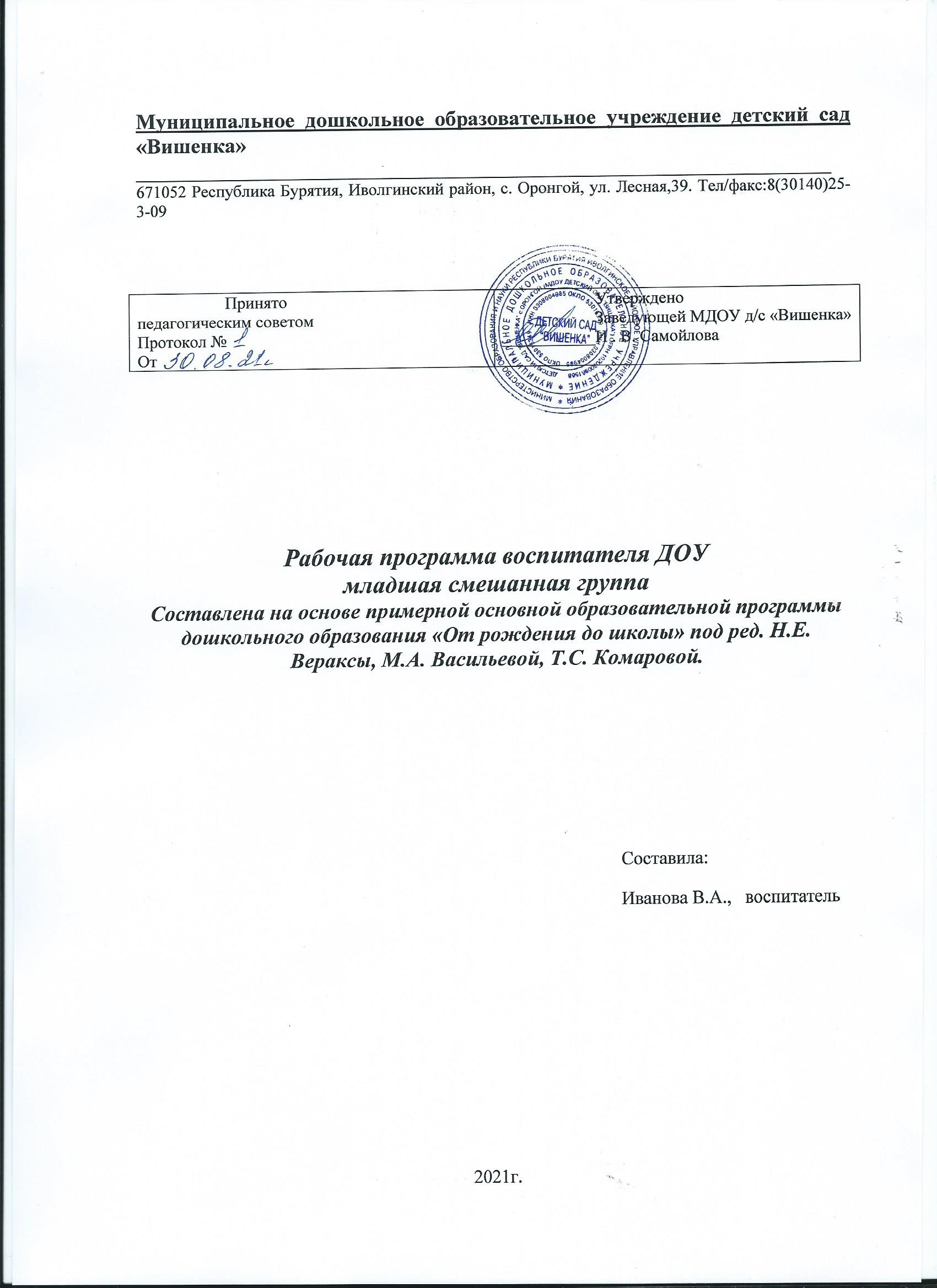 Содержание программы:

I. Целевой раздел основной образовательной программы.
1.1.Пояснительная записка.
1.2.Цели и задачи реализации основной образовательной программы.
1.3. Принципы и подходы к формированию рабочей образовательной программы.
1.4.Значимые характеристики в том числе, характеристики особенностей развития детей смешанного возраста.
1.5.Возрастные индивидуальные особенности детей.
1.6. Планируемые результаты освоения детьми образовательной программы.
II.Содержательный раздел.
2.1. Особенности организации образовательного процесса в смешанной группе.
2.2.Содержание образовательной деятельности.
2.2.1.Образовательная область «Социально-коммуникативное развитие».
2.2.2. Образовательная область « Познавательное развитие».
2.2.3.Образовательная область «Речевое развитие».
2.2.4.Образовательное область «Художественно-эстетическое развитие».
2.2.5.Образовательная область «Физическое развитие».
2.3.Формы, способы, методы и средства реализации программы.
2.4. Традиционные события. Мероприятия проводимые в смешанной группе.
2.5.Взаимодействие с родителями(законными представителями ) воспитанников.
2.6. Комплексно – тематическое планирование.
2.7. Кружковая деятельность.III.Организационный отдел рабочей программы.
3.1. Режим пребывания детей в группе.
3.2.Условия реализации рабочей программы. 
3.3. Особенности организации развивающей предметно-пространственной среды3.4.Инновационная деятельность
3.5. Список используемой литературы.I. Целевой раздел основной образовательной программы.1.1.Пояснительная записка.
Рабочая программа по развитию детей младшей смешанной группы разработана в соответствии с примерной основной общеобразовательной программой детского сада « От рождения до школы» в соответствии с ФГОС ДО.
Программа определяет содержание и организацию образовательного процесса младшей группы Муниципального Дошкольного Образовательного Учреждения детского сада «Вишенка». Данная программа разработана в соответствии со следующими нормативными документами:
- Федеральный закон « Об образовании в РФ» ( Принят 29 декабря 2012года №273-ФЗ)
- Постановлением Главного государственного санитарного врача Российской Федерации от 15мая 2013года № 26 Санитарно- эпидемиологического требования к устройству, содержанию и организации режима работы дошкольных образовательных организаций( Санитарно – эпидемиологические правила и нормативы СанПиН 2.4.1.3049-13)
- Типовым положением о дошкольном образовательном учреждении (утв. Постановлением Правительства РФ от 12 сентября 2008года №666)
- Приказ Министерства Образования и науки РФ от17.10.2013года №1155 «Об утверждении Федерального Государственного Образовательного Стандарта  Дошкольного Образования»(ФГОС ДО)
- Федерального государственного образовательного стандарта дошкольного образования.
- Уставом МДОУ.
- Образовательная программа ДОУ.
Образовательная программа ДОУ разработана на основе примерной основной  образовательной программы дошкольного образования «От рождения до школы» под редакцией  Н.Е.Вераксы, Т.С. Комаровой, М.А. Васильевой.
Развитие современного общества предъявляет новые требования к дошкольным образовательным учреждениям к организации в них воспитательно – образовательного процесса, выбору и обоснованию основных и парциальных программ. Оптимальным механизмом для реализации этих требований является деятельность ДОУ  по разработке и реализации Образовательной программы. В соответствии с ФГОС ДО образовательная программа МДОУ  детского сада «Вишенка» состоит из 3-х разделов.
II Содержательный раздел состоит из 2-х частей.
1) Обязательной части -60% 2) части, формируемой участниками образовательного процесса ДОУ – 40%. Вторая часть образовательной программы ориентирована на потребности и интересы воспитанников и их родителей, разработана с учетом национально –регионального компонента.
III Организационный раздел. 
Муниципальное дошкольное образовательное учреждение детский сад «Вишенка» расположен по адресу РБ Иволгинский район, с. Оронгой, улица Лесная,39 тел. 830140-25-3-09 График работы с 7.30 до 18.00, суббота, воскресенье – выходные дни.
Учреждение обеспечивает уход, присмотр, оздоровление, воспитание, обучение детей от 2 до7 лет.
Рабочая программа по развитию детей обеспечивает разностороннее развитие детей в возрасте от 2 до 7 лет с учетом их возрастных и индивидуальных особенностей по основным направлениям:
- физическому развитию
-социально- коммуникативному развитию
- познавательному развитию
- речевому развитию
- художественно- эстетическому развитию.
Программа обеспечивает достижение воспитанниками готовности к школе.

1.2. Цели и задачи реализации основной образовательной программы.
Первостепенной задачей МДОУ  на протяжении многих лет является охрана и укрепление здоровья детей, их физическое и психическое развитие.
Коллектив в течении последних лет уделяет внимание следующим проблемам:
- формированию экологической культуры детей;
- развитию эстетического восприятия мира с помощью  театра кукол и изобразительной деятельностью;
- развитие речевой активности детей, начиная с детей младшего возраста;
- воспитания у детей чувства нравственности, патриотизма;
- художественно- эстетическому;
- формированию духовных и общечеловеческих ценностей, способностей и компетенций.
Педагоги детского сада творчески подходят к выбору вариативных программ и технологий, направляя усилия на построение целостного педагогического процесса, обеспечивающего полноценное всестороннее  развитие ребенка.

Руководствуясь этими положениями коллектив ДОУ решает такие задачи:
а) Обеспечение стандарта дошкольного образования, как системы требований к содержанию и уровню развития детей каждого возраста с учетом соблюдения преемственности;
б)Создание атмосферы эмоционального комфорта, условий для самовыражения, саморазвития;
в)Создание условий благоприятствующих становлению личности дошкольника, отвечающих современным требованиям;
г)Использование технологий, направленных на обновление учебно- воспитательного  процесса, развитие познавательных способностей детей, детского творчества и интеллектуального развития;
д) Повышение профессионального мастерства пе5дагогов.
Образовательная программа реализуется в организованных и самостоятельных формах обучения. Систематическое обучение как ознакомление с предметами и действиями, их свойствами и возможностями осуществляются в организационной форме обучения. Организационная форма обучения органически сочетаются с деятельностью детей вне занятий. Занятия и опыт, приобретенные на занятиях, становятся содержанием самостоятельных игр, рисования, конструирования и моделирования.1.3. Принципы и подходы  к формированию рабочей  образовательной программы: 
1. Соответствует принципу развивающего образования, целью которого является развитие ребенка.
2. Сочетает принципы научной обоснованности и практической применимости (соответствует основным положениям возрастной психологии и дошкольной педагогики) .
3. Соответствует критериям полноты, необходимости и достаточности (позволяет решать поставленные цели и задачи на необходимом и достаточном материале, максимально приближаясь к разумному «минимуму») .
4. Обеспечивает единство воспитательных, обучающих и развивающих целей и задач процесса образования детей дошкольного возраста, в ходе реализации которых формируются такие знания, умения и навыки, которые имеют непосредственное отношение к развитию дошкольников.
5. Строится с учетом принципа интеграции образовательных областей в соответствии с возрастными возможностями и особенностями воспитанников.
6. Основывается на комплексно-тематическом принципе построения образовательного процесса.
7. Предусматривает решение программных образовательных задач в совместной деятельности дошкольников не только в рамках непосредственно образовательной деятельности, но и при проведении режимных моментов в соответствии со спецификой дошкольного образования.
8. Предполагает построение образовательного процесса на адекватных возрасту формах работы с детьми (игра).
9. Строится на принципе культуросообразности. Учитывает национальные ценности и традиции в образовании.
Все эти цели и задачи определяются на основе анализа предшествующей педагогической деятельности, потребностей родителей.
Содержание образовательной программы соответствует  основным положениям возрастной психологии и дошкольной педагогики и выстроено по принципу развивающего образования, целью которого является развитие ребенка и обеспечивает единство воспитательных, развивающих и обучающих целей и задач.Приоритетное направление деятельности
Рабочая программа составлена с учетом интеллектуального развития детей в процессе учебной, игровой, трудовой деятельности. Основной упор сделан на применении дидактических игр и игровых упражнений. Содержание игр направляет на организацию игрового взаимодействия ребенка со сверстниками, учит правильно выстраивать отношения в игровых ситуациях, самостоятельно или с помощью воспитателя организовывать трудовую деятельность и т.д.Рабочая программа определяет содержание и организацию образовательного процесса для детей и направлена на формирование общей культуры, развитие физических, интеллектуальных и личностных качеств, формирование предпосылок учебной деятельности, обеспечивающих социальную успешность, сохранение и укрепление здоровья детей.Содержание психолого-педагогической работы ориентировано на разностороннее развитие дошкольников с учетом их возрастных и индивидуальных особенностей по основным направлениям развития и образования детей: социально-коммуникативное развитие, познавательное развитие, речевое развитие, художественно-эстетическое развитие, физическое развитие.1.4. Значимые  характеристики,  в том числе характеристики особенностей развития детей смешанного возраста:
Основными участниками реализации программы являются: дети младшего возраста, родители (законные представители), педагоги.
Смешанная разновозрастная группа делится на две подгруппы: 1 младшая (от 2 до 3 лет) ___ количество детей, 2 младшая(от 3 до 4 лет) - __ количество детей.
Содержание воспитательно – образовательного процесса строится с учетом возрастных особенностей детей каждой возрастной группы.Структура программы:Непосредственно – образовательная деятельность
Физическое   развитие  3-хлетний  ребенок  владеет  основными  жизненно  важными   движениями  (ходьба,  бег,  лазание,  действия  с  предметами).  Возникает  интерес  к  определению  соответствия  движений  образцу.  Дети  испытывают  свои  силы  в  более  сложных  видах  деятельности, но  вместе  с  тем  им  свойственно  неумение  соизмерять  свои  силы  со  своими  возможностями.Моторика  выполнения  движений  характеризуется  более  или  менее  точным  воспроизведением  структуры  движения,  его фаз, направления  и  т.д.  К  4-м  годам  ребенок  может  без  остановки  пройти  по  гимнастической  скамейке,  руки  в  стороны;  ударять мяч  об  пол  и  ловить  его  двумя  руками  (3  раза  подряд);  перекладывать  по  одному  мелкие  предметы  (пуговицы,  горошины  и т.п. – всего  20  шт.)  с  поверхности  стола  в  небольшую  коробку  (правой  рукой).Начинает  развиваться  самооценка  при  выполнении  физических  упражнений,  при  этом  дети  ориентируются  в значительной  мере  на  оценку  воспитателя.3-4-х летний  ребенок  владеет  элементарными  гигиеническими  навыками  самообслуживания (самостоятельно  и  правильно  моет  руки  с  мылом  после  прогулки,  игр,  туалета;  аккуратно  пользуется  туалетом:  туалетной  бумагой,  не  забывает  спускать  воду  из  бачка  для  слива;  при  приеме  пищи  пользуется  ложкой, салфеткой;  умеет  пользоваться носовым  платком;  может  самостоятельно  устранить  беспорядок  в  одежде,  прическе,  пользуясь  зеркалом,  расческой).Социально-личностное  развитиеК трем годам ребенок достигает определенного уровня социальной компетентности: он проявляет интерес к другому человеку, испытывает доверие к нему, стремится к общению и взаимодействию со взрослыми и сверстниками. У ребенка возникают личные симпатии, которые проявляются в желании поделиться игрушкой, оказать помощь, утешить. Ребенок испытывает повышенную потребность в эмоциональном контакте со взрослыми, ярко выражает свои чувства - радость, огорчение, страх, удивление, удовольствие и др. Для налаживания контактов с другими людьми использует речевые и неречевые (взгляды, мимика, жесты, выразительные позы и движения) способы общения. Осознает свою половую принадлежность («Я мальчик», «Я девочка»). Фундаментальная  характеристика ребенка трех лет  - самостоятельность  («Я сам», «Я могу»). Он активно заявляет о своем желании быть, как взрослые (самому есть, одеваться), включаться в настоящие дела (мыть посуду, стирать, делать покупки и т.п.)». Взаимодействие и общение детей четвертого года жизни имеют поверхностный характер, отличаются ситуативностью, неустойчивостью, кратковременностью, чаще всего инициируются взрослым.Для детей 3х летнего возраста характерна  игра рядом. В игре дети выполняют отдельные игровые действия, носящие условный характер. Роль осуществляется фактически, но не называется. Сюжет игры - цепочка из 2х действий; воображаемую ситуацию удерживает взрослый. К 4м годам дети могут объединяться по 2-3 человека, для разыгрывания простейших сюжетно-ролевых игр. Игровые действия взаимосвязаны, имеют четкий ролевой характер. Роль называется, по ходу игры дети могут менять роль. Игровая цепочка состоит из 3-4 взаимосвязанных действий. Дети самостоятельно удерживают воображаемую ситуацию.Познавательно-речевое  развитие   Общение  ребенка  в  этом  возрасте  ситуативное,  инициируется  взрослым, неустойчиво, кратковременно. Осознает  свою  половую  принадлежность. Возникает  новая  форма  общения  со  взрослым – общение  на познавательные темы,  которое  сначала  включено  в  совместную  со  взрослым  познавательную  деятельность.Уникальность речевого развития детей в этом возрасте состоит в том, что в этот период ребенок обладает повышенной чувствительностью к языку, его звуковой и смысловой стороне. В младшем дошкольном возрасте осуществляется переход от исключительного господства ситуативной (понятной только в конкретной обстановке) речи к использованию и ситуативной, и контекстной (свободной от наглядной ситуации) речи.  Овладение  родным  языком  характеризуется  использованием  основных  грамматических  категорий  (согласование,  употребление  их  по  числу, времени  и  т.д.,  хотя  отдельные  ошибки  допускаются)  и  словаря  разговорной  речи.  Возможны  дефекты  звукопроизношения.В развитии познавательной сферы расширяются и качественно изменяются способы и средства ориентировки ребенка в окружающей обстановке.  Ребенок  активно использует  по  назначению  некоторые  бытовые  предметы, игрушки, предметы-заместители   и  словесные  обозначения  объектов  в  быту,  игре, общении.  Формируются  качественно  новые  свойства  сенсорных  процессов:  ощущение  и  восприятие.  В  практической  деятельности  ребенок  учитывает  свойства  предметов  и  их  назначение:  знает  название  3-4  цветов  и  2-3  форм;  может  выбрать  из  3-х  предметов  разных  по  величине  «самый  большой».  Рассматривая  новые  предметы (растения,  камни  и  т.п.)  ребенок не  ограничивается  простым  зрительным  ознакомлением,  а  переходит  к  осязательному,  слуховому  и  обонятельному  восприятию.  Важную  роль  начинают  играть  образы  памяти.  Память  и  внимание  ребенка  носит  непроизвольный,  пассивный   характер.  По  просьбе  взрослого  ребенок  может  запомнить  не  менее  2-3 слов  и  5-6  названий  предметов.  К  4-м  годам  способен  запомнить  значительные  отрывки  из  любимых  произведений..  Рассматривая  объекты,  ребенок  выделяет  один,  наиболее  яркий  признак  предмета,  и  ориентируясь  на  него,  оценивает  предмет  в  целом.  Его  интересуют  результаты  действия,  а  сам  процесс  достижения  еще не  умеет  прослеживать.Конструктивная   деятельность   в  3-4  года  ограничивается  возведением  несложных  построек  по  образцу   (из  2-3 частей)  и  по  замыслу.  Ребенок  может  заниматься,  не  отрываясь,  увлекательным  для  него  деятельностью  в  течение  5  минут.  Художественно-эстетическое  развитие          Ребенок  с  удовольствием  знакомится  с элементарными  средствами  выразительности   (цвет,  звук, форма, движения, жесты),  проявляется  интерес  к  произведениям  народного  и  классического  искусства,  к  литературе  (стихи,  песенки,  потешки),  к  исполнению  и  слушанию  музыкальных произведений.Изобразительная  деятельность  ребенка  зависит  от  его  представлений  о  предмете.  В  3-4  года  они  только  начинают  формироваться.  Графические  образы  бедны,  предметны,  схематичны.  У  одних  дошкольников  в  изображении  отсутствуют  детали,  у  других  рисунки  могут  быть  более  детализированы.  Замысел  меняется  по  ходу  изображения.  Дети  уже  могут  использовать  цвет.  Большое  значение для развития  моторики  в  этом  возрасте  имеет  лепка.  Ребенок  может  вылепить  под  руководством  взрослого  простые  предметы.  В  3-4 года  из-за  недостаточного  развития  мелких  мышц  руки,  дети  не  работают  с  ножницами,  апплицируют  из  готовых геометрических  фигур.  Ребенок  способен  выкладывать  и  наклеивать  элементы  декоративного  узора  и  предметного  схематичного  изображения  из  2-4  основных  частей.1.5. Возрастные  индивидуальные особенности детей.
К трем годам ребенок: интересуется окружающими предметами и активно действует с ними, исследует их свойства, экспериментирует. Использует специфические, культурно фиксированные предметные действия, знает назначение бытовых предметов (ложки, расчески, карандаша и пр.) и умеет пользоваться ими. Проявляет настойчивость в достижении  результата своих действий;  стремится к общению и воспринимает смыслы в различных ситуациях к общению со взрослыми и активно подражает им в движениях и действиях; появляются игры, в которых ребенок воспроизводит действия взрослого; владеет активной и пассивной  речью, включенной в общение; может обращаться с вопросами и просьбами, понимает речь взрослых; знает названия окружающих предметов и игрушек; проявляет интерес к сверстникам; наблюдает за их действиями и подражает им. Взаимодействие с ровесниками окрашено яркими эмоциями; в короткой игре воспроизводит действия взрослого, в первые осуществляя игровые –замещения; проявляет самостоятельность в игровых и бытовых действиях. Владеет простейшими навыками самообслуживания; любит слушать стихи, песни, короткие сказки, рассматривать картинки, двигаться под музыку. Проявляет живой эмоциональный отклик на эстетические впечатления. Охотно включается в продуктивные виды деятельности ( изобразительную, конструирование и др.); с удовольствием двигается – ходит, бегает в разных направлениях, стремится осваивать различные виды движения( подпрыгивание, лазанье, перешагивание и пр.)3-4 года
Умеет самостоятельно одеваться и раздеваться в определенной последовательности. Проявляет навыки опрятности. При небольшой помощи взрослого пользуется индивидуальными предметами ( носовым платком, салфеткой, расческой, полотенцем). Умеет самостоятельно есть. Умеет ходить и бегать не наталкиваясь на других детей, может прыгать на двух ногах на месте ,с продвижение вперед. Умеет брать , держать. Переносить, класть, бросать, катать мяч. Умеет ползать, подлезать под натянутую веревку, перелезать через бревно. Может играть рядом, не мешать другим детям, подражать действиям сверстника. Эмоционально откликается на игру, предложенную взрослым, подражает его действиям, принимает игровую задачу. Самостоятельно выполняет игровые действия с предметами. Использует в игре замещение не достающего предмета. Общается в диалоге с воспитателем. В самостоятельно игре сопровождает речью свои действия. Следит за действиями героев кукольного театра. Выполняет простейшие трудовые действия с помощью педагога. Наблюдает за трудовыми процессами воспитателя в уголке природы. Соблюдает элементарные правила поведения в детском саду. Соблюдает элементарные  правила взаимодействия с растениями и животными. Имеет элементарные представления о правилах дорожного движения. Различает основные формы строительного материала. С помощью взрослого сооружает разнообразные  постройки, используя большинство форм. Разворачивает игру вокруг собственной постройки. Различает один и много предметов, большие и маленькие предметы, называет их размер. Узнает шар и куб. Различает и называет предметы ближнего окружения. Называет имена членов своей семьи и воспитателей.  Узнает и называет некоторых домашних  и диких животных, их детенышей. Различает некоторые деревья ближайшего окружения. Имеет элементарные представления о сезонных изменениях. Может делиться информацией, сопровождает речью  игровые и бытовые действия. Слушает небольшие рассказы без наглядного сопровождения. Слушает доступные по содержанию стихи, сказки, рассказы. Рассматривает иллюстрации в знакомых книжках с помощью педагога. Знает что карандашами, красками, фломастером можно рисовать. Различает красный, синий, желтый, зеленый , белый, черный цвета. Умеет раскатывать комок глины прямыми и круговыми движениями, отламывать, сплющивать. Соединять концы. Лепить не сложные предметы. Узнает знакомые мелодии двигается в соответствии с характером музыки. Умеет выполнять движения притопывать ногой, хлопать в ладоши, поворачивать кисти рук. Называет музыкальные инструменты: погремушки, бубен.1.6. Планируемые результаты освоения образовательной программы.
В соответствии с ФГОС ДО специфика дошкольного детства  и системные особенности дошкольного образования делают неправомерными требования от ребенка дошкольного возраста  конкретных образовательных достижений. Поэтому результаты освоения программы представлены в виде целевых ориентиров дошкольного образования и представляют собой возрастные характеристики возможных достижений ребенка к концу дошкольного образования. Реализация образовательных целей и задач программы направлена на достижение целевых ориентиров дошкольного образования, которые описаны как основные  характеристики развития ребенка. Основные характеристики развития ребенка представлены в виде изложения возможных достижений воспитанников на разных возрастных этапах дошкольного детства.Целевые  ориентиры на этапе завершения дошкольного образования.
Ребенок овладевает основными культурными средствами, способами деятельности, проявляет инициативу  и самостоятельность в разных видах деятельности- игре, общении, познавательно – исследовательской деятельности, конструировании др.; способен выбирать себе род занятий, участников по совместной деятельности, ребенок обладает установкой положительного отношения к миру, к разным видам труда, другим людям и самому себе, обладает чувством собственного достоинства; активно взаимодействует со сверстниками и взрослыми, участвует в совместных играх.
-ребенок интересуется окружающими предметами и активно действует с ними; эмоционально вовлечен в действия с игрушками и другими предметами, стремится проявлять настойчивость в достижении результата своих действий;-использует специфические, культурно фиксированные предметные действия, знает назначение бытовых предметов(ложки, расчески, карандаша и пр.) и умеет пользоваться ими. Владеет простейшими навыками самообслуживания;стремится проявлять самостоятельность в бытовом и игровом поведении; проявляет навыки опрятности;-проявляет отрицательное отношение к грубости, жадности;-соблюдает правила элементарной вежливости (самостоятельно или по напоминанию говорит «спасибо» , «здравствуйте», «до свидания»; «спокойной ночи» (в семье, в группе)); имеет первичные представления об элементарных правилах поведения в детском саду, дома, на улице и старается соблюдать их;-владеет активной речью, включенной в общение; может обращаться с вопросами и просьбами, понимает речь взрослых; знает названия окружающих предметов и игрушек. Речь становится полноценным средством общения с другими детьми.-стремится к общению с взрослыми и активно подражает им в движениях и действиях; появляются игры, в которых ребенок воспроизводит действия взрослого. Эмоционально откликается на игру, предложенную взрослым, принимает игровую задачу.-проявляет интерес к сверстникам; наблюдает за их действиями и подражает им. Умеет играть рядом со сверстниками, не мешая им. Проявляет интерес к совместным играм небольшими группами.-проявляет интерес к окружающему миру природы, с интересом участвует в сезонных наблюдениях;-проявляет интерес к стихам, песням и сказкам, рассматриванию картинок, стремится двигаться под музыку; эмоционально откликается на различные произведения культуры и искусства;-с пониманием следит за действиями героев кукольного театра; проявляет желание участвовать в театрализованных и сюжетно-ролевых играх;-проявляет интерес к продуктивной деятельности (рисование, лепка, конструирование, аппликация);-у ребенка развита крупная моторика, он стремится осваивать различные виды движений (бег, лазанье, перешагивание  и пр.). С интересом участвует в подвижных играх с простым содержанием, несложными движениями.II. Содержательный раздел.
2.1. Особенности организации образовательного процесса в смешанной группе.
Особенности планирования образовательного процесса в разновозрастной группе связаны с отбором содержания, форм и методов, используемых в работе с детьми одновременно раннего младшего и младшего дошкольного возраста. В данной рабочей программе предлагаются варианты объединения детей общей тематикой образовательного процесса, с постепенным усложнением педагогических задач для детей разного возраста. В освоении темы участвуют дети раннего младшего и младшего возраста, но характер их участия, педагогические цели определяются в соответствии с возрастными возможностями каждой подгруппы детей. При одинаковом содержании деятельности дети решают разные программные задачи и выполняют их на разном качественном уровне, соответствующем возрасту и индивидуальным особенностям детей. Планирование построено на адекватных возрасту формах работы с детьми, основной из которых и ведущим видом деятельности для них является игра, поэтому освоение содержания всех образовательных областей предусмотрено в игровой деятельности, а также в коммуникативной, двигательной, музыкальной, трудовой, изобразительной, познавательно- исследовательской деятельности, восприятии художественной литературы и фольклора, конструировании. Предусмотрена такая организация образовательного процесса, чтобы каждый ребенок мог проявить свои качества, способности, предпочтения и получить удовольствие от совместной познавательной, творческой, игровой деятельности со сверстниками и детьми другого возраста. Вся работа по реализации Программы строится при тесном взаимодействии с семьями детей. Самостоятельная деятельность предполагает свободную деятельность воспитанников в условиях созданной педагогами (в том числе совместно с детьми) развивающей предметно пространственной среды. Самостоятельная деятельность:- обеспечивает каждому ребёнку возможность выбора деятельности по интересам;
 -позволяет ему взаимодействовать со сверстниками или действовать индивидуально;
 - содержит в себе проблемные ситуации и направлена на самостоятельное решение ребёнком разнообразных задач; 
- позволяет на уровне самостоятельности освоить (закрепить, апробировать) материал, изучаемый в совместной деятельности со взрослым.Рабочая программа представлена в виде комплексно-тематического планирования с использованием следующих образовательных областей: Социально – коммуникативное развитие; физическое развитие;познавательное развитие; речевое развитие; художественно – эстетическое развитие.2.2. Содержание  образовательных областей.
2.2.1 Образовательная область «Социально- коммуникативное развитие»Содержание образовательной области «Социально- коммуникативное развитие» направлено на достижение целей освоения первоначальных представлений социального характера и включения детей в систему социальных отношений  через решение следующих задач:- развитие игровой  деятельности детей;
- приобщение к элементарным общепринятым нормам и правилам взаимоотношения со сверстниками и взрослыми( в том числе моральным);
- формирование гендерной, семейной, гражданской принадлежности, патриотических чувств, чувства принадлежности к мировому сообществу.Первая младшая подгруппа(от 2 до 3 лет)Формировать у детей опыт поведения в среде сверстников, воспитывать чувство симпатии к ним. Способствовать накоплению опыта доброжелательных взаимоотношений со сверстниками. Воспитывать эмоциональную отзывчивость ( обращать внимание детей на ребенка, проявившего заботу о товарище, поощрять умение пожалеть, посочувствовать).
Формировать у каждого ребенка уверенность в том, что его, как и всех детей, любят, о нем заботятся;  проявлять уважительное отношение к интересам ребенка, его нуждам, желаниям, возможностям.
Воспитывать отрицательное отношение к грубости, жадности; развивать умение играть не ссорясь, помогать друг другу и вместе радоваться успехам, красивым игрушкам и т.п.
Воспитывать элементарные навыки вежливого обращения: здороваться, прощаться, обращаться с просьбой спокойно, употребляя слова « спасибо», «пожалуйста». Формировать умение спокойно вести себя в помещении и на улице: не шуметь, не бегать, выполнять просьбу взрослого.
Воспитывать внимательное отношение и любовь к родителям и близким людям. Приучать детей не перебивать говорящего взрослого, формировать умение подождать, если взрослый занят.Вторая младшая подгруппа(от 3 до 4лет)Закреплять навыки организованного поведения в детском саду, дома, на улице. Продолжать формировать элементарные представления о том, что хорошо и плохо. 
Обеспечивать условия для нравственного воспитания детей. Поощрять попытки пожалеть сверстника, обнять его, помочь. Создавать игровые ситуации, способствующие формированию внимательного, заботливого отношения к окружающим. Приучать детей общаться спокойно, без крика.
Формировать доброжелательное отношение друг к другу, умение делиться с товарищем, опыт правильной оценки хороших  и плохих поступков. 
Учить жить дружно, вместе пользоваться игрушками, книгами, помогать друг другу.Приучать детей к вежливости (учить здороваться, прощаться, благодарить за помощь).
2.2.2.Образовательная область «Познавательное развитие»
Содержание образовательной области «Познавательное развитие»направлено на достижение целей развития у детей познавательных интересов, интеллектуального развития детей через решение следующих задач:· сенсорное развитие;· развитие познавательно-исследовательской и продуктивной (конструктивной) деятельности;· формирование элементарных математических представлений;· формирование целостной картины мира, расширение кругозора детей.Первая младшая группа(от 2 до 3 лет)Первичные представления об объектах окружающего мира. Формировать представления о предметах ближайшего окружения, о простейших связях между ними.
Учить детей называть цвет, величину предметов, материал, из которого они сделаны (бумага, дерево, ткань, глина); сравнивать знакомые предметы (разные шапки, варежки, обувь и т. п.), подбирать предметы по тождеству (найди такой же, подбери пару), группировать их по способу использования (из чашки пьют и т. д.).
Упражнять в установлении сходства и различия между предметами, имеющими одинаковое название (одинаковые лопатки; красный мяч — синий мяч; большой кубик — маленький кубик).Вторая младшая подгруппа(от 3 до 4лет)Первичные представления об объектах окружающего мира. Формировать умение сосредоточивать внимание на предметах и явлениях предметно-пространственной развивающей среды; устанавливать простейшие связи между предметами и явлениями, делать простейшие обобщения. Учить определять цвет, величину, форму, вес (легкий, тяжелый) предметов; расположение их по отношению к ребенку (далеко, близко, высоко). Знакомить с материалами (дерево, бумага, ткань, глина), их свойствами (прочность, твердость, мягкость). Поощрять исследовательский интерес, проводить простейшие наблюдения. Учить способам обследования предметов, включая простейшие опыты (тонет — не тонет, рвется — не рвется). Учить группировать и классифицировать знакомые предметы (обувь-одежда; посуда чайная, столовая, кухонная). Сенсорное развитие. Обогащать чувственный опыт детей, развиватьумение фиксировать его в речи. Совершенствовать восприятие (активно включая все органы чувств). Развивать образные представления (используя при характеристике предметов эпитеты и сравнения). Создавать условия для ознакомления детей с цветом, формой, величиной, осязаемыми свойствами предметов (теплый, холодный, твердый, мягкий, пушистый и т. п.); развивать умение воспринимать звучание различных музыкальных инструментов, родной речи. Закреплять умение выделять цвет, форму, величину как особые свойства предметов; группировать однородные предметы по нескольким сенсорным признакам: величине, форме, цвету. Совершенствовать навыки установления тождества и различия предметов по их свойствам: величине, форме, цвету. Подсказывать детям название форм (круглая, треугольная, прямо - угольная и квадратная).
Дидактические игры. Подбирать предметы по цвету и величине (большие, средние и маленькие; 2–3 цветов), собирать пирамидку из уменьшающихся по размеру колец, чередуя в определенной последовательности 2–3 цвета; собирать картинку из 4–6 частей. В совместных дидактических играх учить детей выполнять постепенно усложняющиеся правила.Формирование элементарных математических представлений:
От2 до 3 лет:Количество. Привлекать детей к формированию групп однородных предметов. Учить различать количество предметов (один-много).Величина. Привлекать внимание детей к предметам контрастных размеров и их обозначению в речи (большой дом-маленький домик, большая матрешка-маленькая матрешка, большие мячи-маленькие мячи и т.д.).Форма. Учить различать предметы по форме и называть их (кубик, кирпичик, шар и пр.).Ориентировка в пространстве. Продолжать накапливать у детей опыт практического освоения окружающего пространства (помещений группы и участка детского сада). Расширять опыт ориентировки в частях собственного тела (голова, лицо, руки, ноги, спина).Учить двигаться за воспитателем в определенном направлении.От 3 до 4 лет:Количество. Развивать умение видеть общий признак предметов группы (все мячи — круглые, эти — все красные, эти — все большие и т. д.).Учить составлять группы из однородных предметов и выделять из них отдельные предметы; различать понятия «много», «один», «по одному», «ни одного»; находить один и несколько одинаковых предметов в окружающей обстановке; понимать вопрос «Сколько?»; при ответе пользоваться словами «много», «один», «ни одного». Сравнивать две равные (неравные) группы предметов на основе взаимного сопоставления элементов (предметов). Познакомить с приемами последовательного наложения и приложения предметов одной группы к предметам другой; учить понимать вопросы: «Поровну ли?», «Чего больше (меньше)?»; отвечать на вопросы, пользуясь предложениями типа: «Я на каждый кружок положил грибок. Кружков больше, а грибов меньше» или «Кружков столько же, сколько грибов».Учить устанавливать равенство между неравными по количеству группами предметов путем добавления одного предмета или предметов к меньшей по количеству группе или убавления одного предмета из большей группы.Величина. Сравнивать предметы контрастных и одинаковых размеров; при сравнении предметов соизмерять один предмет с другим по заданному признаку величины (длине, ширине, высоте, величине в целом), пользуясь приемами наложения и приложения; обозначать результат сравнения словами (длинный -короткий, одинаковые (равные) по длине, широкий -узкий, одинаковые (равные) по ширине, высокий -низкий, одинаковые (равные) по высоте, большой -маленький, одинаковые (равные) по величине).Форма. Познакомить детей с геометрическими фигурами: кругом, квадратом, треугольником. Учить обследовать форму этих фигур, используя зрение и осязание.Ориентировка в пространстве. Развивать умение ориентироваться в расположении частей своего тела и в соответствии с ними различать пространственные направления от себя: вверху -внизу, впереди –сзади (позади), справа -слева. Различать правую и левую руки.Ориентировка во времени. Учить ориентироваться в контрастных частях суток: день-ночь, утро-вечер.Образовательная область «Речевое развитие».От 2 до 3 лет:Развивающая речевая среда. Способствовать развитию речи как средства общения. Давать детям разнообразные поручения, которые дадут им возможность общаться со сверстниками и взрослыми («Загляни в раздевалку и расскажи мне, кто пришел», «Узнай у тети Оли и расскажи мне...», «Предупреди Митю... Что ты сказал Мите? И что он тебе ответил?»).Добиваться того, чтобы к концу третьего года жизни речь стала полноценным средством общения детей друг с другом. Предлагать для самостоятельного рассматривания картинки, книги, игрушки в качестве наглядного материала для общения детей друг с другом и воспитателем. Рассказывать детям об этих предметах, а также об интересных событиях (например, о повадках и хитростях домашних животных); показывать на картинках состояние людей и животных (радуется, грустит и т. д.).Формирование словаря. На основе расширения ориентировки детей в ближайшем окружении развивать понимание речи и активизировать словарь. Учить понимать речь взрослых без наглядного сопровождения. Развивать умение детей по словесному указанию педагога находить предметы по названию, цвету, размеру («Принеси Машеньке вазочку для варенья», «Возьми красный карандаш», «Спой песенку маленькому медвежонку»); называть их местоположение («Грибок на верхней полочке, высоко», «Стоят рядом»); имитировать действия людей и движения животных («Покажи, как поливают из леечки», «Походи, как медвежонок»).Обогащать словарь детей:
• существительными, обозначающими названия игрушек, предметов личной гигиены (полотенце, зубная щетка, расческа, носовой платок), одежды, обуви, посуды, мебели, спальных принадлежностей (одеяло, подушка, простыня, пижама), транспортных средств (автомашина, автобус), овощей, фруктов, домашних животных и их детенышей;• глаголами, обозначающими трудовые действия (стирать, лечить, поливать), действия, противоположные по значению (открывать-закрывать, снимать-надевать, брать-класть), действия, характеризующие взаимоотношения людей (помочь, пожалеть, подарить, обнять), их эмоциональное состояние (плакать, смеяться, радоваться, обижаться);• прилагательными, обозначающими цвет, величину, вкус, температуру предметов (красный, синий, сладкий, кислый, большой, маленький, холодный, горячий);• наречиями (близко, далеко, высоко, быстро, темно, тихо, холодно, жарко, скользко).Способствовать употреблению усвоенных слов в самостоятельной речи детей.Звуковая культура речи. Упражнять детей в отчетливом произнесении изолированных гласных и согласных звуков (кроме свистящих, шипящих и сонорных), в правильном воспроизведении звукоподражаний, слов и несложных фраз (из 2–4 слов). Способствовать развитию артикуляционного и голосового аппарата, речевого дыхания, слухового внимания. Формировать умение пользоваться (по подражанию) высотой и силой голоса («Киска, брысь!», «Кто пришел?», «Кто стучит?»).Грамматический строй речи. Учить согласовывать существительные и местоимения с глаголами, употреблять глаголы в будущем и прошедшем времени, изменять их по лицам, использовать в речи предлоги (в, на, у, за, под). Упражнять в употреблении некоторых вопросительных слов (кто, что, где) и несложных фраз, состоящих из 2–4 слов («Кисонька-Мурысынька, куда пошла?»).Связная речь. Помогать детям отвечать на простейшие («Что?», «Кто?», «Что делает?») и более сложные вопросы («Во что одет?», «Что везет?», «Кому?», «Какой?», «Где?», «Когда?», «Куда?»).Поощрять попытки детей старше 2 лет 6 месяцев по собственной инициативе или по просьбе воспитателя рассказывать об изображенном на картинке, о новой игрушке (обновке), о событии из личного опыта.Во время игр-инсценировок учить детей повторять несложные фразы. Помогать детям старше 2 лет 6 месяцев драматизировать отрывки из хорошо знакомых сказок. Учить слушать небольшие рассказы без наглядного сопровождения.От 3 до 4 лет:Развивающая речевая среда. Продолжать помогать детям общаться со знакомыми взрослыми и сверстниками посредством поручений (спроси, выясни, предложи помощь, поблагодари и т. п.). Подсказывать детям образцы обращения к взрослым, зашедшим в группу («Скажите: Проходите, пожалуйста», «Предложите: Хотите посмотреть...», «Спросите: Понравились ли наши рисунки?»). В быту, в самостоятельных играх помогать детям посредством речи взаимодействовать и налаживать контакты друг с другом («Посоветуй Мите перевозить кубики на большой машине», «Предложи Саше сделать ворота пошире», «Скажи: „Стыдно драться! Ты уже большой»). В целях развития инициативной речи, обогащения и уточнения представлений о предметах ближайшего окружения предоставлять детям для самостоятельного рассматривания картинки, книги, наборы предметов.Продолжать приучать детей слушать рассказы воспитателя о забавных случаях из жизни.Формирование словаря. На основе обогащения представлений о ближайшем окружении продолжать расширять и активизировать словарный запас детей. Уточнять названия и назначение предметов одежды, обуви, головных уборов, посуды, мебели, видов транспорта.Учить детей различать и называть существенные детали и части предметов (у платья-рукава, воротник, карманы, пуговицы), качества (цвет и его оттенки, форма, размер), особенности поверхности (гладкая, пушистая, шероховатая), некоторые материалы и их свойства (бумага легко рвется и размокает, стеклянные предметы бьются, резиновые игрушки после сжимания восстанавливают первоначальную форму), место - положение (за окном, высоко, далеко, под шкафом). Обращать внимание детей на некоторые сходные по назначению предметы (тарелка-блюдце, стул-табурет - скамеечка, шуба-пальто-дублёнка). Учить понимать обобщающие слова (одежда, посуда, мебель, овощи, фрукты, птицы и т.п.); называть части суток (утро, день, вечер, ночь); называть домашних животных и их детенышей, овощи и фрукты.Звуковая культура речи. Продолжать учить детей внятно произносить в словах гласные (а, у, и, о, э) и некоторые согласные звуки:п — б — т — д — к — г; ф — в; т — с — з — ц. Развивать моторику речевого двигательного аппарата, слуховое восприятие, речевой слух и речевое дыхание, уточнять и закреплять артикуляцию звуков. Вырабатывать правильный темп речи, интонационную выразительность. Учить отчетливо произносить слова и короткие фразы, говорить спокойно, с естественными интонациями.Грамматический строй речи. Продолжать учить детей согласовывать прилагательные с существительными в роде, числе, падеже; употреблять существительные с предлогами (в, на, под, за, около). Помогать употреблять в речи имена существительные в форме единственного и множественного числа, обозначающие животных и их детенышей (утка-утенок-утята); форму множественного числа существительных в родительном падеже (ленточек, матрешек, книг, груш, слив). Относиться к словотворчеству детей как к этапу активного овладения грамматикой, подсказывать им правильную форму слова. Помогать детям получать из нераспространенных простых предложений (состоят только из подлежащего и сказуемого) распространенные путем введения в них определений, дополнений, обстоятельств; составлять предложения с однородными членами («Мы пойдем в зоопарк и увидим слона, зебру и тигра»).Связная речь. Развивать диалогическую форму речи. Вовлекать детей в разговор во время рассматривания предметов, картин, иллюстраций; наблюдений за живыми объектами; после просмотра спектаклей, мультфильмов. Обучать умению вести диалог с педагогом: слушать и понимать заданный вопрос, понятно отвечать на него, говорить в нормальном темпе, не перебивая говорящего взрослого.Напоминать детям о необходимости говорить «спасибо», «здравствуйте», «до свидания», «спокойной ночи» (в семье, группе). Помогать доброжелательно общаться друг с другом. Формировать потребность делиться своими впечатлениями с воспитателями и родителями.Образовательная область «Художественно- эстетическое развитие.»- Приобщение к искусству:От 2 до 3 лет:Развивать художественное восприятие, воспитывать отзывчивость на музыку и пение, доступные пониманию детей произведения изобразительного искусства, литературы. Рассматривать с детьми иллюстрации к произведениям детской литературы. Развивать умение отвечать на вопросы по содержанию картинок. Знакомить с народными игрушками: дымковской, богородской матрешкой, ванькой-встанькой и другими, соответствующими возрасту детей.Обращать внимание детей на характер игрушек (веселая, забавная и др.), их форму, цветовое оформление.От 3 до 4 лет: Развивать эстетические чувства детей, художественное восприятие, содействовать возникновению положительного эмоционального отклика на литературные и музыкальные произведения, красоту окружающего мира, произведения народного и профессионального искусства (книжные иллюстрации, изделия народных промыслов, предметы быта, одежда). Подводить детей к восприятию произведений искусства. Знакомить с элементарными средствами выразительности в разных видах искусства (цвет, звук, форма, движение, жесты), подводить к различению видов искусства через художественный образ. Готовить детей к посещению кукольного театра, выставки детских работ и т.д.- Изобразительная деятельность:От 2 до 3 лет:Вызывать у детей интерес к действиям с карандашами, фломастерами, кистью, красками, глиной.Рисование. Развивать восприятие дошкольников, обогащать их сенсорный опыт путем выделения формы предметов, обведения их по контуру поочередно то одной, то другой рукой. Подводить детей к изображению знакомых предметов, предоставляя им свободу выбора. Обращать внимание детей на то, что карандаш (кисть, фломастер) оставляет след на бумаге, если провести по ней отточенным концом карандаша (фломастером, ворсом кисти). Учить следить за движением карандаша по бумаге. Привлекать внимание детей к изображенным ими на бумаге разнообразным линиям, конфигурациям. Побуждать задумываться над тем, что они нарисовали, на что это похоже. Вызывать чувство радости от штрихов и линий, которые дети нарисовали сами. Побуждать к дополнению нарисованного изображения характерными деталями; к осознанному повторению ранее получившихся штрихов, линий, пятен, форм. Развивать эстетическое восприятие окружающих предметов. Учить детей различать цвета карандашей, фломастеров, правильно называть их; рисовать разные линии (длинные, короткие, вертикальные, горизонтальные, наклонные), пересекать их, уподобляя предметам: ленточкам, платочкам, дорожкам, ручейкам, сосулькам, заборчику и др. Подводить детей к рисованию предметов округлой формы. Формировать правильную позу при рисовании (сидеть свободно, не наклоняться низко над листом бумаги), свободная рука поддерживает лист бумаги, на котором рисует малыш. Учить бережно относиться к материалам, правильно их использовать: по окончании рисования класть их на место, предварительно хорошо промыв кисточку в воде. Учить держать карандаш и кисть свободно: карандаш тремя пальцами выше отточенного конца, кисть чуть выше железного наконечника; набирать краску на кисть, макая ее всем ворсом в баночку, снимать лишнюю краску, прикасаясь ворсом к краю баночки.Лепка. Вызывать у детей интерес к лепке. Знакомить с пластическими материалами: глиной, пластилином, пластической массой (отдавая предпочтение глине). Учить аккуратно пользоваться материалами.Учить дошкольников отламывать комочки глины от большого куска; лепить палочки и колбаски, раскатывая комочек между ладонями прямыми движениями; соединять концы палочки, плотно прижимая их друг к другу (колечко, баранка, колесо и др.). Учить раскатывать комочек глины круговыми движениями ладоней, для изображения предметов круглой формы (шарик, яблоко, ягода и др.), сплющивать комочек между ладонями (лепешки, печенье, пряники); делать пальцами углубление в середине сплющенного комочка (миска, блюдце). Учить соединять две вылепленные формы в один предмет: палочка и шарик (погремушка или грибок), два шарика (неваляшка) и т. п. Приучать детей класть глину и вылепленные предметы на дощечку или специальную заранее подготовленную клеенку.От 3 до 4 лет:Развивать эстетическое восприятие; обращать внимание детей на красоту окружающих предметов (игрушки), объектов природы (растения, животные), вызывать чувство радости. Формировать интерес к занятиям изобразительной деятельностью. Учить в рисовании, лепке, аппликации изображать простые предметы и явления, передавая их образную выразительность. Включать в процесс обследования предмета движения обеих рук по предмету, охватывание его руками. Вызывать положительный эмоциональный отклик на красоту природы, произведения искусства (книжные иллюстрации, изделия народных промыслов, предметы быта, одежда). Учить создавать как индивидуальные, так и коллективные композиции в рисунках, лепке, аппликации.Рисование. Предлагать детям передавать в рисунках красоту окружающих предметов и природы ( голубое небо с белыми облаками; кружащиеся на ветру и падающие на землю разноцветные листья; снежинки и т. п.). Продолжать учить правильно держать карандаш, фломастер, кисть, не напрягая мышц и не сжимая сильно пальцы; добиваться свободного движения руки с карандашом и кистью во время рисования. Учить набирать краску на кисть: аккуратно обмакивать ее всем ворсом в баночку с краской, снимать лишнюю краску о край баночки легким прикосновением ворса, хорошо промывать кисть, прежде чем набрать краску другого цвета. Приучать осушать промытую кисть о мягкую тряпочку или бумажную салфетку. Закреплять знание названий цветов (красный, синий, зеленый, желтый, белый, черный), познакомить с оттенками (розовый , голубой, серый). Обращать внимание детей на подбор цвета, соответствующего изображаемому предмету.Приобщать детей к декоративной деятельности: учить украшать дымковскими узорами силуэты игрушек, вырезанных воспитателем (птичка, козлик, конь и др.), и разных предметов (блюдечко, рукавички). Учить ритмичному нанесению линий, штрихов, пятен, мазков (опадают с деревьев листочки, идет дождь, «снег, снег кружится, белая вся улица», «дождик, дождик, кап, кап, кап...»). Учить изображать простые предметы, рисовать прямые линии (короткие, длинные) в разных направлениях, перекрещивать их (полоски, ленточки, дорожки, заборчик, клетчатый платочек и др.). Подводить детей к изображению предметов разной формы (округлая, прямоугольная) и предметов, состоящих из комбинаций разных форм и линий (неваляшка, снеговик, цыпленок, тележка, вагончик и др.).Формировать умение создавать несложные сюжетные композиции, повторяя изображение одного предмета (елочки на нашем участке, неваляшки гуляют) или изображая разнообразные предметы, насекомых и т. п. (в траве ползают жучки и червячки; колобок катится по дорожке и др.). Учить располагать изображения по всему листу.Лепка. Формировать интерес к лепке. Закреплять представления о свойствах глины, пластилина, пластической массы и способах лепки. Учить раскатывать комочки прямыми и круговыми движениями, соединять концы получившейся палочки, сплющивать шар, сминая его ладонями обеих рук. Побуждать детей украшать вылепленные предметы, используя палочку с заточенным концом; учить создавать предметы, состоящие из 2–3 частей, соединяя их путем прижимания друг к другу. Закреплять умение аккуратно пользоваться глиной, класть комочки и вылепленные предметы на дощечку. Учить детей лепить несложные предметы, состоящие из нескольких частей (неваляшка, цыпленок, пирамидка и др.). Предлагать объединять вылепленные фигурки в коллективную композицию (неваляшки водят хоровод, яблоки лежат на тарелке и др.). Вызывать радость от восприятия результата общей работы.Аппликация. Приобщать детей к искусству аппликации, формировать интерес к этому виду деятельности. Учить предварительно выкладывать (в определенной последовательности) на листе бумаги готовые детали разной формы, величины, цвета, составляя изображение (задуманное ребенком или заданное воспитателем), и наклеивать их. Учить аккуратно пользоваться клеем: намазывать его кисточкой тонким слоем на обратную сторону наклеиваемой фигуры (на специально приготовленной клеенке); прикладывать стороной, намазанной клеем, к листу бумаги и плотно прижимать салфеткой. Формировать навыки аккуратной работы. Вызывать у детей радость от полученного изображения.Учить создавать в аппликации на бумаге разной формы (квадрат и др.) предметные и декоративные композиции из геометрических форм и природных материалов, повторяя и чередуя их по форме и цвету.Закреплять знание формы предметов и их цвета. Развивать чувство ритма.- Конструктивная деятельность:От 2 до 3 лет:В процессе игры с настольным и напольным строительным материалом продолжать знакомить детей с деталями (кубик, кирпичик, трехгранная призма, пластина, цилиндр), с вариантами расположения строительных форм на плоскости. Продолжать учить детей сооружать элементарные постройки по образцу, поддерживать желание строить что-то самостоятельно. Способствовать пониманию пространственных соотношений. Учить пользоваться дополнительными сюжетными игрушками, соразмерными масштабам построек (маленькие машинки для маленьких гаражей и т. п.).По окончании игры приучать убирать все на место. Знакомить детей с простейшими пластмассовыми конструкторами. Учить совместно с взрослым конструировать башенки, домики, машины. Поддерживать желание детей строить самостоятельно.В летнее время способствовать строительным играм с использованием природного материала (песок, вода, желуди, камешки и т. п.).От 3 до 4 лет:Подводить детей к простейшему анализу созданных построек. Совершенствовать конструктивные умения, учить различать, называть и использовать основные строительные детали (кубики, кирпичики, пластины, цилиндры, трехгранные призмы), сооружать новые постройки, используя полученные ранее умения (накладывание, приставление, прикладывание), использовать в постройках детали разного цвета. Вызывать чувство радости при удавшейся постройке. Учить располагать кирпичики, пластины вертикально (в ряд, по кругу, по периметру четырехугольника), ставить их плотно друг к другу, на определенном расстоянии (заборчик, ворота). Побуждать детей к созданию вариантов конструкций, добавляя другие детали (на столбики ворот ставить трехгранные призмы, рядом со столбами - кубики и др.). Изменять постройки двумя способами: заменяя одни детали другими или надстраивая их в высоту, длину (низкая и высокая башенка, короткий и длинный поезд). Развивать желание сооружать постройки по собственному замыслу. Продолжать учить детей обыгрывать постройки, объединять их по сюжету: дорожка и дома  - улица; стол, стул, диван-мебель для кукол. Приучать детей после игры аккуратно складывать детали в коробки.2.2.5.Физическое развитие.- Формирование начальных представлений о здоровом образе жизни.От 2 до 3 лет:Формировать у детей представления о значении разных органов для нормальной жизнедеятельности человека: глаза – смотреть, уши слышать, нос – нюхать, язык – пробовать (определять) на вкус, руки – хватать, держать, трогать; ноги – стоять, прыгать, бегать, ходить; голова – думать, запоминать.От 3 до 4 лет:Развивать умение различать и называть органы чувств (глаза, рот,нос, уши), дать представление об их роли в организме и о том, как их беречь и ухаживать за ними.Дать представление о полезной и вредной пище; об овощах и фруктах,молочных продуктах, полезных для здоровья человека.Формировать представление о том, что утренняя зарядка, игры, физические упражнения вызывают хорошее настроение; с помощью сна восстанавливаются силы.Познакомить детей с упражнениями, укрепляющими различные органыи системы организма. Дать представление о необходимости закаливания.Дать представление о ценности здоровья; формировать желание вести здоровый образ жизни.Формировать умение сообщать о своем самочувствии взрослым,осознавать необходимость лечения.Формировать потребность в соблюдении навыков гигиены и опрятности в повседневной жизни.Двигательный режим
ЗДОРОВЬЕСБЕРЕГАЮЩИЕ ТЕХНОЛОГИИ, ИСПОЛЬЗУЕМЫЕ В ДОШКОЛЬНОЙ ГРУППЕ2.3.Формы, способы, методы и средства реализации программы. Описание вариативных форм, способов, методов и средств реализации Программы      Содержание образовательных областей зависит от возрастных и индивидуальных особенностей детей, определяется целями и задачами Программы и может реализовываться в различных видах деятельности (общении, игре, познавательно-исследовательской деятельности -как сквозных механизмах развития ребёнка):в раннем и младшем возрасте -предметная деятельность игры с составными и динамическими игрушками; экспериментирование с материалами и веществами (песок, вода, тесто и пр.) общение со взрослым и совместные игры со сверстниками под руководством взрослого, самообслуживание и действия сбытовыми предметами-орудиями (ложка, совок, лопатка и пр.), восприятие смысла музыки, сказок, стихов, рассматривание картинок, двигательная активность.                                                                                              Формы работы с детьмиСовместная деятельность взрослого и детей осуществляется в процессе в виде ООД (организованная образовательная деятельность) и режимных моментах. ООД реализуется через организацию различных видов деятельности: игровой, двигательной, познавательно-исследовательской, коммуникативной, продуктивной, музыкально-художественной, трудовой, чтения художественной литературы.Так же ООД реализуется через интеграцию с использованием разнообразных форм и методов работы, выбор которых осуществляется самостоятельно. Программа ориентирована на интеграцию образовательных областей.Выбор форм осуществляется педагогом самостоятельно и зависит от континента воспитанников, опыта и творческого подхода педагога.В работе с детьми младшего дошкольного возраста используются преимущественно игровые, сюжетные и интегрированные формы образовательной деятельности. Обучение происходит опосредованно, в процессе увлекательной для малышей деятельности. Объём самостоятельной деятельности как свободной деятельности воспитанников в условиях созданной предметно-пространственной среды по каждой образовательной области не определяется. Общий объём самостоятельной деятельности детей соответствует требованиям действующих СанПиН (3-4 часа в день для возрастных групп).Образовательный процесс реализуется не только в образовательной деятельности, но и в совместной деятельности взрослого и ребёнка, что даёт возможность снизить учебную нагрузку и позволяет осуществлять дифференцированный подход к детям, индивидуальную работу.2.4.Традиционные  события  мероприятия  проводимые  в смешанной группе.
от 2 до 3 лет.
Праздники « Новый год», « Осень», «Весна», «Лето»,  «Мамин праздник».
Тематические праздники и развлечения  «Осень», «Солнышко – ведрышко», «Мишкин день  рождение», «Мои любимые игрушки», «Зайчата в лесу»,  «Игры – забавы», «Зимняя сказка», «Музыкальные игрушки».
Театрализованные представления   Кукольный театр: « Козлик Бубенчик и его друзья»,  Т. Кораманенко;  инсценирование рус. нар. сказок:  « Веселые зайчата», Л.  Феоктистова; « «Ладушки в гостях у бабушки», «На бабушкином дворе», Л. Исаева.
Рассказы  с музыкальными  иллюстрациями.  «Птички», муз. Г. Фрида; « Праздничная прогулка»,  муз. АН. Александрова.Игры с пением:  « Игра с мишкой», муз .  Г.Финаровского; «Кошка» муз. Ан. Александрова, сл. Н.  Френкель; « Кто у нас хороший?», рус. нар, песня.
Инсценирование песни. «Кошка и котенок», муз . М. Красева,  сл. О. Высотской; «Неваляшки», муз. З . Левиной; « Посреди двора ледяная гора», муз. Е. Соковниной; «Веселый поезд», мыз. Э. Компанейца.
Спортивные развлечения « Мы смелые и умелые»
Забавы « Из-за леса, из-за гор». Т. Казакова; «Лягушка», рус. нар.  песня, обр. Ю. Слонова; « Котик и козлик», муз. Ц. Кюи. От3 до 4 лет.
Праздники Новогодняя елка, «Мамин праздник», День Защитников Отечества, « Осень», « Весна», « Лето».
Тематические праздники и развлечения « Здравствуй , осень!», «В весеннем лесу», « Здравствуй, лето!», «Ой, бежит ручьем вода». « На бабушкином дворе», «Во саду ли, в огороде», «На птичьем дворе».Театрализованные представления « Маша и медведь», «Теремок», «Волк и козлята», « Заюшкина избушка» ( по мотивам рус. нар. сказок) ; « Потешки да шутки», «Были – небылицы», « Бабушка – загадушка» ( по мотивам русского фольклора)Музыкально- литературные развлечения Концерт для кукол, представление « Мы  любим петь и танцевать».Спортивные развлечения « Кто быстрее?», « Зимние радости», «  Мы растем сильными и смелыми».Забавы « Музыкальные заводные игрушки», « Сюрпризные моменты»; забавы с красками, карандашами и т. д.Фокусы» Цветная водичка», «Волшебная коробочка».2.5. Взаимодействие с родителями.- Основные направления и формы работы с семьей:Взаимопознание и взаимоинформирование. Успешное взаимодействие возможно лишь в том случае, если детский сад знаком с воспитательными возможностями семьи ребенка, а семья имеет представление о дошкольном учреждении, которому доверяет воспитание ребенка. Это позволяет оказывать друг другу необходимую поддержку в развитии ребенка, привлекать имеющиеся педагогические ресурсы для решения общих задач воспитания. Прекрасную возможность для обоюдного познания воспитательного потенциала дают: специально организуемая социально-педагогическая диагностика с использованием бесед, анкетирования, сочинений; посещение педагогами семей воспитанников; организация дней открытых дверей в детском саду; разнообразные собрания-встречи, ориентированные на знакомство с достижениями и трудностями воспитывающих детей сторон.Стенды и информационно-познавательные уголки. На стендах размещается стратегическая (многолетняя), тактическая (годичная) и оперативная информация. К стратегической относятся сведения о целях и задачах развития детского сада на дальнюю и среднюю перспективы, о реализуемой образовательной программе, об инновационных проектах дошкольного учреждения, а также о дополнительных образовательных услугах. К тактической информации относятся сведения о педагогах и графиках их работы, о режиме дня, о задачах и содержании воспитательно-образовательной работы в группе на год. Оперативная стендовая информация, предоставляющая наибольший интерес для воспитывающих взрослых, включает сведения об ожидаемых или уже прошедших событиях в группе (детском саду, районе): акциях, конкурсах, репетициях, выставках, встречах, совместных проектах, экскурсиях выходного дня и т. д. Поскольку данный вид информации быстро устаревает, ее необходимо постоянно обновлять.Непрерывное образование воспитывающих взрослых. В современном быстро меняющемся мире родители и педагоги должны непрерывно повышать свое образование. Под образованием родителей международным сообществом понимается обогащение знаний, установок и умений, необходимых для ухода за детьми и их воспитания, гармонизации семейных отношений; выполнения родительских ролей в семье и обществе. При этом образование родителей важно строить не на императивном принципе, диктующем, как надо воспитывать детей, а на принципе личностной концентрированности.Перспективный план работы с родителями:СЕНТЯБРЬ- «День знаний». Торжественная встреча детей и родителей, приветственное слово в начало учебного года.                                                                                                          - Беседа с родителями: «Адаптация ребенка в детском саду»                                                                                            - Родительское собрание: «Начало учебного года. Вводное».                               
- Консультация  « Режим дня и его значение в жизни ребенка»
- Индивидуальные беседы с родителями вновь поступающих детей .
- Консультация «Одежда в группе и на улице»
ОКТЯБРЬ- Праздник Осени
- Выставка совместных работ родителей и детей из природного и бросового материала « Осенние чудеса»
- Папка- передвижка « Золотая осень»
- Памятка для родителей « Возрастные особенности детей младшего дошкольного возраста»
- Консультация « Чем занять ребенка в выходные дни»
-Индивидуальные беседы с родителями « Одежда детей в разные сезоны»
- Беседа «О необходимости регулярно посещать детский сад»
- Консультация « Огонь – опасность»НОЯБРЬ -  Консультация: «Внешний вид, как основа внутреннего мира дошкольника»                                                                                                                                                 - «День матери.» Выставка рисунков ко дню Матери.
- Папка – передвижка «Нашим дорогим мамам посвящается!»
- Консультация « Дошкольник и его игрушки»
- Памятка для родителей «Правила дорожного движения».
- Беседа «О необходимости развития мелкой моторики»
- Индивидуальные беседы с родителями по возникшим вопросам.ДЕКАБРЬ-  Консультация: «Математические игры в домашних условиях»- Беседа «Воспитание сказкой – радость встречи с книгой».
- Папка – передвижка «Зимушка - зима .»- Привлечь родителей к подготовке и совместному проведению праздника «Новый год».                                                                                                                            
-Папка- передвижка «Зимние игры и развлечения»
ЯНВАРЬ- Консультация: «Спасибо – важное слово! Роль благодарственных слов в воспитании дошкольников».
-Домашнее задание « Придумайте рассказ или сказку( в картинках)»
- Папка-передвижка «Зимние игры и забавы»                                                                      -Консультация « Особенности общения с детьми в семье»
- Консультация «Учите детей любить природу»ФЕВРАЛЬ- Спортивный праздник, совместно с родителями: «Праздник, посвящённый, Дню защитника отечества. Папа – самый лучший друг»
-Оформить праздничное поздравление ко дню пап.- Стихи  для совместного заучивания про пап, дедушек.- Консультация для родителей: «Читаем детям»
- Папка – передвижка « Наша Армия. 23 февраля»МАРТ- Подготовка к празднику 8 марта.- Консультация «Мама слово золотое - роль матери в воспитании дошкольника»- Стихи про маму, бабушку для заучивания дома совместно с родителями- Праздник совместно с родителями «Милые, любимые, родные»
- Выставка работ « Портрет моей мамочки»- Консультация для родителей «Игры на внимание»
- Консультация « Детские капризы»АПРЕЛЬ- Консультация «Чем и как занят ребенок»- Консультации для родителей: «Духовное и нравственное воспитание детей»- Консультация: «Вежливость воспитывается вежливостью»
- Индивидуальные беседы по вопросам родителей
- Консультация для родителей « Как объяснить ребенку, что такое Пасха?»
-Беседа «Как одеть ребенка весной»
- Папка- передвижка «Пришла весна»МАЙ- Беседа с родителями: «Вы спрашиваете, мы отвечаем»
- Изготовление  поздравительных открыток с праздником 9 Мая.
- Папка- передвижка « 9 мая День Победы»
- Консультация « Солнце хорошо, но в меру»
- Итоговое родительское собрание «Наши успехи и достижения»
- Индивидуальные беседы с родителями по возникшим вопросам.2.6. Комплексно – тематическое планирование2.7. Кружковая деятельность.В целях создания условий для развития  активности детей в процессе рисования ведется кружковая работа по художественно – эстетическому развитию .Кружок работает в течение 2020-2021 учебного года: сентябрь – май (включительно).Занятия проводятся один раз в  неделю.Длительность занятия: 15 мин.Расписание: каждую  пятницу.Время: 15.45ч.- 16.00ч.Количество детей посещаемых кружок  - 9 чел.Возраст детей: от 3 до 4 лет.III. Организационный раздел рабочей программы.3.1. Режим пребывания детей в группе.Время занятий и их количество в день регламентируется СанПиН (не более 2 занятия в день не более 15 минут). Обязательным элементом каждого занятия является физминутка, которая позволяет отдохнуть, снять мышечное и умственное напряжение. Для гарантированной реализации государственного образовательного стандарта в четко определенные временные рамки образовательная нагрузка рассчитывается на 9 месяцев, без учета трех летних месяцев.Режим дня составлен с расчетом на 10,5 часовое пребывание детей в детском саду.Режим дня  (с 01 сентября по 31 мая)Учебный план.Максимально допустимый объем недельной непосредственно - образовательной деятельности - 10 занятий.Максимально допустимый объем образовательной нагрузки в первую половину дня во второй младшей группе 0,5 часа. Образовательная деятельность с детьми младшего возраста может осуществляться во второй половине дня после дневного сна, продолжительность не более 15 минут в день. (Сан Пин 2.4.1.3049-13).
 Расписание непосредственно- образовательной деятельности.  ПОНЕДЕЛЬНИК      1.Речевое развитие(2-ая мл.гр.) 9.10-9.25 2.Художественно-эстетическое развитие. 9.25-9.50
 Музыка(общее0
3. Речевое развитие(1-ая мл.гр.) 9.50-10.00                                                                                                                                                                                                                                                                                                                                         ВТОРНИК
1.Познавательное развитие. ФЭМП(2-ая мл.гр.) 9.10-9.25                                                                                                                      2. Познавательное развитие.(Познавательно- исследова-                                                                                                                    тельская и продуктивная(конструктивная) деятельность.
 Формирование целостной картины мира. (1-ая мл.гр.) 9.25
  3. Физическая развитие (общее) 9.35-9.50
СРЕДА  
1. Речевое развитие(1-ая мл.гр.) 9.10-9.20   
 2.Художественно-эстетическое развитие.
 Лепка-Аппликация (2-ая мл.гр.) 9.20-9.35 
3. Физическая развитие (общее) 9.35-9.50                                                                                                                                                                                                                                                                                                                                 ЧЕТВЕРГ
 1.Художественно-эстетическое развитие.
 Рисование. (1-ая мл.гр.) 9.10 - 9.20                                 
 2.Художественно-эстетическое развитие.                                           
Музыка(общее)  9.30 - 9.45                                                                                     
                                                                                                                             3.Художественно-эстетическое развитие.
   Рисование. (2-ая мл.гр.) 9.45 -10.00                              ПЯТНИЦА                              
1. Познавательное развитие.(Познавательно- исследова-
тельская и продуктивная(конструктивная) деятельность.  
Формирование целостной картины мира. (2-ая мл.гр.) 9.10-9.25                                                                                 2.Художественно-эстетическое развитие. Лепка(1-ая мл.гр.) 9.25-9.35
3. Физическая развитие (общее) 9.35-9.50
3.2. Условия реализации рабочей программы.
Данная рабочая программа предназначена для детей от 2 до 4 лет группы общеразвивающей направленности. Программа рассчитана на 1 год. 3.3. Особенности организации развивающей предметно-пространственной средыРазвивающая предметно-пространственная среда должна быть содержательно-насыщенной, трансформируемой, полифункциональной, вариативной, доступной и безопасной.1) Насыщенность среды должна соответствовать возрастным возможностям детей и содержанию Программы.Образовательное пространство должно быть оснащено средствами обучения и воспитания (в том числе техническими), соответствующими материалами, в том числе расходным игровым, спортивным, оздоровительным оборудованием, инвентарем (в соответствии со спецификой Программы).Организация образовательного пространства и разнообразие материалов, оборудования и инвентаря (в здании и на участке) должны обеспечивать:игровую, познавательную, исследовательскую и творческую активность всех воспитанников, экспериментирование с доступными детям материалами (в том числе с песком и водой);двигательную активность, в том числе развитие крупной и мелкой моторики, участие в подвижных играх и соревнованиях;эмоциональное благополучие детей во взаимодействии с предметно-пространственным окружением;возможность самовыражения детей.2) Трансформируемость пространства предполагает возможность изменений предметно-пространственной среды в зависимости от образовательной ситуации, в том числе от меняющихся интересов и возможностей детей.3) Полифункциональность материалов предполагает:возможность разнообразного использования различных составляющих предметной среды, например, детской мебели, матов, ширм и т.д.;наличие в группе полифункциональных (не обладающих жестко закрепленным способом употребления) предметов, в том числе природных материалов, пригодных для использования в разных видах детской активности (в том числе в качестве предметов-заместителей в детской игре).4) Вариативность среды предполагает:наличие в группе различных пространств (для игры, конструирования, уединения и пр.), а также разнообразных материалов, игр, игрушек и оборудования, обеспечивающих свободный выбор детей;периодическую сменяемость игрового материала, появление новых предметов, стимулирующих игровую, двигательную, познавательную и исследовательскую активность детей.5) Доступность среды предполагает:доступность для воспитанников всех помещений, где осуществляется образовательная деятельность;свободный доступ детей к играм, игрушкам, материалам, пособиям, обеспечивающим все основные виды детской активности;исправность и сохранность материалов и оборудования.6) Безопасность предметно-пространственной среды предполагает соответствие всех ее элементов требованиям по обеспечению надежности и безопасности их использования.3.4.Инновационная деятельностьРеформирование дошкольного образования с целью более полного удовлетворения запросов родителей и интересов детей предъявляет новые требования к ДОУ.Внедрение инноваций в работу образовательного учреждения - важнейшее условие совершенствования и реформирования системы дошкольного образования. Инновационная деятельность – процесс, который развивается по определенным этапам и позволяет учреждению перейти на более качественную ступень развития при создании, разработке, освоении, использованию и распространению новшеств (новых методик, технологий, программ).Развитие ДОУ, переход в новое качественное состояние не может осуществляться иначе, чем через освоение новшеств. В современной образовательной системе педагоги дошкольных учреждений вовлечены в инновационные процессы, касающиеся обновления содержания дошкольного образования, форм его реализации, методов и приемов преподнесения содержания детям.Концепция модернизации российского образования требует от педагогов повышения качества дошкольного образования, создания условий для личностного развития каждого ребенка.Инновационная деятельность в нашем ДОУ ведется по двум направлениям:I. Инновации в работе с педагогическими кадрамиII. Инновации в содержании образования (использование эффективных педагогических технологий)По первому направлению:1. Цель: Обеспечение активного участия педагогов ДОУ в методической работе: обобщение опыта через создание презентаций, публикаций, участие в конкурсах2. Задача: Совершенствовать систему непрерывного образования и самообразования педагогов ДОУ через формы инновационной методической работы (публикации из опыта работы в СМИ, компьютерные презентации, участие в конкурсах, работа в творческих микрогруппах, мастер-классы)3. Предполагаемый результат: активное участие педагогов в методической работе ДОУ, района.4. Мероприятия:- Консультации для педагогов.- Консультации для родителей.- Портфолио дошкольника, педагога.- Метод интерактивной игры.- Организация свободной деятельности детей.- Педсоветы- Контрольно-аналитическая деятельностьУчастие в районных конкурсах (в течение года)- Работа с родителями- Родительские собрания- Открытые просмотры НОД- Мастер-классы- Публикации на сайте ДОУ: создание страничек (консультации для родителей, открытые мероприятия и т.д.)По второму направлению:1. Цель: Повышение качества дошкольного образования через инновационные педагогические технологии обучения детей.2. Задача: Использовать в работе с дошкольниками инновационные педагогические технологии (проблемное обучение, образовательные проекты, моделирование, здоровьесберегающие, игровые технологии).3. Предполагаемый результат: Повышение уровня качества образования детей дошкольного возраста через игровые, проблемные технологии и моделирование.4. Мероприятия:- Консультации для педагогов «Инновационные технологии в детском саду»- Понятия «инновационные технологии» и «современные образовательные технологии»- Особенности обучения мальчиков и девочек в современном детском саду- Гендерное воспитание;- Игровые технологии в ДОУ- Особенности проблемного обучения- Семинар-практикум.- Образовательные проекты в практике работы ДОУ- Классификация проектов;- Примерный план работы воспитателя по подготовке проекта;- Технология проектной деятельности;- Моделирование, создание проектов.- Открытые мероприятия (НОД, праздники и развлечения)- Работа с родителями (беседы, консультации, родительские собрания)- Взаимодействие со школой.Список используемой литературы:1.Т. Н. Доронова, С.Г.Якобсон  «Обучение детей 2-4 лет рисованию, лепке, аппликации в игре» Москва « Просвещение»1992
2. Т.С. Комарова  «Изобразительная деятельность в детском саду»
3.Н.А. Карпухина  « Конспекты занятий в первой младшей группе детского сада» Воронеж 2007
4. В.В.Гербова «Занятия по развитию речи в первой младшей группе детского сада» Издательство МОЗАИКА – СИНТЕЗ, Москва 2011
5.Н.П. Сакулина, Т.С. Комарова «Изобразительная деятельность в детском саду» Москва «Просвещение» 1982
6. В.В.Гербова «Развитие речи в детском саду»  Издательство МОЗАИКА – СИНТЕЗ,2020	
7. Л.В. Абрамова, И.Ф. Слепцова « Социально – коммуникативное развитие дошкольников» Издательство МОЗАИКА – СИНТЕЗ, Москва 2019
8. З.В.Лиштван «Конструирование»  Москва « Просвещение»1981
9. А.В.Аджи «Конспекты интегрированных занятий во второй младшей группе детского сада»ТЦ «Учитель» Воронеж 2006
10. В.В.Гербова «Занятия по развитию речи во второй младшей группе детского сада» Издательство МОЗАИКА – СИНТЕЗ, Москва 2010
11.В.П. Новикова «Математика в детском саду»  Издательство МОЗАИКА – СИНТЕЗ, Москва 2009
12.Л.В. Куцакова «Конструирование и ручной труд в детском саду»
 Москва « Просвещение»1990
13.В.Н. Волчкова, Н.В. Степанова « Конспекты занятий во второй младшей группе детского сада»
14.Комплексные занятия по программе «От рождения до школы» под редакцией Н.Е. Вераксы, Т.С. Комаровой, М.А. Васильевой .(первая младшая группа)
Волгоград Последнее издание, 2012
15. Комплексные занятия по программе «От рождения до школы» под редакцией Н.Е. Вераксы, Т.С. Комаровой, М.А. Васильевой .(вторая младшая группа)
Волгоград Последнее издание, 2012


3Возрастная группаКоличество НОД в неделюДлительность 1 НОД	1  младшая подгруппа10 занятий8-10 минут2  младшая подгруппа11 занятий10-15 минутФормы организацииВремяОтветственныеОрганизационная образовательная  деятельность2 раза в неделю1 раз в неделю на улицеВоспитатели Утренняя гимнастикаУтром ежедневно перед завтракомВоспитатели, муз. руководительфизкультминуткиЕжедневно во время занятийВоспитателиПодвижные игры на прогулкеЕжедневноВоспитателиФизические упражнения на прогулкахЕжедневноВоспитателиФизические упражнения после снаЕжедневноВоспитателиИндивидуальная работаЕжедневноВоспитателиСпортивные игрыЭлементы игр на прогулкахВоспитателиФизкультурный досугОдин раз в месяцВоспитателиФизкультурный праздник2 раза в годВоспитатели, муз. руководительСамостоятельная двигательная активностьЕжедневноВоспитателиЗакаливающие процедуры +Утренний прием на свежем воздухе в теплое время года+ Утренняя гимнастика на свежем воздухе в теплое время года+Утренняя гимнастика в помещении круглый год+Прогулки 2 раза в день+Гимнастика после сна+Босоножие+Ходьба по ребристой и игольчатой дорожкам, массажерам+Воздушные, солнечные ванны+Облегченная одежда+Мытье лица и рук до локтей водой комнатной температуры+Совместная образовательная деятельностьСовместная образовательная деятельностьСамостоятельная деятельность детейОбразовательная деятельность в семье ООДОД в режимных моментахДеятельность ребёнка в разнообразной, гибко меняющейся предметно-развивающей и игровой среде (индивидуальные игры,совместные со сверстниками игры (парные, в малой группе), рассматривание, конструирование,развивающие  игры по сенсорному воспитанию, общение со сверстниками.Анкетирование, родительские собрания, консультации, семинары. Оформление информационных стендов, памяток.Привлечение родителей к организации предметной среды, участию в досугах, развлечениях, праздниках.Основные формы: игра, занятие, наблюдение, экспериментирование, разговор, решение проблемных ситуаций, проектная деятельность и др.Игровые упражнения, индивидуальные игры, совместные с воспитателем игры, совместные со сверстниками игры, ситуативные разговоры с детьми.Педагогические ситуации, Ситуации морального выбора, беседы.Деятельность ребёнка в разнообразной, гибко меняющейся предметно-развивающей и игровой среде (индивидуальные игры,совместные со сверстниками игры (парные, в малой группе), рассматривание, конструирование,развивающие  игры по сенсорному воспитанию, общение со сверстниками.Анкетирование, родительские собрания, консультации, семинары. Оформление информационных стендов, памяток.Привлечение родителей к организации предметной среды, участию в досугах, развлечениях, праздниках.№№№	Интеграция образовательных областей (внутри занятия)	Интеграция образовательных областей (внутри занятия)	Интеграция образовательных областей (внутри занятия)ГруппаГруппаГруппаГруппаГруппаТемаТемаТемаТемаПрограммное содержаниеЛитератураЛитератураЛитератураЛитератураЛитератураЛитератураЛитература11122223333444455555556                                                      СЕНТЯБРЬ                                                      СЕНТЯБРЬ                                                      СЕНТЯБРЬ                                                      СЕНТЯБРЬ                                                      СЕНТЯБРЬ                                                      СЕНТЯБРЬ                                                      СЕНТЯБРЬ                                                      СЕНТЯБРЬ                                                      СЕНТЯБРЬ                                                      СЕНТЯБРЬ                                                      СЕНТЯБРЬ                                                      СЕНТЯБРЬ                                                      СЕНТЯБРЬ                                                      СЕНТЯБРЬ                                                      СЕНТЯБРЬ                                                      СЕНТЯБРЬ                                                      СЕНТЯБРЬ                                                      СЕНТЯБРЬ                                                      СЕНТЯБРЬ                                                      СЕНТЯБРЬ                                                      СЕНТЯБРЬ                                                      СЕНТЯБРЬ                                                      СЕНТЯБРЬ1-я неделя1-я неделя1-я неделя1-я неделя1-я неделя1-я неделя1-я неделя1-я неделя1-я неделя1-я неделя1-я неделя1-я неделя1-я неделя1-я неделя1-я неделя1-я неделя1-я неделя1-я неделя1-я неделя1-я неделя1-я неделя1-я неделя1-я неделя111Речевое развитиеРечевое развитиеРечевое развитие2 мл. гр.2 мл. гр.2 мл. гр.Звуковая культура речи. Звук [У]Звуковая культура речи. Звук [У]Звуковая культура речи. Звук [У]Звуковая культура речи. Звук [У]Звуковая культура речи. Звук [У]Упражнять в четкой артикуляции звука [У]; отрабатывать полный выход; побуждать произносить звук в разной тональности, с разной громкостью.Упражнять в четкой артикуляции звука [У]; отрабатывать полный выход; побуждать произносить звук в разной тональности, с разной громкостью.Упражнять в четкой артикуляции звука [У]; отрабатывать полный выход; побуждать произносить звук в разной тональности, с разной громкостью.Упражнять в четкой артикуляции звука [У]; отрабатывать полный выход; побуждать произносить звук в разной тональности, с разной громкостью.Стр. 31
Комплексные занятияСтр. 31
Комплексные занятияСтр. 31
Комплексные занятияСтр. 31
Комплексные занятияСтр. 31
Комплексные занятия222Художественно – эстетическое развитие. МузыкаХудожественно – эстетическое развитие. МузыкаХудожественно – эстетическое развитие. МузыкаобщееобщееобщееСм. план музыкального руководителя См. план музыкального руководителя См. план музыкального руководителя См. план музыкального руководителя См. план музыкального руководителя См. план музыкального руководителя См. план музыкального руководителя См. план музыкального руководителя См. план музыкального руководителя 333ФЭМПФЭМПФЭМП2 мл. гр.2 мл. гр.2 мл. гр.№ 1 «Много, мало, один.»№ 1 «Много, мало, один.»№ 1 «Много, мало, один.»№ 1 «Много, мало, один.»№ 1 «Много, мало, один.»Учить составлять группы отдельных предметов, пользоваться словами: много, мало, один.Учить составлять группы отдельных предметов, пользоваться словами: много, мало, один.Учить составлять группы отдельных предметов, пользоваться словами: много, мало, один.Учить составлять группы отдельных предметов, пользоваться словами: много, мало, один.Стр. 5
В.П.НовиковаСтр. 5
В.П.НовиковаСтр. 5
В.П.НовиковаСтр. 5
В.П.НовиковаСтр. 5
В.П.Новикова4.4.4.Физическое развитиеФизическое развитиеФизическое развитиеобщееобщееобщее555Художественно – эстетическое развитие. ЛепкаХудожественно – эстетическое развитие. ЛепкаХудожественно – эстетическое развитие. Лепка2 мл. гр.2 мл. гр.2 мл. гр.«Разноцветные линии»«Разноцветные линии»«Разноцветные линии»«Разноцветные линии»«Разноцветные линии» Дать детям представление о свойствах пластилина, мягкий материал легко раскатывается; учить в лепке приемам раскатывания прямыми движениями, научить из палочек делать линию, развивать сообразительность и мышление. Дать детям представление о свойствах пластилина, мягкий материал легко раскатывается; учить в лепке приемам раскатывания прямыми движениями, научить из палочек делать линию, развивать сообразительность и мышление. Дать детям представление о свойствах пластилина, мягкий материал легко раскатывается; учить в лепке приемам раскатывания прямыми движениями, научить из палочек делать линию, развивать сообразительность и мышление. Дать детям представление о свойствах пластилина, мягкий материал легко раскатывается; учить в лепке приемам раскатывания прямыми движениями, научить из палочек делать линию, развивать сообразительность и мышление.Стр. 43
Комплексные занятияСтр. 43
Комплексные занятияСтр. 43
Комплексные занятияСтр. 43
Комплексные занятияСтр. 43
Комплексные занятия666Физическое развитиеФизическое развитиеФизическое развитиеобщееобщееобщее777Художественно – эстетическое развитие. РисованиеХудожественно – эстетическое развитие. РисованиеХудожественно – эстетическое развитие. Рисование2 мл. гр.2 мл. гр.2 мл. гр.« Идет дождь»« Идет дождь»« Идет дождь»« Идет дождь»« Идет дождь»Учить  ритмично наносить штрихи при изображении дождя. Располагая их по всему листу; находить сходство штрихов с капельками дождя; развивать умение рисовать карандашом.Учить  ритмично наносить штрихи при изображении дождя. Располагая их по всему листу; находить сходство штрихов с капельками дождя; развивать умение рисовать карандашом.Учить  ритмично наносить штрихи при изображении дождя. Располагая их по всему листу; находить сходство штрихов с капельками дождя; развивать умение рисовать карандашом.Учить  ритмично наносить штрихи при изображении дождя. Располагая их по всему листу; находить сходство штрихов с капельками дождя; развивать умение рисовать карандашом.Стр. 42
Комплексные занятияСтр. 42
Комплексные занятияСтр. 42
Комплексные занятияСтр. 42
Комплексные занятияСтр. 42
Комплексные занятия888Художественно – эстетическое развитие. МузыкаХудожественно – эстетическое развитие. МузыкаХудожественно – эстетическое развитие. МузыкаобщееобщееобщееСм. план музыкального руководителяСм. план музыкального руководителяСм. план музыкального руководителяСм. план музыкального руководителяСм. план музыкального руководителяСм. план музыкального руководителяСм. план музыкального руководителяСм. план музыкального руководителяСм. план музыкального руководителяСм. план музыкального руководителяСм. план музыкального руководителяСм. план музыкального руководителяСм. план музыкального руководителяСм. план музыкального руководителя999Познавательное развитие. ФЦКМ.Познавательное развитие. ФЦКМ.Познавательное развитие. ФЦКМ.2 мл. гр.2 мл. гр.2 мл. гр.«Осень золотая»«Осень золотая»«Осень золотая»«Осень золотая»«Осень золотая» Познакомить детей с осенними явлениями в природе. Уточнить приспособление птиц и животных в условиях данного сезона. Закрепить знание об осенней одежде человека. Развивать эмоциональную отзывчивость. Познакомить детей с осенними явлениями в природе. Уточнить приспособление птиц и животных в условиях данного сезона. Закрепить знание об осенней одежде человека. Развивать эмоциональную отзывчивость. Познакомить детей с осенними явлениями в природе. Уточнить приспособление птиц и животных в условиях данного сезона. Закрепить знание об осенней одежде человека. Развивать эмоциональную отзывчивость. Познакомить детей с осенними явлениями в природе. Уточнить приспособление птиц и животных в условиях данного сезона. Закрепить знание об осенней одежде человека. Развивать эмоциональную отзывчивость.Стр. 62 
В.Н. Волчкова , Н.В. СтепановаСтр. 62 
В.Н. Волчкова , Н.В. СтепановаСтр. 62 
В.Н. Волчкова , Н.В. СтепановаСтр. 62 
В.Н. Волчкова , Н.В. СтепановаСтр. 62 
В.Н. Волчкова , Н.В. Степанова101010Физическое развитиеФизическое развитиеФизическое развитиеобщееобщееобщее2-я неделя2-я неделя2-я неделя2-я неделя2-я неделя2-я неделя2-я неделя2-я неделя2-я неделя2-я неделя2-я неделя2-я неделя2-я неделя2-я неделя2-я неделя2-я неделя2-я неделя2-я неделя2-я неделя2-я неделя2-я неделя2-я неделя2-я неделя111Речевое развитиеРечевое развитиеРечевое развитие2 мл. гр.2 мл. гр.2 мл. гр.«Наша группа»«Наша группа»«Наша группа»«Наша группа»«Наша группа»Познакомить детей с групповой комнатой. Учить детей ориентироваться в групповом пространстве. Развивать чувство любви и гордости за свою группу.Познакомить детей с групповой комнатой. Учить детей ориентироваться в групповом пространстве. Развивать чувство любви и гордости за свою группу.Познакомить детей с групповой комнатой. Учить детей ориентироваться в групповом пространстве. Развивать чувство любви и гордости за свою группу.Познакомить детей с групповой комнатой. Учить детей ориентироваться в групповом пространстве. Развивать чувство любви и гордости за свою группу.Стр. 12 
В.Н. Волчкова , Н.В. СтепановаСтр. 12 
В.Н. Волчкова , Н.В. СтепановаСтр. 12 
В.Н. Волчкова , Н.В. СтепановаСтр. 12 
В.Н. Волчкова , Н.В. СтепановаСтр. 12 
В.Н. Волчкова , Н.В. Степанова222Художественно – эстетическое развитие. МузыкаХудожественно – эстетическое развитие. МузыкаХудожественно – эстетическое развитие. МузыкаобщееобщееобщееСм. план музыкального руководителяСм. план музыкального руководителяСм. план музыкального руководителяСм. план музыкального руководителяСм. план музыкального руководителяСм. план музыкального руководителяСм. план музыкального руководителяСм. план музыкального руководителяСм. план музыкального руководителяСм. план музыкального руководителяСм. план музыкального руководителяСм. план музыкального руководителяСм. план музыкального руководителяСм. план музыкального руководителя333ФЭМПФЭМПФЭМП2 мл. гр2 мл. гр2 мл. гр№2 « Круг, квадрат»№2 « Круг, квадрат»№2 « Круг, квадрат»№2 « Круг, квадрат»№2 « Круг, квадрат»Познакомить детей с квадратом, научить различать и называть: круг, квадрат.Познакомить детей с квадратом, научить различать и называть: круг, квадрат.Познакомить детей с квадратом, научить различать и называть: круг, квадрат.Познакомить детей с квадратом, научить различать и называть: круг, квадрат.Стр. 9
В.П.НовиковаСтр. 9
В.П.НовиковаСтр. 9
В.П.НовиковаСтр. 9
В.П.НовиковаСтр. 9
В.П.Новикова444Физическое развитиеФизическое развитиеФизическое развитиеобщееобщееобщее555Художественно – эстетическое развитие. Аппликация.Художественно – эстетическое развитие. Аппликация.Художественно – эстетическое развитие. Аппликация.2 мл. гр.2 мл. гр.2 мл. гр.« Падают, падают листья, в нашем саду листопад.»« Падают, падают листья, в нашем саду листопад.»« Падают, падают листья, в нашем саду листопад.»« Падают, падают листья, в нашем саду листопад.»« Падают, падают листья, в нашем саду листопад.»Вызвать у детей эмоциональное отношение к явлениям природы. Учить любоваться листьями, относиться к ним бережно. Закреплять навыки намазывания клеем листьев и приклеивания.Вызвать у детей эмоциональное отношение к явлениям природы. Учить любоваться листьями, относиться к ним бережно. Закреплять навыки намазывания клеем листьев и приклеивания.Вызвать у детей эмоциональное отношение к явлениям природы. Учить любоваться листьями, относиться к ним бережно. Закреплять навыки намазывания клеем листьев и приклеивания.Вызвать у детей эмоциональное отношение к явлениям природы. Учить любоваться листьями, относиться к ним бережно. Закреплять навыки намазывания клеем листьев и приклеивания.Стр. 69
В.Н. Волчкова , Н.В. СтепановаСтр. 69
В.Н. Волчкова , Н.В. СтепановаСтр. 69
В.Н. Волчкова , Н.В. СтепановаСтр. 69
В.Н. Волчкова , Н.В. СтепановаСтр. 69
В.Н. Волчкова , Н.В. Степанова666Физическое развитиеФизическое развитиеФизическое развитиеобщееобщееобщее777Художественно – эстетическое развитие. Рисование.Художественно – эстетическое развитие. Рисование.Художественно – эстетическое развитие. Рисование.2 мл. гр.2 мл. гр.2 мл. гр.«Веточка рябины»«Веточка рябины»«Веточка рябины»«Веточка рябины»«Веточка рябины» Познакомить детей с нетрадиционным способом рисования – тычком. Упражнять детей в рисовании ягод рябины ватными палочками – используя гуашь. Формировать представления о пользе рябины для здоровья человека. Познакомить детей с нетрадиционным способом рисования – тычком. Упражнять детей в рисовании ягод рябины ватными палочками – используя гуашь. Формировать представления о пользе рябины для здоровья человека. Познакомить детей с нетрадиционным способом рисования – тычком. Упражнять детей в рисовании ягод рябины ватными палочками – используя гуашь. Формировать представления о пользе рябины для здоровья человека. Познакомить детей с нетрадиционным способом рисования – тычком. Упражнять детей в рисовании ягод рябины ватными палочками – используя гуашь. Формировать представления о пользе рябины для здоровья человека.Интернет –ресурс: www. maam. RuИнтернет –ресурс: www. maam. RuИнтернет –ресурс: www. maam. RuИнтернет –ресурс: www. maam. RuИнтернет –ресурс: www. maam. Ru888Художественно – эстетическое развитие. МузыкаХудожественно – эстетическое развитие. МузыкаХудожественно – эстетическое развитие. МузыкаобщееобщееобщееСм. план музыкального руководителяСм. план музыкального руководителяСм. план музыкального руководителяСм. план музыкального руководителяСм. план музыкального руководителяСм. план музыкального руководителяСм. план музыкального руководителяСм. план музыкального руководителяСм. план музыкального руководителяСм. план музыкального руководителяСм. план музыкального руководителяСм. план музыкального руководителяСм. план музыкального руководителяСм. план музыкального руководителя999КонструированиеКонструированиеКонструирование2-я мл.гр.2-я мл.гр.2-я мл.гр.«Башенка»«Башенка»«Башенка»«Башенка»«Башенка»Знакомить с разным строительным материалом; учить анализировать постройку.Знакомить с разным строительным материалом; учить анализировать постройку.Знакомить с разным строительным материалом; учить анализировать постройку.Знакомить с разным строительным материалом; учить анализировать постройку.Стр. 45
Комплексные занятияСтр. 45
Комплексные занятияСтр. 45
Комплексные занятияСтр. 45
Комплексные занятияСтр. 45
Комплексные занятия101010Физическое развитиеФизическое развитиеФизическое развитиеобщееобщееобщее3 –я неделя3 –я неделя3 –я неделя3 –я неделя3 –я неделя3 –я неделя3 –я неделя3 –я неделя3 –я неделя3 –я неделя3 –я неделя3 –я неделя3 –я неделя3 –я неделя3 –я неделя3 –я неделя3 –я неделя3 –я неделя3 –я неделя3 –я неделя3 –я неделя3 –я неделя3 –я неделя111Речевое развитиеРечевое развитиеРечевое развитие2-я мл.гр2-я мл.гр2-я мл.гр« Что выросло на огороде?»« Что выросло на огороде?»« Что выросло на огороде?»« Что выросло на огороде?»« Что выросло на огороде?»Учить детей отгадывать загадки. Про овощи, соотносить с картинками, узнавать овощи на картинках. Их отличительные признаки. Учить детей отгадывать загадки. Про овощи, соотносить с картинками, узнавать овощи на картинках. Их отличительные признаки. Учить детей отгадывать загадки. Про овощи, соотносить с картинками, узнавать овощи на картинках. Их отличительные признаки. Учить детей отгадывать загадки. Про овощи, соотносить с картинками, узнавать овощи на картинках. Их отличительные признаки. Стр. 8
А.В.АджиСтр. 8
А.В.АджиСтр. 8
А.В.АджиСтр. 8
А.В.АджиСтр. 8
А.В.Аджи222Художественно – эстетическое развитие. МузыкаХудожественно – эстетическое развитие. МузыкаХудожественно – эстетическое развитие. МузыкаобщееобщееобщееСм. план музыкального руководителяСм. план музыкального руководителяСм. план музыкального руководителяСм. план музыкального руководителяСм. план музыкального руководителяСм. план музыкального руководителяСм. план музыкального руководителяСм. план музыкального руководителяСм. план музыкального руководителяСм. план музыкального руководителяСм. план музыкального руководителяСм. план музыкального руководителяСм. план музыкального руководителяСм. план музыкального руководителя333ФЭМПФЭМПФЭМП2-я мл.гр2-я мл.гр2-я мл.гр№3 «Круг, квадрат» (закрепление)№3 «Круг, квадрат» (закрепление)№3 «Круг, квадрат» (закрепление)№3 «Круг, квадрат» (закрепление)№3 «Круг, квадрат» (закрепление) Учить  различать и называть круг и квадрат; классифицировать предметы по признаку формы; создавать образы на основе характерных признаков. Учить  различать и называть круг и квадрат; классифицировать предметы по признаку формы; создавать образы на основе характерных признаков. Учить  различать и называть круг и квадрат; классифицировать предметы по признаку формы; создавать образы на основе характерных признаков. Учить  различать и называть круг и квадрат; классифицировать предметы по признаку формы; создавать образы на основе характерных признаков.Стр. 12
В.П.НовиковаСтр. 12
В.П.НовиковаСтр. 12
В.П.НовиковаСтр. 12
В.П.НовиковаСтр. 12
В.П.Новикова444Физическое развитиеФизическое развитиеФизическое развитиеобщееобщееобщее555Художественно – эстетическое развитие. ЛепкаХудожественно – эстетическое развитие. ЛепкаХудожественно – эстетическое развитие. Лепка2-я мл.гр2-я мл.гр«Консервируем фрукты»«Консервируем фрукты»«Консервируем фрукты»«Консервируем фрукты»«Консервируем фрукты»«Консервируем фрукты»Закрепить представления детей о заготовке фруктов на зиму. Формировать интерес к лепке. Совершенствовать умение скатывать пластилин между ладонями круговыми движениями.Закрепить представления детей о заготовке фруктов на зиму. Формировать интерес к лепке. Совершенствовать умение скатывать пластилин между ладонями круговыми движениями.Закрепить представления детей о заготовке фруктов на зиму. Формировать интерес к лепке. Совершенствовать умение скатывать пластилин между ладонями круговыми движениями.Закрепить представления детей о заготовке фруктов на зиму. Формировать интерес к лепке. Совершенствовать умение скатывать пластилин между ладонями круговыми движениями.Стр. 77
В.Н. Волчкова , Н.В. СтепановаСтр. 77
В.Н. Волчкова , Н.В. СтепановаСтр. 77
В.Н. Волчкова , Н.В. СтепановаСтр. 77
В.Н. Волчкова , Н.В. СтепановаСтр. 77
В.Н. Волчкова , Н.В. Степанова666Физическое развитиеФизическое развитиеФизическое развитиеобщееобщееобщее777Художественно – эстетическое развитие. Рисование.Художественно – эстетическое развитие. Рисование.Художественно – эстетическое развитие. Рисование.2-я мл.гр2-я мл.гр2-я мл.гр«Осень»«Осень»«Осень»«Осень»«Осень»Закрепить знания детей об осени. Продолжать вызывать у детей эмоциональный отклик. Закрепить умение рисовать кистью, гуашью, методом примакивания. Развивать ритмичность. Закрепить знания детей об осени. Продолжать вызывать у детей эмоциональный отклик. Закрепить умение рисовать кистью, гуашью, методом примакивания. Развивать ритмичность. Закрепить знания детей об осени. Продолжать вызывать у детей эмоциональный отклик. Закрепить умение рисовать кистью, гуашью, методом примакивания. Развивать ритмичность. Закрепить знания детей об осени. Продолжать вызывать у детей эмоциональный отклик. Закрепить умение рисовать кистью, гуашью, методом примакивания. Развивать ритмичность. Стр. 68
В.Н. Волчкова , Н.В. СтепановаСтр. 68
В.Н. Волчкова , Н.В. СтепановаСтр. 68
В.Н. Волчкова , Н.В. СтепановаСтр. 68
В.Н. Волчкова , Н.В. СтепановаСтр. 68
В.Н. Волчкова , Н.В. Степанова888Художественно – эстетическое развитие. МузыкаХудожественно – эстетическое развитие. МузыкаХудожественно – эстетическое развитие. МузыкаобщееобщееобщееСм. план музыкального руководителяСм. план музыкального руководителяСм. план музыкального руководителяСм. план музыкального руководителяСм. план музыкального руководителяСм. план музыкального руководителяСм. план музыкального руководителяСм. план музыкального руководителяСм. план музыкального руководителяСм. план музыкального руководителяСм. план музыкального руководителяСм. план музыкального руководителяСм. план музыкального руководителяСм. план музыкального руководителя999Познавательное развитие. ФЦКМ.Познавательное развитие. ФЦКМ.Познавательное развитие. ФЦКМ.2-я мл.гр2-я мл.гр2-я мл.гр«Чудо – фрукты»«Чудо – фрукты»«Чудо – фрукты»«Чудо – фрукты»«Чудо – фрукты»Познакомить детей с плодами фруктовых деревьев. Закрепить знание о том, что фрукты растут в саду. Выделять характерные признаки фруктов. Дать понятие о том, что человек ухаживает за растениями, чтобы получить хороший урожай.Познакомить детей с плодами фруктовых деревьев. Закрепить знание о том, что фрукты растут в саду. Выделять характерные признаки фруктов. Дать понятие о том, что человек ухаживает за растениями, чтобы получить хороший урожай.Познакомить детей с плодами фруктовых деревьев. Закрепить знание о том, что фрукты растут в саду. Выделять характерные признаки фруктов. Дать понятие о том, что человек ухаживает за растениями, чтобы получить хороший урожай.Стр. 72
В.Н. Волчкова , Н.В. СтепановаСтр. 72
В.Н. Волчкова , Н.В. СтепановаСтр. 72
В.Н. Волчкова , Н.В. СтепановаСтр. 72
В.Н. Волчкова , Н.В. СтепановаСтр. 72
В.Н. Волчкова , Н.В. СтепановаСтр. 72
В.Н. Волчкова , Н.В. Степанова101010Физическое развитиеФизическое развитиеФизическое развитиеобщееобщееобщее	4 –я неделя	4 –я неделя	4 –я неделя	4 –я неделя	4 –я неделя	4 –я неделя	4 –я неделя	4 –я неделя	4 –я неделя	4 –я неделя	4 –я неделя	4 –я неделя	4 –я неделя	4 –я неделя	4 –я неделя	4 –я неделя	4 –я неделя	4 –я неделя	4 –я неделя	4 –я неделя	4 –я неделя	4 –я неделя	4 –я неделя111Речевое  развитие Речевое  развитие Речевое  развитие 2-я мл.гр.2-я мл.гр.2-я мл.гр.« Чудесные листья»« Чудесные листья»« Чудесные листья»« Чудесные листья»« Чудесные листья»Учить детей замечать красоту природных явлений. Различать, узнавать, называть растения.Учить детей замечать красоту природных явлений. Различать, узнавать, называть растения.Учить детей замечать красоту природных явлений. Различать, узнавать, называть растения.Учить детей замечать красоту природных явлений. Различать, узнавать, называть растения.Стр. 63
В.Н. Волчкова , Н.В. СтепановаСтр. 63
В.Н. Волчкова , Н.В. СтепановаСтр. 63
В.Н. Волчкова , Н.В. СтепановаСтр. 63
В.Н. Волчкова , Н.В. СтепановаСтр. 63
В.Н. Волчкова , Н.В. Степанова222Художественно – эстетическое развитие. МузыкаХудожественно – эстетическое развитие. МузыкаХудожественно – эстетическое развитие. МузыкаобщееобщееобщееСм. план музыкального руководителяСм. план музыкального руководителяСм. план музыкального руководителяСм. план музыкального руководителяСм. план музыкального руководителяСм. план музыкального руководителяСм. план музыкального руководителяСм. план музыкального руководителяСм. план музыкального руководителяСм. план музыкального руководителяСм. план музыкального руководителяСм. план музыкального руководителяСм. план музыкального руководителяСм. план музыкального руководителя333ФЭМПФЭМПФЭМП2-я мл. гр.2-я мл. гр.2-я мл. гр.№4
«Много, мало, один» (закрепление)№4
«Много, мало, один» (закрепление)№4
«Много, мало, один» (закрепление)№4
«Много, мало, один» (закрепление)№4
«Много, мало, один» (закрепление)Упражнять в составлении групп отдельных предметов, учить находить сходство между ними; различать и называть форму предметов- квадратная, круглая.Упражнять в составлении групп отдельных предметов, учить находить сходство между ними; различать и называть форму предметов- квадратная, круглая.Упражнять в составлении групп отдельных предметов, учить находить сходство между ними; различать и называть форму предметов- квадратная, круглая.Упражнять в составлении групп отдельных предметов, учить находить сходство между ними; различать и называть форму предметов- квадратная, круглая.Стр. 15
В.П.НовиковаСтр. 15
В.П.НовиковаСтр. 15
В.П.НовиковаСтр. 15
В.П.НовиковаСтр. 15
В.П.Новикова444Физическое развитиеФизическое развитиеФизическое развитиеобщееобщееобщее555Художественно – эстетическое развитие. Аппликация.Художественно – эстетическое развитие. Аппликация.Художественно – эстетическое развитие. Аппликация.2-я мл.гр.2-я мл.гр.2-я мл.гр.«Оденем березку в осенний наряд»«Оденем березку в осенний наряд»«Оденем березку в осенний наряд»«Оденем березку в осенний наряд»«Оденем березку в осенний наряд»Учить составлять аппликацию из частей( наклеивать листочки). Закреплять последовательность намазывания и наклеивания.Учить составлять аппликацию из частей( наклеивать листочки). Закреплять последовательность намазывания и наклеивания.Учить составлять аппликацию из частей( наклеивать листочки). Закреплять последовательность намазывания и наклеивания.Учить составлять аппликацию из частей( наклеивать листочки). Закреплять последовательность намазывания и наклеивания.Стр. 11
А.Н. Малышева ,З.М. Поварченкова.Стр. 11
А.Н. Малышева ,З.М. Поварченкова.Стр. 11
А.Н. Малышева ,З.М. Поварченкова.Стр. 11
А.Н. Малышева ,З.М. Поварченкова.Стр. 11
А.Н. Малышева ,З.М. Поварченкова.666Физическое развитиеФизическое развитиеФизическое развитиеобщееобщееобщее777Художественно – эстетическое развитие.
РисованиеХудожественно – эстетическое развитие.
РисованиеХудожественно – эстетическое развитие.
Рисование2-я мл.гр.2-я мл.гр.2-я мл.гр.«Что за яблочко?»«Что за яблочко?»«Что за яблочко?»«Что за яблочко?»«Что за яблочко?»Продолжать воспитывать интерес  к изобразительной деятельности. Упражнять в рисовании и закрашивании круглой формы.Продолжать воспитывать интерес  к изобразительной деятельности. Упражнять в рисовании и закрашивании круглой формы.Продолжать воспитывать интерес  к изобразительной деятельности. Упражнять в рисовании и закрашивании круглой формы.Продолжать воспитывать интерес  к изобразительной деятельности. Упражнять в рисовании и закрашивании круглой формы.Стр. 77
В.Н. Волчкова , Н.В. СтепановаСтр. 77
В.Н. Волчкова , Н.В. СтепановаСтр. 77
В.Н. Волчкова , Н.В. СтепановаСтр. 77
В.Н. Волчкова , Н.В. СтепановаСтр. 77
В.Н. Волчкова , Н.В. Степанова888Художественно – эстетическое развитие. МузыкаХудожественно – эстетическое развитие. МузыкаХудожественно – эстетическое развитие. МузыкаобщееобщееобщееСм. план музыкального руководителяСм. план музыкального руководителяСм. план музыкального руководителяСм. план музыкального руководителяСм. план музыкального руководителяСм. план музыкального руководителяСм. план музыкального руководителяСм. план музыкального руководителяСм. план музыкального руководителяСм. план музыкального руководителяСм. план музыкального руководителяСм. план музыкального руководителяСм. план музыкального руководителяСм. план музыкального руководителя999Познавательное развитие. ФЦКМ. Познавательное развитие. ФЦКМ. Познавательное развитие. ФЦКМ. 2-я мл.гр2-я мл.гр2-я мл.гр«Что нам осень подарила?»«Что нам осень подарила?»«Что нам осень подарила?»«Что нам осень подарила?»«Что нам осень подарила?»Расширить знания о временах года, основных приметах осени: пасмурно, идет мелкий дождь, опадают листья; развивать сообразительность, мышление , активность.Расширить знания о временах года, основных приметах осени: пасмурно, идет мелкий дождь, опадают листья; развивать сообразительность, мышление , активность.Расширить знания о временах года, основных приметах осени: пасмурно, идет мелкий дождь, опадают листья; развивать сообразительность, мышление , активность.Расширить знания о временах года, основных приметах осени: пасмурно, идет мелкий дождь, опадают листья; развивать сообразительность, мышление , активность.Стр. 37
Комплексные занятияСтр. 37
Комплексные занятияСтр. 37
Комплексные занятияСтр. 37
Комплексные занятияСтр. 37
Комплексные занятия101010Физическое развитиеФизическое развитиеФизическое развитиеобщееобщееобщее5 – я неделя 5 – я неделя 5 – я неделя 5 – я неделя 5 – я неделя 5 – я неделя 5 – я неделя 5 – я неделя 5 – я неделя 5 – я неделя 5 – я неделя 5 – я неделя 5 – я неделя 5 – я неделя 5 – я неделя 5 – я неделя 5 – я неделя 5 – я неделя 5 – я неделя 5 – я неделя 5 – я неделя 5 – я неделя 5 – я неделя 111Речевое развитиеРечевое развитиеРечевое развитие2-я мл. гр.2-я мл. гр.2-я мл. гр.Русская народная сказка « Кот, петух и лиса»Русская народная сказка « Кот, петух и лиса»Русская народная сказка « Кот, петух и лиса»Русская народная сказка « Кот, петух и лиса»Русская народная сказка « Кот, петух и лиса»Познакомить со сказкой, учить отвечать на вопросы по содержанию сказки; развивать слуховое восприятие; внимание, воспитывать интерес к художественной литературе.Познакомить со сказкой, учить отвечать на вопросы по содержанию сказки; развивать слуховое восприятие; внимание, воспитывать интерес к художественной литературе.Познакомить со сказкой, учить отвечать на вопросы по содержанию сказки; развивать слуховое восприятие; внимание, воспитывать интерес к художественной литературе.Познакомить со сказкой, учить отвечать на вопросы по содержанию сказки; развивать слуховое восприятие; внимание, воспитывать интерес к художественной литературе.Стр. 40
Комплексные занятияСтр. 40
Комплексные занятияСтр. 40
Комплексные занятияСтр. 40
Комплексные занятияСтр. 40
Комплексные занятия222Художественно – эстетическое развитие. МузыкаХудожественно – эстетическое развитие. МузыкаХудожественно – эстетическое развитие. МузыкаобщееобщееобщееСм. план музыкального руководителяСм. план музыкального руководителяСм. план музыкального руководителяСм. план музыкального руководителяСм. план музыкального руководителяСм. план музыкального руководителяСм. план музыкального руководителяСм. план музыкального руководителяСм. план музыкального руководителяСм. план музыкального руководителяСм. план музыкального руководителяСм. план музыкального руководителяСм. план музыкального руководителяСм. план музыкального руководителя333ФЭМПФЭМПФЭМП2-я мл. гр.2-я мл. гр.2-я мл. гр.№5
« Круг, квадрат, треугольник»№5
« Круг, квадрат, треугольник»№5
« Круг, квадрат, треугольник»№5
« Круг, квадрат, треугольник»№5
« Круг, квадрат, треугольник»Познакомить детей с треугольником. Учить различать и называть его, обследовать осязательно- зрительным путем, классифицировать фигуры по цвету и названию.Познакомить детей с треугольником. Учить различать и называть его, обследовать осязательно- зрительным путем, классифицировать фигуры по цвету и названию.Познакомить детей с треугольником. Учить различать и называть его, обследовать осязательно- зрительным путем, классифицировать фигуры по цвету и названию.Познакомить детей с треугольником. Учить различать и называть его, обследовать осязательно- зрительным путем, классифицировать фигуры по цвету и названию.Стр. 18
В.П.НовиковаСтр. 18
В.П.НовиковаСтр. 18
В.П.НовиковаСтр. 18
В.П.НовиковаСтр. 18
В.П.Новикова444Физическое развитиеФизическое развитиеФизическое развитиеобщееобщееобщее555Художественно – эстетическое развитие. ЛепкаХудожественно – эстетическое развитие. ЛепкаХудожественно – эстетическое развитие. Лепка2-я мл.гр2-я мл.гр2-я мл.гр«Яблоки и груши»«Яблоки и груши»«Яблоки и груши»«Яблоки и груши»«Яблоки и груши»Формировать интерес к лепке; совершенствовать умение скатывать пластилин между ладонями круговыми движениями, а затем вдавливать верхнюю и нижнюю части, добиваясь сходства с яблоком.Формировать интерес к лепке; совершенствовать умение скатывать пластилин между ладонями круговыми движениями, а затем вдавливать верхнюю и нижнюю части, добиваясь сходства с яблоком.Формировать интерес к лепке; совершенствовать умение скатывать пластилин между ладонями круговыми движениями, а затем вдавливать верхнюю и нижнюю части, добиваясь сходства с яблоком.Формировать интерес к лепке; совершенствовать умение скатывать пластилин между ладонями круговыми движениями, а затем вдавливать верхнюю и нижнюю части, добиваясь сходства с яблоком.Стр.67 
Т.н. Доронова,
С.Г. ЯкобсонСтр.67 
Т.н. Доронова,
С.Г. ЯкобсонСтр.67 
Т.н. Доронова,
С.Г. ЯкобсонСтр.67 
Т.н. Доронова,
С.Г. ЯкобсонСтр.67 
Т.н. Доронова,
С.Г. Якобсон666Физическое развитиеФизическое развитиеФизическое развитиеобщееобщееобщее777Художественно – эстетическое развитие. РисованиеХудожественно – эстетическое развитие. РисованиеХудожественно – эстетическое развитие. Рисование2-я мл.гр2-я мл.гр2-я мл.гр«Лучики для солнышка»«Лучики для солнышка»«Лучики для солнышка»«Лучики для солнышка»«Лучики для солнышка»Учить замечать следы от карандаша на бумаге, держать карандаш в правой руке, развивать желтый цвет, рисовать штрихи и короткие линии.Учить замечать следы от карандаша на бумаге, держать карандаш в правой руке, развивать желтый цвет, рисовать штрихи и короткие линии.Учить замечать следы от карандаша на бумаге, держать карандаш в правой руке, развивать желтый цвет, рисовать штрихи и короткие линии.Учить замечать следы от карандаша на бумаге, держать карандаш в правой руке, развивать желтый цвет, рисовать штрихи и короткие линии.Стр. 34 Комплексные занятияСтр. 34 Комплексные занятияСтр. 34 Комплексные занятияСтр. 34 Комплексные занятияСтр. 34 Комплексные занятия888Художественно – эстетическое развитие. МузыкаХудожественно – эстетическое развитие. МузыкаХудожественно – эстетическое развитие. МузыкаОбщееОбщееОбщееСм. план музыкального руководителяСм. план музыкального руководителяСм. план музыкального руководителяСм. план музыкального руководителяСм. план музыкального руководителяСм. план музыкального руководителяСм. план музыкального руководителяСм. план музыкального руководителяСм. план музыкального руководителяСм. план музыкального руководителяСм. план музыкального руководителяСм. план музыкального руководителяСм. план музыкального руководителяСм. план музыкального руководителя999КонструированиеКонструированиеКонструирование2-я мл.гр2-я мл.гр2-я мл.гр«Мебель для кукол»«Мебель для кукол»«Мебель для кукол»«Мебель для кукол»«Мебель для кукол»Закреплять у детей представление о знакомых предметах в окружающем мире, знать их назначение, видеть их особенности, выделять зрительно основные части; закреплять умение правильно называть детали строительного материала.Закреплять у детей представление о знакомых предметах в окружающем мире, знать их назначение, видеть их особенности, выделять зрительно основные части; закреплять умение правильно называть детали строительного материала.Закреплять у детей представление о знакомых предметах в окружающем мире, знать их назначение, видеть их особенности, выделять зрительно основные части; закреплять умение правильно называть детали строительного материала.Закреплять у детей представление о знакомых предметах в окружающем мире, знать их назначение, видеть их особенности, выделять зрительно основные части; закреплять умение правильно называть детали строительного материала.Стр. 42
З.В. ЛиштванСтр. 42
З.В. ЛиштванСтр. 42
З.В. ЛиштванСтр. 42
З.В. ЛиштванСтр. 42
З.В. Лиштван101010Физическое развитиеФизическое развитиеФизическое развитиеОбщееОбщееОбщееОКТЯБРЬОКТЯБРЬОКТЯБРЬОКТЯБРЬОКТЯБРЬОКТЯБРЬОКТЯБРЬОКТЯБРЬОКТЯБРЬОКТЯБРЬОКТЯБРЬОКТЯБРЬОКТЯБРЬОКТЯБРЬОКТЯБРЬОКТЯБРЬОКТЯБРЬОКТЯБРЬОКТЯБРЬОКТЯБРЬОКТЯБРЬОКТЯБРЬОКТЯБРЬ1-я неделя1-я неделя1-я неделя1-я неделя1-я неделя1-я неделя1-я неделя1-я неделя1-я неделя1-я неделя1-я неделя1-я неделя1-я неделя1-я неделя1-я неделя1-я неделя1-я неделя1-я неделя1-я неделя1-я неделя1-я неделя1-я неделя1-я неделя111Речевое развитиеРечевое развитиеРечевое развитие2-я мл.гр.2-я мл.гр.2-я мл.гр.Сказка «Колобок»Сказка «Колобок»Сказка «Колобок»Сказка «Колобок»Сказка «Колобок»Познакомить со сказкой «Колобок». Упражнять детей в образовании слов по аналогии.Познакомить со сказкой «Колобок». Упражнять детей в образовании слов по аналогии.Познакомить со сказкой «Колобок». Упражнять детей в образовании слов по аналогии.Познакомить со сказкой «Колобок». Упражнять детей в образовании слов по аналогии.Стр. 37 
В.В. ГербоваСтр. 37 
В.В. ГербоваСтр. 37 
В.В. ГербоваСтр. 37 
В.В. ГербоваСтр. 37 
В.В. Гербова222Художественно – эстетическое развитие. МузыкаХудожественно – эстетическое развитие. МузыкаХудожественно – эстетическое развитие. МузыкаОбщееОбщееОбщееСм. план музыкального руководителяСм. план музыкального руководителяСм. план музыкального руководителяСм. план музыкального руководителяСм. план музыкального руководителяСм. план музыкального руководителяСм. план музыкального руководителяСм. план музыкального руководителяСм. план музыкального руководителяСм. план музыкального руководителяСм. план музыкального руководителяСм. план музыкального руководителяСм. план музыкального руководителяСм. план музыкального руководителя333Речевое развитиеРечевое развитиеРечевое развитие1-я мл.гр.1-я мл.гр.1-я мл.гр.1-я мл.гр.«Путешествие по комнате»«Путешествие по комнате»«Путешествие по комнате»Приучить детей  участвовать в коллективном мероприятии, слышать и понимать предложения воспитателя, охотно выполнять их.Приучить детей  участвовать в коллективном мероприятии, слышать и понимать предложения воспитателя, охотно выполнять их.Приучить детей  участвовать в коллективном мероприятии, слышать и понимать предложения воспитателя, охотно выполнять их.Приучить детей  участвовать в коллективном мероприятии, слышать и понимать предложения воспитателя, охотно выполнять их.Приучить детей  участвовать в коллективном мероприятии, слышать и понимать предложения воспитателя, охотно выполнять их.Приучить детей  участвовать в коллективном мероприятии, слышать и понимать предложения воспитателя, охотно выполнять их.Приучить детей  участвовать в коллективном мероприятии, слышать и понимать предложения воспитателя, охотно выполнять их.Стр. 28
В.В. ГербоваСтр. 28
В.В. ГербоваСтр. 28
В.В. Гербова444ФЭМП ФЭМП ФЭМП 2-я мл.гр.2-я мл.гр.2-я мл.гр.2-я мл.гр.№6 «Круг, квадрат, треугольник» 
( закрепление)№6 «Круг, квадрат, треугольник» 
( закрепление)№6 «Круг, квадрат, треугольник» 
( закрепление)Учить различать и называть геометрические фигуры: круг, квадрат, треугольник; развивать воображение.Учить различать и называть геометрические фигуры: круг, квадрат, треугольник; развивать воображение.Учить различать и называть геометрические фигуры: круг, квадрат, треугольник; развивать воображение.Учить различать и называть геометрические фигуры: круг, квадрат, треугольник; развивать воображение.Учить различать и называть геометрические фигуры: круг, квадрат, треугольник; развивать воображение.Учить различать и называть геометрические фигуры: круг, квадрат, треугольник; развивать воображение.Учить различать и называть геометрические фигуры: круг, квадрат, треугольник; развивать воображение.Стр. 21
В.П. НовиковаСтр. 21
В.П. НовиковаСтр. 21
В.П. Новикова555Познавательное развитие. ФЦКМ.Познавательное развитие. ФЦКМ.Познавательное развитие. ФЦКМ.1-я мл.гр.1-я мл.гр.1-я мл.гр.«Домашние птицы»«Домашние птицы»«Домашние птицы»«Домашние птицы»Учить детей слушать сказку в инсценированном варианте; знакомить с домашними птицами, с внешним видом петуха, его повадками.Учить детей слушать сказку в инсценированном варианте; знакомить с домашними птицами, с внешним видом петуха, его повадками.Учить детей слушать сказку в инсценированном варианте; знакомить с домашними птицами, с внешним видом петуха, его повадками.Учить детей слушать сказку в инсценированном варианте; знакомить с домашними птицами, с внешним видом петуха, его повадками.Учить детей слушать сказку в инсценированном варианте; знакомить с домашними птицами, с внешним видом петуха, его повадками.Учить детей слушать сказку в инсценированном варианте; знакомить с домашними птицами, с внешним видом петуха, его повадками.Учить детей слушать сказку в инсценированном варианте; знакомить с домашними птицами, с внешним видом петуха, его повадками.Стр.62
Комплексные занятияСтр.62
Комплексные занятияСтр.62
Комплексные занятия666Физическое развитиеФизическое развитиеФизическое развитиеобщееобщееобщее777Речевое развитиеРечевое развитиеРечевое развитие1-я мл.гр1-я мл.гр1-я мл.грРусская народная сказка « Репка»Русская народная сказка « Репка»Русская народная сказка « Репка»Русская народная сказка « Репка»Напомнить содержание сказки, вызвать желание рассказать сказку вместе с воспитателем; способствовать активации речи; учить выполнять действие, о которых говорится в  сказке.Напомнить содержание сказки, вызвать желание рассказать сказку вместе с воспитателем; способствовать активации речи; учить выполнять действие, о которых говорится в  сказке.Напомнить содержание сказки, вызвать желание рассказать сказку вместе с воспитателем; способствовать активации речи; учить выполнять действие, о которых говорится в  сказке.Напомнить содержание сказки, вызвать желание рассказать сказку вместе с воспитателем; способствовать активации речи; учить выполнять действие, о которых говорится в  сказке.Напомнить содержание сказки, вызвать желание рассказать сказку вместе с воспитателем; способствовать активации речи; учить выполнять действие, о которых говорится в  сказке.Напомнить содержание сказки, вызвать желание рассказать сказку вместе с воспитателем; способствовать активации речи; учить выполнять действие, о которых говорится в  сказке.Напомнить содержание сказки, вызвать желание рассказать сказку вместе с воспитателем; способствовать активации речи; учить выполнять действие, о которых говорится в  сказке.Стр.62
Комплексные занятияСтр.62
Комплексные занятияСтр.62
Комплексные занятия888Художественно – эстетическое развитие. Лепка. Художественно – эстетическое развитие. Лепка. Художественно – эстетическое развитие. Лепка. 2-я мл.гр2-я мл.гр2-я мл.гр« Колбаски на тарелочках»« Колбаски на тарелочках»« Колбаски на тарелочках»« Колбаски на тарелочках»Продолжать учить скатывать ком  пластилина между ладонями круговыми движениями обеих рук.Продолжать учить скатывать ком  пластилина между ладонями круговыми движениями обеих рук.Продолжать учить скатывать ком  пластилина между ладонями круговыми движениями обеих рук.Продолжать учить скатывать ком  пластилина между ладонями круговыми движениями обеих рук.Продолжать учить скатывать ком  пластилина между ладонями круговыми движениями обеих рук.Продолжать учить скатывать ком  пластилина между ладонями круговыми движениями обеих рук.Продолжать учить скатывать ком  пластилина между ладонями круговыми движениями обеих рук.Стр.33 
Т.н. Доронова,
С.Г. ЯкобсонСтр.33 
Т.н. Доронова,
С.Г. ЯкобсонСтр.33 
Т.н. Доронова,
С.Г. Якобсон999Физическое развитиеФизическое развитиеФизическое развитиеобщееобщееобщее101010Художественно – эстетическое развитие. Рисование.Художественно – эстетическое развитие. Рисование.Художественно – эстетическое развитие. Рисование.1-я мл. гр.1-я мл. гр.1-я мл. гр.«Желтые листья летят»«Желтые листья летят»«Желтые листья летят»«Желтые листья летят»Учить правильно держать кисточку, обмакивать всем ворсом в краску, изображать листочки. Учить узнавать и правильно называть желтый цвет.Учить правильно держать кисточку, обмакивать всем ворсом в краску, изображать листочки. Учить узнавать и правильно называть желтый цвет.Учить правильно держать кисточку, обмакивать всем ворсом в краску, изображать листочки. Учить узнавать и правильно называть желтый цвет.Учить правильно держать кисточку, обмакивать всем ворсом в краску, изображать листочки. Учить узнавать и правильно называть желтый цвет.Учить правильно держать кисточку, обмакивать всем ворсом в краску, изображать листочки. Учить узнавать и правильно называть желтый цвет.Учить правильно держать кисточку, обмакивать всем ворсом в краску, изображать листочки. Учить узнавать и правильно называть желтый цвет.Учить правильно держать кисточку, обмакивать всем ворсом в краску, изображать листочки. Учить узнавать и правильно называть желтый цвет.Стр. 15 
Т.С. КомароваСтр. 15 
Т.С. КомароваСтр. 15 
Т.С. Комарова111111Художественно – эстетическое развитие. Рисование.Художественно – эстетическое развитие. Рисование.Художественно – эстетическое развитие. Рисование.2-я мл.гр.2-я мл.гр.2-я мл.гр.« Цветные палочки для шариков»« Цветные палочки для шариков»« Цветные палочки для шариков»« Цветные палочки для шариков»Учить различать красный, желтый, синий цвета. Учить выполнять действия по инструкции воспитателя, рисовать карандашом.Учить различать красный, желтый, синий цвета. Учить выполнять действия по инструкции воспитателя, рисовать карандашом.Учить различать красный, желтый, синий цвета. Учить выполнять действия по инструкции воспитателя, рисовать карандашом.Учить различать красный, желтый, синий цвета. Учить выполнять действия по инструкции воспитателя, рисовать карандашом.Учить различать красный, желтый, синий цвета. Учить выполнять действия по инструкции воспитателя, рисовать карандашом.Учить различать красный, желтый, синий цвета. Учить выполнять действия по инструкции воспитателя, рисовать карандашом.Учить различать красный, желтый, синий цвета. Учить выполнять действия по инструкции воспитателя, рисовать карандашом.Стр.48
Комплексные занятияСтр.48
Комплексные занятияСтр.48
Комплексные занятия121212Художественно – эстетическое развитие. Музыка.Художественно – эстетическое развитие. Музыка.Художественно – эстетическое развитие. Музыка.общееобщееобщееСм. план музыкального руководителяСм. план музыкального руководителяСм. план музыкального руководителяСм. план музыкального руководителяСм. план музыкального руководителяСм. план музыкального руководителяСм. план музыкального руководителяСм. план музыкального руководителяСм. план музыкального руководителяСм. план музыкального руководителяСм. план музыкального руководителяСм. план музыкального руководителяСм. план музыкального руководителяСм. план музыкального руководителя131313Познавательное развитие. ФЦКМ.Познавательное развитие. ФЦКМ.Познавательное развитие. ФЦКМ.2-я мл.гр.2-я мл.гр.2-я мл.гр.«Дикие животные»«Дикие животные»«Дикие животные»«Дикие животные»Обогащать представление детей о животных. Отмечать характерные признаки диких животных. Уточнить что каждому животному необходимо жилище, пища, тепло. Развивать у детей интерес к живой природе.Обогащать представление детей о животных. Отмечать характерные признаки диких животных. Уточнить что каждому животному необходимо жилище, пища, тепло. Развивать у детей интерес к живой природе.Обогащать представление детей о животных. Отмечать характерные признаки диких животных. Уточнить что каждому животному необходимо жилище, пища, тепло. Развивать у детей интерес к живой природе.Обогащать представление детей о животных. Отмечать характерные признаки диких животных. Уточнить что каждому животному необходимо жилище, пища, тепло. Развивать у детей интерес к живой природе.Обогащать представление детей о животных. Отмечать характерные признаки диких животных. Уточнить что каждому животному необходимо жилище, пища, тепло. Развивать у детей интерес к живой природе.Обогащать представление детей о животных. Отмечать характерные признаки диких животных. Уточнить что каждому животному необходимо жилище, пища, тепло. Развивать у детей интерес к живой природе.Обогащать представление детей о животных. Отмечать характерные признаки диких животных. Уточнить что каждому животному необходимо жилище, пища, тепло. Развивать у детей интерес к живой природе.Стр. 100
В.Н. Волчкова , Н.В. СтепановаСтр. 100
В.Н. Волчкова , Н.В. СтепановаСтр. 100
В.Н. Волчкова , Н.В. Степанова141414Художественно – эстетическое развитие. Лепка.Художественно – эстетическое развитие. Лепка.Художественно – эстетическое развитие. Лепка.1-я мл.гр.1-я мл.гр.1-я мл.гр.«Угостим мышку горошком»«Угостим мышку горошком»«Угостим мышку горошком»«Угостим мышку горошком»Учить отщипывать небольшие комочки пластилина, раскатывать между ладонями круговыми движениями, складывать изделие на дощечку; познакомить с зеленым цветом.Учить отщипывать небольшие комочки пластилина, раскатывать между ладонями круговыми движениями, складывать изделие на дощечку; познакомить с зеленым цветом.Учить отщипывать небольшие комочки пластилина, раскатывать между ладонями круговыми движениями, складывать изделие на дощечку; познакомить с зеленым цветом.Учить отщипывать небольшие комочки пластилина, раскатывать между ладонями круговыми движениями, складывать изделие на дощечку; познакомить с зеленым цветом.Учить отщипывать небольшие комочки пластилина, раскатывать между ладонями круговыми движениями, складывать изделие на дощечку; познакомить с зеленым цветом.Учить отщипывать небольшие комочки пластилина, раскатывать между ладонями круговыми движениями, складывать изделие на дощечку; познакомить с зеленым цветом.Учить отщипывать небольшие комочки пластилина, раскатывать между ладонями круговыми движениями, складывать изделие на дощечку; познакомить с зеленым цветом.Стр.50
Комплексные занятияСтр.50
Комплексные занятияСтр.50
Комплексные занятия151515Физическое развитиеФизическое развитиеФизическое развитиеОбщееОбщееОбщее2 –я неделя2 –я неделя2 –я неделя2 –я неделя2 –я неделя2 –я неделя2 –я неделя2 –я неделя2 –я неделя2 –я неделя2 –я неделя2 –я неделя2 –я неделя2 –я неделя2 –я неделя2 –я неделя2 –я неделя2 –я неделя2 –я неделя2 –я неделя2 –я неделя2 –я неделя2 –я неделя111Речевое развитиеРечевое развитиеРечевое развитие2-я мл. гр.2-я мл. гр.2-я мл. гр.Русская народная сказка «Репка»Русская народная сказка «Репка»Русская народная сказка «Репка»Русская народная сказка «Репка»Познакомить с содержанием сказки; учить  рассматривать рисунки – иллюстрации, совершенствовать умение понимать вопросы и отвечать на них; обогащать словарь.Познакомить с содержанием сказки; учить  рассматривать рисунки – иллюстрации, совершенствовать умение понимать вопросы и отвечать на них; обогащать словарь.Познакомить с содержанием сказки; учить  рассматривать рисунки – иллюстрации, совершенствовать умение понимать вопросы и отвечать на них; обогащать словарь.Познакомить с содержанием сказки; учить  рассматривать рисунки – иллюстрации, совершенствовать умение понимать вопросы и отвечать на них; обогащать словарь.Познакомить с содержанием сказки; учить  рассматривать рисунки – иллюстрации, совершенствовать умение понимать вопросы и отвечать на них; обогащать словарь.Познакомить с содержанием сказки; учить  рассматривать рисунки – иллюстрации, совершенствовать умение понимать вопросы и отвечать на них; обогащать словарь.Познакомить с содержанием сказки; учить  рассматривать рисунки – иллюстрации, совершенствовать умение понимать вопросы и отвечать на них; обогащать словарь.Познакомить с содержанием сказки; учить  рассматривать рисунки – иллюстрации, совершенствовать умение понимать вопросы и отвечать на них; обогащать словарь.Стр.52
Комплексные занятияСтр.52
Комплексные занятия222Художественно – эстетическое развитие. МузыкаХудожественно – эстетическое развитие. МузыкаХудожественно – эстетическое развитие. МузыкаобщееобщееобщееСм. план музыкального руководителяСм. план музыкального руководителяСм. план музыкального руководителяСм. план музыкального руководителяСм. план музыкального руководителяСм. план музыкального руководителяСм. план музыкального руководителяСм. план музыкального руководителяСм. план музыкального руководителяСм. план музыкального руководителяСм. план музыкального руководителяСм. план музыкального руководителяСм. план музыкального руководителяСм. план музыкального руководителя333Речевое развитиеРечевое развитиеРечевое развитие1-я мл.гр.1-я мл.гр.1-я мл.гр.Русская народная сказка «Три медведя»Русская народная сказка «Три медведя»Русская народная сказка «Три медведя»Русская народная сказка «Три медведя»Познакомить с содержанием сказки; воспитывать  послушание и чувство сопереживания за девочку, заблудившуюся в лесу; развивать у детей отзывчивость.Познакомить с содержанием сказки; воспитывать  послушание и чувство сопереживания за девочку, заблудившуюся в лесу; развивать у детей отзывчивость.Познакомить с содержанием сказки; воспитывать  послушание и чувство сопереживания за девочку, заблудившуюся в лесу; развивать у детей отзывчивость.Познакомить с содержанием сказки; воспитывать  послушание и чувство сопереживания за девочку, заблудившуюся в лесу; развивать у детей отзывчивость.Познакомить с содержанием сказки; воспитывать  послушание и чувство сопереживания за девочку, заблудившуюся в лесу; развивать у детей отзывчивость.Познакомить с содержанием сказки; воспитывать  послушание и чувство сопереживания за девочку, заблудившуюся в лесу; развивать у детей отзывчивость.Познакомить с содержанием сказки; воспитывать  послушание и чувство сопереживания за девочку, заблудившуюся в лесу; развивать у детей отзывчивость.Стр.60
Комплексные занятияСтр.60
Комплексные занятияСтр.60
Комплексные занятия444ФЭМПФЭМПФЭМП2-я мл.гр.2-я мл.гр.2-я мл.гр.	№7 « Столько…Сколько»	№7 « Столько…Сколько»	№7 « Столько…Сколько»	№7 « Столько…Сколько»Учить сравнивать одну группу предметов с другой, последовательно накладывая один предмет на другой, различать равенство и неравенство( без счета) по количеству входящих в группу предметов; продолжать тренировать различать правую и левую руку.Учить сравнивать одну группу предметов с другой, последовательно накладывая один предмет на другой, различать равенство и неравенство( без счета) по количеству входящих в группу предметов; продолжать тренировать различать правую и левую руку.Учить сравнивать одну группу предметов с другой, последовательно накладывая один предмет на другой, различать равенство и неравенство( без счета) по количеству входящих в группу предметов; продолжать тренировать различать правую и левую руку.Учить сравнивать одну группу предметов с другой, последовательно накладывая один предмет на другой, различать равенство и неравенство( без счета) по количеству входящих в группу предметов; продолжать тренировать различать правую и левую руку.Учить сравнивать одну группу предметов с другой, последовательно накладывая один предмет на другой, различать равенство и неравенство( без счета) по количеству входящих в группу предметов; продолжать тренировать различать правую и левую руку.Учить сравнивать одну группу предметов с другой, последовательно накладывая один предмет на другой, различать равенство и неравенство( без счета) по количеству входящих в группу предметов; продолжать тренировать различать правую и левую руку.Учить сравнивать одну группу предметов с другой, последовательно накладывая один предмет на другой, различать равенство и неравенство( без счета) по количеству входящих в группу предметов; продолжать тренировать различать правую и левую руку.Стр. 24 
В.П. НовиковаСтр. 24 
В.П. НовиковаСтр. 24 
В.П. Новикова555КонструированиеКонструированиеКонструирование1 –я мл.гр.1 –я мл.гр.1 –я мл.гр.«Построим будку для собаки»«Построим будку для собаки»«Построим будку для собаки»«Построим будку для собаки»Учить строить из кубиков простейшее сооружение; выделять величину предметов, соотносить разные предметы по величинеУчить строить из кубиков простейшее сооружение; выделять величину предметов, соотносить разные предметы по величинеУчить строить из кубиков простейшее сооружение; выделять величину предметов, соотносить разные предметы по величинеУчить строить из кубиков простейшее сооружение; выделять величину предметов, соотносить разные предметы по величинеУчить строить из кубиков простейшее сооружение; выделять величину предметов, соотносить разные предметы по величинеУчить строить из кубиков простейшее сооружение; выделять величину предметов, соотносить разные предметы по величинеУчить строить из кубиков простейшее сооружение; выделять величину предметов, соотносить разные предметы по величинеСтр.68
Комплексные занятияСтр.68
Комплексные занятияСтр.68
Комплексные занятия666Физическое развитиеФизическое развитиеФизическое развитиеобщееобщееобщее777Речевое развитиеРечевое развитиеРечевое развитие1-я мл.гр.1-я мл.гр.1-я мл.гр.Русская народная сказка «Волк и козлятки»Русская народная сказка «Волк и козлятки»Русская народная сказка «Волк и козлятки»Русская народная сказка «Волк и козлятки»Познакомить с содержание сказки( в обработке К.Ушинского); вызвать желание поиграть в сказку, рассматривать рисунки- иллюстрации;  совершенствовать умение понимать вопросы и отвечать на них; уточнять представления о животных.Познакомить с содержание сказки( в обработке К.Ушинского); вызвать желание поиграть в сказку, рассматривать рисунки- иллюстрации;  совершенствовать умение понимать вопросы и отвечать на них; уточнять представления о животных.Познакомить с содержание сказки( в обработке К.Ушинского); вызвать желание поиграть в сказку, рассматривать рисунки- иллюстрации;  совершенствовать умение понимать вопросы и отвечать на них; уточнять представления о животных.Познакомить с содержание сказки( в обработке К.Ушинского); вызвать желание поиграть в сказку, рассматривать рисунки- иллюстрации;  совершенствовать умение понимать вопросы и отвечать на них; уточнять представления о животных.Познакомить с содержание сказки( в обработке К.Ушинского); вызвать желание поиграть в сказку, рассматривать рисунки- иллюстрации;  совершенствовать умение понимать вопросы и отвечать на них; уточнять представления о животных.Познакомить с содержание сказки( в обработке К.Ушинского); вызвать желание поиграть в сказку, рассматривать рисунки- иллюстрации;  совершенствовать умение понимать вопросы и отвечать на них; уточнять представления о животных.Познакомить с содержание сказки( в обработке К.Ушинского); вызвать желание поиграть в сказку, рассматривать рисунки- иллюстрации;  совершенствовать умение понимать вопросы и отвечать на них; уточнять представления о животных.Стр.78
Комплексные занятияСтр.78
Комплексные занятияСтр.78
Комплексные занятия888Художественно – эстетическое развитие. АппликацияХудожественно – эстетическое развитие. АппликацияХудожественно – эстетическое развитие. Аппликация2-я мл.гр.2-я мл.гр.2-я мл.гр.«Пирамидка»«Пирамидка»«Пирамидка»«Пирамидка»Учить детей изображать предмет состоящий из нескольких частей; располагать части в порядке уменьшения величины; закреплять знание цветов. Развивать восприятие цвета.Учить детей изображать предмет состоящий из нескольких частей; располагать части в порядке уменьшения величины; закреплять знание цветов. Развивать восприятие цвета.Учить детей изображать предмет состоящий из нескольких частей; располагать части в порядке уменьшения величины; закреплять знание цветов. Развивать восприятие цвета.Учить детей изображать предмет состоящий из нескольких частей; располагать части в порядке уменьшения величины; закреплять знание цветов. Развивать восприятие цвета.Учить детей изображать предмет состоящий из нескольких частей; располагать части в порядке уменьшения величины; закреплять знание цветов. Развивать восприятие цвета.Учить детей изображать предмет состоящий из нескольких частей; располагать части в порядке уменьшения величины; закреплять знание цветов. Развивать восприятие цвета.Учить детей изображать предмет состоящий из нескольких частей; располагать части в порядке уменьшения величины; закреплять знание цветов. Развивать восприятие цвета.Стр. 24 
Т.С.КомароваСтр. 24 
Т.С.КомароваСтр. 24 
Т.С.Комарова999Физическое развитиеФизическое развитиеФизическое развитиеобщееобщееобщее101010Художественно – эстетическое развитие. Рисование.Художественно – эстетическое развитие. Рисование.Художественно – эстетическое развитие. Рисование. 2-я мл.гр. 2-я мл.гр. 2-я мл.гр.«Цветные клубочки»«Цветные клубочки»«Цветные клубочки»«Цветные клубочки»Учить рисовать предметы округлой формы, правильно держать  кисть и пользоваться ею; развивать умение рисовать кистью, выбирать самостоятельно цвет краски, правильно называть.Учить рисовать предметы округлой формы, правильно держать  кисть и пользоваться ею; развивать умение рисовать кистью, выбирать самостоятельно цвет краски, правильно называть.Учить рисовать предметы округлой формы, правильно держать  кисть и пользоваться ею; развивать умение рисовать кистью, выбирать самостоятельно цвет краски, правильно называть.Учить рисовать предметы округлой формы, правильно держать  кисть и пользоваться ею; развивать умение рисовать кистью, выбирать самостоятельно цвет краски, правильно называть.Учить рисовать предметы округлой формы, правильно держать  кисть и пользоваться ею; развивать умение рисовать кистью, выбирать самостоятельно цвет краски, правильно называть.Учить рисовать предметы округлой формы, правильно держать  кисть и пользоваться ею; развивать умение рисовать кистью, выбирать самостоятельно цвет краски, правильно называть.Учить рисовать предметы округлой формы, правильно держать  кисть и пользоваться ею; развивать умение рисовать кистью, выбирать самостоятельно цвет краски, правильно называть.Стр.68
Комплексные занятияСтр.68
Комплексные занятияСтр.68
Комплексные занятия111111Художественно – эстетическое развитие.Художественно – эстетическое развитие.Художественно – эстетическое развитие.1-я мл.гр.1-я мл.гр.1-я мл.гр.« Рисование палочек»« Рисование палочек»« Рисование палочек»« Рисование палочек»Продолжать учить рисовать красками, правильно держать кисточку, проводить прямые отрывистые линии, передавать в рисунке определенную форму, развивать желание рисовать.Продолжать учить рисовать красками, правильно держать кисточку, проводить прямые отрывистые линии, передавать в рисунке определенную форму, развивать желание рисовать.Продолжать учить рисовать красками, правильно держать кисточку, проводить прямые отрывистые линии, передавать в рисунке определенную форму, развивать желание рисовать.Продолжать учить рисовать красками, правильно держать кисточку, проводить прямые отрывистые линии, передавать в рисунке определенную форму, развивать желание рисовать.Продолжать учить рисовать красками, правильно держать кисточку, проводить прямые отрывистые линии, передавать в рисунке определенную форму, развивать желание рисовать.Продолжать учить рисовать красками, правильно держать кисточку, проводить прямые отрывистые линии, передавать в рисунке определенную форму, развивать желание рисовать.Продолжать учить рисовать красками, правильно держать кисточку, проводить прямые отрывистые линии, передавать в рисунке определенную форму, развивать желание рисовать.Стр.141
Комплексные занятияСтр.141
Комплексные занятияСтр.141
Комплексные занятия121212Художественно – эстетическое развитие. МузыкаХудожественно – эстетическое развитие. МузыкаХудожественно – эстетическое развитие. МузыкаобщееобщееобщееСм. план музыкального руководителяСм. план музыкального руководителяСм. план музыкального руководителяСм. план музыкального руководителяСм. план музыкального руководителяСм. план музыкального руководителяСм. план музыкального руководителяСм. план музыкального руководителяСм. план музыкального руководителяСм. план музыкального руководителяСм. план музыкального руководителяСм. план музыкального руководителяСм. план музыкального руководителяСм. план музыкального руководителя131313КонструированиеКонструированиеКонструирование2-я мл.гр.2-я мл.гр.2-я мл.гр.«Дорожки»«Дорожки»«Дорожки»«Дорожки»Учить сравнивать два предмета по длине и обозначать результат сравнения словами «длинный, короткий,  длиннее, короче». Строить дорожки, варьируя их по длине, пристраивать кирпичики разными гранями, закреплять умение различать количество предметов, используя при этом слова: один, много, мало.Учить сравнивать два предмета по длине и обозначать результат сравнения словами «длинный, короткий,  длиннее, короче». Строить дорожки, варьируя их по длине, пристраивать кирпичики разными гранями, закреплять умение различать количество предметов, используя при этом слова: один, много, мало.Учить сравнивать два предмета по длине и обозначать результат сравнения словами «длинный, короткий,  длиннее, короче». Строить дорожки, варьируя их по длине, пристраивать кирпичики разными гранями, закреплять умение различать количество предметов, используя при этом слова: один, много, мало.Учить сравнивать два предмета по длине и обозначать результат сравнения словами «длинный, короткий,  длиннее, короче». Строить дорожки, варьируя их по длине, пристраивать кирпичики разными гранями, закреплять умение различать количество предметов, используя при этом слова: один, много, мало.Учить сравнивать два предмета по длине и обозначать результат сравнения словами «длинный, короткий,  длиннее, короче». Строить дорожки, варьируя их по длине, пристраивать кирпичики разными гранями, закреплять умение различать количество предметов, используя при этом слова: один, много, мало.Учить сравнивать два предмета по длине и обозначать результат сравнения словами «длинный, короткий,  длиннее, короче». Строить дорожки, варьируя их по длине, пристраивать кирпичики разными гранями, закреплять умение различать количество предметов, используя при этом слова: один, много, мало.Учить сравнивать два предмета по длине и обозначать результат сравнения словами «длинный, короткий,  длиннее, короче». Строить дорожки, варьируя их по длине, пристраивать кирпичики разными гранями, закреплять умение различать количество предметов, используя при этом слова: один, много, мало.Стр. 57 
Комплексные занятияСтр. 57 
Комплексные занятияСтр. 57 
Комплексные занятия141414Художественно – эстетическое развитие. Лепка.Художественно – эстетическое развитие. Лепка.Художественно – эстетическое развитие. Лепка.1-я мл.гр.1-я мл.гр.1-я мл.гр.« Крошки для утят»« Крошки для утят»« Крошки для утят»« Крошки для утят»Учить, отщипывать небольшие комочки пластилина, аккуратно укладывать готовые изделия на дощечку.Учить, отщипывать небольшие комочки пластилина, аккуратно укладывать готовые изделия на дощечку.Учить, отщипывать небольшие комочки пластилина, аккуратно укладывать готовые изделия на дощечку.Учить, отщипывать небольшие комочки пластилина, аккуратно укладывать готовые изделия на дощечку.Учить, отщипывать небольшие комочки пластилина, аккуратно укладывать готовые изделия на дощечку.Учить, отщипывать небольшие комочки пластилина, аккуратно укладывать готовые изделия на дощечку.Учить, отщипывать небольшие комочки пластилина, аккуратно укладывать готовые изделия на дощечку.Стр. 57
Комплексные занятияСтр. 57
Комплексные занятияСтр. 57
Комплексные занятия151515Физическое развитиеФизическое развитиеФизическое развитиеобщееобщееобщее3-я неделя3-я неделя3-я неделя3-я неделя3-я неделя3-я неделя3-я неделя3-я неделя3-я неделя3-я неделя3-я неделя3-я неделя3-я неделя3-я неделя3-я неделя3-я неделя3-я неделя3-я неделя3-я неделя3-я неделя3-я неделя3-я неделя3-я неделя1Речевое развитиеРечевое развитиеРечевое развитиеРечевое развитиеРечевое развитие2-я мл.гр.2-я мл.гр.2-я мл.гр.Рассматривание сюжетной картины «Коза с козлятами»Рассматривание сюжетной картины «Коза с козлятами»Рассматривание сюжетной картины «Коза с козлятами»Рассматривание сюжетной картины «Коза с козлятами»Учить детей рассматривать картину, рассказывать о том, что на ней изображено, отвечать на вопросы. Упражнять в умении употреблять существительные, обозначающие детенышей животных.Учить детей рассматривать картину, рассказывать о том, что на ней изображено, отвечать на вопросы. Упражнять в умении употреблять существительные, обозначающие детенышей животных.Учить детей рассматривать картину, рассказывать о том, что на ней изображено, отвечать на вопросы. Упражнять в умении употреблять существительные, обозначающие детенышей животных.Учить детей рассматривать картину, рассказывать о том, что на ней изображено, отвечать на вопросы. Упражнять в умении употреблять существительные, обозначающие детенышей животных.Учить детей рассматривать картину, рассказывать о том, что на ней изображено, отвечать на вопросы. Упражнять в умении употреблять существительные, обозначающие детенышей животных.Учить детей рассматривать картину, рассказывать о том, что на ней изображено, отвечать на вопросы. Упражнять в умении употреблять существительные, обозначающие детенышей животных.Учить детей рассматривать картину, рассказывать о том, что на ней изображено, отвечать на вопросы. Упражнять в умении употреблять существительные, обозначающие детенышей животных.Стр. 42 
В.В.ГербоваСтр. 42 
В.В.ГербоваСтр. 42 
В.В.Гербова2Художественно – эстетическое развитие. Музыка.Художественно – эстетическое развитие. Музыка.Художественно – эстетическое развитие. Музыка.Художественно – эстетическое развитие. Музыка.Художественно – эстетическое развитие. Музыка. общее общее общееСм. план музыкального руководителяСм. план музыкального руководителяСм. план музыкального руководителяСм. план музыкального руководителяСм. план музыкального руководителяСм. план музыкального руководителяСм. план музыкального руководителяСм. план музыкального руководителяСм. план музыкального руководителяСм. план музыкального руководителяСм. план музыкального руководителяСм. план музыкального руководителяСм. план музыкального руководителяСм. план музыкального руководителя3Речевое развитие.Речевое развитие.Речевое развитие.Речевое развитие.Речевое развитие.1-я мл.гр. 1-я мл.гр. 1-я мл.гр. Русская народная песенка «Ладушки, ладушки»Русская народная песенка «Ладушки, ладушки»Русская народная песенка «Ладушки, ладушки»Русская народная песенка «Ладушки, ладушки»Напомнить содержание русской народной песенки, поощрять попытки выполнять движения, о которых говорится в песенке; учить договаривать фразы, слова.Напомнить содержание русской народной песенки, поощрять попытки выполнять движения, о которых говорится в песенке; учить договаривать фразы, слова.Напомнить содержание русской народной песенки, поощрять попытки выполнять движения, о которых говорится в песенке; учить договаривать фразы, слова.Напомнить содержание русской народной песенки, поощрять попытки выполнять движения, о которых говорится в песенке; учить договаривать фразы, слова.Напомнить содержание русской народной песенки, поощрять попытки выполнять движения, о которых говорится в песенке; учить договаривать фразы, слова.Напомнить содержание русской народной песенки, поощрять попытки выполнять движения, о которых говорится в песенке; учить договаривать фразы, слова.Напомнить содержание русской народной песенки, поощрять попытки выполнять движения, о которых говорится в песенке; учить договаривать фразы, слова.Стр. 80 
Комплексные занятияСтр. 80 
Комплексные занятияСтр. 80 
Комплексные занятия4ФЭМПФЭМПФЭМПФЭМПФЭМП2-я мл.гр.2-я мл.гр.2-я мл.гр.№8 «Столько…Сколько, поровну»№8 «Столько…Сколько, поровну»№8 «Столько…Сколько, поровну»№8 «Столько…Сколько, поровну»Учить сравнивать количество предметов в двух группах, используя слова: столько… сколько, поровну, много, мало, один.Учить сравнивать количество предметов в двух группах, используя слова: столько… сколько, поровну, много, мало, один.Учить сравнивать количество предметов в двух группах, используя слова: столько… сколько, поровну, много, мало, один.Учить сравнивать количество предметов в двух группах, используя слова: столько… сколько, поровну, много, мало, один.Учить сравнивать количество предметов в двух группах, используя слова: столько… сколько, поровну, много, мало, один.Учить сравнивать количество предметов в двух группах, используя слова: столько… сколько, поровну, много, мало, один.Учить сравнивать количество предметов в двух группах, используя слова: столько… сколько, поровну, много, мало, один.Стр.28В.П.НовиковаСтр.28В.П.НовиковаСтр.28В.П.Новикова5Познавательное развитие. ФЦКМ.Познавательное развитие. ФЦКМ.Познавательное развитие. ФЦКМ.Познавательное развитие. ФЦКМ.Познавательное развитие. ФЦКМ.1-я мл.гр.1-я мл.гр.1-я мл.гр.«Чайная посуда»«Чайная посуда»«Чайная посуда»«Чайная посуда»Расширить представление о посуде, познакомить с названиями предметов чайной посуды и их назначением; расширять запас слов, учить выполнять поручения, развивать речь.Расширить представление о посуде, познакомить с названиями предметов чайной посуды и их назначением; расширять запас слов, учить выполнять поручения, развивать речь.Расширить представление о посуде, познакомить с названиями предметов чайной посуды и их назначением; расширять запас слов, учить выполнять поручения, развивать речь.Расширить представление о посуде, познакомить с названиями предметов чайной посуды и их назначением; расширять запас слов, учить выполнять поручения, развивать речь.Расширить представление о посуде, познакомить с названиями предметов чайной посуды и их назначением; расширять запас слов, учить выполнять поручения, развивать речь.Расширить представление о посуде, познакомить с названиями предметов чайной посуды и их назначением; расширять запас слов, учить выполнять поручения, развивать речь.Расширить представление о посуде, познакомить с названиями предметов чайной посуды и их назначением; расширять запас слов, учить выполнять поручения, развивать речь.Стр. 77
Комплексные занятияСтр. 77
Комплексные занятияСтр. 77
Комплексные занятия6Физическое развитиеФизическое развитиеФизическое развитиеФизическое развитиеФизическое развитиеобщееобщееобщее7Речевое развитиеРечевое развитиеРечевое развитиеРечевое развитиеРечевое развитие1-я мл.гр.1-я мл.гр.1-я мл.гр.«Скачет зайка»«Скачет зайка»«Скачет зайка»«Скачет зайка»Побуждать детей узнавать знакомую игрушку, понимать действия (заяц ищет морковку, нашел ее и ест). Воспитывать дружеские отношения во время игры. Формировать активный словарь: прыг- прыг, зайка на.Побуждать детей узнавать знакомую игрушку, понимать действия (заяц ищет морковку, нашел ее и ест). Воспитывать дружеские отношения во время игры. Формировать активный словарь: прыг- прыг, зайка на.Побуждать детей узнавать знакомую игрушку, понимать действия (заяц ищет морковку, нашел ее и ест). Воспитывать дружеские отношения во время игры. Формировать активный словарь: прыг- прыг, зайка на.Побуждать детей узнавать знакомую игрушку, понимать действия (заяц ищет морковку, нашел ее и ест). Воспитывать дружеские отношения во время игры. Формировать активный словарь: прыг- прыг, зайка на.Побуждать детей узнавать знакомую игрушку, понимать действия (заяц ищет морковку, нашел ее и ест). Воспитывать дружеские отношения во время игры. Формировать активный словарь: прыг- прыг, зайка на.Побуждать детей узнавать знакомую игрушку, понимать действия (заяц ищет морковку, нашел ее и ест). Воспитывать дружеские отношения во время игры. Формировать активный словарь: прыг- прыг, зайка на.Побуждать детей узнавать знакомую игрушку, понимать действия (заяц ищет морковку, нашел ее и ест). Воспитывать дружеские отношения во время игры. Формировать активный словарь: прыг- прыг, зайка на.Стр. 84
Н.А. КарпухинаСтр. 84
Н.А. КарпухинаСтр. 84
Н.А. Карпухина8Художественно – эстетическое развитие. Лепка. Художественно – эстетическое развитие. Лепка. Художественно – эстетическое развитие. Лепка. Художественно – эстетическое развитие. Лепка. Художественно – эстетическое развитие. Лепка. 2-я мл.гр.2-я мл.гр.2-я мл.гр.«Колобок»«Колобок»«Колобок»«Колобок»Обучать детей новому действию с пластилином, скатыванию кругообразными движениями; вызывать желание создавать образы сказочных персонажей.Обучать детей новому действию с пластилином, скатыванию кругообразными движениями; вызывать желание создавать образы сказочных персонажей.Обучать детей новому действию с пластилином, скатыванию кругообразными движениями; вызывать желание создавать образы сказочных персонажей.Обучать детей новому действию с пластилином, скатыванию кругообразными движениями; вызывать желание создавать образы сказочных персонажей.Обучать детей новому действию с пластилином, скатыванию кругообразными движениями; вызывать желание создавать образы сказочных персонажей.Обучать детей новому действию с пластилином, скатыванию кругообразными движениями; вызывать желание создавать образы сказочных персонажей.Обучать детей новому действию с пластилином, скатыванию кругообразными движениями; вызывать желание создавать образы сказочных персонажей.Стр.56
Комплексные занятияСтр.56
Комплексные занятияСтр.56
Комплексные занятия9Физическое развитиеФизическое развитиеФизическое развитиеФизическое развитиеФизическое развитиеобщееобщееобщее10Художественно – эстетическое развитие. Рисование.Художественно – эстетическое развитие. Рисование.Художественно – эстетическое развитие. Рисование.Художественно – эстетическое развитие. Рисование.Художественно – эстетическое развитие. Рисование.2-я мл.гр.2-я мл.гр.2-я мл.гр.«Блюдце для молока»«Блюдце для молока»«Блюдце для молока»«Блюдце для молока»Учить правильным приемам закрашивания краской, не выходя за контур, узнавать цвет и называть его.Учить правильным приемам закрашивания краской, не выходя за контур, узнавать цвет и называть его.Учить правильным приемам закрашивания краской, не выходя за контур, узнавать цвет и называть его.Учить правильным приемам закрашивания краской, не выходя за контур, узнавать цвет и называть его.Учить правильным приемам закрашивания краской, не выходя за контур, узнавать цвет и называть его.Учить правильным приемам закрашивания краской, не выходя за контур, узнавать цвет и называть его.Учить правильным приемам закрашивания краской, не выходя за контур, узнавать цвет и называть его.Стр. 101
Комплексные занятияСтр. 101
Комплексные занятияСтр. 101
Комплексные занятия11Художественно – эстетическое развитие. Музыка.Художественно – эстетическое развитие. Музыка.Художественно – эстетическое развитие. Музыка.Художественно – эстетическое развитие. Музыка.Художественно – эстетическое развитие. Музыка.общееобщееобщееСм. план музыкального руководителя.См. план музыкального руководителя.См. план музыкального руководителя.См. план музыкального руководителя.См. план музыкального руководителя.См. план музыкального руководителя.См. план музыкального руководителя.См. план музыкального руководителя.См. план музыкального руководителя.См. план музыкального руководителя.См. план музыкального руководителя.См. план музыкального руководителя.См. план музыкального руководителя.См. план музыкального руководителя.12Художественно – эстетическое развитие. Рисование.Художественно – эстетическое развитие. Рисование.Художественно – эстетическое развитие. Рисование.Художественно – эстетическое развитие. Рисование.Художественно – эстетическое развитие. Рисование.1-я мл.гр.1-я мл.гр.1-я мл.гр.«Зернышки для петушка»«Зернышки для петушка»«Зернышки для петушка»«Зернышки для петушка»Учить пользоваться изобразительным материалом (красками), применять способ рисования пальцем, ритмично наносить отпечаток на бумагу; вызывать интерес к рисованию.Учить пользоваться изобразительным материалом (красками), применять способ рисования пальцем, ритмично наносить отпечаток на бумагу; вызывать интерес к рисованию.Учить пользоваться изобразительным материалом (красками), применять способ рисования пальцем, ритмично наносить отпечаток на бумагу; вызывать интерес к рисованию.Учить пользоваться изобразительным материалом (красками), применять способ рисования пальцем, ритмично наносить отпечаток на бумагу; вызывать интерес к рисованию.Учить пользоваться изобразительным материалом (красками), применять способ рисования пальцем, ритмично наносить отпечаток на бумагу; вызывать интерес к рисованию.Учить пользоваться изобразительным материалом (красками), применять способ рисования пальцем, ритмично наносить отпечаток на бумагу; вызывать интерес к рисованию.Учить пользоваться изобразительным материалом (красками), применять способ рисования пальцем, ритмично наносить отпечаток на бумагу; вызывать интерес к рисованию.Стр. 43 
Комплексные занятияСтр. 43 
Комплексные занятияСтр. 43 
Комплексные занятия13Познавательное развитие. ФЦКМ. Познавательное развитие. ФЦКМ. Познавательное развитие. ФЦКМ. Познавательное развитие. ФЦКМ. Познавательное развитие. ФЦКМ. 2-я мл.гр.2-я мл.гр.2-я мл.гр.«Классификация посуды»«Классификация посуды»«Классификация посуды»«Классификация посуды»Учить проводить элементарную классификацию предметов посуды по их назначению, форме, величине и цвету.Учить проводить элементарную классификацию предметов посуды по их назначению, форме, величине и цвету.Учить проводить элементарную классификацию предметов посуды по их назначению, форме, величине и цвету.Учить проводить элементарную классификацию предметов посуды по их назначению, форме, величине и цвету.Учить проводить элементарную классификацию предметов посуды по их назначению, форме, величине и цвету.Учить проводить элементарную классификацию предметов посуды по их назначению, форме, величине и цвету.Учить проводить элементарную классификацию предметов посуды по их назначению, форме, величине и цвету.Стр. 96
Комплексные занятияСтр. 96
Комплексные занятияСтр. 96
Комплексные занятия14Художественно – эстетическое развитие. Лепка.Художественно – эстетическое развитие. Лепка.Художественно – эстетическое развитие. Лепка.Художественно – эстетическое развитие. Лепка.Художественно – эстетическое развитие. Лепка.1-я мл.гр.1-я мл.гр.1-я мл.гр.«Бублики для кота»«Бублики для кота»«Бублики для кота»«Бублики для кота»Учить раскатывать палочки между ладонями прямыми движениями рук, соединять концы палочек, образуя кольцо.Учить раскатывать палочки между ладонями прямыми движениями рук, соединять концы палочек, образуя кольцо.Учить раскатывать палочки между ладонями прямыми движениями рук, соединять концы палочек, образуя кольцо.Учить раскатывать палочки между ладонями прямыми движениями рук, соединять концы палочек, образуя кольцо.Учить раскатывать палочки между ладонями прямыми движениями рук, соединять концы палочек, образуя кольцо.Учить раскатывать палочки между ладонями прямыми движениями рук, соединять концы палочек, образуя кольцо.Учить раскатывать палочки между ладонями прямыми движениями рук, соединять концы палочек, образуя кольцо.Стр. 63
Комплексные занятияСтр. 63
Комплексные занятияСтр. 63
Комплексные занятия15Физическое развитиеФизическое развитиеФизическое развитиеФизическое развитиеФизическое развитиеобщееобщееобщее4- я неделя4- я неделя4- я неделя4- я неделя4- я неделя4- я неделя4- я неделя4- я неделя4- я неделя4- я неделя4- я неделя4- я неделя4- я неделя4- я неделя4- я неделя4- я неделя4- я неделя4- я неделя4- я неделя4- я неделя4- я неделя4- я неделя4- я неделя1Речевое развитиеРечевое развитиеРечевое развитиеРечевое развитиеРечевое развитие2-я мл.гр.2-я мл.гр.2-я мл.гр.«Отгадай сказку»«Отгадай сказку»«Отгадай сказку»«Отгадай сказку»Закрепить правильное произношение звука[б]. Учить различать на слух звучание некоторых музыкальных инструментов в звукоподражательных словах: бубна, барабан, балалайка.Закрепить правильное произношение звука[б]. Учить различать на слух звучание некоторых музыкальных инструментов в звукоподражательных словах: бубна, барабан, балалайка.Закрепить правильное произношение звука[б]. Учить различать на слух звучание некоторых музыкальных инструментов в звукоподражательных словах: бубна, барабан, балалайка.Закрепить правильное произношение звука[б]. Учить различать на слух звучание некоторых музыкальных инструментов в звукоподражательных словах: бубна, барабан, балалайка.Закрепить правильное произношение звука[б]. Учить различать на слух звучание некоторых музыкальных инструментов в звукоподражательных словах: бубна, барабан, балалайка.Закрепить правильное произношение звука[б]. Учить различать на слух звучание некоторых музыкальных инструментов в звукоподражательных словах: бубна, барабан, балалайка.Закрепить правильное произношение звука[б]. Учить различать на слух звучание некоторых музыкальных инструментов в звукоподражательных словах: бубна, барабан, балалайка.Стр. 71 
А.В. АджиСтр. 71 
А.В. АджиСтр. 71 
А.В. Аджи2Художественно – эстетическое развитие. Музыка.Художественно – эстетическое развитие. Музыка.Художественно – эстетическое развитие. Музыка.Художественно – эстетическое развитие. Музыка.Художественно – эстетическое развитие. Музыка.общееобщееобщееСм. план музыкального руководителя.См. план музыкального руководителя.См. план музыкального руководителя.См. план музыкального руководителя.См. план музыкального руководителя.См. план музыкального руководителя.См. план музыкального руководителя.См. план музыкального руководителя.См. план музыкального руководителя.См. план музыкального руководителя.См. план музыкального руководителя.См. план музыкального руководителя.См. план музыкального руководителя.См. план музыкального руководителя.3Речевое развитие Речевое развитие Речевое развитие Речевое развитие Речевое развитие 1-я мл. гр.1-я мл. гр.1-я мл. гр.Стихотворение А.Барто «Грузовик»Стихотворение А.Барто «Грузовик»Стихотворение А.Барто «Грузовик»Стихотворение А.Барто «Грузовик»Познакомить с содержанием стихотворения А.Барто; в процессе рассматривания рисунка или игрушки активизировать речь; учить различать действия, противоположные по значению.Познакомить с содержанием стихотворения А.Барто; в процессе рассматривания рисунка или игрушки активизировать речь; учить различать действия, противоположные по значению.Познакомить с содержанием стихотворения А.Барто; в процессе рассматривания рисунка или игрушки активизировать речь; учить различать действия, противоположные по значению.Познакомить с содержанием стихотворения А.Барто; в процессе рассматривания рисунка или игрушки активизировать речь; учить различать действия, противоположные по значению.Познакомить с содержанием стихотворения А.Барто; в процессе рассматривания рисунка или игрушки активизировать речь; учить различать действия, противоположные по значению.Познакомить с содержанием стихотворения А.Барто; в процессе рассматривания рисунка или игрушки активизировать речь; учить различать действия, противоположные по значению.Познакомить с содержанием стихотворения А.Барто; в процессе рассматривания рисунка или игрушки активизировать речь; учить различать действия, противоположные по значению.Стр. 87 
Комплексные занятияСтр. 87 
Комплексные занятияСтр. 87 
Комплексные занятия4ФЭМП.ФЭМП.ФЭМП.ФЭМП.ФЭМП.2-я мл.гр.2-я мл.гр.2-я мл.гр.№9 «Ориентировка в пространстве»№9 «Ориентировка в пространстве»№9 «Ориентировка в пространстве»№9 «Ориентировка в пространстве»Научить находить предмет в пространстве, определяя его местонахождение словами: вверху, внизу, на; упражнять в сравнении 2 групп предметов, расположенных в ряд; пользоваться словами: столько…сколько, поровну.Научить находить предмет в пространстве, определяя его местонахождение словами: вверху, внизу, на; упражнять в сравнении 2 групп предметов, расположенных в ряд; пользоваться словами: столько…сколько, поровну.Научить находить предмет в пространстве, определяя его местонахождение словами: вверху, внизу, на; упражнять в сравнении 2 групп предметов, расположенных в ряд; пользоваться словами: столько…сколько, поровну.Научить находить предмет в пространстве, определяя его местонахождение словами: вверху, внизу, на; упражнять в сравнении 2 групп предметов, расположенных в ряд; пользоваться словами: столько…сколько, поровну.Научить находить предмет в пространстве, определяя его местонахождение словами: вверху, внизу, на; упражнять в сравнении 2 групп предметов, расположенных в ряд; пользоваться словами: столько…сколько, поровну.Научить находить предмет в пространстве, определяя его местонахождение словами: вверху, внизу, на; упражнять в сравнении 2 групп предметов, расположенных в ряд; пользоваться словами: столько…сколько, поровну.Научить находить предмет в пространстве, определяя его местонахождение словами: вверху, внизу, на; упражнять в сравнении 2 групп предметов, расположенных в ряд; пользоваться словами: столько…сколько, поровну.Стр. 32 В.П.НовиковаСтр. 32 В.П.НовиковаСтр. 32 В.П.Новикова5КонструированиеКонструированиеКонструированиеКонструированиеКонструирование1-я мл.гр.1-я мл.гр.1-я мл.гр.«Кроватка для мышонка»«Кроватка для мышонка»«Кроватка для мышонка»«Кроватка для мышонка»Пробуждать интерес к конструированию, учить выбирать фигуры и складывать из них изделия по образцу, учить находить нужный предмет по цвету, по величине, играть с игрушкамиПробуждать интерес к конструированию, учить выбирать фигуры и складывать из них изделия по образцу, учить находить нужный предмет по цвету, по величине, играть с игрушкамиПробуждать интерес к конструированию, учить выбирать фигуры и складывать из них изделия по образцу, учить находить нужный предмет по цвету, по величине, играть с игрушкамиПробуждать интерес к конструированию, учить выбирать фигуры и складывать из них изделия по образцу, учить находить нужный предмет по цвету, по величине, играть с игрушкамиПробуждать интерес к конструированию, учить выбирать фигуры и складывать из них изделия по образцу, учить находить нужный предмет по цвету, по величине, играть с игрушкамиПробуждать интерес к конструированию, учить выбирать фигуры и складывать из них изделия по образцу, учить находить нужный предмет по цвету, по величине, играть с игрушкамиПробуждать интерес к конструированию, учить выбирать фигуры и складывать из них изделия по образцу, учить находить нужный предмет по цвету, по величине, играть с игрушкамиСтр.113
Комплексные занятияСтр.113
Комплексные занятияСтр.113
Комплексные занятия6Физическое развитиеФизическое развитиеФизическое развитиеФизическое развитиеФизическое развитиеобщееобщееобщее7Речевое развитиеРечевое развитиеРечевое развитиеРечевое развитиеРечевое развитие1-я мл.гр.1-я мл.гр.1-я мл.гр.«Игры и упражнения (звук у) Чтение песенки «Разговоры»».«Игры и упражнения (звук у) Чтение песенки «Разговоры»».«Игры и упражнения (звук у) Чтение песенки «Разговоры»».«Игры и упражнения (звук у) Чтение песенки «Разговоры»».Закрепить правильное произношение звука «У».Закрепить правильное произношение звука «У».Закрепить правильное произношение звука «У».Закрепить правильное произношение звука «У».Закрепить правильное произношение звука «У».Закрепить правильное произношение звука «У».Закрепить правильное произношение звука «У».Стр. 37
В.В.ГербоваСтр. 37
В.В.ГербоваСтр. 37
В.В.Гербова8Художественно – эстетическое развитие. Аппликация.Художественно – эстетическое развитие. Аппликация.Художественно – эстетическое развитие. Аппликация.Художественно – эстетическое развитие. Аппликация.Художественно – эстетическое развитие. Аппликация.2-я мл.гр.2-я мл.гр.2-я мл.гр.«Коврик для мамы»«Коврик для мамы»«Коврик для мамы»«Коврик для мамы»Продолжать  воспитывать интерес к аппликации; побуждать к самостоятельному составлению узора с чередованием кругов по цвету.Продолжать  воспитывать интерес к аппликации; побуждать к самостоятельному составлению узора с чередованием кругов по цвету.Продолжать  воспитывать интерес к аппликации; побуждать к самостоятельному составлению узора с чередованием кругов по цвету.Продолжать  воспитывать интерес к аппликации; побуждать к самостоятельному составлению узора с чередованием кругов по цвету.Продолжать  воспитывать интерес к аппликации; побуждать к самостоятельному составлению узора с чередованием кругов по цвету.Продолжать  воспитывать интерес к аппликации; побуждать к самостоятельному составлению узора с чередованием кругов по цвету.Продолжать  воспитывать интерес к аппликации; побуждать к самостоятельному составлению узора с чередованием кругов по цвету.Стр. 51
С.Г.Якобсон,
Т. Н. ДороноваСтр. 51
С.Г.Якобсон,
Т. Н. ДороноваСтр. 51
С.Г.Якобсон,
Т. Н. Доронова9Физическое развитиеФизическое развитиеФизическое развитиеФизическое развитиеФизическое развитиеобщееобщееобщее10Художественно – эстетическое развитие. Рисование.Художественно – эстетическое развитие. Рисование.Художественно – эстетическое развитие. Рисование.Художественно – эстетическое развитие. Рисование.Художественно – эстетическое развитие. Рисование.2-я мл.гр.2-я мл.гр.2-я мл.гр.«В машине, машине шофер сидит. Машина, машина идет, гудит.»«В машине, машине шофер сидит. Машина, машина идет, гудит.»«В машине, машине шофер сидит. Машина, машина идет, гудит.»«В машине, машине шофер сидит. Машина, машина идет, гудит.»Учить рисовать машину. Закрашивать цветными карандашами, не выходя за контуры; развивать умение дополнять рисунок характерными деталями, знакомить с трудом шофера.Учить рисовать машину. Закрашивать цветными карандашами, не выходя за контуры; развивать умение дополнять рисунок характерными деталями, знакомить с трудом шофера.Учить рисовать машину. Закрашивать цветными карандашами, не выходя за контуры; развивать умение дополнять рисунок характерными деталями, знакомить с трудом шофера.Учить рисовать машину. Закрашивать цветными карандашами, не выходя за контуры; развивать умение дополнять рисунок характерными деталями, знакомить с трудом шофера.Учить рисовать машину. Закрашивать цветными карандашами, не выходя за контуры; развивать умение дополнять рисунок характерными деталями, знакомить с трудом шофера.Учить рисовать машину. Закрашивать цветными карандашами, не выходя за контуры; развивать умение дополнять рисунок характерными деталями, знакомить с трудом шофера.Учить рисовать машину. Закрашивать цветными карандашами, не выходя за контуры; развивать умение дополнять рисунок характерными деталями, знакомить с трудом шофера.Стр. 156
Н.В. Степанова,
В.Н.ВолчковаСтр. 156
Н.В. Степанова,
В.Н.ВолчковаСтр. 156
Н.В. Степанова,
В.Н.Волчкова11Художественно – эстетическое развитие. Рисование.Художественно – эстетическое развитие. Рисование.Художественно – эстетическое развитие. Рисование.Художественно – эстетическое развитие. Рисование.Художественно – эстетическое развитие. Рисование.1-я мл.гр.1-я мл.гр.1-я мл.гр.«Дорога для автомобиля»«Дорога для автомобиля»«Дорога для автомобиля»«Дорога для автомобиля»Продолжать воспитывать у детей отзывчивость; учить закрашивать готовое графическое изображение на бумаге карандашом; учить при закрашивании формы регулировать силу нажима на карандаш.Продолжать воспитывать у детей отзывчивость; учить закрашивать готовое графическое изображение на бумаге карандашом; учить при закрашивании формы регулировать силу нажима на карандаш.Продолжать воспитывать у детей отзывчивость; учить закрашивать готовое графическое изображение на бумаге карандашом; учить при закрашивании формы регулировать силу нажима на карандаш.Продолжать воспитывать у детей отзывчивость; учить закрашивать готовое графическое изображение на бумаге карандашом; учить при закрашивании формы регулировать силу нажима на карандаш.Продолжать воспитывать у детей отзывчивость; учить закрашивать готовое графическое изображение на бумаге карандашом; учить при закрашивании формы регулировать силу нажима на карандаш.Продолжать воспитывать у детей отзывчивость; учить закрашивать готовое графическое изображение на бумаге карандашом; учить при закрашивании формы регулировать силу нажима на карандаш.Продолжать воспитывать у детей отзывчивость; учить закрашивать готовое графическое изображение на бумаге карандашом; учить при закрашивании формы регулировать силу нажима на карандаш.Стр.106
С.Г.Якобсон,
Т.Н.ДороноваСтр.106
С.Г.Якобсон,
Т.Н.ДороноваСтр.106
С.Г.Якобсон,
Т.Н.Доронова12Художественно – эстетическое развитие. Музыка.Художественно – эстетическое развитие. Музыка.Художественно – эстетическое развитие. Музыка.Художественно – эстетическое развитие. Музыка.Художественно – эстетическое развитие. Музыка.общееобщееобщееСм. план музыкального руководителяСм. план музыкального руководителяСм. план музыкального руководителяСм. план музыкального руководителяСм. план музыкального руководителяСм. план музыкального руководителяСм. план музыкального руководителяСм. план музыкального руководителяСм. план музыкального руководителяСм. план музыкального руководителяСм. план музыкального руководителяСм. план музыкального руководителяСм. план музыкального руководителяСм. план музыкального руководителя13КонструированиеКонструированиеКонструированиеКонструированиеКонструирование2-я мл.гр.2-я мл.гр.2-я мл.гр.«Ворота»«Ворота»«Ворота»«Ворота»Учить сравнивать два предмета, контрастных по ширине, используя приемы наложения и приложения, обозначать результаты сравнения словами: широкий, узкий, шире, уже. Изменять сконструированную постройку по высоте.Учить сравнивать два предмета, контрастных по ширине, используя приемы наложения и приложения, обозначать результаты сравнения словами: широкий, узкий, шире, уже. Изменять сконструированную постройку по высоте.Учить сравнивать два предмета, контрастных по ширине, используя приемы наложения и приложения, обозначать результаты сравнения словами: широкий, узкий, шире, уже. Изменять сконструированную постройку по высоте.Учить сравнивать два предмета, контрастных по ширине, используя приемы наложения и приложения, обозначать результаты сравнения словами: широкий, узкий, шире, уже. Изменять сконструированную постройку по высоте.Учить сравнивать два предмета, контрастных по ширине, используя приемы наложения и приложения, обозначать результаты сравнения словами: широкий, узкий, шире, уже. Изменять сконструированную постройку по высоте.Учить сравнивать два предмета, контрастных по ширине, используя приемы наложения и приложения, обозначать результаты сравнения словами: широкий, узкий, шире, уже. Изменять сконструированную постройку по высоте.Учить сравнивать два предмета, контрастных по ширине, используя приемы наложения и приложения, обозначать результаты сравнения словами: широкий, узкий, шире, уже. Изменять сконструированную постройку по высоте.Стр.123
Комплексные занятияСтр.123
Комплексные занятияСтр.123
Комплексные занятия14Художественно – эстетическое развитие. Лепка. Художественно – эстетическое развитие. Лепка. Художественно – эстетическое развитие. Лепка. Художественно – эстетическое развитие. Лепка. Художественно – эстетическое развитие. Лепка. 1-я мл.гр1-я мл.гр1-я мл.гр«Крендельки»«Крендельки»«Крендельки»«Крендельки»Закреплять прием раскатывания пластилина прямыми движениями ладоней. Учить по разному свертывать получившуюся колбаску.Закреплять прием раскатывания пластилина прямыми движениями ладоней. Учить по разному свертывать получившуюся колбаску.Закреплять прием раскатывания пластилина прямыми движениями ладоней. Учить по разному свертывать получившуюся колбаску.Закреплять прием раскатывания пластилина прямыми движениями ладоней. Учить по разному свертывать получившуюся колбаску.Закреплять прием раскатывания пластилина прямыми движениями ладоней. Учить по разному свертывать получившуюся колбаску.Закреплять прием раскатывания пластилина прямыми движениями ладоней. Учить по разному свертывать получившуюся колбаску.Закреплять прием раскатывания пластилина прямыми движениями ладоней. Учить по разному свертывать получившуюся колбаску.Стр.19
Т.С.КомароваСтр.19
Т.С.КомароваСтр.19
Т.С.Комарова15Физическое развитееФизическое развитееФизическое развитееФизическое развитееФизическое развитееобщееобщееобщееНОЯБРЬНОЯБРЬНОЯБРЬНОЯБРЬНОЯБРЬНОЯБРЬНОЯБРЬНОЯБРЬНОЯБРЬНОЯБРЬНОЯБРЬНОЯБРЬНОЯБРЬНОЯБРЬНОЯБРЬНОЯБРЬНОЯБРЬНОЯБРЬНОЯБРЬНОЯБРЬНОЯБРЬНОЯБРЬНОЯБРЬ1-я  неделя1-я  неделя1-я  неделя1-я  неделя1-я  неделя1-я  неделя1-я  неделя1-я  неделя1-я  неделя1-я  неделя1-я  неделя1-я  неделя1-я  неделя1-я  неделя1-я  неделя1-я  неделя1-я  неделя1-я  неделя1-я  неделя1-я  неделя1-я  неделя1-я  неделя1-я  неделя1Речевое развитиеРечевое развитиеРечевое развитиеРечевое развитиеРечевое развитие1-я мл.гр.1-я мл.гр.1-я мл.гр.«Медвежья семья»«Медвежья семья»«Медвежья семья»«Медвежья семья»Познакомить с внешними признаками медведя, учить образовывать слова с уменьшительно – ласкательным значением, развивать внимание, память, речь. Познакомить с внешними признаками медведя, учить образовывать слова с уменьшительно – ласкательным значением, развивать внимание, память, речь. Познакомить с внешними признаками медведя, учить образовывать слова с уменьшительно – ласкательным значением, развивать внимание, память, речь. Познакомить с внешними признаками медведя, учить образовывать слова с уменьшительно – ласкательным значением, развивать внимание, память, речь. Познакомить с внешними признаками медведя, учить образовывать слова с уменьшительно – ласкательным значением, развивать внимание, память, речь. Познакомить с внешними признаками медведя, учить образовывать слова с уменьшительно – ласкательным значением, развивать внимание, память, речь. Познакомить с внешними признаками медведя, учить образовывать слова с уменьшительно – ласкательным значением, развивать внимание, память, речь. Стр.123
Комплексные занятияСтр.123
Комплексные занятияСтр.123
Комплексные занятия2Речевое развитиеРечевое развитиеРечевое развитиеРечевое развитиеРечевое развитие2-я мл.гр.2-я мл.гр.2-я мл.гр.Русская народная сказка « Сестрица Аленушка и братец Иванушка»Русская народная сказка « Сестрица Аленушка и братец Иванушка»Русская народная сказка « Сестрица Аленушка и братец Иванушка»Русская народная сказка « Сестрица Аленушка и братец Иванушка»Довести до сознания детей замысел сказки; любовь и преданность помогают преодолеть любые испытания; помочь в оценке персонажей; воспитывать у детей добрые чувства к близким людям и чувство сострадания к тем , кто попадает в беду.Довести до сознания детей замысел сказки; любовь и преданность помогают преодолеть любые испытания; помочь в оценке персонажей; воспитывать у детей добрые чувства к близким людям и чувство сострадания к тем , кто попадает в беду.Довести до сознания детей замысел сказки; любовь и преданность помогают преодолеть любые испытания; помочь в оценке персонажей; воспитывать у детей добрые чувства к близким людям и чувство сострадания к тем , кто попадает в беду.Довести до сознания детей замысел сказки; любовь и преданность помогают преодолеть любые испытания; помочь в оценке персонажей; воспитывать у детей добрые чувства к близким людям и чувство сострадания к тем , кто попадает в беду.Довести до сознания детей замысел сказки; любовь и преданность помогают преодолеть любые испытания; помочь в оценке персонажей; воспитывать у детей добрые чувства к близким людям и чувство сострадания к тем , кто попадает в беду.Довести до сознания детей замысел сказки; любовь и преданность помогают преодолеть любые испытания; помочь в оценке персонажей; воспитывать у детей добрые чувства к близким людям и чувство сострадания к тем , кто попадает в беду.Довести до сознания детей замысел сказки; любовь и преданность помогают преодолеть любые испытания; помочь в оценке персонажей; воспитывать у детей добрые чувства к близким людям и чувство сострадания к тем , кто попадает в беду.Стр.80
Комплексные занятияСтр.80
Комплексные занятияСтр.80
Комплексные занятия3Художественно – эстетическое развитие. Музыка.Художественно – эстетическое развитие. Музыка.Художественно – эстетическое развитие. Музыка.Художественно – эстетическое развитие. Музыка.Художественно – эстетическое развитие. Музыка.общееобщееобщееСм. план музыкального руководителяСм. план музыкального руководителяСм. план музыкального руководителяСм. план музыкального руководителяСм. план музыкального руководителяСм. план музыкального руководителяСм. план музыкального руководителяСм. план музыкального руководителяСм. план музыкального руководителяСм. план музыкального руководителяСм. план музыкального руководителяСм. план музыкального руководителяСм. план музыкального руководителяСм. план музыкального руководителя4ФЭМПФЭМПФЭМПФЭМПФЭМП2-я мл.гр.2-я мл.гр.2-я мл.гр.№10 «Сравнение предметов по длине»№10 «Сравнение предметов по длине»№10 «Сравнение предметов по длине»№10 «Сравнение предметов по длине»Учить  сравнению двух предметов по длине. Научить рассказывать о результатах сравнения, употребляя слова: длиннее, короче.Учить  сравнению двух предметов по длине. Научить рассказывать о результатах сравнения, употребляя слова: длиннее, короче.Учить  сравнению двух предметов по длине. Научить рассказывать о результатах сравнения, употребляя слова: длиннее, короче.Учить  сравнению двух предметов по длине. Научить рассказывать о результатах сравнения, употребляя слова: длиннее, короче.Учить  сравнению двух предметов по длине. Научить рассказывать о результатах сравнения, употребляя слова: длиннее, короче.Учить  сравнению двух предметов по длине. Научить рассказывать о результатах сравнения, употребляя слова: длиннее, короче.Учить  сравнению двух предметов по длине. Научить рассказывать о результатах сравнения, употребляя слова: длиннее, короче.Стр. 35
В.П.НовиковаСтр. 35
В.П.НовиковаСтр. 35
В.П.Новикова5Познавательное развитие. ФЦКМ.Познавательное развитие. ФЦКМ.Познавательное развитие. ФЦКМ.Познавательное развитие. ФЦКМ.Познавательное развитие. ФЦКМ.1-я мл. гр.1-я мл. гр.1-я мл. гр.«Лошадь с жеребенком»«Лошадь с жеребенком»«Лошадь с жеребенком»«Лошадь с жеребенком» Познакомить с лошадью и жеребенком; учить сравнивать лошадь с жеребенком, называть части игрушечной лошадки, произносить звукоподражание, развивать внимание, речь. Познакомить с лошадью и жеребенком; учить сравнивать лошадь с жеребенком, называть части игрушечной лошадки, произносить звукоподражание, развивать внимание, речь. Познакомить с лошадью и жеребенком; учить сравнивать лошадь с жеребенком, называть части игрушечной лошадки, произносить звукоподражание, развивать внимание, речь. Познакомить с лошадью и жеребенком; учить сравнивать лошадь с жеребенком, называть части игрушечной лошадки, произносить звукоподражание, развивать внимание, речь. Познакомить с лошадью и жеребенком; учить сравнивать лошадь с жеребенком, называть части игрушечной лошадки, произносить звукоподражание, развивать внимание, речь. Познакомить с лошадью и жеребенком; учить сравнивать лошадь с жеребенком, называть части игрушечной лошадки, произносить звукоподражание, развивать внимание, речь. Познакомить с лошадью и жеребенком; учить сравнивать лошадь с жеребенком, называть части игрушечной лошадки, произносить звукоподражание, развивать внимание, речь.Стр.89
Комплексные занятияСтр.89
Комплексные занятияСтр.89
Комплексные занятия6Физическое развитиеФизическое развитиеФизическое развитиеФизическое развитиеФизическое развитиеобщееобщееобщее7Речевое развитиеРечевое развитиеРечевое развитиеРечевое развитиеРечевое развитие1-я мл.гр.1-я мл.гр.1-я мл.гр.Стихотворение С. Капустян «Все спят»Стихотворение С. Капустян «Все спят»Стихотворение С. Капустян «Все спят»Стихотворение С. Капустян «Все спят»Познакомить с содержание стихотворения; продолжать учить согласовывать слова в предложениях, повторять фразы вслед за воспитателем, определять животных по описаниюПознакомить с содержание стихотворения; продолжать учить согласовывать слова в предложениях, повторять фразы вслед за воспитателем, определять животных по описаниюПознакомить с содержание стихотворения; продолжать учить согласовывать слова в предложениях, повторять фразы вслед за воспитателем, определять животных по описаниюПознакомить с содержание стихотворения; продолжать учить согласовывать слова в предложениях, повторять фразы вслед за воспитателем, определять животных по описаниюПознакомить с содержание стихотворения; продолжать учить согласовывать слова в предложениях, повторять фразы вслед за воспитателем, определять животных по описаниюПознакомить с содержание стихотворения; продолжать учить согласовывать слова в предложениях, повторять фразы вслед за воспитателем, определять животных по описаниюПознакомить с содержание стихотворения; продолжать учить согласовывать слова в предложениях, повторять фразы вслед за воспитателем, определять животных по описаниюСтр.90
Комплексные занятияСтр.90
Комплексные занятияСтр.90
Комплексные занятия8Художественно – эстетическое развитие. Лепка.Художественно – эстетическое развитие. Лепка.Художественно – эстетическое развитие. Лепка.Художественно – эстетическое развитие. Лепка.Художественно – эстетическое развитие. Лепка.2-я мл.гр.2-я мл.гр.2-я мл.гр.« По замыслу»« По замыслу»« По замыслу»« По замыслу»Учить самостоятельно определять, что хочется вылепить, доводить задуманное до конца; развивать самостоятельность, желание заниматься творчеством, закреплять умение передавать в лепке образы знакомых предметов.Учить самостоятельно определять, что хочется вылепить, доводить задуманное до конца; развивать самостоятельность, желание заниматься творчеством, закреплять умение передавать в лепке образы знакомых предметов.Учить самостоятельно определять, что хочется вылепить, доводить задуманное до конца; развивать самостоятельность, желание заниматься творчеством, закреплять умение передавать в лепке образы знакомых предметов.Учить самостоятельно определять, что хочется вылепить, доводить задуманное до конца; развивать самостоятельность, желание заниматься творчеством, закреплять умение передавать в лепке образы знакомых предметов.Учить самостоятельно определять, что хочется вылепить, доводить задуманное до конца; развивать самостоятельность, желание заниматься творчеством, закреплять умение передавать в лепке образы знакомых предметов.Учить самостоятельно определять, что хочется вылепить, доводить задуманное до конца; развивать самостоятельность, желание заниматься творчеством, закреплять умение передавать в лепке образы знакомых предметов.Учить самостоятельно определять, что хочется вылепить, доводить задуманное до конца; развивать самостоятельность, желание заниматься творчеством, закреплять умение передавать в лепке образы знакомых предметов.Стр.96
Комплексные занятияСтр.96
Комплексные занятияСтр.96
Комплексные занятия9Физическое развитие.Физическое развитие.Физическое развитие.Физическое развитие.Физическое развитие.общееобщееобщее10Художественно – эстетическое развитие. Рисование.Художественно – эстетическое развитие. Рисование.Художественно – эстетическое развитие. Рисование.Художественно – эстетическое развитие. Рисование.Художественно – эстетическое развитие. Рисование.2-я мл.гр.2-я мл.гр.2-я мл.гр.«Украшение фартука»«Украшение фартука»«Украшение фартука»«Украшение фартука»Учить детей на полоске бумаги составлять простой узор. Развивать цветовое восприятие.Учить детей на полоске бумаги составлять простой узор. Развивать цветовое восприятие.Учить детей на полоске бумаги составлять простой узор. Развивать цветовое восприятие.Учить детей на полоске бумаги составлять простой узор. Развивать цветовое восприятие.Учить детей на полоске бумаги составлять простой узор. Развивать цветовое восприятие.Учить детей на полоске бумаги составлять простой узор. Развивать цветовое восприятие.Учить детей на полоске бумаги составлять простой узор. Развивать цветовое восприятие.Стр. 53 
Т.С. КомароваСтр. 53 
Т.С. КомароваСтр. 53 
Т.С. Комарова11Художественно – эстетическое развитие. Рисование.Художественно – эстетическое развитие. Рисование.Художественно – эстетическое развитие. Рисование.Художественно – эстетическое развитие. Рисование.Художественно – эстетическое развитие. Рисование.1-я мл.гр.1-я мл.гр.1-я мл.гр.«Яблоки для куклы»«Яблоки для куклы»«Яблоки для куклы»«Яблоки для куклы»Учить рисовать предмет круглой формы, совершенствовать умение работать с карандашом.Учить рисовать предмет круглой формы, совершенствовать умение работать с карандашом.Учить рисовать предмет круглой формы, совершенствовать умение работать с карандашом.Учить рисовать предмет круглой формы, совершенствовать умение работать с карандашом.Учить рисовать предмет круглой формы, совершенствовать умение работать с карандашом.Учить рисовать предмет круглой формы, совершенствовать умение работать с карандашом.Учить рисовать предмет круглой формы, совершенствовать умение работать с карандашом.Стр.93
Комплексные занятияСтр.93
Комплексные занятияСтр.93
Комплексные занятия12Художественно – эстетическое развитие. Музыка.Художественно – эстетическое развитие. Музыка.Художественно – эстетическое развитие. Музыка.Художественно – эстетическое развитие. Музыка.Художественно – эстетическое развитие. Музыка.общееобщееобщееСм. план музыкального руководителяСм. план музыкального руководителяСм. план музыкального руководителяСм. план музыкального руководителяСм. план музыкального руководителяСм. план музыкального руководителяСм. план музыкального руководителяСм. план музыкального руководителяСм. план музыкального руководителяСм. план музыкального руководителяСм. план музыкального руководителяСм. план музыкального руководителяСм. план музыкального руководителяСм. план музыкального руководителя13Познавательное развитие. ФЦКМ.Познавательное развитие. ФЦКМ.Познавательное развитие. ФЦКМ.Познавательное развитие. ФЦКМ.Познавательное развитие. ФЦКМ.2-я мл.гр.2-я мл.гр.2-я мл.гр.«Как звери к зиме готовятся?»«Как звери к зиме готовятся?»«Как звери к зиме готовятся?»«Как звери к зиме готовятся?» Учить устанавливать простейшие связи между  сезонными изменениями в природе и поведением животных, узнавать и называть детенышей. Учить устанавливать простейшие связи между  сезонными изменениями в природе и поведением животных, узнавать и называть детенышей. Учить устанавливать простейшие связи между  сезонными изменениями в природе и поведением животных, узнавать и называть детенышей. Учить устанавливать простейшие связи между  сезонными изменениями в природе и поведением животных, узнавать и называть детенышей. Учить устанавливать простейшие связи между  сезонными изменениями в природе и поведением животных, узнавать и называть детенышей. Учить устанавливать простейшие связи между  сезонными изменениями в природе и поведением животных, узнавать и называть детенышей. Учить устанавливать простейшие связи между  сезонными изменениями в природе и поведением животных, узнавать и называть детенышей.Стр.90
Комплексные занятияСтр.90
Комплексные занятияСтр.90
Комплексные занятия14Художественно – эстетическое развитие. ЛепкаХудожественно – эстетическое развитие. ЛепкаХудожественно – эстетическое развитие. ЛепкаХудожественно – эстетическое развитие. ЛепкаХудожественно – эстетическое развитие. Лепка1-я мл.гр.1-я мл.гр.1-я мл.гр.«Пирожки для зверят»«Пирожки для зверят»«Пирожки для зверят»«Пирожки для зверят» Учить совершенствовать приемы работы с пластилином, закреплять умение формировать из пластилина округлые комочки. Учить совершенствовать приемы работы с пластилином, закреплять умение формировать из пластилина округлые комочки. Учить совершенствовать приемы работы с пластилином, закреплять умение формировать из пластилина округлые комочки. Учить совершенствовать приемы работы с пластилином, закреплять умение формировать из пластилина округлые комочки. Учить совершенствовать приемы работы с пластилином, закреплять умение формировать из пластилина округлые комочки. Учить совершенствовать приемы работы с пластилином, закреплять умение формировать из пластилина округлые комочки. Учить совершенствовать приемы работы с пластилином, закреплять умение формировать из пластилина округлые комочки.Стр.90
Комплексные занятияСтр.90
Комплексные занятияСтр.90
Комплексные занятия15Физическое развитие.Физическое развитие.Физическое развитие.Физическое развитие.Физическое развитие.ОбщееОбщееОбщее2-я неделя2-я неделя2-я неделя2-я неделя2-я неделя2-я неделя2-я неделя2-я неделя2-я неделя2-я неделя2-я неделя2-я неделя2-я неделя2-я неделя2-я неделя2-я неделя2-я неделя2-я неделя2-я неделя2-я неделя2-я неделя2-я неделя2-я неделя1Речевое развитиеРечевое развитиеРечевое развитиеРечевое развитиеРечевое развитие2-я мл.гр.2-я мл.гр.2-я мл.гр.«Чтение стихотворения об осени» и дидактическая игра» что из чего получается»«Чтение стихотворения об осени» и дидактическая игра» что из чего получается»«Чтение стихотворения об осени» и дидактическая игра» что из чего получается»«Чтение стихотворения об осени» и дидактическая игра» что из чего получается»Приобщать детей к поэзии, развивать поэтический слух. Упражнять в образовании слов по аналогии.Приобщать детей к поэзии, развивать поэтический слух. Упражнять в образовании слов по аналогии.Приобщать детей к поэзии, развивать поэтический слух. Упражнять в образовании слов по аналогии.Приобщать детей к поэзии, развивать поэтический слух. Упражнять в образовании слов по аналогии.Приобщать детей к поэзии, развивать поэтический слух. Упражнять в образовании слов по аналогии.Приобщать детей к поэзии, развивать поэтический слух. Упражнять в образовании слов по аналогии.Приобщать детей к поэзии, развивать поэтический слух. Упражнять в образовании слов по аналогии.Стр. 40
В.В.ГербоваСтр. 40
В.В.ГербоваСтр. 40
В.В.Гербова2Речевое  развитиеРечевое  развитиеРечевое  развитиеРечевое  развитиеРечевое  развитие1-я мл.гр.1-я мл.гр.1-я мл.гр.Дидактическая игра «Кто пришел? Кто ушел?» Чтение  стихотворения А.Барто «Кто как кричит»Дидактическая игра «Кто пришел? Кто ушел?» Чтение  стихотворения А.Барто «Кто как кричит»Дидактическая игра «Кто пришел? Кто ушел?» Чтение  стихотворения А.Барто «Кто как кричит»Дидактическая игра «Кто пришел? Кто ушел?» Чтение  стихотворения А.Барто «Кто как кричит»Познакомить детей со стихотворением- загадкой, совершенствовать речевой слух.Познакомить детей со стихотворением- загадкой, совершенствовать речевой слух.Познакомить детей со стихотворением- загадкой, совершенствовать речевой слух.Познакомить детей со стихотворением- загадкой, совершенствовать речевой слух.Познакомить детей со стихотворением- загадкой, совершенствовать речевой слух.Познакомить детей со стихотворением- загадкой, совершенствовать речевой слух.Познакомить детей со стихотворением- загадкой, совершенствовать речевой слух.Стр. 42
В.В.ГербоваСтр. 42
В.В.ГербоваСтр. 42
В.В.Гербова3Художественно – эстетическое развитие. Музыка.Художественно – эстетическое развитие. Музыка.Художественно – эстетическое развитие. Музыка.Художественно – эстетическое развитие. Музыка.Художественно – эстетическое развитие. Музыка.общееобщееобщееСм. план музыкального руководителяСм. план музыкального руководителяСм. план музыкального руководителяСм. план музыкального руководителяСм. план музыкального руководителяСм. план музыкального руководителяСм. план музыкального руководителяСм. план музыкального руководителяСм. план музыкального руководителяСм. план музыкального руководителяСм. план музыкального руководителяСм. план музыкального руководителяСм. план музыкального руководителяСм. план музыкального руководителя4ФЭМПФЭМПФЭМПФЭМПФЭМП2-я мл.гр.2-я мл.гр.2-я мл.гр.№11 «Сравнение предметов по длине»№11 «Сравнение предметов по длине»№11 «Сравнение предметов по длине»№11 «Сравнение предметов по длине»Продолжать учить сравнивать две группы предметов: где больше, где меньше. Сравнивать предметы по длине и обозначать результат сравнения словамиПродолжать учить сравнивать две группы предметов: где больше, где меньше. Сравнивать предметы по длине и обозначать результат сравнения словамиПродолжать учить сравнивать две группы предметов: где больше, где меньше. Сравнивать предметы по длине и обозначать результат сравнения словамиПродолжать учить сравнивать две группы предметов: где больше, где меньше. Сравнивать предметы по длине и обозначать результат сравнения словамиПродолжать учить сравнивать две группы предметов: где больше, где меньше. Сравнивать предметы по длине и обозначать результат сравнения словамиПродолжать учить сравнивать две группы предметов: где больше, где меньше. Сравнивать предметы по длине и обозначать результат сравнения словамиПродолжать учить сравнивать две группы предметов: где больше, где меньше. Сравнивать предметы по длине и обозначать результат сравнения словамиСтр. 38
В.П. НовиковаСтр. 38
В.П. НовиковаСтр. 38
В.П. Новикова5КонструированиеКонструированиеКонструированиеКонструированиеКонструирование1-я мл.гр1-я мл.гр1-я мл.гр«Сложим шар из разрезанных картинок»«Сложим шар из разрезанных картинок»«Сложим шар из разрезанных картинок»«Сложим шар из разрезанных картинок»Учить действиям анализа и синтеза, умению выделять части целого и из частей составлять целое, складывать из двух (четырех) частей картинку шара называть получившееся изображение; развивать память, внимание, моторику; ориентир в пространстве; сформировать представление о геометрической фигуре.Учить действиям анализа и синтеза, умению выделять части целого и из частей составлять целое, складывать из двух (четырех) частей картинку шара называть получившееся изображение; развивать память, внимание, моторику; ориентир в пространстве; сформировать представление о геометрической фигуре.Учить действиям анализа и синтеза, умению выделять части целого и из частей составлять целое, складывать из двух (четырех) частей картинку шара называть получившееся изображение; развивать память, внимание, моторику; ориентир в пространстве; сформировать представление о геометрической фигуре.Учить действиям анализа и синтеза, умению выделять части целого и из частей составлять целое, складывать из двух (четырех) частей картинку шара называть получившееся изображение; развивать память, внимание, моторику; ориентир в пространстве; сформировать представление о геометрической фигуре.Учить действиям анализа и синтеза, умению выделять части целого и из частей составлять целое, складывать из двух (четырех) частей картинку шара называть получившееся изображение; развивать память, внимание, моторику; ориентир в пространстве; сформировать представление о геометрической фигуре.Учить действиям анализа и синтеза, умению выделять части целого и из частей составлять целое, складывать из двух (четырех) частей картинку шара называть получившееся изображение; развивать память, внимание, моторику; ориентир в пространстве; сформировать представление о геометрической фигуре.Учить действиям анализа и синтеза, умению выделять части целого и из частей составлять целое, складывать из двух (четырех) частей картинку шара называть получившееся изображение; развивать память, внимание, моторику; ориентир в пространстве; сформировать представление о геометрической фигуре.Стр. 44
Комплексные занятияСтр. 44
Комплексные занятияСтр. 44
Комплексные занятия6Физическое развитиеФизическое развитиеФизическое развитиеФизическое развитиеФизическое развитиеобщееобщееобщее7Речевое развитиеРечевое развитиеРечевое развитиеРечевое развитиеРечевое развитие1-я мл.гр.1-я мл.гр.1-я мл.гр.«Картинки – загадки»«Картинки – загадки»«Картинки – загадки»«Картинки – загадки»Формировать у детей младшего возраста артикуляцию гласных звуков, развивать звукоподражание, желание отвечать на вопросы воспитателя.Формировать у детей младшего возраста артикуляцию гласных звуков, развивать звукоподражание, желание отвечать на вопросы воспитателя.Формировать у детей младшего возраста артикуляцию гласных звуков, развивать звукоподражание, желание отвечать на вопросы воспитателя.Формировать у детей младшего возраста артикуляцию гласных звуков, развивать звукоподражание, желание отвечать на вопросы воспитателя.Формировать у детей младшего возраста артикуляцию гласных звуков, развивать звукоподражание, желание отвечать на вопросы воспитателя.Формировать у детей младшего возраста артикуляцию гласных звуков, развивать звукоподражание, желание отвечать на вопросы воспитателя.Формировать у детей младшего возраста артикуляцию гласных звуков, развивать звукоподражание, желание отвечать на вопросы воспитателя.Стр.86
Н.А. КарпухинаСтр.86
Н.А. КарпухинаСтр.86
Н.А. Карпухина8Художественно – эстетическое развитие. Аппликация.Художественно – эстетическое развитие. Аппликация.Художественно – эстетическое развитие. Аппликация.Художественно – эстетическое развитие. Аппликация.Художественно – эстетическое развитие. Аппликация.2-я мл.гр.2-я мл.гр.2-я мл.гр.«Красивый цветочек»«Красивый цветочек»«Красивый цветочек»«Красивый цветочек»Учить детей составлять изображение по частям. Воспитывать стремление сделать красивую вещь для подарка. Развивать эстетическое восприятие.Учить детей составлять изображение по частям. Воспитывать стремление сделать красивую вещь для подарка. Развивать эстетическое восприятие.Учить детей составлять изображение по частям. Воспитывать стремление сделать красивую вещь для подарка. Развивать эстетическое восприятие.Учить детей составлять изображение по частям. Воспитывать стремление сделать красивую вещь для подарка. Развивать эстетическое восприятие.Учить детей составлять изображение по частям. Воспитывать стремление сделать красивую вещь для подарка. Развивать эстетическое восприятие.Учить детей составлять изображение по частям. Воспитывать стремление сделать красивую вещь для подарка. Развивать эстетическое восприятие.Учить детей составлять изображение по частям. Воспитывать стремление сделать красивую вещь для подарка. Развивать эстетическое восприятие.Стр.33 
Т.С. КомароваСтр.33 
Т.С. КомароваСтр.33 
Т.С. Комарова9Физическое развитиеФизическое развитиеФизическое развитиеФизическое развитиеФизическое развитиеобщееобщееобщее10Художественно – эстетическое развитие. РисованиеХудожественно – эстетическое развитие. РисованиеХудожественно – эстетическое развитие. РисованиеХудожественно – эстетическое развитие. РисованиеХудожественно – эстетическое развитие. Рисование2- я мл.гр.2- я мл.гр.2- я мл.гр.«Дерево»«Дерево»«Дерево»«Дерево»Учить детей рисовать предмет, состоящий из прямых вертикальных  и наклонных линий, располагать изображение в центре листа бумаги, рисовать крупно во весь лист. Обратить внимание детей на то, что на дереве есть длинные и короткие ветки.Учить детей рисовать предмет, состоящий из прямых вертикальных  и наклонных линий, располагать изображение в центре листа бумаги, рисовать крупно во весь лист. Обратить внимание детей на то, что на дереве есть длинные и короткие ветки.Учить детей рисовать предмет, состоящий из прямых вертикальных  и наклонных линий, располагать изображение в центре листа бумаги, рисовать крупно во весь лист. Обратить внимание детей на то, что на дереве есть длинные и короткие ветки.Учить детей рисовать предмет, состоящий из прямых вертикальных  и наклонных линий, располагать изображение в центре листа бумаги, рисовать крупно во весь лист. Обратить внимание детей на то, что на дереве есть длинные и короткие ветки.Учить детей рисовать предмет, состоящий из прямых вертикальных  и наклонных линий, располагать изображение в центре листа бумаги, рисовать крупно во весь лист. Обратить внимание детей на то, что на дереве есть длинные и короткие ветки.Учить детей рисовать предмет, состоящий из прямых вертикальных  и наклонных линий, располагать изображение в центре листа бумаги, рисовать крупно во весь лист. Обратить внимание детей на то, что на дереве есть длинные и короткие ветки.Учить детей рисовать предмет, состоящий из прямых вертикальных  и наклонных линий, располагать изображение в центре листа бумаги, рисовать крупно во весь лист. Обратить внимание детей на то, что на дереве есть длинные и короткие ветки.Стр.24 
Т.С. КомароваСтр.24 
Т.С. КомароваСтр.24 
Т.С. Комарова11Художественно – эстетическое развитие. Рисование.Художественно – эстетическое развитие. Рисование.Художественно – эстетическое развитие. Рисование.Художественно – эстетическое развитие. Рисование.Художественно – эстетическое развитие. Рисование.1-я мл.гр.1-я мл.гр.1-я мл.гр.«Мячики для котят»«Мячики для котят»«Мячики для котят»«Мячики для котят»Закреплять умение работать карандашом; учить держать карандаш тремя пальцами выше отточенного конца, рисовать предметы округлой формы; учить определять цвет предмета, развивать внимание.Закреплять умение работать карандашом; учить держать карандаш тремя пальцами выше отточенного конца, рисовать предметы округлой формы; учить определять цвет предмета, развивать внимание.Закреплять умение работать карандашом; учить держать карандаш тремя пальцами выше отточенного конца, рисовать предметы округлой формы; учить определять цвет предмета, развивать внимание.Закреплять умение работать карандашом; учить держать карандаш тремя пальцами выше отточенного конца, рисовать предметы округлой формы; учить определять цвет предмета, развивать внимание.Закреплять умение работать карандашом; учить держать карандаш тремя пальцами выше отточенного конца, рисовать предметы округлой формы; учить определять цвет предмета, развивать внимание.Закреплять умение работать карандашом; учить держать карандаш тремя пальцами выше отточенного конца, рисовать предметы округлой формы; учить определять цвет предмета, развивать внимание.Закреплять умение работать карандашом; учить держать карандаш тремя пальцами выше отточенного конца, рисовать предметы округлой формы; учить определять цвет предмета, развивать внимание.Стр. 118
Комплексные занятияСтр. 118
Комплексные занятияСтр. 118
Комплексные занятия12Художественно – эстетическое развитие. Музыка.Художественно – эстетическое развитие. Музыка.Художественно – эстетическое развитие. Музыка.Художественно – эстетическое развитие. Музыка.Художественно – эстетическое развитие. Музыка.общееобщееобщееСм. план музыкального руководителяСм. план музыкального руководителяСм. план музыкального руководителяСм. план музыкального руководителяСм. план музыкального руководителяСм. план музыкального руководителяСм. план музыкального руководителяСм. план музыкального руководителяСм. план музыкального руководителяСм. план музыкального руководителяСм. план музыкального руководителяСм. план музыкального руководителяСм. план музыкального руководителяСм. план музыкального руководителя13КонструированиеКонструированиеКонструированиеКонструированиеКонструирование2-я мл.гр.2-я мл.гр.2-я мл.гр.«Дворец и мебель для царевны Несмеяны»«Дворец и мебель для царевны Несмеяны»«Дворец и мебель для царевны Несмеяны»«Дворец и мебель для царевны Несмеяны»Познакомить с квадратом. Учить  различать круг и квадрат, указывать по просьбе воспитателя эти фигуры на картинках, выставлять их изображения в той очередности, которую предлагает педагог.Познакомить с квадратом. Учить  различать круг и квадрат, указывать по просьбе воспитателя эти фигуры на картинках, выставлять их изображения в той очередности, которую предлагает педагог.Познакомить с квадратом. Учить  различать круг и квадрат, указывать по просьбе воспитателя эти фигуры на картинках, выставлять их изображения в той очередности, которую предлагает педагог.Познакомить с квадратом. Учить  различать круг и квадрат, указывать по просьбе воспитателя эти фигуры на картинках, выставлять их изображения в той очередности, которую предлагает педагог.Познакомить с квадратом. Учить  различать круг и квадрат, указывать по просьбе воспитателя эти фигуры на картинках, выставлять их изображения в той очередности, которую предлагает педагог.Познакомить с квадратом. Учить  различать круг и квадрат, указывать по просьбе воспитателя эти фигуры на картинках, выставлять их изображения в той очередности, которую предлагает педагог.Познакомить с квадратом. Учить  различать круг и квадрат, указывать по просьбе воспитателя эти фигуры на картинках, выставлять их изображения в той очередности, которую предлагает педагог.Стр.84
Комплексные занятияСтр.84
Комплексные занятияСтр.84
Комплексные занятия14Художественно – эстетическое развитие. Лепка.Художественно – эстетическое развитие. Лепка.Художественно – эстетическое развитие. Лепка.Художественно – эстетическое развитие. Лепка.Художественно – эстетическое развитие. Лепка.1-я мл.гр.1-я мл.гр.1-я мл.гр.«Веточки для козы»«Веточки для козы»«Веточки для козы»«Веточки для козы»Продолжить учить скатывать палочки между ладонями прямыми движениями; закреплять знание о форме разных предметов, аккуратно складывать готовые изделия на дощечку.Продолжить учить скатывать палочки между ладонями прямыми движениями; закреплять знание о форме разных предметов, аккуратно складывать готовые изделия на дощечку.Продолжить учить скатывать палочки между ладонями прямыми движениями; закреплять знание о форме разных предметов, аккуратно складывать готовые изделия на дощечку.Продолжить учить скатывать палочки между ладонями прямыми движениями; закреплять знание о форме разных предметов, аккуратно складывать готовые изделия на дощечку.Продолжить учить скатывать палочки между ладонями прямыми движениями; закреплять знание о форме разных предметов, аккуратно складывать готовые изделия на дощечку.Продолжить учить скатывать палочки между ладонями прямыми движениями; закреплять знание о форме разных предметов, аккуратно складывать готовые изделия на дощечку.Продолжить учить скатывать палочки между ладонями прямыми движениями; закреплять знание о форме разных предметов, аккуратно складывать готовые изделия на дощечку.Стр. 97
Комплексные занятияСтр. 97
Комплексные занятияСтр. 97
Комплексные занятия15Физическое развитие Физическое развитие Физическое развитие Физическое развитие Физическое развитие общееобщееобщее3-я неделя3-я неделя3-я неделя3-я неделя3-я неделя3-я неделя3-я неделя3-я неделя3-я неделя3-я неделя3-я неделя3-я неделя3-я неделя3-я неделя3-я неделя3-я неделя3-я неделя3-я неделя3-я неделя3-я неделя3-я неделя3-я неделя3-я неделя1Речевое развитиеРечевое развитиеРечевое развитиеРечевое развитиеРечевое развитие2-я мл.гр.2-я мл.гр.2-я мл.гр.«Ласковые слова для мамы»«Ласковые слова для мамы»«Ласковые слова для мамы»«Ласковые слова для мамы»Расширение у детей словарного запаса. Закреплять правильное произношение звуков [ч],[м].Закреплять умение правильно подбирать прилагательные и глаголы. Воспитывать доброжелательное и заботливое отношение к маме.Расширение у детей словарного запаса. Закреплять правильное произношение звуков [ч],[м].Закреплять умение правильно подбирать прилагательные и глаголы. Воспитывать доброжелательное и заботливое отношение к маме.Расширение у детей словарного запаса. Закреплять правильное произношение звуков [ч],[м].Закреплять умение правильно подбирать прилагательные и глаголы. Воспитывать доброжелательное и заботливое отношение к маме.Расширение у детей словарного запаса. Закреплять правильное произношение звуков [ч],[м].Закреплять умение правильно подбирать прилагательные и глаголы. Воспитывать доброжелательное и заботливое отношение к маме.Расширение у детей словарного запаса. Закреплять правильное произношение звуков [ч],[м].Закреплять умение правильно подбирать прилагательные и глаголы. Воспитывать доброжелательное и заботливое отношение к маме.Расширение у детей словарного запаса. Закреплять правильное произношение звуков [ч],[м].Закреплять умение правильно подбирать прилагательные и глаголы. Воспитывать доброжелательное и заботливое отношение к маме.Расширение у детей словарного запаса. Закреплять правильное произношение звуков [ч],[м].Закреплять умение правильно подбирать прилагательные и глаголы. Воспитывать доброжелательное и заботливое отношение к маме.Интернет – ресурс: www.maam.ruИнтернет – ресурс: www.maam.ruИнтернет – ресурс: www.maam.ru2Речевое развитиеРечевое развитиеРечевое развитиеРечевое развитиеРечевое развитие1-я мл.гр.1-я мл.гр.1-я мл.гр.Чтение сказки «Козлятки и волк»Чтение сказки «Козлятки и волк»Чтение сказки «Козлятки и волк»Чтение сказки «Козлятки и волк»Познакомить детей со сказкой «Козлятки и волк», вызывать желание поиграть в сказку.Познакомить детей со сказкой «Козлятки и волк», вызывать желание поиграть в сказку.Познакомить детей со сказкой «Козлятки и волк», вызывать желание поиграть в сказку.Познакомить детей со сказкой «Козлятки и волк», вызывать желание поиграть в сказку.Познакомить детей со сказкой «Козлятки и волк», вызывать желание поиграть в сказку.Познакомить детей со сказкой «Козлятки и волк», вызывать желание поиграть в сказку.Познакомить детей со сказкой «Козлятки и волк», вызывать желание поиграть в сказку.Стр. 45
В.В.ГербоваСтр. 45
В.В.ГербоваСтр. 45
В.В.Гербова3Художественно – эстетическое развитие. Музыка.Художественно – эстетическое развитие. Музыка.Художественно – эстетическое развитие. Музыка.Художественно – эстетическое развитие. Музыка.Художественно – эстетическое развитие. Музыка.общееобщееобщееСм. план музыкального руководителя.См. план музыкального руководителя.См. план музыкального руководителя.См. план музыкального руководителя.См. план музыкального руководителя.См. план музыкального руководителя.См. план музыкального руководителя.См. план музыкального руководителя.См. план музыкального руководителя.См. план музыкального руководителя.См. план музыкального руководителя.См. план музыкального руководителя.См. план музыкального руководителя.См. план музыкального руководителя.4ФЭМПФЭМПФЭМПФЭМПФЭМП2-  мл.гр.2-  мл.гр.2-  мл.гр.№12 «Сравнение предметов по длине»(закрепление)№12 «Сравнение предметов по длине»(закрепление)№12 «Сравнение предметов по длине»(закрепление)№12 «Сравнение предметов по длине»(закрепление)Упражнять в сравнение предметов по длине, а также в умении двигаться в заданном направлении и определении местонахождения предмета при помощи слов: впереди, слева, справа, сзади.Упражнять в сравнение предметов по длине, а также в умении двигаться в заданном направлении и определении местонахождения предмета при помощи слов: впереди, слева, справа, сзади.Упражнять в сравнение предметов по длине, а также в умении двигаться в заданном направлении и определении местонахождения предмета при помощи слов: впереди, слева, справа, сзади.Упражнять в сравнение предметов по длине, а также в умении двигаться в заданном направлении и определении местонахождения предмета при помощи слов: впереди, слева, справа, сзади.Упражнять в сравнение предметов по длине, а также в умении двигаться в заданном направлении и определении местонахождения предмета при помощи слов: впереди, слева, справа, сзади.Упражнять в сравнение предметов по длине, а также в умении двигаться в заданном направлении и определении местонахождения предмета при помощи слов: впереди, слева, справа, сзади.Упражнять в сравнение предметов по длине, а также в умении двигаться в заданном направлении и определении местонахождения предмета при помощи слов: впереди, слева, справа, сзади.Стр. 41
В.П. НовиковаСтр. 41
В.П. НовиковаСтр. 41
В.П. Новикова5Познавательное развитие. ФКЦМ. Познавательное развитие. ФКЦМ. Познавательное развитие. ФКЦМ. Познавательное развитие. ФКЦМ. Познавательное развитие. ФКЦМ. 1-я мл.гр.1-я мл.гр.1-я мл.гр.« Милая мамочка моя»« Милая мамочка моя»« Милая мамочка моя»« Милая мамочка моя»Закрепить представление о семье. Воспитывать любовь и привязанность к маме. Развивать познавательную активность детей раннего возраста. Развивать мелкую моторику рук.Закрепить представление о семье. Воспитывать любовь и привязанность к маме. Развивать познавательную активность детей раннего возраста. Развивать мелкую моторику рук.Закрепить представление о семье. Воспитывать любовь и привязанность к маме. Развивать познавательную активность детей раннего возраста. Развивать мелкую моторику рук.Закрепить представление о семье. Воспитывать любовь и привязанность к маме. Развивать познавательную активность детей раннего возраста. Развивать мелкую моторику рук.Закрепить представление о семье. Воспитывать любовь и привязанность к маме. Развивать познавательную активность детей раннего возраста. Развивать мелкую моторику рук.Закрепить представление о семье. Воспитывать любовь и привязанность к маме. Развивать познавательную активность детей раннего возраста. Развивать мелкую моторику рук.Закрепить представление о семье. Воспитывать любовь и привязанность к маме. Развивать познавательную активность детей раннего возраста. Развивать мелкую моторику рук.Интернет – ресурс:
edu – time.ruИнтернет – ресурс:
edu – time.ruИнтернет – ресурс:
edu – time.ru6Физическое развитиеФизическое развитиеФизическое развитиеФизическое развитиеФизическое развитиеобщееобщееобщее7Речевое развитиеРечевое развитиеРечевое развитиеРечевое развитиеРечевое развитие1-я мл.гр.1-я мл.гр.1-я мл.гр.Игра – инсценировка « Добрый вечер, мамочка»Игра – инсценировка « Добрый вечер, мамочка»Игра – инсценировка « Добрый вечер, мамочка»Игра – инсценировка « Добрый вечер, мамочка»Рассказать детям о том, как лучше встретить вечером маму, вернувшуюся с работы, что сказать ей.Рассказать детям о том, как лучше встретить вечером маму, вернувшуюся с работы, что сказать ей.Рассказать детям о том, как лучше встретить вечером маму, вернувшуюся с работы, что сказать ей.Рассказать детям о том, как лучше встретить вечером маму, вернувшуюся с работы, что сказать ей.Рассказать детям о том, как лучше встретить вечером маму, вернувшуюся с работы, что сказать ей.Рассказать детям о том, как лучше встретить вечером маму, вернувшуюся с работы, что сказать ей.Рассказать детям о том, как лучше встретить вечером маму, вернувшуюся с работы, что сказать ей.Стр.45 
В.В. ГербоваСтр.45 
В.В. ГербоваСтр.45 
В.В. Гербова8Художественно- эстетическое развитие. Лепка. Художественно- эстетическое развитие. Лепка. Художественно- эстетическое развитие. Лепка. Художественно- эстетическое развитие. Лепка. Художественно- эстетическое развитие. Лепка. 2-я мл.гр.2-я мл.гр.2-я мл.гр.«Вишня в корзинках»«Вишня в корзинках»«Вишня в корзинках»«Вишня в корзинках»Учить приему вдавливания шара пальцами внутрь для получения полой формы (лепка корзинки).Учить приему вдавливания шара пальцами внутрь для получения полой формы (лепка корзинки).Учить приему вдавливания шара пальцами внутрь для получения полой формы (лепка корзинки).Учить приему вдавливания шара пальцами внутрь для получения полой формы (лепка корзинки).Учить приему вдавливания шара пальцами внутрь для получения полой формы (лепка корзинки).Учить приему вдавливания шара пальцами внутрь для получения полой формы (лепка корзинки).Учить приему вдавливания шара пальцами внутрь для получения полой формы (лепка корзинки).Стр. 101
Т.Н. Доронова
С.Г. Якобсон.Стр. 101
Т.Н. Доронова
С.Г. Якобсон.Стр. 101
Т.Н. Доронова
С.Г. Якобсон.9Физическое развитиеФизическое развитиеФизическое развитиеФизическое развитиеФизическое развитиеобщееобщееобщее10Художественно- эстетическое развитие. РисованиеХудожественно- эстетическое развитие. РисованиеХудожественно- эстетическое развитие. РисованиеХудожественно- эстетическое развитие. РисованиеХудожественно- эстетическое развитие. Рисование2-я мл.гр.2-я мл.гр.2-я мл.гр.«Тюльпан для мамы»«Тюльпан для мамы»«Тюльпан для мамы»«Тюльпан для мамы»Знакомить детей с нетрадиционной техникой рисования. Учить детей рисовать ладошкой. Повторить знание цветов (красный, желтый, зеленый).Развивать чувство композиции. Воспитывать уважение к маме. Знакомить детей с нетрадиционной техникой рисования. Учить детей рисовать ладошкой. Повторить знание цветов (красный, желтый, зеленый).Развивать чувство композиции. Воспитывать уважение к маме. Знакомить детей с нетрадиционной техникой рисования. Учить детей рисовать ладошкой. Повторить знание цветов (красный, желтый, зеленый).Развивать чувство композиции. Воспитывать уважение к маме. Знакомить детей с нетрадиционной техникой рисования. Учить детей рисовать ладошкой. Повторить знание цветов (красный, желтый, зеленый).Развивать чувство композиции. Воспитывать уважение к маме. Знакомить детей с нетрадиционной техникой рисования. Учить детей рисовать ладошкой. Повторить знание цветов (красный, желтый, зеленый).Развивать чувство композиции. Воспитывать уважение к маме. Знакомить детей с нетрадиционной техникой рисования. Учить детей рисовать ладошкой. Повторить знание цветов (красный, желтый, зеленый).Развивать чувство композиции. Воспитывать уважение к маме. Знакомить детей с нетрадиционной техникой рисования. Учить детей рисовать ладошкой. Повторить знание цветов (красный, желтый, зеленый).Развивать чувство композиции. Воспитывать уважение к маме. Интернет – ресурс:www.maam.ruИнтернет – ресурс:www.maam.ruИнтернет – ресурс:www.maam.ru11Художественно- эстетическое развитие. РисованиеХудожественно- эстетическое развитие. РисованиеХудожественно- эстетическое развитие. РисованиеХудожественно- эстетическое развитие. РисованиеХудожественно- эстетическое развитие. Рисование1-я мл.гр.1-я мл.гр.1-я мл.гр.«Бусы для мамы»«Бусы для мамы»«Бусы для мамы»«Бусы для мамы»Учить рисовать гуашью круги одного размера на горизонтально проведенной линии. Развивать технические навыки, воображение. Воспитывать интерес к рисованию, аккуратность, самостоятельность.Учить рисовать гуашью круги одного размера на горизонтально проведенной линии. Развивать технические навыки, воображение. Воспитывать интерес к рисованию, аккуратность, самостоятельность.Учить рисовать гуашью круги одного размера на горизонтально проведенной линии. Развивать технические навыки, воображение. Воспитывать интерес к рисованию, аккуратность, самостоятельность.Учить рисовать гуашью круги одного размера на горизонтально проведенной линии. Развивать технические навыки, воображение. Воспитывать интерес к рисованию, аккуратность, самостоятельность.Учить рисовать гуашью круги одного размера на горизонтально проведенной линии. Развивать технические навыки, воображение. Воспитывать интерес к рисованию, аккуратность, самостоятельность.Учить рисовать гуашью круги одного размера на горизонтально проведенной линии. Развивать технические навыки, воображение. Воспитывать интерес к рисованию, аккуратность, самостоятельность.Учить рисовать гуашью круги одного размера на горизонтально проведенной линии. Развивать технические навыки, воображение. Воспитывать интерес к рисованию, аккуратность, самостоятельность.Интернет – ресурс:www.maam.ruИнтернет – ресурс:www.maam.ruИнтернет – ресурс:www.maam.ru12Художественно- эстетическое развитие. МузыкаХудожественно- эстетическое развитие. МузыкаХудожественно- эстетическое развитие. МузыкаХудожественно- эстетическое развитие. МузыкаХудожественно- эстетическое развитие. МузыкаобщееобщееобщееСм. план музыкального руководителяСм. план музыкального руководителяСм. план музыкального руководителяСм. план музыкального руководителяСм. план музыкального руководителяСм. план музыкального руководителяСм. план музыкального руководителяСм. план музыкального руководителяСм. план музыкального руководителяСм. план музыкального руководителяСм. план музыкального руководителяСм. план музыкального руководителяСм. план музыкального руководителяСм. план музыкального руководителя13Познавательное развитие. ФЦКМ.Познавательное развитие. ФЦКМ.Познавательное развитие. ФЦКМ.Познавательное развитие. ФЦКМ.Познавательное развитие. ФЦКМ.2-я мл.гр.2-я мл.гр.2-я мл.гр.«Наш семейный альбом»«Наш семейный альбом»«Наш семейный альбом»«Наш семейный альбом»Формировать представление о семье и своем месте в ней, побуждать называть членов семьи, род их занятий; воспитывать самостоятельность. Желание проявлять заботу о родных и близких.Формировать представление о семье и своем месте в ней, побуждать называть членов семьи, род их занятий; воспитывать самостоятельность. Желание проявлять заботу о родных и близких.Формировать представление о семье и своем месте в ней, побуждать называть членов семьи, род их занятий; воспитывать самостоятельность. Желание проявлять заботу о родных и близких.Формировать представление о семье и своем месте в ней, побуждать называть членов семьи, род их занятий; воспитывать самостоятельность. Желание проявлять заботу о родных и близких.Формировать представление о семье и своем месте в ней, побуждать называть членов семьи, род их занятий; воспитывать самостоятельность. Желание проявлять заботу о родных и близких.Формировать представление о семье и своем месте в ней, побуждать называть членов семьи, род их занятий; воспитывать самостоятельность. Желание проявлять заботу о родных и близких.Формировать представление о семье и своем месте в ней, побуждать называть членов семьи, род их занятий; воспитывать самостоятельность. Желание проявлять заботу о родных и близких.Стр. 103
Комплексные занятия.Стр. 103
Комплексные занятия.Стр. 103
Комплексные занятия.14Художественно-эстетическое развитие. Лепка.Художественно-эстетическое развитие. Лепка.Художественно-эстетическое развитие. Лепка.Художественно-эстетическое развитие. Лепка.Художественно-эстетическое развитие. Лепка.1-я мл.гр.1-я мл.гр.1-я мл.гр.«Яблоки»«Яблоки»«Яблоки»«Яблоки»Продолжать учить скатывать пластилин между ладонями круговыми движениями.Продолжать учить скатывать пластилин между ладонями круговыми движениями.Продолжать учить скатывать пластилин между ладонями круговыми движениями.Продолжать учить скатывать пластилин между ладонями круговыми движениями.Продолжать учить скатывать пластилин между ладонями круговыми движениями.Продолжать учить скатывать пластилин между ладонями круговыми движениями.Продолжать учить скатывать пластилин между ладонями круговыми движениями.Т.Н. Доронова
С.Г.ЯкобсонТ.Н. Доронова
С.Г.ЯкобсонТ.Н. Доронова
С.Г.Якобсон15Физическое развитиеФизическое развитиеФизическое развитиеФизическое развитиеФизическое развитиеобщееобщееобщее4-я неделя4-я неделя4-я неделя4-я неделя4-я неделя4-я неделя4-я неделя4-я неделя4-я неделя4-я неделя4-я неделя4-я неделя4-я неделя4-я неделя4-я неделя4-я неделя4-я неделя4-я неделя4-я неделя4-я неделя4-я неделя4-я неделя4-я неделя1Речевое развитиеРечевое развитиеРечевое развитиеРечевое развитиеРечевое развитие2-я мл.гр.2-я мл.гр.2-я мл.гр.	Рассматривание сюжетных картин.	Рассматривание сюжетных картин.	Рассматривание сюжетных картин.	Рассматривание сюжетных картин.Учить детей рассматривать картинку, отвечать на вопросы воспитателя, слушать его пояснения. Упражнять  в умение вести диалог употреблять существительные, обозначающие детенышей животных, правильно и четко проговаривать слова со звуками к, т.Учить детей рассматривать картинку, отвечать на вопросы воспитателя, слушать его пояснения. Упражнять  в умение вести диалог употреблять существительные, обозначающие детенышей животных, правильно и четко проговаривать слова со звуками к, т.Учить детей рассматривать картинку, отвечать на вопросы воспитателя, слушать его пояснения. Упражнять  в умение вести диалог употреблять существительные, обозначающие детенышей животных, правильно и четко проговаривать слова со звуками к, т.Учить детей рассматривать картинку, отвечать на вопросы воспитателя, слушать его пояснения. Упражнять  в умение вести диалог употреблять существительные, обозначающие детенышей животных, правильно и четко проговаривать слова со звуками к, т.Учить детей рассматривать картинку, отвечать на вопросы воспитателя, слушать его пояснения. Упражнять  в умение вести диалог употреблять существительные, обозначающие детенышей животных, правильно и четко проговаривать слова со звуками к, т.Учить детей рассматривать картинку, отвечать на вопросы воспитателя, слушать его пояснения. Упражнять  в умение вести диалог употреблять существительные, обозначающие детенышей животных, правильно и четко проговаривать слова со звуками к, т.Учить детей рассматривать картинку, отвечать на вопросы воспитателя, слушать его пояснения. Упражнять  в умение вести диалог употреблять существительные, обозначающие детенышей животных, правильно и четко проговаривать слова со звуками к, т.Стр. 42
В.В. ГербоваСтр. 42
В.В. ГербоваСтр. 42
В.В. Гербова2Речевое развитие Речевое развитие Речевое развитие Речевое развитие Речевое развитие 1-я мл.гр.1-я мл.гр.1-я мл.гр.Игра – инсценировка «Про девочку Машу и Зайку – Длинное Ушко»Игра – инсценировка «Про девочку Машу и Зайку – Длинное Ушко»Игра – инсценировка «Про девочку Машу и Зайку – Длинное Ушко»Игра – инсценировка «Про девочку Машу и Зайку – Длинное Ушко»Помочь детям понять, что утреннее расставание переживают малыши и все мамы; поупражнять в проговаривании фраз, которые можно произнести, прощаясь с мамой ( папой, бабушкой)Помочь детям понять, что утреннее расставание переживают малыши и все мамы; поупражнять в проговаривании фраз, которые можно произнести, прощаясь с мамой ( папой, бабушкой)Помочь детям понять, что утреннее расставание переживают малыши и все мамы; поупражнять в проговаривании фраз, которые можно произнести, прощаясь с мамой ( папой, бабушкой)Помочь детям понять, что утреннее расставание переживают малыши и все мамы; поупражнять в проговаривании фраз, которые можно произнести, прощаясь с мамой ( папой, бабушкой)Помочь детям понять, что утреннее расставание переживают малыши и все мамы; поупражнять в проговаривании фраз, которые можно произнести, прощаясь с мамой ( папой, бабушкой)Помочь детям понять, что утреннее расставание переживают малыши и все мамы; поупражнять в проговаривании фраз, которые можно произнести, прощаясь с мамой ( папой, бабушкой)Помочь детям понять, что утреннее расставание переживают малыши и все мамы; поупражнять в проговаривании фраз, которые можно произнести, прощаясь с мамой ( папой, бабушкой)Стр. 42
В.В. ГербоваСтр. 42
В.В. ГербоваСтр. 42
В.В. Гербова3Художественно-эстетическое развитие. МузыкаХудожественно-эстетическое развитие. МузыкаХудожественно-эстетическое развитие. МузыкаХудожественно-эстетическое развитие. МузыкаХудожественно-эстетическое развитие. МузыкаобщееобщееобщееСм.план музыкального руководителяСм.план музыкального руководителяСм.план музыкального руководителяСм.план музыкального руководителяСм.план музыкального руководителяСм.план музыкального руководителяСм.план музыкального руководителяСм.план музыкального руководителяСм.план музыкального руководителяСм.план музыкального руководителяСм.план музыкального руководителяСм.план музыкального руководителяСм.план музыкального руководителяСм.план музыкального руководителя4ФЭМПФЭМПФЭМПФЭМПФЭМП2-я мл.гр.2-я мл.гр.2-я мл.гр.№13 « День – ночь»№13 « День – ночь»№13 « День – ночь»№13 « День – ночь»Научить различать части суток: день, ночь. Сравнивать предметы по длине, составлять картинки из геометрических фигур.Научить различать части суток: день, ночь. Сравнивать предметы по длине, составлять картинки из геометрических фигур.Научить различать части суток: день, ночь. Сравнивать предметы по длине, составлять картинки из геометрических фигур.Научить различать части суток: день, ночь. Сравнивать предметы по длине, составлять картинки из геометрических фигур.Научить различать части суток: день, ночь. Сравнивать предметы по длине, составлять картинки из геометрических фигур.Научить различать части суток: день, ночь. Сравнивать предметы по длине, составлять картинки из геометрических фигур.Научить различать части суток: день, ночь. Сравнивать предметы по длине, составлять картинки из геометрических фигур.В.П.НовиковаВ.П.НовиковаВ.П.Новикова5Познавательное развитие. ФЦКМ,Познавательное развитие. ФЦКМ,Познавательное развитие. ФЦКМ,Познавательное развитие. ФЦКМ,Познавательное развитие. ФЦКМ,1-я мл. гр.1-я мл. гр.1-я мл. гр.«Комната для Кати»«Комната для Кати»«Комната для Кати»«Комната для Кати»Расширять представление детей о предметах мебели, их назначении. Побуждать находить изображения знакомых предметов, соотнося их с реальными  (игрушечными) объектами.Расширять представление детей о предметах мебели, их назначении. Побуждать находить изображения знакомых предметов, соотнося их с реальными  (игрушечными) объектами.Расширять представление детей о предметах мебели, их назначении. Побуждать находить изображения знакомых предметов, соотнося их с реальными  (игрушечными) объектами.Расширять представление детей о предметах мебели, их назначении. Побуждать находить изображения знакомых предметов, соотнося их с реальными  (игрушечными) объектами.Расширять представление детей о предметах мебели, их назначении. Побуждать находить изображения знакомых предметов, соотнося их с реальными  (игрушечными) объектами.Расширять представление детей о предметах мебели, их назначении. Побуждать находить изображения знакомых предметов, соотнося их с реальными  (игрушечными) объектами.Расширять представление детей о предметах мебели, их назначении. Побуждать находить изображения знакомых предметов, соотнося их с реальными  (игрушечными) объектами.Стр. 29
Н.А.КарпухинаСтр. 29
Н.А.КарпухинаСтр. 29
Н.А.Карпухина6Физическое развитиеФизическое развитиеФизическое развитиеФизическое развитиеФизическое развитиеобщееобщееобщее7Речевое развитиеРечевое развитиеРечевое развитиеРечевое развитиеРечевое развитие1-я мл.гр.1-я мл.гр.1-я мл.гр.« Уронили мишку на пол»« Уронили мишку на пол»« Уронили мишку на пол»« Уронили мишку на пол»Формировать слуховое и зрительное восприятие художественного текста, желание повторять отдельные слова и фразы, воспитывать бережное отношение к игрушкамФормировать слуховое и зрительное восприятие художественного текста, желание повторять отдельные слова и фразы, воспитывать бережное отношение к игрушкамФормировать слуховое и зрительное восприятие художественного текста, желание повторять отдельные слова и фразы, воспитывать бережное отношение к игрушкамФормировать слуховое и зрительное восприятие художественного текста, желание повторять отдельные слова и фразы, воспитывать бережное отношение к игрушкамФормировать слуховое и зрительное восприятие художественного текста, желание повторять отдельные слова и фразы, воспитывать бережное отношение к игрушкамФормировать слуховое и зрительное восприятие художественного текста, желание повторять отдельные слова и фразы, воспитывать бережное отношение к игрушкамФормировать слуховое и зрительное восприятие художественного текста, желание повторять отдельные слова и фразы, воспитывать бережное отношение к игрушкамСтр. 88
Н.А. КарпухинаСтр. 88
Н.А. КарпухинаСтр. 88
Н.А. Карпухина8Художественно- эстетическое развитие. Аппликация.Художественно- эстетическое развитие. Аппликация.Художественно- эстетическое развитие. Аппликация.Художественно- эстетическое развитие. Аппликация.Художественно- эстетическое развитие. Аппликация.2- я мл.гр.2- я мл.гр.2- я мл.гр.«Зажжем разноцветные огоньки»«Зажжем разноцветные огоньки»«Зажжем разноцветные огоньки»«Зажжем разноцветные огоньки»Учить наклеивать изображения круглой формы, уточнить ее название. Учить чередовать кружочки по цвету. Упражнять в аккуратном наклеивании. Закреплять знание цветов.Учить наклеивать изображения круглой формы, уточнить ее название. Учить чередовать кружочки по цвету. Упражнять в аккуратном наклеивании. Закреплять знание цветов.Учить наклеивать изображения круглой формы, уточнить ее название. Учить чередовать кружочки по цвету. Упражнять в аккуратном наклеивании. Закреплять знание цветов.Учить наклеивать изображения круглой формы, уточнить ее название. Учить чередовать кружочки по цвету. Упражнять в аккуратном наклеивании. Закреплять знание цветов.Учить наклеивать изображения круглой формы, уточнить ее название. Учить чередовать кружочки по цвету. Упражнять в аккуратном наклеивании. Закреплять знание цветов.Учить наклеивать изображения круглой формы, уточнить ее название. Учить чередовать кружочки по цвету. Упражнять в аккуратном наклеивании. Закреплять знание цветов.Учить наклеивать изображения круглой формы, уточнить ее название. Учить чередовать кружочки по цвету. Упражнять в аккуратном наклеивании. Закреплять знание цветов.Стр. 19
 Т.С. КомароваСтр. 19
 Т.С. КомароваСтр. 19
 Т.С. Комарова9Физическое развитиеФизическое развитиеФизическое развитиеФизическое развитиеФизическое развитиеобщееобщееобщее10Художественно- эстетическое развитие. Рисование.Художественно- эстетическое развитие. Рисование.Художественно- эстетическое развитие. Рисование.Художественно- эстетическое развитие. Рисование.Художественно- эстетическое развитие. Рисование.2-я мл. гр.2-я мл. гр.2-я мл. гр.«Кто живет в лесу»«Кто живет в лесу»«Кто живет в лесу»«Кто живет в лесу»Закреплять умение рисовать карандашом или кистью, передавать мазками следы зверей; развивать творческое воображениеЗакреплять умение рисовать карандашом или кистью, передавать мазками следы зверей; развивать творческое воображениеЗакреплять умение рисовать карандашом или кистью, передавать мазками следы зверей; развивать творческое воображениеЗакреплять умение рисовать карандашом или кистью, передавать мазками следы зверей; развивать творческое воображениеЗакреплять умение рисовать карандашом или кистью, передавать мазками следы зверей; развивать творческое воображениеЗакреплять умение рисовать карандашом или кистью, передавать мазками следы зверей; развивать творческое воображениеЗакреплять умение рисовать карандашом или кистью, передавать мазками следы зверей; развивать творческое воображениеСтр. 107
Комплексные занятияСтр. 107
Комплексные занятияСтр. 107
Комплексные занятия11Художественно- эстетическое развитие.Художественно- эстетическое развитие.Художественно- эстетическое развитие.Художественно- эстетическое развитие.Художественно- эстетическое развитие.1-я мл. гр.1-я мл. гр.1-я мл. гр.«Маленькие и большие следы»«Маленькие и большие следы»«Маленькие и большие следы»«Маленькие и большие следы»  Продолжать  учить рисовать пальцем, ритмично наносить отпечаток на бумаге, передавать ритмом мазков следы, располагать их на бумаге в определенной последовательности. Формировать правильную позу при рисовании.  Продолжать  учить рисовать пальцем, ритмично наносить отпечаток на бумаге, передавать ритмом мазков следы, располагать их на бумаге в определенной последовательности. Формировать правильную позу при рисовании.  Продолжать  учить рисовать пальцем, ритмично наносить отпечаток на бумаге, передавать ритмом мазков следы, располагать их на бумаге в определенной последовательности. Формировать правильную позу при рисовании.  Продолжать  учить рисовать пальцем, ритмично наносить отпечаток на бумаге, передавать ритмом мазков следы, располагать их на бумаге в определенной последовательности. Формировать правильную позу при рисовании.  Продолжать  учить рисовать пальцем, ритмично наносить отпечаток на бумаге, передавать ритмом мазков следы, располагать их на бумаге в определенной последовательности. Формировать правильную позу при рисовании.  Продолжать  учить рисовать пальцем, ритмично наносить отпечаток на бумаге, передавать ритмом мазков следы, располагать их на бумаге в определенной последовательности. Формировать правильную позу при рисовании.  Продолжать  учить рисовать пальцем, ритмично наносить отпечаток на бумаге, передавать ритмом мазков следы, располагать их на бумаге в определенной последовательности. Формировать правильную позу при рисовании.Стр. 99
Комплексные занятияСтр. 99
Комплексные занятияСтр. 99
Комплексные занятия12Художественно- эстетическое развитие. Музыка Художественно- эстетическое развитие. Музыка Художественно- эстетическое развитие. Музыка Художественно- эстетическое развитие. Музыка Художественно- эстетическое развитие. Музыка общееобщееобщееСм. план музыкального руководителяСм. план музыкального руководителяСм. план музыкального руководителяСм. план музыкального руководителяСм. план музыкального руководителяСм. план музыкального руководителяСм. план музыкального руководителяСм. план музыкального руководителяСм. план музыкального руководителяСм. план музыкального руководителяСм. план музыкального руководителяСм. план музыкального руководителяСм. план музыкального руководителяСм. план музыкального руководителя13КонструированиеКонструированиеКонструированиеКонструированиеКонструирование2-я мл.гр.2-я мл.гр.2-я мл.гр.«Кресло для мамы»«Кресло для мамы»«Кресло для мамы»«Кресло для мамы»Продолжать  учить  создавать постройки, различать строительный материал; закреплять знание основных цветов.Продолжать  учить  создавать постройки, различать строительный материал; закреплять знание основных цветов.Продолжать  учить  создавать постройки, различать строительный материал; закреплять знание основных цветов.Продолжать  учить  создавать постройки, различать строительный материал; закреплять знание основных цветов.Продолжать  учить  создавать постройки, различать строительный материал; закреплять знание основных цветов.Продолжать  учить  создавать постройки, различать строительный материал; закреплять знание основных цветов.Продолжать  учить  создавать постройки, различать строительный материал; закреплять знание основных цветов.Интернет – ресурс :
prodetskiysad.blogspot. com Интернет – ресурс :
prodetskiysad.blogspot. com Интернет – ресурс :
prodetskiysad.blogspot. com 14Художественно- эстетическое развитие. Лепка.Художественно- эстетическое развитие. Лепка.Художественно- эстетическое развитие. Лепка.Художественно- эстетическое развитие. Лепка.Художественно- эстетическое развитие. Лепка.1-я мл.гр.1-я мл.гр.1-я мл.гр.«Колобки»«Колобки»«Колобки»«Колобки»Продолжать воспитывать у детей доброжелательное отношение к игровым персонажам, вызывать сочувствие к ними желание помогать; учить  лепить колобок; продолжать развивать интерес к лепке; учить скатывать комки пластилина между ладонями круговыми движениями.Продолжать воспитывать у детей доброжелательное отношение к игровым персонажам, вызывать сочувствие к ними желание помогать; учить  лепить колобок; продолжать развивать интерес к лепке; учить скатывать комки пластилина между ладонями круговыми движениями.Продолжать воспитывать у детей доброжелательное отношение к игровым персонажам, вызывать сочувствие к ними желание помогать; учить  лепить колобок; продолжать развивать интерес к лепке; учить скатывать комки пластилина между ладонями круговыми движениями.Продолжать воспитывать у детей доброжелательное отношение к игровым персонажам, вызывать сочувствие к ними желание помогать; учить  лепить колобок; продолжать развивать интерес к лепке; учить скатывать комки пластилина между ладонями круговыми движениями.Продолжать воспитывать у детей доброжелательное отношение к игровым персонажам, вызывать сочувствие к ними желание помогать; учить  лепить колобок; продолжать развивать интерес к лепке; учить скатывать комки пластилина между ладонями круговыми движениями.Продолжать воспитывать у детей доброжелательное отношение к игровым персонажам, вызывать сочувствие к ними желание помогать; учить  лепить колобок; продолжать развивать интерес к лепке; учить скатывать комки пластилина между ладонями круговыми движениями.Продолжать воспитывать у детей доброжелательное отношение к игровым персонажам, вызывать сочувствие к ними желание помогать; учить  лепить колобок; продолжать развивать интерес к лепке; учить скатывать комки пластилина между ладонями круговыми движениями.Стр. 65 Т.Н.Доронова
С. Г. ЯкобсонСтр. 65 Т.Н.Доронова
С. Г. ЯкобсонСтр. 65 Т.Н.Доронова
С. Г. Якобсон15Физическое развитиеФизическое развитиеФизическое развитиеФизическое развитиеФизическое развитиеобщееобщееобщее                                                               ДЕКАБРЬ                                                               ДЕКАБРЬ                                                               ДЕКАБРЬ                                                               ДЕКАБРЬ                                                               ДЕКАБРЬ                                                               ДЕКАБРЬ                                                               ДЕКАБРЬ                                                               ДЕКАБРЬ                                                               ДЕКАБРЬ                                                               ДЕКАБРЬ                                                               ДЕКАБРЬ                                                               ДЕКАБРЬ                                                               ДЕКАБРЬ                                                               ДЕКАБРЬ                                                               ДЕКАБРЬ                                                               ДЕКАБРЬ                                                               ДЕКАБРЬ                                                               ДЕКАБРЬ                                                               ДЕКАБРЬ                                                               ДЕКАБРЬ                                                               ДЕКАБРЬ                                                               ДЕКАБРЬ                                                               ДЕКАБРЬ1-я неделя1-я неделя1-я неделя1-я неделя1-я неделя1-я неделя1-я неделя1-я неделя1-я неделя1-я неделя1-я неделя1-я неделя1-я неделя1-я неделя1-я неделя1-я неделя1-я неделя1-я неделя1-я неделя1-я неделя1-я неделя1-я неделя1-я неделя1Речевое развитиеРечевое развитиеРечевое развитиеРечевое развитиеРечевое развитие2- я мл. гр.2- я мл. гр.2- я мл. гр.Стихотворение А. Босева «Трое»Стихотворение А. Босева «Трое»Стихотворение А. Босева «Трое»Стихотворение А. Босева «Трое» Познакомить со стихотворением; оживить в памяти у детей их собственные впечатления от катания на санках. Познакомить со стихотворением; оживить в памяти у детей их собственные впечатления от катания на санках. Познакомить со стихотворением; оживить в памяти у детей их собственные впечатления от катания на санках. Познакомить со стихотворением; оживить в памяти у детей их собственные впечатления от катания на санках. Познакомить со стихотворением; оживить в памяти у детей их собственные впечатления от катания на санках. Познакомить со стихотворением; оживить в памяти у детей их собственные впечатления от катания на санках. Познакомить со стихотворением; оживить в памяти у детей их собственные впечатления от катания на санках.Стр.118
Комплексные занятияСтр.118
Комплексные занятияСтр.118
Комплексные занятия2Речевое развитиеРечевое развитиеРечевое развитиеРечевое развитиеРечевое развитие1-я мл. гр.1-я мл. гр.1-я мл. гр.Чтение потешки «Ой,  ты заюшка – пострел…»Чтение потешки «Ой,  ты заюшка – пострел…»Чтение потешки «Ой,  ты заюшка – пострел…»Чтение потешки «Ой,  ты заюшка – пострел…»Познакомить с потешкой, со стихотворением –загадкой; учить угадывать животных по описанию, развивать внимание; приучать задавать вопросы и отвечать на них.Познакомить с потешкой, со стихотворением –загадкой; учить угадывать животных по описанию, развивать внимание; приучать задавать вопросы и отвечать на них.Познакомить с потешкой, со стихотворением –загадкой; учить угадывать животных по описанию, развивать внимание; приучать задавать вопросы и отвечать на них.Познакомить с потешкой, со стихотворением –загадкой; учить угадывать животных по описанию, развивать внимание; приучать задавать вопросы и отвечать на них.Познакомить с потешкой, со стихотворением –загадкой; учить угадывать животных по описанию, развивать внимание; приучать задавать вопросы и отвечать на них.Познакомить с потешкой, со стихотворением –загадкой; учить угадывать животных по описанию, развивать внимание; приучать задавать вопросы и отвечать на них.Познакомить с потешкой, со стихотворением –загадкой; учить угадывать животных по описанию, развивать внимание; приучать задавать вопросы и отвечать на них.Стр.134
Комплексные занятияСтр.134
Комплексные занятияСтр.134
Комплексные занятия3Художественно – эстетическое развитие. Музыка.Художественно – эстетическое развитие. Музыка.Художественно – эстетическое развитие. Музыка.Художественно – эстетическое развитие. Музыка.Художественно – эстетическое развитие. Музыка.общееобщееобщееСм. план музыкального руководителяСм. план музыкального руководителяСм. план музыкального руководителяСм. план музыкального руководителяСм. план музыкального руководителяСм. план музыкального руководителяСм. план музыкального руководителяСм. план музыкального руководителяСм. план музыкального руководителяСм. план музыкального руководителяСм. план музыкального руководителяСм. план музыкального руководителяСм. план музыкального руководителяСм. план музыкального руководителя4ФЭМПФЭМПФЭМПФЭМПФЭМП2-я мл.гр.2-я мл.гр.2-я мл.гр.№14 «Сравнение предметов по длине»
( закрепление).№14 «Сравнение предметов по длине»
( закрепление).№14 «Сравнение предметов по длине»
( закрепление).№14 «Сравнение предметов по длине»
( закрепление).Упражнять в сравнении предметов по длине, обозначая словами результаты сравнения. Различать и называть геометрические фигуры: круг, квадрат, треугольник. Уметь  ориентироваться в пространстве: слева, справа. Различать: один, много.Упражнять в сравнении предметов по длине, обозначая словами результаты сравнения. Различать и называть геометрические фигуры: круг, квадрат, треугольник. Уметь  ориентироваться в пространстве: слева, справа. Различать: один, много.Упражнять в сравнении предметов по длине, обозначая словами результаты сравнения. Различать и называть геометрические фигуры: круг, квадрат, треугольник. Уметь  ориентироваться в пространстве: слева, справа. Различать: один, много.Упражнять в сравнении предметов по длине, обозначая словами результаты сравнения. Различать и называть геометрические фигуры: круг, квадрат, треугольник. Уметь  ориентироваться в пространстве: слева, справа. Различать: один, много.Упражнять в сравнении предметов по длине, обозначая словами результаты сравнения. Различать и называть геометрические фигуры: круг, квадрат, треугольник. Уметь  ориентироваться в пространстве: слева, справа. Различать: один, много.Упражнять в сравнении предметов по длине, обозначая словами результаты сравнения. Различать и называть геометрические фигуры: круг, квадрат, треугольник. Уметь  ориентироваться в пространстве: слева, справа. Различать: один, много.Упражнять в сравнении предметов по длине, обозначая словами результаты сравнения. Различать и называть геометрические фигуры: круг, квадрат, треугольник. Уметь  ориентироваться в пространстве: слева, справа. Различать: один, много.Стр. 47
В.П. НовиковаСтр. 47
В.П. НовиковаСтр. 47
В.П. Новикова5Познавательное развитие. ФЦКМ.Познавательное развитие. ФЦКМ.Познавательное развитие. ФЦКМ.Познавательное развитие. ФЦКМ.Познавательное развитие. ФЦКМ.1-я мл.гр.1-я мл.гр.1-я мл.гр.«Одевание куклы на прогулку»«Одевание куклы на прогулку»«Одевание куклы на прогулку»«Одевание куклы на прогулку»Уточнить представления об одежде, о назначении вещей; способствовать запоминанию последовательности одевания  на прогулку.Уточнить представления об одежде, о назначении вещей; способствовать запоминанию последовательности одевания  на прогулку.Уточнить представления об одежде, о назначении вещей; способствовать запоминанию последовательности одевания  на прогулку.Уточнить представления об одежде, о назначении вещей; способствовать запоминанию последовательности одевания  на прогулку.Уточнить представления об одежде, о назначении вещей; способствовать запоминанию последовательности одевания  на прогулку.Уточнить представления об одежде, о назначении вещей; способствовать запоминанию последовательности одевания  на прогулку.Уточнить представления об одежде, о назначении вещей; способствовать запоминанию последовательности одевания  на прогулку.Стр. 108
Комплексные занятияСтр. 108
Комплексные занятияСтр. 108
Комплексные занятия6Физическое развитиеФизическое развитиеФизическое развитиеФизическое развитиеФизическое развитиеобщееобщееобщее7Речевое развитиеРечевое развитиеРечевое развитиеРечевое развитиеРечевое развитие1-я мл. гр.1-я мл. гр.1-я мл. гр.«Подбери перышко»«Подбери перышко»«Подбери перышко»«Подбери перышко»Учить детей различать и называть красный, желтый, зеленый цвета; повторять фразы в след за воспитателем.Учить детей различать и называть красный, желтый, зеленый цвета; повторять фразы в след за воспитателем.Учить детей различать и называть красный, желтый, зеленый цвета; повторять фразы в след за воспитателем.Учить детей различать и называть красный, желтый, зеленый цвета; повторять фразы в след за воспитателем.Учить детей различать и называть красный, желтый, зеленый цвета; повторять фразы в след за воспитателем.Учить детей различать и называть красный, желтый, зеленый цвета; повторять фразы в след за воспитателем.Учить детей различать и называть красный, желтый, зеленый цвета; повторять фразы в след за воспитателем.Стр. 56
В.В.ГербоваСтр. 56
В.В.ГербоваСтр. 56
В.В.Гербова8Художественно – эстетическое развитие. ЛепкаХудожественно – эстетическое развитие. ЛепкаХудожественно – эстетическое развитие. ЛепкаХудожественно – эстетическое развитие. ЛепкаХудожественно – эстетическое развитие. Лепка2- я мл.гр.2- я мл.гр.2- я мл.гр.«Снеговик»«Снеговик»«Снеговик»«Снеговик»Учить детей лепить предмет состоящий из двух частей: шарика и палочки, соединять  части, плотно прижимая их друг другу, составлять изображение из частей.Учить детей лепить предмет состоящий из двух частей: шарика и палочки, соединять  части, плотно прижимая их друг другу, составлять изображение из частей.Учить детей лепить предмет состоящий из двух частей: шарика и палочки, соединять  части, плотно прижимая их друг другу, составлять изображение из частей.Учить детей лепить предмет состоящий из двух частей: шарика и палочки, соединять  части, плотно прижимая их друг другу, составлять изображение из частей.Учить детей лепить предмет состоящий из двух частей: шарика и палочки, соединять  части, плотно прижимая их друг другу, составлять изображение из частей.Учить детей лепить предмет состоящий из двух частей: шарика и палочки, соединять  части, плотно прижимая их друг другу, составлять изображение из частей.Учить детей лепить предмет состоящий из двух частей: шарика и палочки, соединять  части, плотно прижимая их друг другу, составлять изображение из частей.Стр. 115
Комплексные занятияСтр. 115
Комплексные занятияСтр. 115
Комплексные занятия9Физическое развитиеФизическое развитиеФизическое развитиеФизическое развитиеФизическое развитиеобщееобщееобщее10Художественно – эстетическое развитие. Рисование.Художественно – эстетическое развитие. Рисование.Художественно – эстетическое развитие. Рисование.Художественно – эстетическое развитие. Рисование.Художественно – эстетическое развитие. Рисование.2-я мл. гр. 2-я мл. гр. 2-я мл. гр. «Снежные комочки»«Снежные комочки»«Снежные комочки»«Снежные комочки»Учить рисовать предметы округлой формы, использовать прием закрашивания краской, не выходя  за контур. Узнавать белый цвет в рисунках, предметах и называть его.Учить рисовать предметы округлой формы, использовать прием закрашивания краской, не выходя  за контур. Узнавать белый цвет в рисунках, предметах и называть его.Учить рисовать предметы округлой формы, использовать прием закрашивания краской, не выходя  за контур. Узнавать белый цвет в рисунках, предметах и называть его.Учить рисовать предметы округлой формы, использовать прием закрашивания краской, не выходя  за контур. Узнавать белый цвет в рисунках, предметах и называть его.Учить рисовать предметы округлой формы, использовать прием закрашивания краской, не выходя  за контур. Узнавать белый цвет в рисунках, предметах и называть его.Учить рисовать предметы округлой формы, использовать прием закрашивания краской, не выходя  за контур. Узнавать белый цвет в рисунках, предметах и называть его.Учить рисовать предметы округлой формы, использовать прием закрашивания краской, не выходя  за контур. Узнавать белый цвет в рисунках, предметах и называть его.Стр. 113
Комплексные занятияСтр. 113
Комплексные занятияСтр. 113
Комплексные занятия11Художественно – эстетическое развитие. Рисование.Художественно – эстетическое развитие. Рисование.Художественно – эстетическое развитие. Рисование.Художественно – эстетическое развитие. Рисование.Художественно – эстетическое развитие. Рисование.1-я мл.гр.1-я мл.гр.1-я мл.гр.«Шарф для кошки»«Шарф для кошки»«Шарф для кошки»«Шарф для кошки»Учить правильным приемам закрашивания краской, не выходя за контур;  закреплять умение идентифицировать цвета, называть их, развивать желание рисовать.Учить правильным приемам закрашивания краской, не выходя за контур;  закреплять умение идентифицировать цвета, называть их, развивать желание рисовать.Учить правильным приемам закрашивания краской, не выходя за контур;  закреплять умение идентифицировать цвета, называть их, развивать желание рисовать.Учить правильным приемам закрашивания краской, не выходя за контур;  закреплять умение идентифицировать цвета, называть их, развивать желание рисовать.Учить правильным приемам закрашивания краской, не выходя за контур;  закреплять умение идентифицировать цвета, называть их, развивать желание рисовать.Учить правильным приемам закрашивания краской, не выходя за контур;  закреплять умение идентифицировать цвета, называть их, развивать желание рисовать.Учить правильным приемам закрашивания краской, не выходя за контур;  закреплять умение идентифицировать цвета, называть их, развивать желание рисовать.Стр. 157
Комплексные занятияСтр. 157
Комплексные занятияСтр. 157
Комплексные занятия12Художественно – эстетическое развитие. МузыкаХудожественно – эстетическое развитие. МузыкаХудожественно – эстетическое развитие. МузыкаХудожественно – эстетическое развитие. МузыкаХудожественно – эстетическое развитие. МузыкаОбщее Общее Общее См. план музыкального руководителяСм. план музыкального руководителяСм. план музыкального руководителяСм. план музыкального руководителяСм. план музыкального руководителяСм. план музыкального руководителяСм. план музыкального руководителяСм. план музыкального руководителяСм. план музыкального руководителяСм. план музыкального руководителяСм. план музыкального руководителяСм. план музыкального руководителяСм. план музыкального руководителяСм. план музыкального руководителя13КонструированиеКонструированиеКонструированиеКонструированиеКонструирование2-я мл.гр.2-я мл.гр.2-я мл.гр.«Дорожка для колобка»«Дорожка для колобка»«Дорожка для колобка»«Дорожка для колобка»Учить сравнивать две разные группы предметов способом наложения; закрепить знания о признаках предмета: ширина, длина и цвет.Учить сравнивать две разные группы предметов способом наложения; закрепить знания о признаках предмета: ширина, длина и цвет.Учить сравнивать две разные группы предметов способом наложения; закрепить знания о признаках предмета: ширина, длина и цвет.Учить сравнивать две разные группы предметов способом наложения; закрепить знания о признаках предмета: ширина, длина и цвет.Учить сравнивать две разные группы предметов способом наложения; закрепить знания о признаках предмета: ширина, длина и цвет.Учить сравнивать две разные группы предметов способом наложения; закрепить знания о признаках предмета: ширина, длина и цвет.Учить сравнивать две разные группы предметов способом наложения; закрепить знания о признаках предмета: ширина, длина и цвет.Стр. 109
Комплексные занятияСтр. 109
Комплексные занятияСтр. 109
Комплексные занятия14Художественно – эстетическое развитие. Лепка.Художественно – эстетическое развитие. Лепка.Художественно – эстетическое развитие. Лепка.Художественно – эстетическое развитие. Лепка.Художественно – эстетическое развитие. Лепка.1-я мл. гр.1-я мл. гр.1-я мл. гр.«Ягоды для птичек»«Ягоды для птичек»«Ягоды для птичек»«Ягоды для птичек»Учить различать и называть красный цвет, закреплять знание о форме предметов,  обогащать сенсорный опыт детей путем обведения по контуру предметов поочередности то одной, то другой рукой; закреплять умение отщипывать небольшие кусочки пластилина.Учить различать и называть красный цвет, закреплять знание о форме предметов,  обогащать сенсорный опыт детей путем обведения по контуру предметов поочередности то одной, то другой рукой; закреплять умение отщипывать небольшие кусочки пластилина.Учить различать и называть красный цвет, закреплять знание о форме предметов,  обогащать сенсорный опыт детей путем обведения по контуру предметов поочередности то одной, то другой рукой; закреплять умение отщипывать небольшие кусочки пластилина.Учить различать и называть красный цвет, закреплять знание о форме предметов,  обогащать сенсорный опыт детей путем обведения по контуру предметов поочередности то одной, то другой рукой; закреплять умение отщипывать небольшие кусочки пластилина.Учить различать и называть красный цвет, закреплять знание о форме предметов,  обогащать сенсорный опыт детей путем обведения по контуру предметов поочередности то одной, то другой рукой; закреплять умение отщипывать небольшие кусочки пластилина.Учить различать и называть красный цвет, закреплять знание о форме предметов,  обогащать сенсорный опыт детей путем обведения по контуру предметов поочередности то одной, то другой рукой; закреплять умение отщипывать небольшие кусочки пластилина.Учить различать и называть красный цвет, закреплять знание о форме предметов,  обогащать сенсорный опыт детей путем обведения по контуру предметов поочередности то одной, то другой рукой; закреплять умение отщипывать небольшие кусочки пластилина.Стр.123
Комплексные занятия.Стр.123
Комплексные занятия.Стр.123
Комплексные занятия.15Физическое развитиеФизическое развитиеФизическое развитиеФизическое развитиеФизическое развитиеобщееобщееобщее2-я неделя2-я неделя2-я неделя2-я неделя2-я неделя2-я неделя2-я неделя2-я неделя2-я неделя2-я неделя2-я неделя2-я неделя2-я неделя2-я неделя2-я неделя2-я неделя2-я неделя2-я неделя2-я неделя2-я неделя2-я неделя2-я неделя2-я неделя11Речевое развитиеРечевое развитиеРечевое развитие2-я мл.гр.2-я мл.гр.2-я мл.гр.2-я мл.гр.2-я мл.гр.Русская народная сказка «Снегурочка и лиса»Русская народная сказка «Снегурочка и лиса»Познакомить детей с русской народной сказкой «Снегурочка и лиса» ( обработка М. Булатова), с образом лисы( отличным от лисиц из других сказок)Познакомить детей с русской народной сказкой «Снегурочка и лиса» ( обработка М. Булатова), с образом лисы( отличным от лисиц из других сказок)Познакомить детей с русской народной сказкой «Снегурочка и лиса» ( обработка М. Булатова), с образом лисы( отличным от лисиц из других сказок)Познакомить детей с русской народной сказкой «Снегурочка и лиса» ( обработка М. Булатова), с образом лисы( отличным от лисиц из других сказок)Познакомить детей с русской народной сказкой «Снегурочка и лиса» ( обработка М. Булатова), с образом лисы( отличным от лисиц из других сказок)Познакомить детей с русской народной сказкой «Снегурочка и лиса» ( обработка М. Булатова), с образом лисы( отличным от лисиц из других сказок)Познакомить детей с русской народной сказкой «Снегурочка и лиса» ( обработка М. Булатова), с образом лисы( отличным от лисиц из других сказок)Стр. 49 
В.В. ГербоваСтр. 49 
В.В. ГербоваСтр. 49 
В.В. ГербоваСтр. 49 
В.В. Гербова2Речевое развитиеРечевое развитиеРечевое развитиеРечевое развитиеРечевое развитие1-я мл.гр.1-я мл.гр.1-я мл.гр.Театрализованный показ сказки «Теремок»Театрализованный показ сказки «Теремок»Театрализованный показ сказки «Теремок»Театрализованный показ сказки «Теремок»Повторить содержание сказки, помочь запомнить сказку, развивать способность следить за действиями воспитателя; вовлекать детей в инсценировку сказки: активизировать речь.Повторить содержание сказки, помочь запомнить сказку, развивать способность следить за действиями воспитателя; вовлекать детей в инсценировку сказки: активизировать речь.Повторить содержание сказки, помочь запомнить сказку, развивать способность следить за действиями воспитателя; вовлекать детей в инсценировку сказки: активизировать речь.Повторить содержание сказки, помочь запомнить сказку, развивать способность следить за действиями воспитателя; вовлекать детей в инсценировку сказки: активизировать речь.Повторить содержание сказки, помочь запомнить сказку, развивать способность следить за действиями воспитателя; вовлекать детей в инсценировку сказки: активизировать речь.Повторить содержание сказки, помочь запомнить сказку, развивать способность следить за действиями воспитателя; вовлекать детей в инсценировку сказки: активизировать речь.Повторить содержание сказки, помочь запомнить сказку, развивать способность следить за действиями воспитателя; вовлекать детей в инсценировку сказки: активизировать речь.Стр. 138
Комплексные занятияСтр. 138
Комплексные занятияСтр. 138
Комплексные занятия3Художественно- эстетическое развитие. Музыка.Художественно- эстетическое развитие. Музыка.Художественно- эстетическое развитие. Музыка.Художественно- эстетическое развитие. Музыка.Художественно- эстетическое развитие. Музыка.общееобщееобщееСм. план музыкального руководителяСм. план музыкального руководителяСм. план музыкального руководителяСм. план музыкального руководителяСм. план музыкального руководителяСм. план музыкального руководителяСм. план музыкального руководителяСм. план музыкального руководителяСм. план музыкального руководителяСм. план музыкального руководителяСм. план музыкального руководителяСм. план музыкального руководителяСм. план музыкального руководителяСм. план музыкального руководителя4ФЭМПФЭМПФЭМПФЭМПФЭМП2-я мл.гр.2-я мл.гр.2-я мл.гр.№15
« Сравнение предметов по ширине»№15
« Сравнение предметов по ширине»№15
« Сравнение предметов по ширине»№15
« Сравнение предметов по ширине»Учить сравнивать два предмета по ширине; продолжать сравнивать предметы по длине; различать и называть геометрические фигуры.Учить сравнивать два предмета по ширине; продолжать сравнивать предметы по длине; различать и называть геометрические фигуры.Учить сравнивать два предмета по ширине; продолжать сравнивать предметы по длине; различать и называть геометрические фигуры.Учить сравнивать два предмета по ширине; продолжать сравнивать предметы по длине; различать и называть геометрические фигуры.Учить сравнивать два предмета по ширине; продолжать сравнивать предметы по длине; различать и называть геометрические фигуры.Учить сравнивать два предмета по ширине; продолжать сравнивать предметы по длине; различать и называть геометрические фигуры.Учить сравнивать два предмета по ширине; продолжать сравнивать предметы по длине; различать и называть геометрические фигуры.Стр. 50
В.П. НовиковаСтр. 50
В.П. НовиковаСтр. 50
В.П. Новикова5Познавательное развитие. ФЦКМ. Познавательное развитие. ФЦКМ. Познавательное развитие. ФЦКМ. Познавательное развитие. ФЦКМ. Познавательное развитие. ФЦКМ. 1-я мл.гр.1-я мл.гр.1-я мл.гр.«Зима»«Зима»«Зима»«Зима»Уточнить представление о зиме, ее признаках; учить отмечать погодные условия, различать сезонную одежду(зимнюю); способствовать запоминанию последовательности одевания на прогулку, развивать внимание; речь, общую моторику.Уточнить представление о зиме, ее признаках; учить отмечать погодные условия, различать сезонную одежду(зимнюю); способствовать запоминанию последовательности одевания на прогулку, развивать внимание; речь, общую моторику.Уточнить представление о зиме, ее признаках; учить отмечать погодные условия, различать сезонную одежду(зимнюю); способствовать запоминанию последовательности одевания на прогулку, развивать внимание; речь, общую моторику.Уточнить представление о зиме, ее признаках; учить отмечать погодные условия, различать сезонную одежду(зимнюю); способствовать запоминанию последовательности одевания на прогулку, развивать внимание; речь, общую моторику.Уточнить представление о зиме, ее признаках; учить отмечать погодные условия, различать сезонную одежду(зимнюю); способствовать запоминанию последовательности одевания на прогулку, развивать внимание; речь, общую моторику.Уточнить представление о зиме, ее признаках; учить отмечать погодные условия, различать сезонную одежду(зимнюю); способствовать запоминанию последовательности одевания на прогулку, развивать внимание; речь, общую моторику.Уточнить представление о зиме, ее признаках; учить отмечать погодные условия, различать сезонную одежду(зимнюю); способствовать запоминанию последовательности одевания на прогулку, развивать внимание; речь, общую моторику.Стр. 114
Комплексные занятияСтр. 114
Комплексные занятияСтр. 114
Комплексные занятия6Физическое развитиеФизическое развитиеФизическое развитиеФизическое развитиеФизическое развитиеобщееобщееобщее7Речевое развитиеРечевое развитиеРечевое развитиеРечевое развитиеРечевое развитие1-я мл.гр.1-я мл.гр.1-я мл.гр.Чтение сказки Л.Н. Толстого «Три медведя»Чтение сказки Л.Н. Толстого «Три медведя»Чтение сказки Л.Н. Толстого «Три медведя»Чтение сказки Л.Н. Толстого «Три медведя»Познакомить детей со сказкой «Три медведя», приучая их внимательно слушать относительно большее по объёму художественные произведения.Познакомить детей со сказкой «Три медведя», приучая их внимательно слушать относительно большее по объёму художественные произведения.Познакомить детей со сказкой «Три медведя», приучая их внимательно слушать относительно большее по объёму художественные произведения.Познакомить детей со сказкой «Три медведя», приучая их внимательно слушать относительно большее по объёму художественные произведения.Познакомить детей со сказкой «Три медведя», приучая их внимательно слушать относительно большее по объёму художественные произведения.Познакомить детей со сказкой «Три медведя», приучая их внимательно слушать относительно большее по объёму художественные произведения.Познакомить детей со сказкой «Три медведя», приучая их внимательно слушать относительно большее по объёму художественные произведения.Стр. 60
В.В. ГербоваСтр. 60
В.В. ГербоваСтр. 60
В.В. Гербова8Художественно – эстетическое развитие. Аппликация.Художественно – эстетическое развитие. Аппликация.Художественно – эстетическое развитие. Аппликация.Художественно – эстетическое развитие. Аппликация.Художественно – эстетическое развитие. Аппликация.2-я мл. гр.2-я мл. гр.2-я мл. гр.«Украсим пакет для новогодних подарков»«Украсим пакет для новогодних подарков»«Украсим пакет для новогодних подарков»«Украсим пакет для новогодних подарков»Закреплять приемы наклеивания, учить составлять на четырехугольнике узор из геометрических элементов, чередуя их по форме.Закреплять приемы наклеивания, учить составлять на четырехугольнике узор из геометрических элементов, чередуя их по форме.Закреплять приемы наклеивания, учить составлять на четырехугольнике узор из геометрических элементов, чередуя их по форме.Закреплять приемы наклеивания, учить составлять на четырехугольнике узор из геометрических элементов, чередуя их по форме.Закреплять приемы наклеивания, учить составлять на четырехугольнике узор из геометрических элементов, чередуя их по форме.Закреплять приемы наклеивания, учить составлять на четырехугольнике узор из геометрических элементов, чередуя их по форме.Закреплять приемы наклеивания, учить составлять на четырехугольнике узор из геометрических элементов, чередуя их по форме.Стр. 91
Т.Н. Доронова
С.Г.ЯкобсонСтр. 91
Т.Н. Доронова
С.Г.ЯкобсонСтр. 91
Т.Н. Доронова
С.Г.Якобсон9Физическое развитиеФизическое развитиеФизическое развитиеФизическое развитиеФизическое развитиеобщееобщееобщее10Художественно – эстетическое развитие. Рисование.Художественно – эстетическое развитие. Рисование.Художественно – эстетическое развитие. Рисование.Художественно – эстетическое развитие. Рисование.Художественно – эстетическое развитие. Рисование.2-я мл.гр.2-я мл.гр.2-я мл.гр.«Шарики для новогодней елки»«Шарики для новогодней елки»«Шарики для новогодней елки»«Шарики для новогодней елки»Вызвать у детей радостное чувство, связанное с предстоящим новогодним праздником; пробуждать изображать округлые формы и различные знакомые елочные игрушки.Вызвать у детей радостное чувство, связанное с предстоящим новогодним праздником; пробуждать изображать округлые формы и различные знакомые елочные игрушки.Вызвать у детей радостное чувство, связанное с предстоящим новогодним праздником; пробуждать изображать округлые формы и различные знакомые елочные игрушки.Вызвать у детей радостное чувство, связанное с предстоящим новогодним праздником; пробуждать изображать округлые формы и различные знакомые елочные игрушки.Вызвать у детей радостное чувство, связанное с предстоящим новогодним праздником; пробуждать изображать округлые формы и различные знакомые елочные игрушки.Вызвать у детей радостное чувство, связанное с предстоящим новогодним праздником; пробуждать изображать округлые формы и различные знакомые елочные игрушки.Вызвать у детей радостное чувство, связанное с предстоящим новогодним праздником; пробуждать изображать округлые формы и различные знакомые елочные игрушки.Стр. 165
Н.В.Степанова
В.Н. ВолчковаСтр. 165
Н.В.Степанова
В.Н. ВолчковаСтр. 165
Н.В.Степанова
В.Н. Волчкова11Художественно – эстетическое развитие. РисованиеХудожественно – эстетическое развитие. РисованиеХудожественно – эстетическое развитие. РисованиеХудожественно – эстетическое развитие. РисованиеХудожественно – эстетическое развитие. Рисование1-я мл.гр.1-я мл.гр.1-я мл.гр.«Тарелочка»«Тарелочка»«Тарелочка»«Тарелочка»Продолжать учить согласовывать слова в предложении, закрепить умение работать кистью.Продолжать учить согласовывать слова в предложении, закрепить умение работать кистью.Продолжать учить согласовывать слова в предложении, закрепить умение работать кистью.Продолжать учить согласовывать слова в предложении, закрепить умение работать кистью.Продолжать учить согласовывать слова в предложении, закрепить умение работать кистью.Продолжать учить согласовывать слова в предложении, закрепить умение работать кистью.Продолжать учить согласовывать слова в предложении, закрепить умение работать кистью.Стр.149
Комплексные занятияСтр.149
Комплексные занятияСтр.149
Комплексные занятия12Художественно – эстетическое развитие. Музыка.Художественно – эстетическое развитие. Музыка.Художественно – эстетическое развитие. Музыка.Художественно – эстетическое развитие. Музыка.Художественно – эстетическое развитие. Музыка.общееобщееобщееСм. план музыкального руководителяСм. план музыкального руководителяСм. план музыкального руководителяСм. план музыкального руководителяСм. план музыкального руководителяСм. план музыкального руководителяСм. план музыкального руководителяСм. план музыкального руководителяСм. план музыкального руководителяСм. план музыкального руководителяСм. план музыкального руководителяСм. план музыкального руководителяСм. план музыкального руководителяСм. план музыкального руководителя13Познавательное развитие. ФЦКМ. Познавательное развитие. ФЦКМ. Познавательное развитие. ФЦКМ. Познавательное развитие. ФЦКМ. Познавательное развитие. ФЦКМ. 2-я мл.гр.2-я мл.гр.2-я мл.гр.«Наступила зима»«Наступила зима»«Наступила зима»«Наступила зима»Формировать  представление  о  временах года  (зима), связях между временами года и погодой , учить  называть  основные приметы зимнего периода.Формировать  представление  о  временах года  (зима), связях между временами года и погодой , учить  называть  основные приметы зимнего периода.Формировать  представление  о  временах года  (зима), связях между временами года и погодой , учить  называть  основные приметы зимнего периода.Формировать  представление  о  временах года  (зима), связях между временами года и погодой , учить  называть  основные приметы зимнего периода.Формировать  представление  о  временах года  (зима), связях между временами года и погодой , учить  называть  основные приметы зимнего периода.Формировать  представление  о  временах года  (зима), связях между временами года и погодой , учить  называть  основные приметы зимнего периода.Формировать  представление  о  временах года  (зима), связях между временами года и погодой , учить  называть  основные приметы зимнего периода.Стр. 108
Комплексные занятияСтр. 108
Комплексные занятияСтр. 108
Комплексные занятия14Художественно – эстетическое развитие. ЛепкаХудожественно – эстетическое развитие. ЛепкаХудожественно – эстетическое развитие. ЛепкаХудожественно – эстетическое развитие. ЛепкаХудожественно – эстетическое развитие. Лепка1-я мл.гр.1-я мл.гр.1-я мл.гр.«Палочки для крыши»«Палочки для крыши»«Палочки для крыши»«Палочки для крыши»Закреплять умения работать с пластилином, раскатывать пластилин между ладонями прямыми движениями, любоваться готовым изделиемЗакреплять умения работать с пластилином, раскатывать пластилин между ладонями прямыми движениями, любоваться готовым изделиемЗакреплять умения работать с пластилином, раскатывать пластилин между ладонями прямыми движениями, любоваться готовым изделиемЗакреплять умения работать с пластилином, раскатывать пластилин между ладонями прямыми движениями, любоваться готовым изделиемЗакреплять умения работать с пластилином, раскатывать пластилин между ладонями прямыми движениями, любоваться готовым изделиемЗакреплять умения работать с пластилином, раскатывать пластилин между ладонями прямыми движениями, любоваться готовым изделиемЗакреплять умения работать с пластилином, раскатывать пластилин между ладонями прямыми движениями, любоваться готовым изделиемСтр. 138
Комплексные занятияСтр. 138
Комплексные занятияСтр. 138
Комплексные занятия15Физическое развитиеФизическое развитиеФизическое развитиеФизическое развитиеФизическое развитиеОбщееОбщееОбщее3-я неделя3-я неделя3-я неделя3-я неделя3-я неделя3-я неделя3-я неделя3-я неделя3-я неделя3-я неделя3-я неделя3-я неделя3-я неделя3-я неделя3-я неделя3-я неделя3-я неделя3-я неделя3-я неделя3-я неделя3-я неделя3-я неделя3-я неделя1Речевое развитиеРечевое развитиеРечевое развитиеРечевое развитиеРечевое развитие1-я мл.гр.1-я мл.гр.1-я мл.гр.Чтения стихотворения К.Чуковского «Котауси и Мяуси»Чтения стихотворения К.Чуковского «Котауси и Мяуси»Чтения стихотворения К.Чуковского «Котауси и Мяуси»Чтения стихотворения К.Чуковского «Котауси и Мяуси»Учить правильно и отчетливо произносить звук [ к ], способствовать развитию голосового аппарата, активизировать словарьУчить правильно и отчетливо произносить звук [ к ], способствовать развитию голосового аппарата, активизировать словарьУчить правильно и отчетливо произносить звук [ к ], способствовать развитию голосового аппарата, активизировать словарьУчить правильно и отчетливо произносить звук [ к ], способствовать развитию голосового аппарата, активизировать словарьУчить правильно и отчетливо произносить звук [ к ], способствовать развитию голосового аппарата, активизировать словарьУчить правильно и отчетливо произносить звук [ к ], способствовать развитию голосового аппарата, активизировать словарьУчить правильно и отчетливо произносить звук [ к ], способствовать развитию голосового аппарата, активизировать словарьСтр.49 В.В.ГербоваСтр.49 В.В.ГербоваСтр.49 В.В.Гербова2Речевое развитиеРечевое развитиеРечевое развитиеРечевое развитиеРечевое развитие2-я мл.гр2-я мл.гр2-я мл.гр«Вырастала ёлка»«Вырастала ёлка»«Вырастала ёлка»«Вырастала ёлка»Учить детей составлять описательный рассказ, закреплять правильное произношение звука У, учить произносить этот звук длительно, на одном дыхании Учить детей составлять описательный рассказ, закреплять правильное произношение звука У, учить произносить этот звук длительно, на одном дыхании Учить детей составлять описательный рассказ, закреплять правильное произношение звука У, учить произносить этот звук длительно, на одном дыхании Учить детей составлять описательный рассказ, закреплять правильное произношение звука У, учить произносить этот звук длительно, на одном дыхании Учить детей составлять описательный рассказ, закреплять правильное произношение звука У, учить произносить этот звук длительно, на одном дыхании Учить детей составлять описательный рассказ, закреплять правильное произношение звука У, учить произносить этот звук длительно, на одном дыхании Учить детей составлять описательный рассказ, закреплять правильное произношение звука У, учить произносить этот звук длительно, на одном дыхании Стр.162 В.Н.Волчкова, Н.В.СтепановаСтр.162 В.Н.Волчкова, Н.В.СтепановаСтр.162 В.Н.Волчкова, Н.В.Степанова3Художественно – эстетическое развитие. МузыкаХудожественно – эстетическое развитие. МузыкаХудожественно – эстетическое развитие. МузыкаХудожественно – эстетическое развитие. МузыкаХудожественно – эстетическое развитие. МузыкаОбщееОбщееОбщееСм. План музыкального руководителяСм. План музыкального руководителяСм. План музыкального руководителяСм. План музыкального руководителяСм. План музыкального руководителяСм. План музыкального руководителяСм. План музыкального руководителяСм. План музыкального руководителяСм. План музыкального руководителяСм. План музыкального руководителяСм. План музыкального руководителяСм. План музыкального руководителяСм. План музыкального руководителяСм. План музыкального руководителя4ФЭМПФЭМПФЭМПФЭМПФЭМП2-я мл.гр2-я мл.гр2-я мл.гр№16 «Сравнение предметов по ширине» №16 «Сравнение предметов по ширине» №16 «Сравнение предметов по ширине» №16 «Сравнение предметов по ширине» Научить сравнивать два предмета по ширине, используя слова: уже , шире, упражнять сравнении двух групп предметов путем наложения ,отражать в речи результат сравнения: столько… сколько, поровну, одинаково.Научить сравнивать два предмета по ширине, используя слова: уже , шире, упражнять сравнении двух групп предметов путем наложения ,отражать в речи результат сравнения: столько… сколько, поровну, одинаково.Научить сравнивать два предмета по ширине, используя слова: уже , шире, упражнять сравнении двух групп предметов путем наложения ,отражать в речи результат сравнения: столько… сколько, поровну, одинаково.Научить сравнивать два предмета по ширине, используя слова: уже , шире, упражнять сравнении двух групп предметов путем наложения ,отражать в речи результат сравнения: столько… сколько, поровну, одинаково.Научить сравнивать два предмета по ширине, используя слова: уже , шире, упражнять сравнении двух групп предметов путем наложения ,отражать в речи результат сравнения: столько… сколько, поровну, одинаково.Научить сравнивать два предмета по ширине, используя слова: уже , шире, упражнять сравнении двух групп предметов путем наложения ,отражать в речи результат сравнения: столько… сколько, поровну, одинаково.Научить сравнивать два предмета по ширине, используя слова: уже , шире, упражнять сравнении двух групп предметов путем наложения ,отражать в речи результат сравнения: столько… сколько, поровну, одинаково.Стр.53 В.П.НовиковаСтр.53 В.П.НовиковаСтр.53 В.П.Новикова5КонструированиеКонструированиеКонструированиеКонструированиеКонструирование1-я мл.гр1-я мл.гр1-я мл.гр«Коробка для игрушек»«Коробка для игрушек»«Коробка для игрушек»«Коробка для игрушек»Учить путём конструирования видоизменять знакомые предметы, развивать интерес к конструированию, умению работать коллективно.Учить путём конструирования видоизменять знакомые предметы, развивать интерес к конструированию, умению работать коллективно.Учить путём конструирования видоизменять знакомые предметы, развивать интерес к конструированию, умению работать коллективно.Учить путём конструирования видоизменять знакомые предметы, развивать интерес к конструированию, умению работать коллективно.Учить путём конструирования видоизменять знакомые предметы, развивать интерес к конструированию, умению работать коллективно.Учить путём конструирования видоизменять знакомые предметы, развивать интерес к конструированию, умению работать коллективно.Учить путём конструирования видоизменять знакомые предметы, развивать интерес к конструированию, умению работать коллективно.Стр.153 Комплексные занятияСтр.153 Комплексные занятияСтр.153 Комплексные занятия6Физическое развитиеФизическое развитиеФизическое развитиеФизическое развитиеФизическое развитиеОбщееОбщееОбщее7Речевое развитиеРечевое развитиеРечевое развитиеРечевое развитиеРечевое развитие1-я мл.гр1-я мл.гр1-я мл.гр«Зайка, мишка и лиса»«Зайка, мишка и лиса»«Зайка, мишка и лиса»«Зайка, мишка и лиса»Побуждать детей понимать простые словесные инструкции, выраженные двумя словами; выбирать из нескольких игрушек и картинок ту, которую просит воспитатель, и называть игрушку облегченным словом.Побуждать детей понимать простые словесные инструкции, выраженные двумя словами; выбирать из нескольких игрушек и картинок ту, которую просит воспитатель, и называть игрушку облегченным словом.Побуждать детей понимать простые словесные инструкции, выраженные двумя словами; выбирать из нескольких игрушек и картинок ту, которую просит воспитатель, и называть игрушку облегченным словом.Побуждать детей понимать простые словесные инструкции, выраженные двумя словами; выбирать из нескольких игрушек и картинок ту, которую просит воспитатель, и называть игрушку облегченным словом.Побуждать детей понимать простые словесные инструкции, выраженные двумя словами; выбирать из нескольких игрушек и картинок ту, которую просит воспитатель, и называть игрушку облегченным словом.Побуждать детей понимать простые словесные инструкции, выраженные двумя словами; выбирать из нескольких игрушек и картинок ту, которую просит воспитатель, и называть игрушку облегченным словом.Побуждать детей понимать простые словесные инструкции, выраженные двумя словами; выбирать из нескольких игрушек и картинок ту, которую просит воспитатель, и называть игрушку облегченным словом.Стр.91 Н.А.КарпухинаСтр.91 Н.А.КарпухинаСтр.91 Н.А.Карпухина8Художественно-эстетическое развитиеХудожественно-эстетическое развитиеХудожественно-эстетическое развитиеХудожественно-эстетическое развитиеХудожественно-эстетическое развитие2-я мл.гр2-я мл.гр2-я мл.гр«Витамины»«Витамины»«Витамины»«Витамины»Продолжать учить скатывать комки пластилина ладонями круговыми движениями; побуждать лепить витамины по представлению.Продолжать учить скатывать комки пластилина ладонями круговыми движениями; побуждать лепить витамины по представлению.Продолжать учить скатывать комки пластилина ладонями круговыми движениями; побуждать лепить витамины по представлению.Продолжать учить скатывать комки пластилина ладонями круговыми движениями; побуждать лепить витамины по представлению.Продолжать учить скатывать комки пластилина ладонями круговыми движениями; побуждать лепить витамины по представлению.Продолжать учить скатывать комки пластилина ладонями круговыми движениями; побуждать лепить витамины по представлению.Продолжать учить скатывать комки пластилина ладонями круговыми движениями; побуждать лепить витамины по представлению.Стр.63 Т.Н. Доронова, С.Г.ЯкобсонСтр.63 Т.Н. Доронова, С.Г.ЯкобсонСтр.63 Т.Н. Доронова, С.Г.Якобсон9Физическое развитие Физическое развитие Физическое развитие Физическое развитие Физическое развитие ОбщееОбщееОбщее10Художественно - эстетическое развитие. РисованиеХудожественно - эстетическое развитие. РисованиеХудожественно - эстетическое развитие. РисованиеХудожественно - эстетическое развитие. РисованиеХудожественно - эстетическое развитие. Рисование2-я мл.гр2-я мл.гр2-я мл.грНаучить рисовать сугробы и солнце; учить рисовать деревья; закреплять умения изображать по представлению кустарник.Научить рисовать сугробы и солнце; учить рисовать деревья; закреплять умения изображать по представлению кустарник.Научить рисовать сугробы и солнце; учить рисовать деревья; закреплять умения изображать по представлению кустарник.Научить рисовать сугробы и солнце; учить рисовать деревья; закреплять умения изображать по представлению кустарник.Научить рисовать сугробы и солнце; учить рисовать деревья; закреплять умения изображать по представлению кустарник.Научить рисовать сугробы и солнце; учить рисовать деревья; закреплять умения изображать по представлению кустарник.Научить рисовать сугробы и солнце; учить рисовать деревья; закреплять умения изображать по представлению кустарник.Стр.99 Т.Н. Доронова, С.Г.ЯкобсонСтр.99 Т.Н. Доронова, С.Г.ЯкобсонСтр.99 Т.Н. Доронова, С.Г.Якобсон11Художественно эстетическое развитие. РисованияХудожественно эстетическое развитие. РисованияХудожественно эстетическое развитие. РисованияХудожественно эстетическое развитие. РисованияХудожественно эстетическое развитие. Рисования1-я мл.гр1-я мл.гр1-я мл.гр«Шарфик для собачки»«Шарфик для собачки»«Шарфик для собачки»«Шарфик для собачки»Учить правильным приемом закрашивания краской, не выходя за контур.Учить правильным приемом закрашивания краской, не выходя за контур.Учить правильным приемом закрашивания краской, не выходя за контур.Учить правильным приемом закрашивания краской, не выходя за контур.Учить правильным приемом закрашивания краской, не выходя за контур.Учить правильным приемом закрашивания краской, не выходя за контур.Учить правильным приемом закрашивания краской, не выходя за контур.Стр.157 Комплексные занятияСтр.157 Комплексные занятияСтр.157 Комплексные занятия12Художественно эстетическое развитие музыкаХудожественно эстетическое развитие музыкаХудожественно эстетическое развитие музыкаХудожественно эстетическое развитие музыкаХудожественно эстетическое развитие музыкаобщееобщееобщееСм. план музыкального руководителяСм. план музыкального руководителяСм. план музыкального руководителяСм. план музыкального руководителяСм. план музыкального руководителяСм. план музыкального руководителяСм. план музыкального руководителяСм. план музыкального руководителяСм. план музыкального руководителяСм. план музыкального руководителяСм. план музыкального руководителяСм. план музыкального руководителяСм. план музыкального руководителяСм. план музыкального руководителя13КонструированиеКонструированиеКонструированиеКонструированиеКонструирование2-я мл.гр2-я мл.гр2-я мл.гр«Ворота»«Ворота»«Ворота»«Ворота»Учить изменять постройку, преобразовывая высоту, длину, ширину; выделять части построек, рассказывать из каких деталей они состоят.Учить изменять постройку, преобразовывая высоту, длину, ширину; выделять части построек, рассказывать из каких деталей они состоят.Учить изменять постройку, преобразовывая высоту, длину, ширину; выделять части построек, рассказывать из каких деталей они состоят.Учить изменять постройку, преобразовывая высоту, длину, ширину; выделять части построек, рассказывать из каких деталей они состоят.Учить изменять постройку, преобразовывая высоту, длину, ширину; выделять части построек, рассказывать из каких деталей они состоят.Учить изменять постройку, преобразовывая высоту, длину, ширину; выделять части построек, рассказывать из каких деталей они состоят.Учить изменять постройку, преобразовывая высоту, длину, ширину; выделять части построек, рассказывать из каких деталей они состоят.Стр. 151 Комплексные занятияСтр. 151 Комплексные занятияСтр. 151 Комплексные занятия14Художественно – эстетическое развитие. ЛепкаХудожественно – эстетическое развитие. ЛепкаХудожественно – эстетическое развитие. ЛепкаХудожественно – эстетическое развитие. ЛепкаХудожественно – эстетическое развитие. Лепка1-я мл.гр1-я мл.гр1-я мл.гр«Шары для снеговика»«Шары для снеговика»«Шары для снеговика»«Шары для снеговика»Закреплять умения раскатывать пластилин между ладонями, круговыми движениями; учить аккуратно укладывать готовые изделия на дощечкуЗакреплять умения раскатывать пластилин между ладонями, круговыми движениями; учить аккуратно укладывать готовые изделия на дощечкуЗакреплять умения раскатывать пластилин между ладонями, круговыми движениями; учить аккуратно укладывать готовые изделия на дощечкуЗакреплять умения раскатывать пластилин между ладонями, круговыми движениями; учить аккуратно укладывать готовые изделия на дощечкуЗакреплять умения раскатывать пластилин между ладонями, круговыми движениями; учить аккуратно укладывать готовые изделия на дощечкуЗакреплять умения раскатывать пластилин между ладонями, круговыми движениями; учить аккуратно укладывать готовые изделия на дощечкуЗакреплять умения раскатывать пластилин между ладонями, круговыми движениями; учить аккуратно укладывать готовые изделия на дощечкуСтр.115 Комплексные занятия Стр.115 Комплексные занятия Стр.115 Комплексные занятия 15Физические развитияФизические развитияФизические развитияФизические развитияФизические развитияОбщееОбщееОбщее4-Я НЕДЕЛЯ4-Я НЕДЕЛЯ4-Я НЕДЕЛЯ4-Я НЕДЕЛЯ4-Я НЕДЕЛЯ4-Я НЕДЕЛЯ4-Я НЕДЕЛЯ4-Я НЕДЕЛЯ4-Я НЕДЕЛЯ4-Я НЕДЕЛЯ4-Я НЕДЕЛЯ4-Я НЕДЕЛЯ4-Я НЕДЕЛЯ4-Я НЕДЕЛЯ4-Я НЕДЕЛЯ4-Я НЕДЕЛЯ4-Я НЕДЕЛЯ4-Я НЕДЕЛЯ4-Я НЕДЕЛЯ4-Я НЕДЕЛЯ4-Я НЕДЕЛЯ4-Я НЕДЕЛЯ4-Я НЕДЕЛЯ1Речевое развитиеРечевое развитиеРечевое развитие2-я мл.гр2-я мл.гр2-я мл.гр2-я мл.гр2-я мл.грИгра-инсценировка «У матрёшки новоселье»Игра-инсценировка «У матрёшки новоселье»Игра-инсценировка «У матрёшки новоселье»Игра-инсценировка «У матрёшки новоселье»Способствовать формированию диалогической речи; учить правильно называть строительные детали и их цвета.Способствовать формированию диалогической речи; учить правильно называть строительные детали и их цвета.Способствовать формированию диалогической речи; учить правильно называть строительные детали и их цвета.Способствовать формированию диалогической речи; учить правильно называть строительные детали и их цвета.Способствовать формированию диалогической речи; учить правильно называть строительные детали и их цвета.Способствовать формированию диалогической речи; учить правильно называть строительные детали и их цвета.Способствовать формированию диалогической речи; учить правильно называть строительные детали и их цвета.Стр.52 В.В.ГербоваСтр.52 В.В.ГербоваСтр.52 В.В.Гербова2Речевое развитиеРечевое развитиеРечевое развитие1-я мл.гр1-я мл.гр1-я мл.гр1-я мл.гр1-я мл.гр«Как мы  птичек кормили»«Как мы  птичек кормили»«Как мы  птичек кормили»«Как мы  птичек кормили»Продолжать учить детей рассматривать картину, отвечать на вопросы, слушать пояснения воспитателя и сверстников , образец рассказа педагога.Продолжать учить детей рассматривать картину, отвечать на вопросы, слушать пояснения воспитателя и сверстников , образец рассказа педагога.Продолжать учить детей рассматривать картину, отвечать на вопросы, слушать пояснения воспитателя и сверстников , образец рассказа педагога.Продолжать учить детей рассматривать картину, отвечать на вопросы, слушать пояснения воспитателя и сверстников , образец рассказа педагога.Продолжать учить детей рассматривать картину, отвечать на вопросы, слушать пояснения воспитателя и сверстников , образец рассказа педагога.Продолжать учить детей рассматривать картину, отвечать на вопросы, слушать пояснения воспитателя и сверстников , образец рассказа педагога.Продолжать учить детей рассматривать картину, отвечать на вопросы, слушать пояснения воспитателя и сверстников , образец рассказа педагога.Стр.86 В.В.ГербоваСтр.86 В.В.ГербоваСтр.86 В.В.Гербова3Художественно- эстетическое развитие. МузыкаХудожественно- эстетическое развитие. МузыкаХудожественно- эстетическое развитие. МузыкаОбщееОбщееОбщееОбщееОбщее4ФЭМПФЭМПФЭМП2-я мл.гр2-я мл.гр2-я мл.гр2-я мл.гр2-я мл.гр№17 «Сравнения предметов по ширине» (закрепление)№17 «Сравнения предметов по ширине» (закрепление)№17 «Сравнения предметов по ширине» (закрепление)№17 «Сравнения предметов по ширине» (закрепление)Учить сравнению двух предметов по ширине, а также обозначению словами результата сравнения: разные по ширинеУчить сравнению двух предметов по ширине, а также обозначению словами результата сравнения: разные по ширинеУчить сравнению двух предметов по ширине, а также обозначению словами результата сравнения: разные по ширинеУчить сравнению двух предметов по ширине, а также обозначению словами результата сравнения: разные по ширинеУчить сравнению двух предметов по ширине, а также обозначению словами результата сравнения: разные по ширинеУчить сравнению двух предметов по ширине, а также обозначению словами результата сравнения: разные по ширинеУчить сравнению двух предметов по ширине, а также обозначению словами результата сравнения: разные по ширинеСтр.56 В.П.НовиковаСтр.56 В.П.НовиковаСтр.56 В.П.Новикова5Познавательное развитие. ФЦКМ.Познавательное развитие. ФЦКМ.Познавательное развитие. ФЦКМ.1-я мл.гр1-я мл.гр1-я мл.гр1-я мл.гр1-я мл.грЛиса и лисятаЛиса и лисятаЛиса и лисятаЛиса и лисятаУчить внимательно слушать и наблюдать, формировать способность детей диалогической речи; учить отвечать на вопросы словом и предложениями, состоящими из 3-4 слов, обогащать словарь по теме Учить внимательно слушать и наблюдать, формировать способность детей диалогической речи; учить отвечать на вопросы словом и предложениями, состоящими из 3-4 слов, обогащать словарь по теме Учить внимательно слушать и наблюдать, формировать способность детей диалогической речи; учить отвечать на вопросы словом и предложениями, состоящими из 3-4 слов, обогащать словарь по теме Учить внимательно слушать и наблюдать, формировать способность детей диалогической речи; учить отвечать на вопросы словом и предложениями, состоящими из 3-4 слов, обогащать словарь по теме Учить внимательно слушать и наблюдать, формировать способность детей диалогической речи; учить отвечать на вопросы словом и предложениями, состоящими из 3-4 слов, обогащать словарь по теме Учить внимательно слушать и наблюдать, формировать способность детей диалогической речи; учить отвечать на вопросы словом и предложениями, состоящими из 3-4 слов, обогащать словарь по теме Учить внимательно слушать и наблюдать, формировать способность детей диалогической речи; учить отвечать на вопросы словом и предложениями, состоящими из 3-4 слов, обогащать словарь по теме Стр.132 Комплексные занятияСтр.132 Комплексные занятияСтр.132 Комплексные занятия6Физическое развитиеФизическое развитиеФизическое развитиеобщееобщееобщееобщееобщее7Речевое развитиеРечевое развитиеРечевое развитие1-я мл.гр1-я мл.гр1-я мл.гр1-я мл.гр1-я мл.грЧтение стихотворение А.Барто «Слон»Чтение стихотворение А.Барто «Слон»Чтение стихотворение А.Барто «Слон»Чтение стихотворение А.Барто «Слон»Познакомить с данным художественным произведением, совершенствовать умения, слушать поэтическое произведения, предоставлять детям возможность договаривать слова, фразы при чтении воспитателям Познакомить с данным художественным произведением, совершенствовать умения, слушать поэтическое произведения, предоставлять детям возможность договаривать слова, фразы при чтении воспитателям Познакомить с данным художественным произведением, совершенствовать умения, слушать поэтическое произведения, предоставлять детям возможность договаривать слова, фразы при чтении воспитателям Познакомить с данным художественным произведением, совершенствовать умения, слушать поэтическое произведения, предоставлять детям возможность договаривать слова, фразы при чтении воспитателям Познакомить с данным художественным произведением, совершенствовать умения, слушать поэтическое произведения, предоставлять детям возможность договаривать слова, фразы при чтении воспитателям Познакомить с данным художественным произведением, совершенствовать умения, слушать поэтическое произведения, предоставлять детям возможность договаривать слова, фразы при чтении воспитателям Познакомить с данным художественным произведением, совершенствовать умения, слушать поэтическое произведения, предоставлять детям возможность договаривать слова, фразы при чтении воспитателям Стр.126 Комплексные занятияСтр.126 Комплексные занятияСтр.126 Комплексные занятия8Художественно - эстетическое развитие АппликацияХудожественно - эстетическое развитие АппликацияХудожественно - эстетическое развитие Аппликация2-я мл.гр2-я мл.гр2-я мл.гр2-я мл.гр2-я мл.гр«Снеговик» «Снеговик» «Снеговик» «Снеговик» Закреплять знания округлой формы, различий предметов по величине. Учить составлять изображения из частей правильно их располагать. Упражнять аккуратном наклеиванииЗакреплять знания округлой формы, различий предметов по величине. Учить составлять изображения из частей правильно их располагать. Упражнять аккуратном наклеиванииЗакреплять знания округлой формы, различий предметов по величине. Учить составлять изображения из частей правильно их располагать. Упражнять аккуратном наклеиванииЗакреплять знания округлой формы, различий предметов по величине. Учить составлять изображения из частей правильно их располагать. Упражнять аккуратном наклеиванииЗакреплять знания округлой формы, различий предметов по величине. Учить составлять изображения из частей правильно их располагать. Упражнять аккуратном наклеиванииЗакреплять знания округлой формы, различий предметов по величине. Учить составлять изображения из частей правильно их располагать. Упражнять аккуратном наклеиванииЗакреплять знания округлой формы, различий предметов по величине. Учить составлять изображения из частей правильно их располагать. Упражнять аккуратном наклеиванииСтр.28 Т.С.КомароваСтр.28 Т.С.КомароваСтр.28 Т.С.Комарова9Физическое развитиеФизическое развитиеФизическое развитиеОбщееОбщееОбщееОбщееОбщее10Художественное эстетическое развитие. МузыкаХудожественное эстетическое развитие. МузыкаХудожественное эстетическое развитие. МузыкаОбщееОбщееОбщееОбщееОбщееСм. план музыкального руководителяСм. план музыкального руководителяСм. план музыкального руководителяСм. план музыкального руководителяСм. план музыкального руководителяСм. план музыкального руководителяСм. план музыкального руководителяСм. план музыкального руководителяСм. план музыкального руководителяСм. план музыкального руководителяСм. план музыкального руководителяСм. план музыкального руководителяСм. план музыкального руководителяСм. план музыкального руководителя11Художественно - эстетическое развитие. РисованиеХудожественно - эстетическое развитие. РисованиеХудожественно - эстетическое развитие. Рисование1-я мл.гр1-я мл.гр1-я мл.гр1-я мл.гр1-я мл.гр«Ёлочные шары» «Ёлочные шары» «Ёлочные шары» «Ёлочные шары» Продолжать учить рисовать пальцами, используя разные цвета, закреплять знания разных цветов, развивать умения видеть образ изображаемого.Продолжать учить рисовать пальцами, используя разные цвета, закреплять знания разных цветов, развивать умения видеть образ изображаемого.Продолжать учить рисовать пальцами, используя разные цвета, закреплять знания разных цветов, развивать умения видеть образ изображаемого.Продолжать учить рисовать пальцами, используя разные цвета, закреплять знания разных цветов, развивать умения видеть образ изображаемого.Продолжать учить рисовать пальцами, используя разные цвета, закреплять знания разных цветов, развивать умения видеть образ изображаемого.Продолжать учить рисовать пальцами, используя разные цвета, закреплять знания разных цветов, развивать умения видеть образ изображаемого.Продолжать учить рисовать пальцами, используя разные цвета, закреплять знания разных цветов, развивать умения видеть образ изображаемого.Стр.134 Комплексные занятияСтр.134 Комплексные занятияСтр.134 Комплексные занятия12Художественно - эстетическое развитие. РисованияХудожественно - эстетическое развитие. РисованияХудожественно - эстетическое развитие. Рисования2-я мл.гр2-я мл.гр2-я мл.гр2-я мл.гр2-я мл.гр«Наш друг снеговик»«Наш друг снеговик»«Наш друг снеговик»«Наш друг снеговик»Закреплять  умение рисовать предметы округлой формы, различать предметы по величине; учить передавать в рисунке строение предмета. Состоящего из нескольких частей;  развивать навыки рисования карандашом.Закреплять  умение рисовать предметы округлой формы, различать предметы по величине; учить передавать в рисунке строение предмета. Состоящего из нескольких частей;  развивать навыки рисования карандашом.Закреплять  умение рисовать предметы округлой формы, различать предметы по величине; учить передавать в рисунке строение предмета. Состоящего из нескольких частей;  развивать навыки рисования карандашом.Закреплять  умение рисовать предметы округлой формы, различать предметы по величине; учить передавать в рисунке строение предмета. Состоящего из нескольких частей;  развивать навыки рисования карандашом.Закреплять  умение рисовать предметы округлой формы, различать предметы по величине; учить передавать в рисунке строение предмета. Состоящего из нескольких частей;  развивать навыки рисования карандашом.Закреплять  умение рисовать предметы округлой формы, различать предметы по величине; учить передавать в рисунке строение предмета. Состоящего из нескольких частей;  развивать навыки рисования карандашом.Закреплять  умение рисовать предметы округлой формы, различать предметы по величине; учить передавать в рисунке строение предмета. Состоящего из нескольких частей;  развивать навыки рисования карандашом.Стр.160
Комплексные занятияСтр.160
Комплексные занятияСтр.160
Комплексные занятия13КонструированиеКонструированиеКонструирование2-я мл.гр2-я мл.гр2-я мл.гр2-я мл.гр2-я мл.гр«Ёлочка»«Ёлочка»«Ёлочка»«Ёлочка»Закреплять умения работать с цветной бумагой; создавать изображения ели из  конусообразной заготовки; развивать конструктивное мышление и сообразительность.Закреплять умения работать с цветной бумагой; создавать изображения ели из  конусообразной заготовки; развивать конструктивное мышление и сообразительность.Закреплять умения работать с цветной бумагой; создавать изображения ели из  конусообразной заготовки; развивать конструктивное мышление и сообразительность.Закреплять умения работать с цветной бумагой; создавать изображения ели из  конусообразной заготовки; развивать конструктивное мышление и сообразительность.Закреплять умения работать с цветной бумагой; создавать изображения ели из  конусообразной заготовки; развивать конструктивное мышление и сообразительность.Закреплять умения работать с цветной бумагой; создавать изображения ели из  конусообразной заготовки; развивать конструктивное мышление и сообразительность.Закреплять умения работать с цветной бумагой; создавать изображения ели из  конусообразной заготовки; развивать конструктивное мышление и сообразительность.Интернет-ресурс www.maam.ruИнтернет-ресурс www.maam.ruИнтернет-ресурс www.maam.ru14Художественно - эстетическое развитие. ЛепкаХудожественно - эстетическое развитие. ЛепкаХудожественно - эстетическое развитие. Лепка1-я мл.гр1-я мл.гр1-я мл.гр1-я мл.гр1-я мл.гр«Снеговик»«Снеговик»«Снеговик»«Снеговик»Закреплять умение скатывать шар из пластилина между ладонями круговыми движениями, учить различать белый цвет, поощрять добавления дополнительных деталей к изделию Закреплять умение скатывать шар из пластилина между ладонями круговыми движениями, учить различать белый цвет, поощрять добавления дополнительных деталей к изделию Закреплять умение скатывать шар из пластилина между ладонями круговыми движениями, учить различать белый цвет, поощрять добавления дополнительных деталей к изделию Закреплять умение скатывать шар из пластилина между ладонями круговыми движениями, учить различать белый цвет, поощрять добавления дополнительных деталей к изделию Закреплять умение скатывать шар из пластилина между ладонями круговыми движениями, учить различать белый цвет, поощрять добавления дополнительных деталей к изделию Закреплять умение скатывать шар из пластилина между ладонями круговыми движениями, учить различать белый цвет, поощрять добавления дополнительных деталей к изделию Закреплять умение скатывать шар из пластилина между ладонями круговыми движениями, учить различать белый цвет, поощрять добавления дополнительных деталей к изделию Стр.153 Комплексные занятияСтр.153 Комплексные занятияСтр.153 Комплексные занятия15Физическое развитиеФизическое развитиеФизическое развитиеОбщееОбщееОбщееОбщееОбщее5-я неделя5-я неделя5-я неделя5-я неделя5-я неделя5-я неделя5-я неделя5-я неделя5-я неделя5-я неделя5-я неделя5-я неделя5-я неделя5-я неделя1Речевое развитиеРечевое развитиеРечевое развитие2-я мл.гр2-я мл.гр2-я мл.гр2-я мл.гр2-я мл.грЧтение рассказа Л.Воронковой «идет снег»Чтение рассказа Л.Воронковой «идет снег»Чтение рассказа Л.Воронковой «идет снег»Чтение рассказа Л.Воронковой «идет снег»Познакомить детей с рассказом, оживить в памяти детей их собственные впечатления от обильного снегопада.Познакомить детей с рассказом, оживить в памяти детей их собственные впечатления от обильного снегопада.Познакомить детей с рассказом, оживить в памяти детей их собственные впечатления от обильного снегопада.Познакомить детей с рассказом, оживить в памяти детей их собственные впечатления от обильного снегопада.Познакомить детей с рассказом, оживить в памяти детей их собственные впечатления от обильного снегопада.Познакомить детей с рассказом, оживить в памяти детей их собственные впечатления от обильного снегопада.Познакомить детей с рассказом, оживить в памяти детей их собственные впечатления от обильного снегопада.Стр.54 В.В.ГербоваСтр.54 В.В.ГербоваСтр.54 В.В.Гербова2Речевое развитиеРечевое развитиеРечевое развитие1-я мл.гр1-я мл.гр1-я мл.гр1-я мл.гр1-я мл.гр«Снег» А.Барто, дидактическая игра «снежинка»«Снег» А.Барто, дидактическая игра «снежинка»«Снег» А.Барто, дидактическая игра «снежинка»«Снег» А.Барто, дидактическая игра «снежинка»Учить детей рассказывать стихотворения вместе с педагогом, выполнять соответствующие тексту движения, использовать предлоги в речиУчить детей рассказывать стихотворения вместе с педагогом, выполнять соответствующие тексту движения, использовать предлоги в речиУчить детей рассказывать стихотворения вместе с педагогом, выполнять соответствующие тексту движения, использовать предлоги в речиУчить детей рассказывать стихотворения вместе с педагогом, выполнять соответствующие тексту движения, использовать предлоги в речиУчить детей рассказывать стихотворения вместе с педагогом, выполнять соответствующие тексту движения, использовать предлоги в речиУчить детей рассказывать стихотворения вместе с педагогом, выполнять соответствующие тексту движения, использовать предлоги в речиУчить детей рассказывать стихотворения вместе с педагогом, выполнять соответствующие тексту движения, использовать предлоги в речиСтр.70 В.В.ГербоваСтр.70 В.В.ГербоваСтр.70 В.В.Гербова3Художественно - эстетическое развитие. МузыкаХудожественно - эстетическое развитие. МузыкаХудожественно - эстетическое развитие. МузыкаОбщееОбщееОбщееОбщееОбщееСМ. План музыкального руководителяСМ. План музыкального руководителяСМ. План музыкального руководителяСМ. План музыкального руководителяСМ. План музыкального руководителяСМ. План музыкального руководителяСМ. План музыкального руководителяСМ. План музыкального руководителяСМ. План музыкального руководителяСМ. План музыкального руководителяСМ. План музыкального руководителяСМ. План музыкального руководителяСМ. План музыкального руководителяСМ. План музыкального руководителя4ФЭМПФЭМПФЭМП2-я мл.гр2-я мл.гр2-я мл.гр2-я мл.гр2-я мл.гр№18 «Время: утро, вечер, день, ночь.»№18 «Время: утро, вечер, день, ночь.»№18 «Время: утро, вечер, день, ночь.»№18 «Время: утро, вечер, день, ночь.»Учить называть временные отрезки: утро, вечер, день, ночь. Закрепить название геометрических фигур: квадрат, круг, треугольник.Учить называть временные отрезки: утро, вечер, день, ночь. Закрепить название геометрических фигур: квадрат, круг, треугольник.Учить называть временные отрезки: утро, вечер, день, ночь. Закрепить название геометрических фигур: квадрат, круг, треугольник.Учить называть временные отрезки: утро, вечер, день, ночь. Закрепить название геометрических фигур: квадрат, круг, треугольник.Учить называть временные отрезки: утро, вечер, день, ночь. Закрепить название геометрических фигур: квадрат, круг, треугольник.Учить называть временные отрезки: утро, вечер, день, ночь. Закрепить название геометрических фигур: квадрат, круг, треугольник.Учить называть временные отрезки: утро, вечер, день, ночь. Закрепить название геометрических фигур: квадрат, круг, треугольник.Стр.59 В.П.НовиковаСтр.59 В.П.НовиковаСтр.59 В.П.Новикова5Познавательное развитие. ФЦКМ.Познавательное развитие. ФЦКМ.Познавательное развитие. ФЦКМ.1-я мл.гр1-я мл.гр1-я мл.гр1-я мл.гр1-я мл.гр«Скоро праздник Новый год»«Скоро праздник Новый год»«Скоро праздник Новый год»«Скоро праздник Новый год»Уточнить и обогатить представления о предстоящем празднике; учить рассматривать предметы (елку, елочные игрушки) и отвечать на вопросы в ходе рассматривания; развивать внимание, речь, мелкую и общую моторику, восприятие. Активизировать словарь по теме.Уточнить и обогатить представления о предстоящем празднике; учить рассматривать предметы (елку, елочные игрушки) и отвечать на вопросы в ходе рассматривания; развивать внимание, речь, мелкую и общую моторику, восприятие. Активизировать словарь по теме.Уточнить и обогатить представления о предстоящем празднике; учить рассматривать предметы (елку, елочные игрушки) и отвечать на вопросы в ходе рассматривания; развивать внимание, речь, мелкую и общую моторику, восприятие. Активизировать словарь по теме.Уточнить и обогатить представления о предстоящем празднике; учить рассматривать предметы (елку, елочные игрушки) и отвечать на вопросы в ходе рассматривания; развивать внимание, речь, мелкую и общую моторику, восприятие. Активизировать словарь по теме.Уточнить и обогатить представления о предстоящем празднике; учить рассматривать предметы (елку, елочные игрушки) и отвечать на вопросы в ходе рассматривания; развивать внимание, речь, мелкую и общую моторику, восприятие. Активизировать словарь по теме.Уточнить и обогатить представления о предстоящем празднике; учить рассматривать предметы (елку, елочные игрушки) и отвечать на вопросы в ходе рассматривания; развивать внимание, речь, мелкую и общую моторику, восприятие. Активизировать словарь по теме.Уточнить и обогатить представления о предстоящем празднике; учить рассматривать предметы (елку, елочные игрушки) и отвечать на вопросы в ходе рассматривания; развивать внимание, речь, мелкую и общую моторику, восприятие. Активизировать словарь по теме.Стр.137
Комплексные занятияСтр.137
Комплексные занятияСтр.137
Комплексные занятия6Физическое развитиеФизическое развитиеФизическое развитиеобщееобщееобщееобщееобщее7Речевое развитиеРечевое развитиеРечевое развитие1-я мл.гр.1-я мл.гр.1-я мл.гр.1-я мл.гр.1-я мл.гр.«Как зверята готовятся к празднику»«Как зверята готовятся к празднику»«Как зверята готовятся к празднику»«Как зверята готовятся к празднику»Учить внимательно слушать и наблюдать, отвечать на вопросы словом и предложением, состоящими из 3-4 слов;  формировать способность к диалогической речи; активизировать словарь по теме.Учить внимательно слушать и наблюдать, отвечать на вопросы словом и предложением, состоящими из 3-4 слов;  формировать способность к диалогической речи; активизировать словарь по теме.Учить внимательно слушать и наблюдать, отвечать на вопросы словом и предложением, состоящими из 3-4 слов;  формировать способность к диалогической речи; активизировать словарь по теме.Учить внимательно слушать и наблюдать, отвечать на вопросы словом и предложением, состоящими из 3-4 слов;  формировать способность к диалогической речи; активизировать словарь по теме.Учить внимательно слушать и наблюдать, отвечать на вопросы словом и предложением, состоящими из 3-4 слов;  формировать способность к диалогической речи; активизировать словарь по теме.Учить внимательно слушать и наблюдать, отвечать на вопросы словом и предложением, состоящими из 3-4 слов;  формировать способность к диалогической речи; активизировать словарь по теме.Учить внимательно слушать и наблюдать, отвечать на вопросы словом и предложением, состоящими из 3-4 слов;  формировать способность к диалогической речи; активизировать словарь по теме.Стр.139
Комплексные занятияСтр.139
Комплексные занятияСтр.139
Комплексные занятия8Художественно – эстетическое развитие. Лепка.Художественно – эстетическое развитие. Лепка.Художественно – эстетическое развитие. Лепка.2-я мл.гр2-я мл.гр2-я мл.гр2-я мл.гр2-я мл.гр«Дед Мороз, Дед Мороз! Он подарки нам принес»«Дед Мороз, Дед Мороз! Он подарки нам принес»«Дед Мороз, Дед Мороз! Он подарки нам принес»«Дед Мороз, Дед Мороз! Он подарки нам принес»Продолжать учить лепить простые предметы округлой формы( яблоко, апельсин, орех); сплющивать округлую форму между ладонями и превращать ее в диск (печенье, пряник); совершенствовать умение скатывать комочки пластилина между ладонями, соединять полученную форму в виде кольца (бублик); украшать вылепленные изделия.Продолжать учить лепить простые предметы округлой формы( яблоко, апельсин, орех); сплющивать округлую форму между ладонями и превращать ее в диск (печенье, пряник); совершенствовать умение скатывать комочки пластилина между ладонями, соединять полученную форму в виде кольца (бублик); украшать вылепленные изделия.Продолжать учить лепить простые предметы округлой формы( яблоко, апельсин, орех); сплющивать округлую форму между ладонями и превращать ее в диск (печенье, пряник); совершенствовать умение скатывать комочки пластилина между ладонями, соединять полученную форму в виде кольца (бублик); украшать вылепленные изделия.Продолжать учить лепить простые предметы округлой формы( яблоко, апельсин, орех); сплющивать округлую форму между ладонями и превращать ее в диск (печенье, пряник); совершенствовать умение скатывать комочки пластилина между ладонями, соединять полученную форму в виде кольца (бублик); украшать вылепленные изделия.Продолжать учить лепить простые предметы округлой формы( яблоко, апельсин, орех); сплющивать округлую форму между ладонями и превращать ее в диск (печенье, пряник); совершенствовать умение скатывать комочки пластилина между ладонями, соединять полученную форму в виде кольца (бублик); украшать вылепленные изделия.Продолжать учить лепить простые предметы округлой формы( яблоко, апельсин, орех); сплющивать округлую форму между ладонями и превращать ее в диск (печенье, пряник); совершенствовать умение скатывать комочки пластилина между ладонями, соединять полученную форму в виде кольца (бублик); украшать вылепленные изделия.Продолжать учить лепить простые предметы округлой формы( яблоко, апельсин, орех); сплющивать округлую форму между ладонями и превращать ее в диск (печенье, пряник); совершенствовать умение скатывать комочки пластилина между ладонями, соединять полученную форму в виде кольца (бублик); украшать вылепленные изделия.Стр. 166
В.Н.Волчкова,
Н.В.СтепановаСтр. 166
В.Н.Волчкова,
Н.В.СтепановаСтр. 166
В.Н.Волчкова,
Н.В.Степанова9Физическое развитиеФизическое развитиеФизическое развитиеОбщееОбщееОбщееОбщееОбщееЯНВАРЬ  ЯНВАРЬ  ЯНВАРЬ  ЯНВАРЬ  ЯНВАРЬ  ЯНВАРЬ  ЯНВАРЬ  ЯНВАРЬ  ЯНВАРЬ  ЯНВАРЬ  ЯНВАРЬ  ЯНВАРЬ  ЯНВАРЬ  ЯНВАРЬ  ЯНВАРЬ  ЯНВАРЬ  ЯНВАРЬ  ЯНВАРЬ  ЯНВАРЬ  ЯНВАРЬ  ЯНВАРЬ  ЯНВАРЬ  ЯНВАРЬ  1-я неделя1-я неделя1-я неделя1-я неделя1-я неделя1-я неделя1-я неделя1-я неделя1-я неделя1-я неделя1-я неделя1-я неделя1-я неделя1-я неделя1-я неделя1-я неделя1-я неделя1-я неделя1-я неделя1-я неделя1-я неделя1-я неделя1-я неделя1Речевое развитиеРечевое развитиеРечевое развитиеРечевое развитиеРечевое развитие2-я мл.гр2-я мл.гр2-я мл.гр«Зимой на прогулке»«Зимой на прогулке»«Зимой на прогулке»«Зимой на прогулке»Учить детей отвечать на вопросы по содержанию картины, составлять рассказ по схеме; активизация ласкательных существительных; звукопроизношение словосочетания ха –ха-ха , уметь  регулировать тихий и громкий голосУчить детей отвечать на вопросы по содержанию картины, составлять рассказ по схеме; активизация ласкательных существительных; звукопроизношение словосочетания ха –ха-ха , уметь  регулировать тихий и громкий голосУчить детей отвечать на вопросы по содержанию картины, составлять рассказ по схеме; активизация ласкательных существительных; звукопроизношение словосочетания ха –ха-ха , уметь  регулировать тихий и громкий голосУчить детей отвечать на вопросы по содержанию картины, составлять рассказ по схеме; активизация ласкательных существительных; звукопроизношение словосочетания ха –ха-ха , уметь  регулировать тихий и громкий голосУчить детей отвечать на вопросы по содержанию картины, составлять рассказ по схеме; активизация ласкательных существительных; звукопроизношение словосочетания ха –ха-ха , уметь  регулировать тихий и громкий голосУчить детей отвечать на вопросы по содержанию картины, составлять рассказ по схеме; активизация ласкательных существительных; звукопроизношение словосочетания ха –ха-ха , уметь  регулировать тихий и громкий голосУчить детей отвечать на вопросы по содержанию картины, составлять рассказ по схеме; активизация ласкательных существительных; звукопроизношение словосочетания ха –ха-ха , уметь  регулировать тихий и громкий голосСтр. 209
В.Н. Волчкова,
Н.В. СтепановаСтр. 209
В.Н. Волчкова,
Н.В. СтепановаСтр. 209
В.Н. Волчкова,
Н.В. Степанова2Речевое развитиеРечевое развитиеРечевое развитиеРечевое развитиеРечевое развитие1-я мл.гр1-я мл.гр1-я мл.гр«Белоснежные  комочки»«Белоснежные  комочки»«Белоснежные  комочки»«Белоснежные  комочки»Формировать у  детей элементарные  представления о зиме: идет снег, холодно. Падают снежинки, развивать  зрительное восприятие, активизировать речь.Формировать у  детей элементарные  представления о зиме: идет снег, холодно. Падают снежинки, развивать  зрительное восприятие, активизировать речь.Формировать у  детей элементарные  представления о зиме: идет снег, холодно. Падают снежинки, развивать  зрительное восприятие, активизировать речь.Формировать у  детей элементарные  представления о зиме: идет снег, холодно. Падают снежинки, развивать  зрительное восприятие, активизировать речь.Формировать у  детей элементарные  представления о зиме: идет снег, холодно. Падают снежинки, развивать  зрительное восприятие, активизировать речь.Формировать у  детей элементарные  представления о зиме: идет снег, холодно. Падают снежинки, развивать  зрительное восприятие, активизировать речь.Формировать у  детей элементарные  представления о зиме: идет снег, холодно. Падают снежинки, развивать  зрительное восприятие, активизировать речь.Стр. 35
Н.А. КарпухинаСтр. 35
Н.А. КарпухинаСтр. 35
Н.А. Карпухина3Художественно – эстетическое развитие. МузыкаХудожественно – эстетическое развитие. МузыкаХудожественно – эстетическое развитие. МузыкаХудожественно – эстетическое развитие. МузыкаХудожественно – эстетическое развитие. МузыкаобщееобщееобщееСм. план музыкального руководителяСм. план музыкального руководителяСм. план музыкального руководителяСм. план музыкального руководителяСм. план музыкального руководителяСм. план музыкального руководителяСм. план музыкального руководителяСм. план музыкального руководителяСм. план музыкального руководителяСм. план музыкального руководителяСм. план музыкального руководителяСм. план музыкального руководителяСм. план музыкального руководителяСм. план музыкального руководителя4ФЭМПФЭМПФЭМПФЭМПФЭМП2-я мл.гр2-я мл.гр2-я мл.гр№ 19                « Сравнение двух групп предметов»№ 19                « Сравнение двух групп предметов»№ 19                « Сравнение двух групп предметов»№ 19                « Сравнение двух групп предметов»Упражнять в сравнении количества предметов ( равное или неравное) в двух группахУпражнять в сравнении количества предметов ( равное или неравное) в двух группахУпражнять в сравнении количества предметов ( равное или неравное) в двух группахУпражнять в сравнении количества предметов ( равное или неравное) в двух группахУпражнять в сравнении количества предметов ( равное или неравное) в двух группахУпражнять в сравнении количества предметов ( равное или неравное) в двух группахУпражнять в сравнении количества предметов ( равное или неравное) в двух группахСтр.62
В.П. НовиковаСтр.62
В.П. НовиковаСтр.62
В.П. Новикова5Познавательное развитие. ФЦКМ.Познавательное развитие. ФЦКМ.Познавательное развитие. ФЦКМ.Познавательное развитие. ФЦКМ.Познавательное развитие. ФЦКМ.1-я мл.гр1-я мл.гр1-я мл.гр«Птицы зимой»«Птицы зимой»«Птицы зимой»«Птицы зимой» Учить  внимательно слушать и наблюдать; упражнять в звукоподражании голосам птиц. Обогащать и активизировать словарь по теме; воспитывать заботливое отношение к птицам зимой. Учить  внимательно слушать и наблюдать; упражнять в звукоподражании голосам птиц. Обогащать и активизировать словарь по теме; воспитывать заботливое отношение к птицам зимой. Учить  внимательно слушать и наблюдать; упражнять в звукоподражании голосам птиц. Обогащать и активизировать словарь по теме; воспитывать заботливое отношение к птицам зимой. Учить  внимательно слушать и наблюдать; упражнять в звукоподражании голосам птиц. Обогащать и активизировать словарь по теме; воспитывать заботливое отношение к птицам зимой. Учить  внимательно слушать и наблюдать; упражнять в звукоподражании голосам птиц. Обогащать и активизировать словарь по теме; воспитывать заботливое отношение к птицам зимой. Учить  внимательно слушать и наблюдать; упражнять в звукоподражании голосам птиц. Обогащать и активизировать словарь по теме; воспитывать заботливое отношение к птицам зимой. Учить  внимательно слушать и наблюдать; упражнять в звукоподражании голосам птиц. Обогащать и активизировать словарь по теме; воспитывать заботливое отношение к птицам зимой.Сир. 116
Комплексные занятияСир. 116
Комплексные занятияСир. 116
Комплексные занятия6Физическое развитиеФизическое развитиеФизическое развитиеФизическое развитиеФизическое развитиеобщееобщееобщее7Художественно – эстетическое развитие. АппликацияХудожественно – эстетическое развитие. АппликацияХудожественно – эстетическое развитие. АппликацияХудожественно – эстетическое развитие. АппликацияХудожественно – эстетическое развитие. Аппликация2-я мл.гр2-я мл.гр2-я мл.гр«Мишка спит в берлоге»«Мишка спит в берлоге»«Мишка спит в берлоге»«Мишка спит в берлоге»Продолжать знакомить детей с дикими животными, и их повадками; учить выполнять объемное изображение с помощью ваты; упражнять  в аккуратном наклеивании; развивать умение работать с клеем и ватой. Воспитывать аккуратность, интерес к работе.Продолжать знакомить детей с дикими животными, и их повадками; учить выполнять объемное изображение с помощью ваты; упражнять  в аккуратном наклеивании; развивать умение работать с клеем и ватой. Воспитывать аккуратность, интерес к работе.Продолжать знакомить детей с дикими животными, и их повадками; учить выполнять объемное изображение с помощью ваты; упражнять  в аккуратном наклеивании; развивать умение работать с клеем и ватой. Воспитывать аккуратность, интерес к работе.Продолжать знакомить детей с дикими животными, и их повадками; учить выполнять объемное изображение с помощью ваты; упражнять  в аккуратном наклеивании; развивать умение работать с клеем и ватой. Воспитывать аккуратность, интерес к работе.Продолжать знакомить детей с дикими животными, и их повадками; учить выполнять объемное изображение с помощью ваты; упражнять  в аккуратном наклеивании; развивать умение работать с клеем и ватой. Воспитывать аккуратность, интерес к работе.Продолжать знакомить детей с дикими животными, и их повадками; учить выполнять объемное изображение с помощью ваты; упражнять  в аккуратном наклеивании; развивать умение работать с клеем и ватой. Воспитывать аккуратность, интерес к работе.Продолжать знакомить детей с дикими животными, и их повадками; учить выполнять объемное изображение с помощью ваты; упражнять  в аккуратном наклеивании; развивать умение работать с клеем и ватой. Воспитывать аккуратность, интерес к работе.Интернет – ресурс: www.maam.ruИнтернет – ресурс: www.maam.ruИнтернет – ресурс: www.maam.ru8Речевое развитиеРечевое развитиеРечевое развитиеРечевое развитиеРечевое развитие1-я мл.гр1-я мл.гр1-я мл.грИгра «Кто позвал?»
Дидактическая игра «Это Зима»Игра «Кто позвал?»
Дидактическая игра «Это Зима»Игра «Кто позвал?»
Дидактическая игра «Это Зима»Игра «Кто позвал?»
Дидактическая игра «Это Зима»Учить детей различать на слух звукоподражательные слова, узнавать сверстников по голосу. Рассматривать с детьми раздаточные картинки и объяснять, что на них изображено.Учить детей различать на слух звукоподражательные слова, узнавать сверстников по голосу. Рассматривать с детьми раздаточные картинки и объяснять, что на них изображено.Учить детей различать на слух звукоподражательные слова, узнавать сверстников по голосу. Рассматривать с детьми раздаточные картинки и объяснять, что на них изображено.Учить детей различать на слух звукоподражательные слова, узнавать сверстников по голосу. Рассматривать с детьми раздаточные картинки и объяснять, что на них изображено.Учить детей различать на слух звукоподражательные слова, узнавать сверстников по голосу. Рассматривать с детьми раздаточные картинки и объяснять, что на них изображено.Учить детей различать на слух звукоподражательные слова, узнавать сверстников по голосу. Рассматривать с детьми раздаточные картинки и объяснять, что на них изображено.Учить детей различать на слух звукоподражательные слова, узнавать сверстников по голосу. Рассматривать с детьми раздаточные картинки и объяснять, что на них изображено.Стр. 61 В.В.ГербоваСтр. 61 В.В.ГербоваСтр. 61 В.В.Гербова9Физическое развитиеФизическое развитиеФизическое развитиеФизическое развитиеФизическое развитиеобщееобщееобщее10Художественно – эстетическое развитие. РисованиеХудожественно – эстетическое развитие. РисованиеХудожественно – эстетическое развитие. РисованиеХудожественно – эстетическое развитие. РисованиеХудожественно – эстетическое развитие. Рисование2-я мл.гр2-я мл.гр2-я мл.гр« Приглашаем снегирей съесть рябину поскорей»« Приглашаем снегирей съесть рябину поскорей»« Приглашаем снегирей съесть рябину поскорей»« Приглашаем снегирей съесть рябину поскорей»Воспитывать в детях интерес к изобразительной деятельности; вызывать желание нарисовать ветку рябины, чтобы покормить снегирей, которые ждут. Воспитывать бережное отношение к природе.Воспитывать в детях интерес к изобразительной деятельности; вызывать желание нарисовать ветку рябины, чтобы покормить снегирей, которые ждут. Воспитывать бережное отношение к природе.Воспитывать в детях интерес к изобразительной деятельности; вызывать желание нарисовать ветку рябины, чтобы покормить снегирей, которые ждут. Воспитывать бережное отношение к природе.Воспитывать в детях интерес к изобразительной деятельности; вызывать желание нарисовать ветку рябины, чтобы покормить снегирей, которые ждут. Воспитывать бережное отношение к природе.Воспитывать в детях интерес к изобразительной деятельности; вызывать желание нарисовать ветку рябины, чтобы покормить снегирей, которые ждут. Воспитывать бережное отношение к природе.Воспитывать в детях интерес к изобразительной деятельности; вызывать желание нарисовать ветку рябины, чтобы покормить снегирей, которые ждут. Воспитывать бережное отношение к природе.Воспитывать в детях интерес к изобразительной деятельности; вызывать желание нарисовать ветку рябины, чтобы покормить снегирей, которые ждут. Воспитывать бережное отношение к природе.Стр. 127
В. Н. Волчкова
Н.В. СтепановаСтр. 127
В. Н. Волчкова
Н.В. СтепановаСтр. 127
В. Н. Волчкова
Н.В. Степанова11Художественно – эстетическое развитие. РисованиеХудожественно – эстетическое развитие. РисованиеХудожественно – эстетическое развитие. РисованиеХудожественно – эстетическое развитие. РисованиеХудожественно – эстетическое развитие. Рисование1-я мл.гр1-я мл.гр1-я мл.гр« Как зайка от лисы спрятался»« Как зайка от лисы спрятался»« Как зайка от лисы спрятался»« Как зайка от лисы спрятался»Закреплять умение правильно держать кисть. Продолжать учить рисовать кистью. Воспитывать  бережное отношение к природеЗакреплять умение правильно держать кисть. Продолжать учить рисовать кистью. Воспитывать  бережное отношение к природеЗакреплять умение правильно держать кисть. Продолжать учить рисовать кистью. Воспитывать  бережное отношение к природеЗакреплять умение правильно держать кисть. Продолжать учить рисовать кистью. Воспитывать  бережное отношение к природеЗакреплять умение правильно держать кисть. Продолжать учить рисовать кистью. Воспитывать  бережное отношение к природеЗакреплять умение правильно держать кисть. Продолжать учить рисовать кистью. Воспитывать  бережное отношение к природеЗакреплять умение правильно держать кисть. Продолжать учить рисовать кистью. Воспитывать  бережное отношение к природеИнтернет – ресурс: www.maam.ruИнтернет – ресурс: www.maam.ruИнтернет – ресурс: www.maam.ru12Художественно – эстетическое развитие. МузыкаХудожественно – эстетическое развитие. МузыкаХудожественно – эстетическое развитие. МузыкаХудожественно – эстетическое развитие. МузыкаХудожественно – эстетическое развитие. МузыкаобщееобщееобщееСм. план музыкального руководителяСм. план музыкального руководителяСм. план музыкального руководителяСм. план музыкального руководителяСм. план музыкального руководителяСм. план музыкального руководителяСм. план музыкального руководителяСм. план музыкального руководителяСм. план музыкального руководителяСм. план музыкального руководителяСм. план музыкального руководителяСм. план музыкального руководителяСм. план музыкального руководителяСм. план музыкального руководителя13Познавательное развитие. ФЦКМ.Познавательное развитие. ФЦКМ.Познавательное развитие. ФЦКМ.Познавательное развитие. ФЦКМ.Познавательное развитие. ФЦКМ.2-я мл.гр2-я мл.гр2-я мл.гр«Зима белоснежная»«Зима белоснежная»«Зима белоснежная»«Зима белоснежная»Закрепить знания детей о времени года – зима. Учить сравнивать разные времена года, отмечая характерные признаки  каждого, уточнить, что времена года закономерно наступают один после другого. Развивать чувственность, наблюдательность, любознательность.Закрепить знания детей о времени года – зима. Учить сравнивать разные времена года, отмечая характерные признаки  каждого, уточнить, что времена года закономерно наступают один после другого. Развивать чувственность, наблюдательность, любознательность.Закрепить знания детей о времени года – зима. Учить сравнивать разные времена года, отмечая характерные признаки  каждого, уточнить, что времена года закономерно наступают один после другого. Развивать чувственность, наблюдательность, любознательность.Закрепить знания детей о времени года – зима. Учить сравнивать разные времена года, отмечая характерные признаки  каждого, уточнить, что времена года закономерно наступают один после другого. Развивать чувственность, наблюдательность, любознательность.Закрепить знания детей о времени года – зима. Учить сравнивать разные времена года, отмечая характерные признаки  каждого, уточнить, что времена года закономерно наступают один после другого. Развивать чувственность, наблюдательность, любознательность.Закрепить знания детей о времени года – зима. Учить сравнивать разные времена года, отмечая характерные признаки  каждого, уточнить, что времена года закономерно наступают один после другого. Развивать чувственность, наблюдательность, любознательность.Закрепить знания детей о времени года – зима. Учить сравнивать разные времена года, отмечая характерные признаки  каждого, уточнить, что времена года закономерно наступают один после другого. Развивать чувственность, наблюдательность, любознательность.Стр. 182
В. Н. Волчкова
Н.В. СтепановаСтр. 182
В. Н. Волчкова
Н.В. СтепановаСтр. 182
В. Н. Волчкова
Н.В. Степанова14Художественно – эстетическое развитие. ЛепкаХудожественно – эстетическое развитие. ЛепкаХудожественно – эстетическое развитие. ЛепкаХудожественно – эстетическое развитие. ЛепкаХудожественно – эстетическое развитие. Лепка1-я мл.гр1-я мл.гр1-я мл.гр«Мандарины и апельсины»«Мандарины и апельсины»«Мандарины и апельсины»«Мандарины и апельсины»Закреплять умение лепить предметы  круглой формы, раскатывая пластилин кругообразными движениями ладоней. Учить передавать различную величину предметов.Закреплять умение лепить предметы  круглой формы, раскатывая пластилин кругообразными движениями ладоней. Учить передавать различную величину предметов.Закреплять умение лепить предметы  круглой формы, раскатывая пластилин кругообразными движениями ладоней. Учить передавать различную величину предметов.Закреплять умение лепить предметы  круглой формы, раскатывая пластилин кругообразными движениями ладоней. Учить передавать различную величину предметов.Закреплять умение лепить предметы  круглой формы, раскатывая пластилин кругообразными движениями ладоней. Учить передавать различную величину предметов.Закреплять умение лепить предметы  круглой формы, раскатывая пластилин кругообразными движениями ладоней. Учить передавать различную величину предметов.Закреплять умение лепить предметы  круглой формы, раскатывая пластилин кругообразными движениями ладоней. Учить передавать различную величину предметов.Стр.26
Т.С. КомароваСтр.26
Т.С. КомароваСтр.26
Т.С. Комарова15Физическое развитиеФизическое развитиеФизическое развитиеФизическое развитиеФизическое развитиеобщееобщееобщее2-я неделя2-я неделя2-я неделя2-я неделя2-я неделя2-я неделя2-я неделя2-я неделя2-я неделя2-я неделя2-я неделя2-я неделя2-я неделя2-я неделя2-я неделя2-я неделя2-я неделя2-я неделя2-я неделя2-я неделя2-я неделя2-я неделя2-я неделя1Речевое развитиеРечевое развитиеРечевое развитиеРечевое развитиеРечевое развитие2-я мл.гр.2-я мл.гр.2-я мл.гр.Русская народная сказка «Гуси –лебеди»Русская народная сказка «Гуси –лебеди»Русская народная сказка «Гуси –лебеди»Русская народная сказка «Гуси –лебеди»Познакомить детей со сказкой, вызвать желание послушать ее еще  раз, поиграть в сказку.Познакомить детей со сказкой, вызвать желание послушать ее еще  раз, поиграть в сказку.Познакомить детей со сказкой, вызвать желание послушать ее еще  раз, поиграть в сказку.Познакомить детей со сказкой, вызвать желание послушать ее еще  раз, поиграть в сказку.Познакомить детей со сказкой, вызвать желание послушать ее еще  раз, поиграть в сказку.Познакомить детей со сказкой, вызвать желание послушать ее еще  раз, поиграть в сказку.Познакомить детей со сказкой, вызвать желание послушать ее еще  раз, поиграть в сказку.Стр. 53 
В.В.ГербоваСтр. 53 
В.В.ГербоваСтр. 53 
В.В.Гербова2Речевое развитиеРечевое развитиеРечевое развитиеРечевое развитиеРечевое развитие1-я мл.гр.1-я мл.гр.1-я мл.гр.«Баю –бай»«Баю –бай»«Баю –бай»«Баю –бай»Формировать у детей речевое произношение общеупотребительных слов: собачка, бай, лай. Развивать слуховое восприятие и улавливать и ритмичность речи, воспитывать бережное отношение к окружающим.Формировать у детей речевое произношение общеупотребительных слов: собачка, бай, лай. Развивать слуховое восприятие и улавливать и ритмичность речи, воспитывать бережное отношение к окружающим.Формировать у детей речевое произношение общеупотребительных слов: собачка, бай, лай. Развивать слуховое восприятие и улавливать и ритмичность речи, воспитывать бережное отношение к окружающим.Формировать у детей речевое произношение общеупотребительных слов: собачка, бай, лай. Развивать слуховое восприятие и улавливать и ритмичность речи, воспитывать бережное отношение к окружающим.Формировать у детей речевое произношение общеупотребительных слов: собачка, бай, лай. Развивать слуховое восприятие и улавливать и ритмичность речи, воспитывать бережное отношение к окружающим.Формировать у детей речевое произношение общеупотребительных слов: собачка, бай, лай. Развивать слуховое восприятие и улавливать и ритмичность речи, воспитывать бережное отношение к окружающим.Формировать у детей речевое произношение общеупотребительных слов: собачка, бай, лай. Развивать слуховое восприятие и улавливать и ритмичность речи, воспитывать бережное отношение к окружающим.Стр. 93
Н.А.КарпухинаСтр. 93
Н.А.КарпухинаСтр. 93
Н.А.Карпухина3Художественно – эстетическое развитие. Музыка.Художественно – эстетическое развитие. Музыка.Художественно – эстетическое развитие. Музыка.Художественно – эстетическое развитие. Музыка.Художественно – эстетическое развитие. Музыка.ОбщееОбщееОбщееСм. план музыкального руководителяСм. план музыкального руководителяСм. план музыкального руководителяСм. план музыкального руководителяСм. план музыкального руководителяСм. план музыкального руководителяСм. план музыкального руководителяСм. план музыкального руководителяСм. план музыкального руководителяСм. план музыкального руководителяСм. план музыкального руководителяСм. план музыкального руководителяСм. план музыкального руководителяСм. план музыкального руководителя4ФЭМПФЭМПФЭМПФЭМПФЭМП2-я мл.гр.2-я мл.гр.2-я мл.гр.№20  «Сравнение предметов по ширине» (закрепление)№20  «Сравнение предметов по ширине» (закрепление)№20  «Сравнение предметов по ширине» (закрепление)№20  «Сравнение предметов по ширине» (закрепление) Продолжить упражнять детей в сравнении предметов по ширине, в умении ориентироваться во времени и пространстве ( используя слова: за, на, под, над, дальше, ближе) Продолжить упражнять детей в сравнении предметов по ширине, в умении ориентироваться во времени и пространстве ( используя слова: за, на, под, над, дальше, ближе) Продолжить упражнять детей в сравнении предметов по ширине, в умении ориентироваться во времени и пространстве ( используя слова: за, на, под, над, дальше, ближе) Продолжить упражнять детей в сравнении предметов по ширине, в умении ориентироваться во времени и пространстве ( используя слова: за, на, под, над, дальше, ближе) Продолжить упражнять детей в сравнении предметов по ширине, в умении ориентироваться во времени и пространстве ( используя слова: за, на, под, над, дальше, ближе) Продолжить упражнять детей в сравнении предметов по ширине, в умении ориентироваться во времени и пространстве ( используя слова: за, на, под, над, дальше, ближе) Продолжить упражнять детей в сравнении предметов по ширине, в умении ориентироваться во времени и пространстве ( используя слова: за, на, под, над, дальше, ближе)Стр.65
В.П. НовиковаСтр.65
В.П. НовиковаСтр.65
В.П. Новикова5КонструированиеКонструированиеКонструированиеКонструированиеКонструирование1-я мл.гр.1-я мл.гр.1-я мл.гр.«Заборчик»«Заборчик»«Заборчик»«Заборчик»Побуждать детей устанавливать кирпичики на длинную грань, плотно приставляя к друг другу, используя образец воспитателя.Побуждать детей устанавливать кирпичики на длинную грань, плотно приставляя к друг другу, используя образец воспитателя.Побуждать детей устанавливать кирпичики на длинную грань, плотно приставляя к друг другу, используя образец воспитателя.Побуждать детей устанавливать кирпичики на длинную грань, плотно приставляя к друг другу, используя образец воспитателя.Побуждать детей устанавливать кирпичики на длинную грань, плотно приставляя к друг другу, используя образец воспитателя.Побуждать детей устанавливать кирпичики на длинную грань, плотно приставляя к друг другу, используя образец воспитателя.Побуждать детей устанавливать кирпичики на длинную грань, плотно приставляя к друг другу, используя образец воспитателя.Стр. 184
Н.А. КарпухинаСтр. 184
Н.А. КарпухинаСтр. 184
Н.А. Карпухина6Физическое развитиеФизическое развитиеФизическое развитиеФизическое развитиеФизическое развитиеОбщееОбщееОбщее7Художественно-эстетическое развитие. ЛепкаХудожественно-эстетическое развитие. ЛепкаХудожественно-эстетическое развитие. ЛепкаХудожественно-эстетическое развитие. ЛепкаХудожественно-эстетическое развитие. Лепка2-я мл.гр.2-я мл.гр.2-я мл.гр.«Мы танцуем со снежинками»«Мы танцуем со снежинками»«Мы танцуем со снежинками»«Мы танцуем со снежинками»Закреплять знания о форме разных предметов; упражнять в лепке предметов округлой формы приёмам раскатывания пластилина кругообразными движениями; учить передавать различные величины предметовЗакреплять знания о форме разных предметов; упражнять в лепке предметов округлой формы приёмам раскатывания пластилина кругообразными движениями; учить передавать различные величины предметовЗакреплять знания о форме разных предметов; упражнять в лепке предметов округлой формы приёмам раскатывания пластилина кругообразными движениями; учить передавать различные величины предметовЗакреплять знания о форме разных предметов; упражнять в лепке предметов округлой формы приёмам раскатывания пластилина кругообразными движениями; учить передавать различные величины предметовЗакреплять знания о форме разных предметов; упражнять в лепке предметов округлой формы приёмам раскатывания пластилина кругообразными движениями; учить передавать различные величины предметовЗакреплять знания о форме разных предметов; упражнять в лепке предметов округлой формы приёмам раскатывания пластилина кругообразными движениями; учить передавать различные величины предметовЗакреплять знания о форме разных предметов; упражнять в лепке предметов округлой формы приёмам раскатывания пластилина кругообразными движениями; учить передавать различные величины предметовСтр.212 Н.В.Степанова, В.Н.ВолчковаСтр.212 Н.В.Степанова, В.Н.ВолчковаСтр.212 Н.В.Степанова, В.Н.Волчкова8Речевое развитиеРечевое развитиеРечевое развитиеРечевое развитиеРечевое развитие1-я мл.гр.1-я мл.гр.1-я мл.гр.Чтение Русской народной сказки «Рукавичка» Чтение Русской народной сказки «Рукавичка» Чтение Русской народной сказки «Рукавичка» Чтение Русской народной сказки «Рукавичка» Познакомить с содержанием сказки; учить видеть взаимосвязь между содержанием литературного текста и рисунками к нему, вызывать желания воспроизвести диалоги между сказочными героями.Познакомить с содержанием сказки; учить видеть взаимосвязь между содержанием литературного текста и рисунками к нему, вызывать желания воспроизвести диалоги между сказочными героями.Познакомить с содержанием сказки; учить видеть взаимосвязь между содержанием литературного текста и рисунками к нему, вызывать желания воспроизвести диалоги между сказочными героями.Познакомить с содержанием сказки; учить видеть взаимосвязь между содержанием литературного текста и рисунками к нему, вызывать желания воспроизвести диалоги между сказочными героями.Познакомить с содержанием сказки; учить видеть взаимосвязь между содержанием литературного текста и рисунками к нему, вызывать желания воспроизвести диалоги между сказочными героями.Познакомить с содержанием сказки; учить видеть взаимосвязь между содержанием литературного текста и рисунками к нему, вызывать желания воспроизвести диалоги между сказочными героями.Познакомить с содержанием сказки; учить видеть взаимосвязь между содержанием литературного текста и рисунками к нему, вызывать желания воспроизвести диалоги между сказочными героями.Интернет ресурс www.maam.ruИнтернет ресурс www.maam.ruИнтернет ресурс www.maam.ru9Физическое развитиеФизическое развитиеФизическое развитиеФизическое развитиеФизическое развитиеОбщееОбщееОбщее10Художественно – эстетическое развитие. Рисование.Художественно – эстетическое развитие. Рисование.Художественно – эстетическое развитие. Рисование.Художественно – эстетическое развитие. Рисование.Художественно – эстетическое развитие. Рисование.2-я мл.гр.2-я мл.гр.2-я мл.гр.«А у нашего двора снеговик стоял с утра»«А у нашего двора снеговик стоял с утра»«А у нашего двора снеговик стоял с утра»«А у нашего двора снеговик стоял с утра»Упражнять детей в рисовании предметов круглой формы, учить передавать в рисунке строение предметов, состоящие из нескольких частей; закреплять навыки закрашивания круглой формы слитными линиями сверху вниз и слева направо всем ворсом кисти. Развивать воображение и любовь к друзьямУпражнять детей в рисовании предметов круглой формы, учить передавать в рисунке строение предметов, состоящие из нескольких частей; закреплять навыки закрашивания круглой формы слитными линиями сверху вниз и слева направо всем ворсом кисти. Развивать воображение и любовь к друзьямУпражнять детей в рисовании предметов круглой формы, учить передавать в рисунке строение предметов, состоящие из нескольких частей; закреплять навыки закрашивания круглой формы слитными линиями сверху вниз и слева направо всем ворсом кисти. Развивать воображение и любовь к друзьямУпражнять детей в рисовании предметов круглой формы, учить передавать в рисунке строение предметов, состоящие из нескольких частей; закреплять навыки закрашивания круглой формы слитными линиями сверху вниз и слева направо всем ворсом кисти. Развивать воображение и любовь к друзьямУпражнять детей в рисовании предметов круглой формы, учить передавать в рисунке строение предметов, состоящие из нескольких частей; закреплять навыки закрашивания круглой формы слитными линиями сверху вниз и слева направо всем ворсом кисти. Развивать воображение и любовь к друзьямУпражнять детей в рисовании предметов круглой формы, учить передавать в рисунке строение предметов, состоящие из нескольких частей; закреплять навыки закрашивания круглой формы слитными линиями сверху вниз и слева направо всем ворсом кисти. Развивать воображение и любовь к друзьямУпражнять детей в рисовании предметов круглой формы, учить передавать в рисунке строение предметов, состоящие из нескольких частей; закреплять навыки закрашивания круглой формы слитными линиями сверху вниз и слева направо всем ворсом кисти. Развивать воображение и любовь к друзьямСтр.211 В.Н.Волчкова, Н.В.СтепановаСтр.211 В.Н.Волчкова, Н.В.СтепановаСтр.211 В.Н.Волчкова, Н.В.Степанова11Художественно – эстетическое развитие. Рисование.Художественно – эстетическое развитие. Рисование.Художественно – эстетическое развитие. Рисование.Художественно – эстетическое развитие. Рисование.Художественно – эстетическое развитие. Рисование.1-я мл.гр.1-я мл.гр.1-я мл.гр.Украсим тарелочку.Украсим тарелочку.Украсим тарелочку.Украсим тарелочку.Закрепить умения работать кистью, упражнять рисованию круглых форм, закреплять знания цветов; развивать интерес к рисованию.Закрепить умения работать кистью, упражнять рисованию круглых форм, закреплять знания цветов; развивать интерес к рисованию.Закрепить умения работать кистью, упражнять рисованию круглых форм, закреплять знания цветов; развивать интерес к рисованию.Закрепить умения работать кистью, упражнять рисованию круглых форм, закреплять знания цветов; развивать интерес к рисованию.Закрепить умения работать кистью, упражнять рисованию круглых форм, закреплять знания цветов; развивать интерес к рисованию.Закрепить умения работать кистью, упражнять рисованию круглых форм, закреплять знания цветов; развивать интерес к рисованию.Закрепить умения работать кистью, упражнять рисованию круглых форм, закреплять знания цветов; развивать интерес к рисованию.Стр.149 Комплексные занятияСтр.149 Комплексные занятияСтр.149 Комплексные занятия12Художественно – эстетическое развитие. Музыка.Художественно – эстетическое развитие. Музыка.Художественно – эстетическое развитие. Музыка.Художественно – эстетическое развитие. Музыка.Художественно – эстетическое развитие. Музыка.ОбщееОбщееОбщееСм. план музыкального руководителяСм. план музыкального руководителяСм. план музыкального руководителяСм. план музыкального руководителяСм. план музыкального руководителяСм. план музыкального руководителяСм. план музыкального руководителяСм. план музыкального руководителяСм. план музыкального руководителяСм. план музыкального руководителяСм. план музыкального руководителяСм. план музыкального руководителяСм. план музыкального руководителяСм. план музыкального руководителя13Познавательное развитие. ФЦКМПознавательное развитие. ФЦКМПознавательное развитие. ФЦКМПознавательное развитие. ФЦКМПознавательное развитие. ФЦКМ2-я мл.гр.2-я мл.гр.2-я мл.гр.«Зимние развлечения»«Зимние развлечения»«Зимние развлечения»«Зимние развлечения»Закрепить знания детей о зимних развлечениях, вызывать положительные эмоции. Закрепить понятия, что зимние развлечения характерны только для зимы; развивать у детей творческую активность воображения, и фантазиюЗакрепить знания детей о зимних развлечениях, вызывать положительные эмоции. Закрепить понятия, что зимние развлечения характерны только для зимы; развивать у детей творческую активность воображения, и фантазиюЗакрепить знания детей о зимних развлечениях, вызывать положительные эмоции. Закрепить понятия, что зимние развлечения характерны только для зимы; развивать у детей творческую активность воображения, и фантазиюЗакрепить знания детей о зимних развлечениях, вызывать положительные эмоции. Закрепить понятия, что зимние развлечения характерны только для зимы; развивать у детей творческую активность воображения, и фантазиюЗакрепить знания детей о зимних развлечениях, вызывать положительные эмоции. Закрепить понятия, что зимние развлечения характерны только для зимы; развивать у детей творческую активность воображения, и фантазиюЗакрепить знания детей о зимних развлечениях, вызывать положительные эмоции. Закрепить понятия, что зимние развлечения характерны только для зимы; развивать у детей творческую активность воображения, и фантазиюЗакрепить знания детей о зимних развлечениях, вызывать положительные эмоции. Закрепить понятия, что зимние развлечения характерны только для зимы; развивать у детей творческую активность воображения, и фантазиюСтр.206 В.Н.Волчкова, Н.В.СтепановаСтр.206 В.Н.Волчкова, Н.В.СтепановаСтр.206 В.Н.Волчкова, Н.В.Степанова14Художественно – эстетическое развитие. Лепка.Художественно – эстетическое развитие. Лепка.Художественно – эстетическое развитие. Лепка.Художественно – эстетическое развитие. Лепка.Художественно – эстетическое развитие. Лепка.1-я мл.гр.1-я мл.гр.1-я мл.гр.«Миски для медведей»«Миски для медведей»«Миски для медведей»«Миски для медведей»Упражнять в скатывании из пластилина шаров круговыми движениями рук; в сплющивание в ладонях комка; учить пальцами делать углубления, развивать интерес к лепке.Упражнять в скатывании из пластилина шаров круговыми движениями рук; в сплющивание в ладонях комка; учить пальцами делать углубления, развивать интерес к лепке.Упражнять в скатывании из пластилина шаров круговыми движениями рук; в сплющивание в ладонях комка; учить пальцами делать углубления, развивать интерес к лепке.Упражнять в скатывании из пластилина шаров круговыми движениями рук; в сплющивание в ладонях комка; учить пальцами делать углубления, развивать интерес к лепке.Упражнять в скатывании из пластилина шаров круговыми движениями рук; в сплющивание в ладонях комка; учить пальцами делать углубления, развивать интерес к лепке.Упражнять в скатывании из пластилина шаров круговыми движениями рук; в сплющивание в ладонях комка; учить пальцами делать углубления, развивать интерес к лепке.Упражнять в скатывании из пластилина шаров круговыми движениями рук; в сплющивание в ладонях комка; учить пальцами делать углубления, развивать интерес к лепке.Стр.174 Комплексные занятияСтр.174 Комплексные занятияСтр.174 Комплексные занятия15Физическое развитиеФизическое развитиеФизическое развитиеФизическое развитиеФизическое развитиеОбщееОбщееОбщее3-я неделя3-я неделя3-я неделя3-я неделя3-я неделя3-я неделя3-я неделя3-я неделя3-я неделя3-я неделя3-я неделя3-я неделя3-я неделя3-я неделя3-я неделя3-я неделя3-я неделя3-я неделя3-я неделя3-я неделя3-я неделя3-я неделя3-я неделя1Речевое развитиеРечевое развитиеРечевое развитиеРечевое развитиеРечевое развитие2-я мл.гр2-я мл.гр2-я мл.грБеседа по картине «слепили снеговика»Беседа по картине «слепили снеговика»Беседа по картине «слепили снеговика»Беседа по картине «слепили снеговика»Рассматривание картины слепили снеговика. Развивать у детей наблюдательность, способность концентрировать внимание; учить слушать вопрос воспитателя и отвечать на него.Рассматривание картины слепили снеговика. Развивать у детей наблюдательность, способность концентрировать внимание; учить слушать вопрос воспитателя и отвечать на него.Рассматривание картины слепили снеговика. Развивать у детей наблюдательность, способность концентрировать внимание; учить слушать вопрос воспитателя и отвечать на него.Рассматривание картины слепили снеговика. Развивать у детей наблюдательность, способность концентрировать внимание; учить слушать вопрос воспитателя и отвечать на него.Рассматривание картины слепили снеговика. Развивать у детей наблюдательность, способность концентрировать внимание; учить слушать вопрос воспитателя и отвечать на него.Рассматривание картины слепили снеговика. Развивать у детей наблюдательность, способность концентрировать внимание; учить слушать вопрос воспитателя и отвечать на него.Рассматривание картины слепили снеговика. Развивать у детей наблюдательность, способность концентрировать внимание; учить слушать вопрос воспитателя и отвечать на него.Стр.96 А.В.АджиСтр.96 А.В.АджиСтр.96 А.В.Аджи2Речевое развитие1-я мл.грЗнакомство с волком. «Волк в гостях у ребят»Продолжать знакомить с животными леса: дать представление о волке; учить внимательно рассматривать картинку, отвечать на вопросы по её содержанию; развивать речь. Продолжать знакомить с животными леса: дать представление о волке; учить внимательно рассматривать картинку, отвечать на вопросы по её содержанию; развивать речь. Стр.144 Комплексные занятияСтр.144 Комплексные занятия3Художественно – эстетическое развитие. Музыка.ОбщееСм. план музыкального руководителя.См. план музыкального руководителя.См. план музыкального руководителя.См. план музыкального руководителя.См. план музыкального руководителя.4ФЭМП2-я мл.гр№21 «Сравнение двух групп предметов» (закрепление)Развивать умение устанавливать равенство между двумя группами предметов, учить ориентироваться в пространстве.Развивать умение устанавливать равенство между двумя группами предметов, учить ориентироваться в пространстве.Стр.68 В.П.НовиковаСтр.68 В.П.Новикова5Познавательное развитие. ФЦКМ.1-я мл.грИгрушки и посудаУточнить представление о том, для чего нужна посуда; учить классифицировать посуду, развивать внимание, память, воображение, речь.Уточнить представление о том, для чего нужна посуда; учить классифицировать посуду, развивать внимание, память, воображение, речь.Стр.159 Комплексные занятияСтр.159 Комплексные занятия6Физическое развитиеОбщее7Речевое развитие1-я мл.грПотешка «Ладушки, ладушки»Вызвать у детей желание слушать потешку, проговаривать слова; развивать воображение; упражнять в подборе существительных к глаголу, развивать представление об окружающем.Вызвать у детей желание слушать потешку, проговаривать слова; развивать воображение; упражнять в подборе существительных к глаголу, развивать представление об окружающем.Стр.86 В.В.ГербоваСтр.86 В.В.Гербова8Художественно эстетическое развитие. Аппликация2-я мл.гр«Зимние дерево»Учить детей располагать узор, правильно чередуя фигуры по величине- большие и маленькие. Упражнять в умении намазывать клей на всю форму. Учить детей располагать узор, правильно чередуя фигуры по величине- большие и маленькие. Упражнять в умении намазывать клей на всю форму. Интернет ресурс : www.maam.ruИнтернет ресурс : www.maam.ru9Физическое развитиеОбщее10Художественно эстетическое развитие. Рисование2-я мл.гр«Красивые тарелочки»Побуждать детей  оказывать помощь тем, кто в ней нуждается; продолжать учить рисовать круги, ритмично располагая их на поверхности круглой формы, украшать тарелкиПобуждать детей  оказывать помощь тем, кто в ней нуждается; продолжать учить рисовать круги, ритмично располагая их на поверхности круглой формы, украшать тарелкиСтр.177 В.Н.Волчкова, Н.В.СтепановаСтр.177 В.Н.Волчкова, Н.В.Степанова11Художественно эстетическое развитие. Рисование1-я мл.гр«В доме зажглись огоньки»Развивать образное восприятие. Воспитывать стремление передавать красоту окружающего мира; учить детей наносить краской пятнышки в определённом порядке.Развивать образное восприятие. Воспитывать стремление передавать красоту окружающего мира; учить детей наносить краской пятнышки в определённом порядке.Стр.25 Н.П.СакулинаСтр.25 Н.П.Сакулина12Художественно - эстетическое развитие. МузыкаОбщееСм. план музыкального руководителяСм. план музыкального руководителяСм. план музыкального руководителяСм. план музыкального руководителяСм. план музыкального руководителя13Конструирование2-я мл.гр«Лисичка»Учить детей слаживать из бумаги лисичку. Воспитывать аккуратность, самостоятельностьУчить детей слаживать из бумаги лисичку. Воспитывать аккуратность, самостоятельностьИнтернет ресурс www.maam.ruИнтернет ресурс www.maam.ru14Художественно -  эстетическое развитие .Лепка1-я мл.гр«Конфеты для куклы»Подводить детей к творческой деятельности. Развивать у них образное восприятие, воображения. Подводить детей к творческой деятельности. Развивать у них образное восприятие, воображения. Стр.25 Н.П.СакулинаСтр.25 Н.П.Сакулина15Физическое развитиеОбщее                                                                ФЕВРАЛЬ                                                                ФЕВРАЛЬ                                                                ФЕВРАЛЬ                                                                ФЕВРАЛЬ                                                                ФЕВРАЛЬ                                                                ФЕВРАЛЬ                                                                ФЕВРАЛЬ                                                                ФЕВРАЛЬ1-я неделя1-я неделя1-я неделя1-я неделя1-я неделя1-я неделя1-я неделя1-я неделя1Речевое развитие2 - я мл.грЧтение русской народной сказки «Лиса и заяц»Познакомить детей со сказкой»Лиса и заяц»(обр.В.Даля); помочь понять смысл произведения (мал удалец, да храбрец)Познакомить детей со сказкой»Лиса и заяц»(обр.В.Даля); помочь понять смысл произведения (мал удалец, да храбрец)Стр.59
В.В.ГербоваСтр.59
В.В.Гербова2Речевое развитие1-я мл.грСказка В.Сутеева «Кто сказал «мяу»?»Учить внимательно слушать и наблюдать; формировать способность детей к диалогической речи; учить отвечать на вопросы словом и предложениями, состоящими  из 3-4  слов, обогащать и активизировать словарь по теме; учить детей рассматривать, сравнивать героев сказки. Угадывать по голосу.Учить внимательно слушать и наблюдать; формировать способность детей к диалогической речи; учить отвечать на вопросы словом и предложениями, состоящими  из 3-4  слов, обогащать и активизировать словарь по теме; учить детей рассматривать, сравнивать героев сказки. Угадывать по голосу.Стр. 196
Комплексные занятияСтр. 196
Комплексные занятия3Художественно – эстетическое развитие. Музыка.общееСм. план музыкального руководителяСм. план музыкального руководителяСм. план музыкального руководителяСм. план музыкального руководителяСм. план музыкального руководителя4ФЭМП2 -я мл.гр№22
« Сравнение двух групп предметов» (закрепление)Уметь сравнивать две группы предметов по величине, а  также ориентироваться во времени. Различать утро, вечер, день и ночь. Уметь раскладывать фигуры в определенной последовательности. Уметь сравнивать две группы предметов по величине, а  также ориентироваться во времени. Различать утро, вечер, день и ночь. Уметь раскладывать фигуры в определенной последовательности. Стр.71
В.П.НовиковаСтр.71
В.П.Новикова5Конструирование1-я мл.гр«Построим теремок»Упражнять в умение строить домик, делая перекрытия;  учить оценивать свою работу и работу товарища; играть с постройками.Упражнять в умение строить домик, делая перекрытия;  учить оценивать свою работу и работу товарища; играть с постройками.Стр. 142
Комплексные занятияСтр. 142
Комплексные занятия6Физическое развитиеобщее7Речевое развитие1-я мл.грОтрывок из стихотворения З. Александровой «Мой мишка»Познакомить с содержанием отрывка из стихотворения; продолжать учить задавать вопросы и отвечать на них, способствовать активизации речи.Познакомить с содержанием отрывка из стихотворения; продолжать учить задавать вопросы и отвечать на них, способствовать активизации речи.Стр.164
Комплексные занятияСтр.164
Комплексные занятия8Художественно – эстетическое развитие. Лепка2 –я мл.гр.«Колеса и рули для автомобиля»Учить делать из пластилинового шара диск (колесо), соединять концы палочки ( цилиндра)Учить делать из пластилинового шара диск (колесо), соединять концы палочки ( цилиндра)Стр.174
Комплексные занятияСтр.174
Комплексные занятия9Физическое развитиеобщее10Художественно – эстетическое развитие. Рисование.2-я мл. гр.«Танк»Продолжать учить закрашивать предмет не выходя за контур; формировать умение правильно держать кисть; закреплять названия цветов. Продолжать учить закрашивать предмет не выходя за контур; формировать умение правильно держать кисть; закреплять названия цветов. Интернет – ресурс: www. maam.ruИнтернет – ресурс: www. maam.ru11Художественно – эстетическое развитие. Рисование1-я мл. гр.« Звезда» Учить закрашивать звезду. Формировать умение держать кисть, чуть выше железного наконечника. Набирать красную краску. Учить закрашивать звезду. Формировать умение держать кисть, чуть выше железного наконечника. Набирать красную краску.Интернет – ресурс: www. maam.ruИнтернет – ресурс: www. maam.ru12Художественно – эстетическое развитие. Музыка.общееСм. план музыкального руководителяСм. план музыкального руководителяСм. план музыкального руководителяСм. план музыкального руководителяСм. план музыкального руководителя13Познавательное развитие. ФЦКМ.2-я мл.гр.«Мы поздравляем наших пап»Познакомить с государственным праздником – С днем Защитника Отечества, воспитывать  доброе отношение к папе; вызывать чувство гордости за своих родных.Познакомить с государственным праздником – С днем Защитника Отечества, воспитывать  доброе отношение к папе; вызывать чувство гордости за своих родных.Стр.168
Комплексные занятияСтр.168
Комплексные занятия14Художественно – эстетическое развитие. Лепка1-я
 мл. гр.«Блюдце»Закрепить умение скатывать шары из пластилина круговыми движениями рук, расплющивать заготовку, аккуратно класть готовое изделие на дощечку.Закрепить умение скатывать шары из пластилина круговыми движениями рук, расплющивать заготовку, аккуратно класть готовое изделие на дощечку.Стр.181
Комплексные занятияСтр.181
Комплексные занятия15Физическое развитиеобщее2-я неделя2-я неделя2-я неделя2-я неделя2-я неделя2-я неделя2-я неделя2-я неделя1Речевое развитие2-я
 мл. гр.« Что такое хорошо и что такое плохо?»Совершенствовать их диалогическую речь ( умение вступать в разговор;  высказывать суждение так, чтобы оно было понятно окружающим; грамматически правильно отражать в речи свои впечатления)Совершенствовать их диалогическую речь ( умение вступать в разговор;  высказывать суждение так, чтобы оно было понятно окружающим; грамматически правильно отражать в речи свои впечатления)Стр. 62
В.В. ГербоваСтр. 62
В.В. Гербова2Речевое развитие1-я
 мл. гр.Рассказывание сказки «Теремок»
Чтение русской народной песенки «Ай, ду, ду, ду.»Познакомить детей со сказкой «Теремок» и песенкой - присказкойПознакомить детей со сказкой «Теремок» и песенкой - присказкойСтр. 66
В.В. ГербоваСтр. 66
В.В. Гербова3Художественно – эстетическое развитие. Музыка.общееСм. план музыкального руководителяСм. план музыкального руководителяСм. план музыкального руководителяСм. план музыкального руководителяСм. план музыкального руководителя4ФЭМП2-я
 мл. гр№23
 « Сравнение предметов по высоте»Учить сравнивать два предмета по высоте, обозначать словами : выше – ниже, сравнивать предметы по величине.Учить сравнивать два предмета по высоте, обозначать словами : выше – ниже, сравнивать предметы по величине.Стр. 74
В.П. НовиковаСтр. 74
В.П. Новикова5Познавательное развитие. ФЦКМ.1-я
 мл. грРассматривание автомашин, автобуса, трамвая (игрушки).Учить различать по внешнему виду и называть грузовой и легковой транспорт, автобус,  трамвай, а так же их основные части: кабину, руль, кузов, колеса, окна.Учить различать по внешнему виду и называть грузовой и легковой транспорт, автобус,  трамвай, а так же их основные части: кабину, руль, кузов, колеса, окна.Стр. 179
Комплексные занятияСтр. 179
Комплексные занятия6Физическое развитиеобщее7Речевое развитие1-я
 мл. грЧтение стихотворения М. Познанской «Снег идет»Познакомить со стихотворением, продолжать учить задавать вопросы и отвечать на них; развивать у детей способность создавать сюжетно – игровой замысел.Познакомить со стихотворением, продолжать учить задавать вопросы и отвечать на них; развивать у детей способность создавать сюжетно – игровой замысел.Стр. 170
Комплексные занятияСтр. 170
Комплексные занятия8Художественно – эстетическое развитие. Аппликация2-я
 мл. гр«Мы поздравляем наших пап. Праздничная панорама»Воспитывать доброе отношение к папе, стремление сделать красивую вещь (открытку); развивать самостоятельность, учить составлять композицию при наклеивании готовых форм, коллективно выполнять аппликацию; развивать эстетическое восприятие.Воспитывать доброе отношение к папе, стремление сделать красивую вещь (открытку); развивать самостоятельность, учить составлять композицию при наклеивании готовых форм, коллективно выполнять аппликацию; развивать эстетическое восприятие. Стр.168
Комплексные занятия Стр.168
Комплексные занятия9Физическое развитиеОбщее10Художественно – эстетическое развитие. Рисование2-я
 мл. гр«Самолеты летят»Учить различать белый цвет, рисовать кистью прямые линии, развивать умение рисовать красками.Учить различать белый цвет, рисовать кистью прямые линии, развивать умение рисовать красками.Стр.178
Комплексные занятияСтр.178
Комплексные занятия11Художественно – эстетическое развитие. Рисование1-я
 мл. гр«Кружка в подарок папе» Продолжать учить детей рисовать горизонтальные линии, делая нужный нажим ; закреплять знание основных цветов. Свободно располагать линии по листу. Развивать мелкую моторику. Продолжать учить детей рисовать горизонтальные линии, делая нужный нажим ; закреплять знание основных цветов. Свободно располагать линии по листу. Развивать мелкую моторику.Интернет – ресурс: www. maam.ruИнтернет – ресурс: www. maam.ru12Художественно – эстетическое развитие. МузыкаОбщееСм. план музыкального руководителяСм. план музыкального руководителяСм. план музыкального руководителяСм. план музыкального руководителяСм. план музыкального руководителя13Познавательное развитие. ФЦКМ.2-я
 мл. гр« Я и мой папа»Воспитывать у детей доброе отношение к своему папе, вызывать чувство гордости и радости за благородные поступки родного человека.Воспитывать у детей доброе отношение к своему папе, вызывать чувство гордости и радости за благородные поступки родного человека.Стр.238
В.Н.Волчкова
Н.В.СтепановаСтр.238
В.Н.Волчкова
Н.В.Степанова14Художественно – эстетическое развитие. Лепка1-я
 мл. гр	«Печенье для щенка»Закреплять умение скатывать шары из пластилина круговыми движениями рук, расплющивать заготовку. Аккуратно класть готовые изделия на дощечку, определять предметы круглой формы.Закреплять умение скатывать шары из пластилина круговыми движениями рук, расплющивать заготовку. Аккуратно класть готовые изделия на дощечку, определять предметы круглой формы.Стр.195
Комплексные занятия.Стр.195
Комплексные занятия.15Физическое развитиеОбщее3 – я неделя3 – я неделя3 – я неделя3 – я неделя3 – я неделя3 – я неделя3 – я неделя3 – я неделя1Речевое развитие1-я
 мл. грСтихотворение А.Барто «Зайка»Помочь вспомнить стихотворение А.Барто, продолжить учить согласовывать память, воспитывать бережное отношение к игрушкам.Помочь вспомнить стихотворение А.Барто, продолжить учить согласовывать память, воспитывать бережное отношение к игрушкам.Стр.188
Комплексные занятияСтр.188
Комплексные занятия2Речевое развитие2-я
 мл. гр«О моем любимом папе»Учить детей рассказывать небольшие истории из личного опыта; учить подбирать характерные определения; активизация звуков [з],[ч],[п],[у]Учить детей рассказывать небольшие истории из личного опыта; учить подбирать характерные определения; активизация звуков [з],[ч],[п],[у]Учить детей рассказывать небольшие истории из личного опыта; учить подбирать характерные определения; активизация звуков [з],[ч],[п],[у]Стр.240
В.Н.Волчкова
Н.В.Степанова3Художественно – эстетическое развитие. МузыкаОбщееСм. план музыкального руководителяСм. план музыкального руководителяСм. план музыкального руководителяСм. план музыкального руководителяСм. план музыкального руководителя4ФЭМП2-я
 мл. гр№24
«Сравнение  предметов по высоте» 
( закрепление)Упражнять в сравнении предметов по высоте.  Отражая в речи результат сравнения: выше, ниже; различать и называть геометрические фигуры.Упражнять в сравнении предметов по высоте.  Отражая в речи результат сравнения: выше, ниже; различать и называть геометрические фигуры.Стр.76
В.П. НовиковаСтр.76
В.П. Новикова5Конструирование1-я
 мл. гр«Сиденье для автобуса»Упражнять в умение строить из строительного материала различные предметы; учить играть с ними; поощрять инициативу; учить различать предметы имеющие квадратную форму.Упражнять в умение строить из строительного материала различные предметы; учить играть с ними; поощрять инициативу; учить различать предметы имеющие квадратную форму.Стр.186
Комплексные занятияСтр.186
Комплексные занятия6Физическое развитиеОбщее7Речевое развитие1-я
 мл. гр«Домашние животные и их детеныши»Знакомить  детей с домашними животными и их детенышами, учить называть и сравнивать их по величине; развивать любознательность, память. Внимание. Речь, обогащать словарный запас; воспитывать любовь к животным.Знакомить  детей с домашними животными и их детенышами, учить называть и сравнивать их по величине; развивать любознательность, память. Внимание. Речь, обогащать словарный запас; воспитывать любовь к животным.Стр.194
Комплексные занятияСтр.194
Комплексные занятия8Художественно – эстетическое развитие. Лепка2-я
 мл. гр« Танк»Закрепить умение лепить танк из отдельных частей, правильно передавать форму и пропорции; упражнять в приемах лепки – скатывания, раскатывания и приплющивания.  Развивать самостоятельность, фантазию.Закрепить умение лепить танк из отдельных частей, правильно передавать форму и пропорции; упражнять в приемах лепки – скатывания, раскатывания и приплющивания.  Развивать самостоятельность, фантазию.Интернет – ресурс :www. maam. RuИнтернет – ресурс :www. maam. Ru9Физическое развитиеОбщее10Художественно – эстетическое развитие. Рисование2-я
 мл. гр«Какого цвета радость?»Знакомить детей с разными эмоциональным состоянием человека. Научить изображать радость. Учить радоваться самим.Знакомить детей с разными эмоциональным состоянием человека. Научить изображать радость. Учить радоваться самим.Стр.252
В.Н.Волчкова
Н.В.СтепановаСтр.252
В.Н.Волчкова
Н.В.Степанова11Художественно – эстетическое развитие. Рисование1-я
 мл. гр«Червячок»Учить рисовать прямые и волнистые линии, правильно держать карандаш.Учить рисовать прямые и волнистые линии, правильно держать карандаш.Стр.191
Комплексные занятияСтр.191
Комплексные занятия12Художественно – эстетическое развитие. МузыкаОбщееСм. план музыкального руководителяСм. план музыкального руководителяСм. план музыкального руководителяСм. план музыкального руководителяСм. план музыкального руководителя13Конструирование2-я
 мл. гр«Самолетик для папы»Учить аккуратно наклеивать звездочки на фигуру самолета. Воспитывать эмоциональную отзывчивость на подготовку к празднику пап. Активно создавать подарок для папы.Учить аккуратно наклеивать звездочки на фигуру самолета. Воспитывать эмоциональную отзывчивость на подготовку к празднику пап. Активно создавать подарок для папы.Стр.169
Комплексные занятияСтр.169
Комплексные занятия14Художественно – эстетическое развитие. Лепка1-я
 мл. гр«Пряники»Продолжать отрабатывать навыки лепки из пластилина; вызывать желание лепить.Продолжать отрабатывать навыки лепки из пластилина; вызывать желание лепить.Стр.188
Комплексные занятияСтр.188
Комплексные занятия15Физическое развитиеОбщее4-я неделя4-я неделя4-я неделя4-я неделя4-я неделя4-я неделя4-я неделя4-я неделя1Речевое развитие2-я
 мл. гр«Наши добрые дела»Развивать у детей доброе отношение ко всему окружающему миру. Учить детей анализировать свои поступки и поступки своих друзей. Активизировать стремление совершать благородные поступки. Радоваться результату.Развивать у детей доброе отношение ко всему окружающему миру. Учить детей анализировать свои поступки и поступки своих друзей. Активизировать стремление совершать благородные поступки. Радоваться результату.Стр.252
В.Н.Волчкова
Н.В.СтепановаСтр.252
В.Н.Волчкова
Н.В.Степанова2Речевое развитие1-я
 мл. грЧтение немецкой песенки «Снегирек»Познакомить с немецкой песенкой, развивать способности активно проговаривать простые слова и более сложные фразы, отвечать на вопросы воспитателяПознакомить с немецкой песенкой, развивать способности активно проговаривать простые слова и более сложные фразы, отвечать на вопросы воспитателяСтр.188
Комплексные занятияСтр.188
Комплексные занятия3Художественно – эстетическое развитие. МузыкаОбщееСм. план музыкального руководителяСм. план музыкального руководителяСм. план музыкального руководителяСм. план музыкального руководителяСм. план музыкального руководителя4ФЭМП2-я
 мл. гр№ 25 «Сравнение предметов по высоте» (закрепление)Учить классифицировать фигуры по заданному признаку; выделят признак высоты, классифицировать предметы по разным признакам.Учить классифицировать фигуры по заданному признаку; выделят признак высоты, классифицировать предметы по разным признакам.Стр.79
В.П.НовиковаСтр.79
В.П.Новикова5Конструирование1-я
 мл. гр« Домик для зайчика»Познакомить детей с постройками для разных животных, побуждать детей помогать воспитателю во время постройки, принимать активное участие во время обыгрывания.Познакомить детей с постройками для разных животных, побуждать детей помогать воспитателю во время постройки, принимать активное участие во время обыгрывания.Стр.176
Н.А.КарпухинаСтр.176
Н.А.Карпухина6Физическое развитиеобщее7Речевое развитие1-я
 мл. грЧтение стихотворения «Вкусная каша» З.Александрова.Чтение стихотворения «Вкусная каша» З.Александрова.Помочь детям понять содержание стихотворения, вызвать желание слушать его не однократно, узнавать на картинках гусей, цыплят, синиц.Стр.104
В.В. Гербова.
А.МаксаковСтр.104
В.В. Гербова.
А.Максаков8Художественно – эстетическое развитие. Аппликация2-я
 мл. гр«Чем больше в мире доброты, тем счастливей я и ты»«Чем больше в мире доброты, тем счастливей я и ты»Развивать эстетическое восприятие. Продолжать воспитывать отзывчивость, доброту, желание любить, помогать. Учить распределять готовые цветочки по всей плоскости равномерно.Стр.252
В.Н.Волчкова
Н.В.СтепановаСтр.252
В.Н.Волчкова
Н.В.Степанова9Физическое развитиеОбщее10Художественно – эстетическое развитие. Рисование2-я
 мл. гр«Деревья в снегу» Расширить представления детей о природном явлении – снегопаде; учить индетифицировать белый цвет, рисовать снежные шапки. Расширить представления детей о природном явлении – снегопаде; учить индетифицировать белый цвет, рисовать снежные шапки.Стр.184
Комплексные занятияСтр.184
Комплексные занятия11Художественно – эстетическое развитие. Рисование1-я
 мл. гр«Бублик»Научить рисовать форму бублика. Показывать приемы рисования предмета круглой формы красками, обращая внимание детей на приемы работы.Научить рисовать форму бублика. Показывать приемы рисования предмета круглой формы красками, обращая внимание детей на приемы работы.Стр.199
Комплексные занятияСтр.199
Комплексные занятия12Художественно – эстетическое развитие. МузыкаОбщееСм. план музыкального руководителяСм. план музыкального руководителяСм. план музыкального руководителяСм. план музыкального руководителяСм. план музыкального руководителя13Познавательное развитие. ФЦКМ2-я
 мл. гр«Таблетки растут на ветке, таблетки растут на грядке» Познакомить детей с понятием витамины. Закрепить знания об овощах и фруктах, об их значении в питании. Воспитывать у детей культуру еды, чувство меры. Развивать логическое мышление, внимание. Познакомить детей с понятием витамины. Закрепить знания об овощах и фруктах, об их значении в питании. Воспитывать у детей культуру еды, чувство меры. Развивать логическое мышление, внимание.Стр.252
В.Н.Волчкова
Н.В.СтепановаСтр.252
В.Н.Волчкова
Н.В.Степанова14Художественно – эстетическое развитие. Лепка1-я
 мл. гр«Ягодки для снегиря» Закрепить умение раскатывать пластилин ладонями круговыми движениями; учить аккуратно укладывать готовые изделия на дощечку Закрепить умение раскатывать пластилин ладонями круговыми движениями; учить аккуратно укладывать готовые изделия на дощечкуСтр.202
Комплексные занятияСтр.202
Комплексные занятия15Физическое развитиеОбщееМАРТМАРТМАРТМАРТМАРТМАРТМАРТМАРТ1-Я НЕДЕЛЯ1-Я НЕДЕЛЯ1-Я НЕДЕЛЯ1-Я НЕДЕЛЯ1-Я НЕДЕЛЯ1-Я НЕДЕЛЯ1-Я НЕДЕЛЯ1-Я НЕДЕЛЯ1Речевое развитие2-я
 мл. гр«моя любимая мама»Учить детей отвечать на вопросы воспитателя. Составлять с помощью воспитателя короткий рассказ; учить детей правильно подбирать прилагательные и глаголы. Активизировать словарь; закреплять произношение [ч] ,[м].Учить детей отвечать на вопросы воспитателя. Составлять с помощью воспитателя короткий рассказ; учить детей правильно подбирать прилагательные и глаголы. Активизировать словарь; закреплять произношение [ч] ,[м].Стр.257
В.Н.Волчкова
Н.В.СтепановаСтр.257
В.Н.Волчкова
Н.В.Степанова2Речевое развитие1-я
 мл. грЧтение сказки С. Прокофьевой «Сказка про маму» Познакомить детей со сказкой. Учить отвечать на вопросы воспитателя. Воспитывать любовь и уважение к маме.Познакомить детей со сказкой. Учить отвечать на вопросы воспитателя. Воспитывать любовь и уважение к маме.Интернет – ресурс :www.maam.ruИнтернет – ресурс :www.maam.ru3Художественно – эстетическое развитие. МузыкаобщееСм. план музыкального руководителяСм. план музыкального руководителяСм. план музыкального руководителяСм. план музыкального руководителяСм. план музыкального руководителя4ФЭМП2-я
 мл. гр№26 
«Сравнение предметов по величине»Учить сравнивать предметы по величине, отражать в речи результат сравнения: большой, маленький.Учить сравнивать предметы по величине, отражать в речи результат сравнения: большой, маленький.Стр. 82
В.П.НовиковаСтр. 82
В.П.Новикова5Познавательное развитие. ФЦКМ.1-я
 мл. гр«Моя мама»Совершенствовать свое зрительное восприятие и внимание, понимать и выполнять элементарные инструкции, обусловленные ситуацией; соотносить слово с предметом, его изображением, узнавать на фотографиях знакомые лица, называть их хотя бы упрощенными словами, воспитывать любовь к близким и родным.Совершенствовать свое зрительное восприятие и внимание, понимать и выполнять элементарные инструкции, обусловленные ситуацией; соотносить слово с предметом, его изображением, узнавать на фотографиях знакомые лица, называть их хотя бы упрощенными словами, воспитывать любовь к близким и родным.Стр. 32
Н.А.КарпухинаСтр. 32
Н.А.Карпухина6Физическое развитиеОбщее7Речевое развитие1-я
 мл. грЧтение стихотворения А. Плещеева «Сельская песенка»Познакомить со стихотворением, учить согласовывать слова в предложении, развивать память, активизировать словарный запас, отвечать на вопросы.Познакомить со стихотворением, учить согласовывать слова в предложении, развивать память, активизировать словарный запас, отвечать на вопросы.Стр. 231
Комплексные занятияСтр. 231
Комплексные занятия8Художественно – эстетическое развитие. Аппликация2-я
 мл. гр«Подарок для мамы» Познакомить с государственным праздником 8 марта. Развивать творческие способности; учить составлять узор в определенной последовательности. Воспитывать доброе отношение к маме, бабушке, желание заботиться о них. Познакомить с государственным праздником 8 марта. Развивать творческие способности; учить составлять узор в определенной последовательности. Воспитывать доброе отношение к маме, бабушке, желание заботиться о них.Интернет – ресурс :www.maam.ruИнтернет – ресурс :www.maam.ru9Физическое развитиеОбщее10Художественно – эстетическое развитие. Рисование2-я
 мл. гр«Ваза с цветами» Продолжать формировать умение рисовать подарок для мамы ( вазу – обводить по шаблону);  развивать чувство формы, композиции; развивать мелкую моторику рук, развивать эмоциональную отзывчивость, творческую самостоятельность, аккуратность Продолжать формировать умение рисовать подарок для мамы ( вазу – обводить по шаблону);  развивать чувство формы, композиции; развивать мелкую моторику рук, развивать эмоциональную отзывчивость, творческую самостоятельность, аккуратностьИнтернет – ресурс :www.maam.ruИнтернет – ресурс :www.maam.ru11Художественно – эстетическое развитие. Рисование1-я
 мл. гр«Цветочек для мамы»Продолжать учить детей нетрадиционной технике рисования – ладошкой. Закрепить знание красного и зеленого цветов. Вызвать у детей эмоциональный отклик. Воспитывать аккуратность.Продолжать учить детей нетрадиционной технике рисования – ладошкой. Закрепить знание красного и зеленого цветов. Вызвать у детей эмоциональный отклик. Воспитывать аккуратность.Интернет – ресурс :www.maam.ruИнтернет – ресурс :www.maam.ru12Художественно – эстетическое развитие. МузыкаОбщееСм. план музыкального руководителяСм. план музыкального руководителяСм. план музыкального руководителяСм. план музыкального руководителяСм. план музыкального руководителя13Познавательное развитие. ФЦКМ.2-я
 мл. гр« Мамы есть у всех»Дать детям представление, что у всех есть мама. Развивать  добрые, нежные чувства к своим родным людям и уважение к семьям животных на примере их сходства.Дать детям представление, что у всех есть мама. Развивать  добрые, нежные чувства к своим родным людям и уважение к семьям животных на примере их сходства.Стр.256
В.Н.Волчкова
Н.В.СтепановаСтр.256
В.Н.Волчкова
Н.В.Степанова14Художественно – эстетическое развитие. Лепка1-я
 мл. гр«Бусы для мамы»Продолжать учить детей отрывать маленькие кусочки пластилина, скатывать их между ладоней и расплющивать пальцем сверху; развивать моторику рук; воспитывать отзывчивость и доброту, заботу о ближнем.Продолжать учить детей отрывать маленькие кусочки пластилина, скатывать их между ладоней и расплющивать пальцем сверху; развивать моторику рук; воспитывать отзывчивость и доброту, заботу о ближнем.Интернет – ресурс :www.maam.ruИнтернет – ресурс :www.maam.ru15Физическое развитиеОбщее2 –я неделя2 –я неделя2 –я неделя2 –я неделя2 –я неделя2 –я неделя2 –я неделя2 –я неделя1Речевое развитие2-я
 мл. грЗвуковая культура речи: звуки т, п, к.Закреплять произношение звука т в словах и фразовой речи; учить детей отчетливо произносить звукоподражания со звуками Т, П, К;  упражнять в произнесении звукоподражаний с разной скоростью и громкостью.Закреплять произношение звука т в словах и фразовой речи; учить детей отчетливо произносить звукоподражания со звуками Т, П, К;  упражнять в произнесении звукоподражаний с разной скоростью и громкостью.Стр.65
В.В. ГербоваСтр.65
В.В. Гербова2Речевое развитие1-я
 мл. грДидактическое упражнение: «Чья мама? Чей малыш?»Учить детей правильно называть домашних животных и их детенышей; угадывать животное по описаниюУчить детей правильно называть домашних животных и их детенышей; угадывать животное по описаниюСтр.65
В.В. ГербоваСтр.65
В.В. Гербова3Художественно – эстетическое развитие. МузыкаОбщееСм. план музыкального руководителяСм. план музыкального руководителяСм. план музыкального руководителяСм. план музыкального руководителяСм. план музыкального руководителя4ФЭМП2-я
 мл. гр№27
«Сравнение предметов по величине»
(закрепление)Продолжать  упражнять в сравнении предметов по величине. Развивать воображение.Продолжать  упражнять в сравнении предметов по величине. Развивать воображение.Стр.85
В.П.НоввиковаСтр.85
В.П.Новвикова5Конструирование1-я
 мл. гр«Стулья для кукол»Упражнять в умении строить стульчики из строительного материала; учить играть с игрушками, различать цвета, сооружать элементарные постройки по образцуУпражнять в умении строить стульчики из строительного материала; учить играть с игрушками, различать цвета, сооружать элементарные постройки по образцуСтр. 172
Комплексные занятияСтр. 172
Комплексные занятия6Физическое развитиеОбщее7Речевое развитие1-я
 мл. грА. Введенский «Мышка» Познакомить с содержанием стихотворения А. Введенского«Мышка»; учить договаривать небольшие фразы Познакомить с содержанием стихотворения А. Введенского«Мышка»; учить договаривать небольшие фразыСтр. 238
Комплексные занятияСтр. 238
Комплексные занятия8Художественно – эстетическое развитие. Лепка2-я
 мл. гр«Неваляшка для Незнайки»Упражнять в изображении предметов, состоящих из частей круглой формы разной величиныУпражнять в изображении предметов, состоящих из частей круглой формы разной величиныСтр. 198
Комплексные занятияСтр. 198
Комплексные занятия9Физическое развитиеОбщее10Художественно – эстетическое развитие. Рисование2-я
 мл. гр« Все сосульки плакали»Учить ритмично наносить мазки, располагая их на листе бумаги в соответствии с направлением сосулек; развивать навыки работы кистью. Различать предметы по величине.Учить ритмично наносить мазки, располагая их на листе бумаги в соответствии с направлением сосулек; развивать навыки работы кистью. Различать предметы по величине.Стр. 197
Комплексные занятияСтр. 197
Комплексные занятия11Художественно – эстетическое развитие.1-я
 мл. гр«Морские волны»Различать синий цвет, упражнять в рисовании волнистых линий; развивать образное мышление; закреплять умение рисовать карандашом.Различать синий цвет, упражнять в рисовании волнистых линий; развивать образное мышление; закреплять умение рисовать карандашом.Стр. 205
Комплексные занятияСтр. 205
Комплексные занятия12Художественно – эстетическое развитие. МузыкаОбщееСм. план музыкального руководителяСм. план музыкального руководителяСм. план музыкального руководителяСм. план музыкального руководителяСм. план музыкального руководителя13Конструирование2-я
 мл. гр«Домик»Учить строить домик, забор вокруг него, обыгрывать различные ситуации вокруг домика со зверюшками и  мелкими предметами.Учить строить домик, забор вокруг него, обыгрывать различные ситуации вокруг домика со зверюшками и  мелкими предметами.Стр. 225
Комплексные занятияСтр. 225
Комплексные занятия14Художественно – эстетическое развитие. Лепка1-я
 мл. гр«Лучики для солнышка»Принимать  активное участие в продуктивной деятельностиПринимать  активное участие в продуктивной деятельностиСтр. 207
Комплексные занятияСтр. 207
Комплексные занятия15Физическое развитиеОбщее3-Я НЕДЕЛЯ3-Я НЕДЕЛЯ3-Я НЕДЕЛЯ3-Я НЕДЕЛЯ3-Я НЕДЕЛЯ3-Я НЕДЕЛЯ3-Я НЕДЕЛЯ3-Я НЕДЕЛЯ1Речевое развитие2-я
 мл. гр« Дуйте в дудки. Бейте в ложки, в гости к нам пришли матрешки!»Учить детей внимательно слушать стихотворение Э.Медведевой «Матрешки» ,  привлекать малышей к игровым действиям, закреплять знания о цветах и оттенках.Учить детей внимательно слушать стихотворение Э.Медведевой «Матрешки» ,  привлекать малышей к игровым действиям, закреплять знания о цветах и оттенках.Стр. 123 А.В. АджиСтр. 123 А.В. Аджи2Речевое развитие1-я
 мл. гр«Путаница»Познакомить детей с произведением К.Чуковского «Путаница»,  доставив радость малышам от звучного веселого стихотворного текста.Познакомить детей с произведением К.Чуковского «Путаница»,  доставив радость малышам от звучного веселого стихотворного текста.стр. 75 
В.В. Гербовастр. 75 
В.В. Гербова3Художественно – эстетическое развитие. Музыка.общееСм. план музыкального руководителяСм. план музыкального руководителяСм. план музыкального руководителяСм. план музыкального руководителяСм. план музыкального руководителя4ФЭМП2-я
 мл. гр№ 28
«Ориентировка в пространстве»
(закрепление)Упражнять в умении определять положение предмета, используя предлоги: на, над, в; различать: один, много, мало.Упражнять в умении определять положение предмета, используя предлоги: на, над, в; различать: один, много, мало.Стр. 88
В.П. НовиковаСтр. 88
В.П. Новикова5Конструирование1-я
 мл. гр«Широкая и узкая дорожки»Учить  конструировать несложные конструкции, развивать игровые навыки, воображение, общую моторикуУчить  конструировать несложные конструкции, развивать игровые навыки, воображение, общую моторикуСтр. 207
Комплексные занятияСтр. 207
Комплексные занятия6Физическое развитиеОбщее7Речевое развитие1-я
 мл. грРассказывание произведения К.Ушинского «Гуси» без наглядного сопровождения.Продолжать приучать детей слушать рассказ без наглядного пособияПродолжать приучать детей слушать рассказ без наглядного пособиястр. 75 
В.В. Гербовастр. 75 
В.В. Гербова8Художественно – эстетическое развитие. Аппликация2-я
 мл. гр« Салфетка»	Учить составлять узор из кружочков и квадратиков на бумажной салфетке квадратной формы.	Учить составлять узор из кружочков и квадратиков на бумажной салфетке квадратной формы.Стр. 205 Комплексные занятияСтр. 205 Комплексные занятия9Физическое развитиеОбщее10Художественно – эстетическое развитие. Рисование2-я
 мл. гр« Вот веселые матрешки. Ладушки, ладушки»Дать представление о том, как народные мастера делают игрушки; вызывать интерес к образу, желание разрисовать матрешку; осваивать элементы декоративного узораДать представление о том, как народные мастера делают игрушки; вызывать интерес к образу, желание разрисовать матрешку; осваивать элементы декоративного узораСТР. 326
Н.В.Волчкова, В.Н.СтепановаСТР. 326
Н.В.Волчкова, В.Н.Степанова11Художественно – эстетическое развитие. Рисование1-я
 мл. гр«Красивый зонт»Учить правильно держать кисточку, обмакивать кисть всем ворсом в краску, снимать лишнюю краску о край баночки.Учить правильно держать кисточку, обмакивать кисть всем ворсом в краску, снимать лишнюю краску о край баночки.Стр. 212
Комплексные занятияСтр. 212
Комплексные занятия12Художественно – эстетическое развитие. МузыкаОбщееСм. план музыкального руководителяСм. план музыкального руководителяСм. план музыкального руководителяСм. план музыкального руководителяСм. план музыкального руководителя13Познавательное развитие. ФЦКМ. 2-я
 мл. гр«Хрюша попал в беду»Дать понятие детям о том,  какую опасность таят в себе спички.
Познакомить со свойствами огня.Дать понятие детям о том,  какую опасность таят в себе спички.
Познакомить со свойствами огня.Стр. 311
Н.В.Волчкова, В.Н.СтепановаСтр. 311
Н.В.Волчкова, В.Н.Степанова14Художественно – эстетическое развитие. Лепка.1-я
 мл. гр«Разноцветные колеса»Закреплять умение скатывать шары из пластилина круговыми движениями рук, расплющивать заготовку.Закреплять умение скатывать шары из пластилина круговыми движениями рук, расплющивать заготовку.Стр. 245
Комплексные занятияСтр. 245
Комплексные занятия15Физическое развитиеОбщее4-Я НЕДЕЛЯ4-Я НЕДЕЛЯ4-Я НЕДЕЛЯ4-Я НЕДЕЛЯ4-Я НЕДЕЛЯ4-Я НЕДЕЛЯ4-Я НЕДЕЛЯ4-Я НЕДЕЛЯ1Речевое развитие2-я
 мл. грРусская народная сказка« У страха глаза велики»Напомнить детям известные им русские сказки и познакомить со сказкой. Помочь детям правильно воспроизвести начало и конец сказки.Напомнить детям известные им русские сказки и познакомить со сказкой. Помочь детям правильно воспроизвести начало и конец сказки.Стр. 67
В.В. ГербоваСтр. 67
В.В. Гербова2Речевое развитие1-я
 мл. гр« Собери пирамидку»Побуждать  детей выполнять цепь последовательных действий. Осуществлять выбор предметов, ориентируясь на большую величину. Познакомить детей с промежуточной величиной предметов, соответственно понятиям « большой, поменьше, маленький.»Побуждать  детей выполнять цепь последовательных действий. Осуществлять выбор предметов, ориентируясь на большую величину. Познакомить детей с промежуточной величиной предметов, соответственно понятиям « большой, поменьше, маленький.»Стр. 135
Н.А.КарпухинаСтр. 135
Н.А.Карпухина3Художественно – эстетическое развитие.ОбщееСм. план музыкального руководителяСм. план музыкального руководителяСм. план музыкального руководителяСм. план музыкального руководителяСм. план музыкального руководителя4ФЭМП2-я
 мл. гр№ 29
« Сравнение предметов по величине»
(закрепление)Упражнять в сравнении предметов по величине, а также закреплять пространственные представления; различать и называть: квадрат, круг, треугольник; сравнивать 2 группы предметовУпражнять в сравнении предметов по величине, а также закреплять пространственные представления; различать и называть: квадрат, круг, треугольник; сравнивать 2 группы предметовСтр.91
В.П. НовиковаСтр.91
В.П. Новикова5Познавательное развитие . ФЦКМ.1-я
 мл. гр	Игра
« Куда , что положить?»Совершенствовать способности обогащать, учить группировать предметы по назначению, отвечать на вопросы, развивать мышление, речь, внимание, восприятие.Совершенствовать способности обогащать, учить группировать предметы по назначению, отвечать на вопросы, развивать мышление, речь, внимание, восприятие.Стр. 208
Комплексные занятияСтр. 208
Комплексные занятия6Физическое развитиеОбщее7Речевое развитие1-я
 мл. грДидактическое упражнение «Как можно медвежонка порадовать»Продолжать учить играть и разговаривать с игрушкой, употребляя разные по форме и содержанию обращенияПродолжать учить играть и разговаривать с игрушкой, употребляя разные по форме и содержанию обращенияСтр. 79
В.В. ГербоваСтр. 79
В.В. Гербова8Художественно – эстетическое развитие. Лепка2-я
 мл. гр«Подарили Илюшке в день рожденья игрушки»Воспитывать бережное отношение к игрушкам. Продолжать учить детей лепить предмет в соответствии с рисунком. Совершенствовать умение скатывать пластилин круговыми движениями, прямыми движениями между ладонями, сплющивать, оттягивать пальцами отдельные детали.Воспитывать бережное отношение к игрушкам. Продолжать учить детей лепить предмет в соответствии с рисунком. Совершенствовать умение скатывать пластилин круговыми движениями, прямыми движениями между ладонями, сплющивать, оттягивать пальцами отдельные детали.Стр. 328
Н.В.Волчкова, В.Н.СтепановаСтр. 328
Н.В.Волчкова, В.Н.Степанова9Физическое развитиеОбщее10Художественно – эстетическое развитие. Рисование2-я
 мл. гр	«Тили – тили – тили- бом! Загорелся Кошкин дом».Знакомить с правилами пожарной безопасности; учить рисовать поролоном; развивать воображение.Знакомить с правилами пожарной безопасности; учить рисовать поролоном; развивать воображение.Стр. 315
Н.В.Волчкова, В.Н.СтепановаСтр. 315
Н.В.Волчкова, В.Н.Степанова11Художественно – эстетическое развитие. Рисование1-я
 мл. гр«А сосульки капали»	Учить изображать капли, рисуя короткие тонкие штрихи, закреплять умение держать кисть.	Учить изображать капли, рисуя короткие тонкие штрихи, закреплять умение держать кисть.Стр. 220
Комплексные занятияСтр. 220
Комплексные занятия12Художественно – эстетическое развитие. МузыкаОбщее	См. план музыкального руководителя	См. план музыкального руководителя	См. план музыкального руководителя	См. план музыкального руководителя	См. план музыкального руководителя13Конструирование2 -я
 мл. гр«Загон для лошадок»Обучать приему ставить кирпичики на длинную узкую грань, огораживать пространство высоким забором.Обучать приему ставить кирпичики на длинную узкую грань, огораживать пространство высоким забором.Стр. Комплексные занятия.Стр. Комплексные занятия.14Художественно – эстетическое развитие. Лепка1-я
 мл. гр«Угощение для кукол, мишек, зайчиков» Развивать умение  выбирать из названного круга предметов содержание своей лепки. Воспитывать самостоятельность. Закреплять приемы лепки. Формировать желание лепить, что нужно для игры. Развивать умение  выбирать из названного круга предметов содержание своей лепки. Воспитывать самостоятельность. Закреплять приемы лепки. Формировать желание лепить, что нужно для игры.Стр. 35
Т.С. КомароваСтр. 35
Т.С. Комарова15Физическое развитиеОбщееАПРЕЛЬАПРЕЛЬАПРЕЛЬАПРЕЛЬАПРЕЛЬАПРЕЛЬАПРЕЛЬАПРЕЛЬ1-Я НЕДЕЛЯ1-Я НЕДЕЛЯ1-Я НЕДЕЛЯ1-Я НЕДЕЛЯ1-Я НЕДЕЛЯ1-Я НЕДЕЛЯ1-Я НЕДЕЛЯ1-Я НЕДЕЛЯ1Речевое развитие2-я
 мл. гр« К нам пришла весна»Учить детей связно отвечать на вопросы воспитателя. Подбирать к словам определения. Понимать смысл загадок и находить отгадку;
Закрепить звукопроизношение звуков [ч],[к]Учить детей связно отвечать на вопросы воспитателя. Подбирать к словам определения. Понимать смысл загадок и находить отгадку;
Закрепить звукопроизношение звуков [ч],[к]Стр. 346
Н.В.Волчкова, В.Н.СтепановаСтр. 346
Н.В.Волчкова, В.Н.Степанова2Речевое развитие1-я
 мл. гр«Признаки весны»Учить различать и называть признаки сезонов; развивать слуховое внимание; расширять словарный запас; подбирать предметы по назначению, называть цвет, способствовать развитию речи.Учить различать и называть признаки сезонов; развивать слуховое внимание; расширять словарный запас; подбирать предметы по назначению, называть цвет, способствовать развитию речи.Стр. 230
Комплексные занятияСтр. 230
Комплексные занятия3Художественно – эстетическое развитие. МузыкаОбщееСм. план музыкального руководителяСм. план музыкального руководителяСм. план музыкального руководителяСм. план музыкального руководителяСм. план музыкального руководителя4ФЭМП2-я
 мл. гр№30
« Сравнение предметов по величине»
( закрепление) Сравнение предметов по величине: больше, меньше, равные по величине. Продолжать упражнять в ориентировке в пространстве, используя предлоги: под, за. Сравнение предметов по величине: больше, меньше, равные по величине. Продолжать упражнять в ориентировке в пространстве, используя предлоги: под, за.Стр. 94
В.П.НовиковаСтр. 94
В.П.Новикова5Познавательное развитие. ФЦКМ.1-я
 мл. грРассматривание комнатных растений и ветокПомочь детям правильно называть листья, ствол (у фикуса), широкий большой лист и узкий длинный лист .Помочь детям правильно называть листья, ствол (у фикуса), широкий большой лист и узкий длинный лист .Стр. 225
Комплексные занятияСтр. 225
Комплексные занятия6Физическое развитиеОбщее7Речевое развитие1-я
 мл. грРусская народная закличка «Солнышко – ведрышко»Познакомить с русской народной закличкой, обогащать и активизировать словарь, развивать интонационную речь, память.Познакомить с русской народной закличкой, обогащать и активизировать словарь, развивать интонационную речь, память.Стр. 217
Комплексные занятияСтр. 217
Комплексные занятия8Художественно – эстетическое развитие. Аппликация2-я
 мл. гр«Скворечник»Учить изображать предметы , состоящие из нескольких частей, определять форму частей предмета ( прямоугольная, круглая, треугольная) ;  воспитывать заботливое отношение к птицам.Учить изображать предметы , состоящие из нескольких частей, определять форму частей предмета ( прямоугольная, круглая, треугольная) ;  воспитывать заботливое отношение к птицам.Стр. 217 
Комплексные занятияСтр. 217 
Комплексные занятия9Физическое развитиеОбщее10Художественно – эстетическое развитие. Рисование.1-я мл.гр«Дождик»Учить изображать дождь, рисуя кистью короткие тонкие штрихи, закреплять умение правильно держать кисть.Учить изображать дождь, рисуя кистью короткие тонкие штрихи, закреплять умение правильно держать кисть.Стр. 221
Комплексные занятияСтр. 221
Комплексные занятия11Художественно – эстетическое развитие. Рисование.2-я мл.гр«Зеленое царство»Учить рисовать красками знакомые предметы (траву, деревья, цветы, облака, гусениц и т.д.)Учить рисовать красками знакомые предметы (траву, деревья, цветы, облака, гусениц и т.д.)Стр. 349
Н.В.Волчкова, В.Н.СтепановаСтр. 349
Н.В.Волчкова, В.Н.Степанова12Художественно – эстетическое развитие. МузыкаОбщееСм. план музыкального руководителяСм. план музыкального руководителяСм. план музыкального руководителяСм. план музыкального руководителяСм. план музыкального руководителя13Познавательное развитие. ФЦКМ.2-я мл.гр.«Какие краски у Весны?»Дать детям представление  о времени года «весне». Учить сравнивать времена года, отмечать характерные признаки, развивать цветовое восприятие: осень – желтая, зима – белая, весна – зеленая. Воспитывать бережное отношение к пробуждению природы, к ее отдельным явлениям.Дать детям представление  о времени года «весне». Учить сравнивать времена года, отмечать характерные признаки, развивать цветовое восприятие: осень – желтая, зима – белая, весна – зеленая. Воспитывать бережное отношение к пробуждению природы, к ее отдельным явлениям.Стр. 343
Н.В.Волчкова, В.Н.СтепановаСтр. 343
Н.В.Волчкова, В.Н.Степанова14Художественно – эстетическое развитие. Лепка1-я мл.гр.«Весенняя травка»Продолжать учить отщипывать небольшие кусочки пластилина от целого куска, скатывать из них  палочки, аккуратно укладывать их на дощечке, различать зеленый цвет.Продолжать учить отщипывать небольшие кусочки пластилина от целого куска, скатывать из них  палочки, аккуратно укладывать их на дощечке, различать зеленый цвет.Стр. 231
Комплексные занятияСтр. 231
Комплексные занятия15Физическое развитиеОбщее2-Я НЕДЕЛЯ2-Я НЕДЕЛЯ2-Я НЕДЕЛЯ2-Я НЕДЕЛЯ2-Я НЕДЕЛЯ2-Я НЕДЕЛЯ2-Я НЕДЕЛЯ2-Я НЕДЕЛЯ1Речевое развитие1-я мл. гр.« здравствуй, весна!»Совершить путешествие по участку детского сада, чтобы найти приметы весны и поприветствовать ее.Совершить путешествие по участку детского сада, чтобы найти приметы весны и поприветствовать ее.Стр. 90
В.В.ГербоваСтр. 90
В.В.Гербова2Речевое развитие2 –я мл.гр.Чтение стихотворения А.Плещеева «Весна».Познакомить детей со стихотворением А.Плещеева «Весна». Учить называть признаки времен года.Познакомить детей со стихотворением А.Плещеева «Весна». Учить называть признаки времен года.Стр. 70
В.В.ГербоваСтр. 70
В.В.Гербова3Художественно – эстетическое развитие. МузыкаОбщееСм. план музыкального руководителяСм. план музыкального руководителяСм. план музыкального руководителяСм. план музыкального руководителяСм. план музыкального руководителя4ФЭМП2-я мл. гр.№ 31
ПовторениеЗакрепление пройденного материала: составлять группы из  отдельных предметов; находить сходство и различие; уметь  сравнивать  предметы по величине; закрепить временные представления: утро, день, вечер.Закрепление пройденного материала: составлять группы из  отдельных предметов; находить сходство и различие; уметь  сравнивать  предметы по величине; закрепить временные представления: утро, день, вечер.Стр. 97
В.П.НовиковаСтр. 97
В.П.Новикова5Познавательное развитие. ФЦКМ.1-я мл.гр.«Куда плывет кораблик» Совершенствовать навык наблюдения за явлениями природы: травка зеленеет, бегут ручьи, капает дождик; развивать зрительную память; воспитывать бережное отношение к природе. Совершенствовать навык наблюдения за явлениями природы: травка зеленеет, бегут ручьи, капает дождик; развивать зрительную память; воспитывать бережное отношение к природе.Стр. 71
Н.А. КарпухинаСтр. 71
Н.А. Карпухина6Физическое развитиеОбщее7Речевое развитие1-я мл. гр.« Ветер по морю гуляет…»Познакомить с отрывком из сказки А.С.Пушкина « Сказка о  царе Салтане», продолжить учить рассматривать рисунки –иллюстрации, рассказывать с помощью воспитателя, что нарисовано на картине; обогащать речь.Познакомить с отрывком из сказки А.С.Пушкина « Сказка о  царе Салтане», продолжить учить рассматривать рисунки –иллюстрации, рассказывать с помощью воспитателя, что нарисовано на картине; обогащать речь.Стр. 234
Комплексные занятияСтр. 234
Комплексные занятия8Художественно – эстетическое развитие. Лепка.2-я мл. гр.«Божьих коровок скорее слепите! Деревья наши от тли спасите!»Вызвать интерес, желание слепить божью коровку, используя природный материал и пластилин; воспитывать любовь к природе – желание спасти листочки деревьев от вредителей.Вызвать интерес, желание слепить божью коровку, используя природный материал и пластилин; воспитывать любовь к природе – желание спасти листочки деревьев от вредителей.Стр. 350
Н.В.Волчкова, В.Н.СтепановаСтр. 350
Н.В.Волчкова, В.Н.Степанова9Физическое развитиеОбщее10Художественно – эстетическое развитие. Рисование1-я мл. гр. «Зеленая трава» Продолжать учить правильно держать кисточку, рисовать короткие прямые отрывистые линии, рассматривать рисунок. Продолжать учить правильно держать кисточку, рисовать короткие прямые отрывистые линии, рассматривать рисунок.Стр. 264
Комплексные занятияСтр. 264
Комплексные занятия11Художественно – эстетическое развитие. Рисование.2-я мл.гр.«Дождик по земле босиком прошел…»Вызывать у детей эмоциональный отклик; ритмом штрихов учить передавать капельки дождя; знакомить с различными природными явлениямиВызывать у детей эмоциональный отклик; ритмом штрихов учить передавать капельки дождя; знакомить с различными природными явлениямиСтр. 361
Н.В.Волчкова, В.Н.СтепановаСтр. 361
Н.В.Волчкова, В.Н.Степанова12Художественно – эстетическое развитие. МузыкаОбщееСм. план музыкального руководителяСм. план музыкального руководителяСм. план музыкального руководителяСм. план музыкального руководителяСм. план музыкального руководителя13Познавательное развитие. ФЦКМ.2-я мл. гр.«Утро, вечер»Закреплять умение различать и называть части суток: утро, вечер; развивать мышление.Закреплять умение различать и называть части суток: утро, вечер; развивать мышление.Стр. 219
Комплексные занятияСтр. 219
Комплексные занятия14Художественно – эстетическое развитие. Лепка1-я мл.гр.«Лесенка»Закреплять умение раскатывать пластилин между ладонями, работать аккуратно, складывать готовые изделия на доску.Закреплять умение раскатывать пластилин между ладонями, работать аккуратно, складывать готовые изделия на доску.Стр. 260
Комплексные занятияСтр. 260
Комплексные занятия15Физическое развитиеОбщее3 –Я НЕДЕЛЯ3 –Я НЕДЕЛЯ3 –Я НЕДЕЛЯ3 –Я НЕДЕЛЯ3 –Я НЕДЕЛЯ3 –Я НЕДЕЛЯ3 –Я НЕДЕЛЯ3 –Я НЕДЕЛЯ1Речевое развитие2- я мл.гр.Чтение и драматизация русской народной песенки «Курочка – рябушечка»Познакомить детей с русской народной песенкой. Продолжать учить рассматривать сюжетную картину  и рассказывать о том, что на ней изображено.Познакомить детей с русской народной песенкой. Продолжать учить рассматривать сюжетную картину  и рассказывать о том, что на ней изображено.стр. 73
В.В.Гербовастр. 73
В.В.Гербова2Речевое развитие1-я мл. гр.Чтение сказки В. Бианки «Лис и Мышонок»Познакомить детей с произведением, учить помогать воспитателю читать сказку, договаривая слова и небольшие фразыПознакомить детей с произведением, учить помогать воспитателю читать сказку, договаривая слова и небольшие фразыстр. 89
В.В.Гербовастр. 89
В.В.Гербова3Художественно – эстетическое развитие. МузыкаОбщееСм. план музыкального руководителя.См. план музыкального руководителя.См. план музыкального руководителя.См. план музыкального руководителя.См. план музыкального руководителя.4ФЭМП2-я мл. гр.№1,2Определение количества: много, мало, один. Сравнение двух групп предметов путем наложения и приложенияОпределение количества: много, мало, один. Сравнение двух групп предметов путем наложения и приложенияСтр.99
В.П. НовиковаСтр.99
В.П. Новикова5Познавательное развитие. ФЦКМ.1-я 
мл.гр.«Смотрит солнышко в окошко»Формировать представление о растительном мире: деревья, цветы, трава; цветовой гамме6 зеленый, красный, желтый; развивать мелкую моторику; воспитывать эстетические чувства любви к окружающей природе.Формировать представление о растительном мире: деревья, цветы, трава; цветовой гамме6 зеленый, красный, желтый; развивать мелкую моторику; воспитывать эстетические чувства любви к окружающей природе.Стр.72 Н.А. КарпухинаСтр.72 Н.А. Карпухина6Физическое развитиеОбщее7Речевое развитие1-я мл.гр.Рассказ Г.Балла «Желтячок»Познакомить с рассказом, учить слушать произведение без наглядного сопровождения, отвечать на вопросы, понимать что кличка животного зависит от его внешних признаков.Познакомить с рассказом, учить слушать произведение без наглядного сопровождения, отвечать на вопросы, понимать что кличка животного зависит от его внешних признаков.Стр. 252
Комплексные занятияСтр. 252
Комплексные занятия8Художественно – эстетическое
развитие. Аппликация2-я мл.гр.«Цыплята на лугу»Учить составлять композицию из нескольких предметов, свободно располагать их на листе; изображать предмет из нескольких частейУчить составлять композицию из нескольких предметов, свободно располагать их на листе; изображать предмет из нескольких частейСтр.44
Т.С. КомароваСтр.44
Т.С. Комарова9Физическое развитиеОбщее10Художественно – эстетическое развитие. Рисование1-я мл.гр.«Разноцветные колечки»Учить правильно держать карандаш, отрабатывать кругообразные движения рук; использовать карандаши разных цветов; закреплять знания о цвете, умение передавать в рисунке определенную форму.Учить правильно держать карандаш, отрабатывать кругообразные движения рук; использовать карандаши разных цветов; закреплять знания о цвете, умение передавать в рисунке определенную форму.Стр. 241
Комплексные занятияСтр. 241
Комплексные занятия11Художественно – эстетическое развитие. Рисование2-я мл.гр.«Монеток; сушки и печенье для лесного магазина.» Продолжать воспитывать у детей интерес к изобразительной деятельности, учить использовать полученные умения и навыки в изготовлении атрибутов к игре. Учить рисовать круг, ориентируясь на наглядную опору. Продолжать воспитывать у детей интерес к изобразительной деятельности, учить использовать полученные умения и навыки в изготовлении атрибутов к игре. Учить рисовать круг, ориентируясь на наглядную опору.Стр.72
Т.Н.Доронова
С.Г.ЯкобсонСтр.72
Т.Н.Доронова
С.Г.Якобсон12Художественно – эстетическое развитие. МузыкаОбщееСм.план музыкального руководителяСм.план музыкального руководителяСм.план музыкального руководителяСм.план музыкального руководителяСм.план музыкального руководителя13Познавательное развитие. ФЦКМ2-я мл. гр.«От чего портится настроение»Учить детей определять не только свое личное состояние, но и состояние окружающих их людей. Развивать эмоциональную отзывчивость, проявлять свои эмоции через мимику и жестыУчить детей определять не только свое личное состояние, но и состояние окружающих их людей. Развивать эмоциональную отзывчивость, проявлять свои эмоции через мимику и жестыСтр. 248
В.Н.Волчкова
Н.В.СтепановаСтр. 248
В.Н.Волчкова
Н.В.Степанова14Художественно – эстетическое развитие. Лепка1-я мл.гр.«Яйцо» Продолжать учить скатывать из комка пластилина шарик, аккуратно складывать изделия на дощечке. Продолжать учить скатывать из комка пластилина шарик, аккуратно складывать изделия на дощечке.Стр. 252
Комплексные занятияСтр. 252
Комплексные занятия15Физическое развитиеОбщее4 –Я НЕДЕЛЯ4 –Я НЕДЕЛЯ4 –Я НЕДЕЛЯ4 –Я НЕДЕЛЯ4 –Я НЕДЕЛЯ4 –Я НЕДЕЛЯ4 –Я НЕДЕЛЯ4 –Я НЕДЕЛЯ1Речевое развитие1-я мл. гр«Кому что нужно?»( повар, врач, шофер)Упражнять в назывании предметов и их качеств, соотнесении орудий труда с профессией; активизировать в речи детей названия орудий труда и профессий, развивать слуховое восприятие;  способствовать  развитию речи как средства общения.Упражнять в назывании предметов и их качеств, соотнесении орудий труда с профессией; активизировать в речи детей названия орудий труда и профессий, развивать слуховое восприятие;  способствовать  развитию речи как средства общения.Стр. 236
Комплексные занятияСтр. 236
Комплексные занятия2Речевое развитие2-я мл. грЗаучивание стихотворения С.И. Белоусова « Весенняя гостья»Помочь детям вспомнить стихи, которые они разучивали в течении года, запомнить новое стихотворение; развивать мышление, речь.Помочь детям вспомнить стихи, которые они разучивали в течении года, запомнить новое стихотворение; развивать мышление, речь.Стр. 220
Комплексные занятияСтр. 220
Комплексные занятия3Художественно – эстетическое развитие. МузыкаОбщееСм. план музыкального руководителяСм. план музыкального руководителяСм. план музыкального руководителяСм. план музыкального руководителяСм. план музыкального руководителя4ФЭМП2-я мл.гр.№3,4Сравнение двух предметов по длине.
Сравнение двух предметов по ширине.Сравнение двух предметов по длине.
Сравнение двух предметов по ширине.Стр.100
В.П. НовиковаСтр.100
В.П. Новикова5Конструирование1-я мл.гр.«Грузовик для шофера»Учить выполнять из строительного материала конструкцию, похожую на грузовую машину, дополнять  ее деталями- картонными кружками ( колесами); развивать сенсорные возможности, воображение, речь.Учить выполнять из строительного материала конструкцию, похожую на грузовую машину, дополнять  ее деталями- картонными кружками ( колесами); развивать сенсорные возможности, воображение, речь.Стр. 242
Комплексные занятияСтр. 242
Комплексные занятия6Физическое развитиеОбщее7Речевое развитие1-я мл. гр.«Что делает  повар?» Учить внимательно слушать и наблюдать, формировать способность детей к диалогической речи; учить отвечать на вопросы словом или предложениями, состоящими из 3-4  слов; активизировать словарь по теме. Учить внимательно слушать и наблюдать, формировать способность детей к диалогической речи; учить отвечать на вопросы словом или предложениями, состоящими из 3-4  слов; активизировать словарь по теме.Стр. 247
Комплексные занятияСтр. 247
Комплексные занятия8Художественно – эстетическое развитие. Лепка2-я мл. гр. «Птичка»Учить лепить предмет, состоящий из нескольких частей. Закреплять прием прищипывания кончиками пальцев ( клюв, хвостик). Упражнять в прочном скреплении частей, плотно прижимая их к друг другу.Учить лепить предмет, состоящий из нескольких частей. Закреплять прием прищипывания кончиками пальцев ( клюв, хвостик). Упражнять в прочном скреплении частей, плотно прижимая их к друг другу.Стр. 39
Т.С. КомароваСтр. 39
Т.С. Комарова9Физическое развитиеОбщее10Художественно – эстетическое развитие. Рисование1-я мл.гр.	«Дорожки» Продолжать учить держать правильно кисточку, упражнять в умении промакивать кисть, учить рисовать дорожки. Продолжать учить держать правильно кисточку, упражнять в умении промакивать кисть, учить рисовать дорожки.Стр. 228
Комплексные занятияСтр. 228
Комплексные занятия11Художественно – эстетическое развитие. Рисование2 –я мл. гр.«Одуванчик»Закреплять умение правильно держать кисть, хорошо промывать ворс кисти при смене краски; учить различать краски по цвету;  познакомить с растением одуванчиком, его строением.Закреплять умение правильно держать кисть, хорошо промывать ворс кисти при смене краски; учить различать краски по цвету;  познакомить с растением одуванчиком, его строением.Стр. 228
Комплексные занятияСтр. 228
Комплексные занятия12Художественно – эстетическое развитие. МузыкаОбщее13Конструирование2-я мл.гр.По замыслуУчить придумывать свою постройку, из каких деталей; продолжать учить их  конструктивным навыкам.Учить придумывать свою постройку, из каких деталей; продолжать учить их  конструктивным навыкам.Стр. 31
Л.В.КуцаковаСтр. 31
Л.В.Куцакова14Художественно – эстетическое развитие. Лепка1-я  мл. гр.«Сыр для мышки» Закреплять умение скатывать шары из пластилина круговыми движениями рук, расплющивать заготовку, аккуратно класть готовое изделие на дощечку. Закреплять умение скатывать шары из пластилина круговыми движениями рук, расплющивать заготовку, аккуратно класть готовое изделие на дощечку.Стр. 238
Комплексные занятияСтр. 238
Комплексные занятия15Физическое развитиеОбщееМАЙМАЙМАЙМАЙМАЙМАЙМАЙМАЙ1-Я НЕДЕЛЯ1-Я НЕДЕЛЯ1-Я НЕДЕЛЯ1-Я НЕДЕЛЯ1-Я НЕДЕЛЯ1-Я НЕДЕЛЯ1-Я НЕДЕЛЯ1-Я НЕДЕЛЯ1Речевое развитие2-я мл. гр.« Кто как кричит?»Учить детей вместе с воспитателем составлять небольшой рассказ. Учить называть детенышей – животных, образовывать слова с помощью  суффикса – онок, различать слова: большой, маленький. Учить регулировать высоту голоса.Учить детей вместе с воспитателем составлять небольшой рассказ. Учить называть детенышей – животных, образовывать слова с помощью  суффикса – онок, различать слова: большой, маленький. Учить регулировать высоту голоса.Стр.113
В.Н.Волчкова, Н.В.СтепановаСтр.113
В.Н.Волчкова, Н.В.Степанова2Речевое развитие1-я мл. гр.Рассматривание игрушек.Учить детей  называть части игрушек: носик, рот, глаза, уши, величину, развивать речь.Учить детей  называть части игрушек: носик, рот, глаза, уши, величину, развивать речь.3Художественно – эстетическое развитие. МузыкаОбщееСм. план музыкального руководителяСм. план музыкального руководителяСм. план музыкального руководителяСм. план музыкального руководителяСм. план музыкального руководителя4ФЭМП2-я мл. гр№5Сравнение двух предметов по высотеСравнение двух предметов по высотеСтр.100
В.П. НовиковаСтр.100
В.П. Новикова5Познавательное развитие. ФЦКМ.
1-я мл.гр.Рассматривание птиц – сорока, воробей.Учить детей сравнивать, выделять у птиц – хвост, лапы, глаза, клюв, тело покрыто перьями, голова круглая. Знакомить , что едят птицы.Учить детей сравнивать, выделять у птиц – хвост, лапы, глаза, клюв, тело покрыто перьями, голова круглая. Знакомить , что едят птицы.6Физическое развитиеОбщее7Речевое развитие1-я мл.гр.Чтение стихотворения Г.Сапгира
«Кошка»Познакомить детей с произведением, учить играть игрушками, употребляя разные по форме и содержанию обращенияПознакомить детей с произведением, учить играть игрушками, употребляя разные по форме и содержанию обращенияСтр. 241
Комплексные занятияСтр. 241
Комплексные занятия8Художественно – эстетическое развитие. Лепка2-я мл. гр.« Утенок в лужице»Учить лепить утенка, передавать форму частей тела, головы, хвоста; упражнять в использовании приема прищипывания кончиками пальцев; умение скреплять  части плотно прижимая.Учить лепить утенка, передавать форму частей тела, головы, хвоста; упражнять в использовании приема прищипывания кончиками пальцев; умение скреплять  части плотно прижимая.Стр. 242
Комплексные занятияСтр. 242
Комплексные занятия9Физическое развитиеОбщее10Художественно – эстетическое развитие. Рисование2-я мл. гр«Колеса и светофоры»Продолжать развивать  у детей к изобразительной деятельности; обогащать  содержание игр в железную дорогу; учить делать атрибуты для игр, понимать значение зеленого и красного сигналов светофора; учить  рисовать светофор по представлению.Продолжать развивать  у детей к изобразительной деятельности; обогащать  содержание игр в железную дорогу; учить делать атрибуты для игр, понимать значение зеленого и красного сигналов светофора; учить  рисовать светофор по представлению.Стр. 74 
Т.Н.Доронова
С.Г.ЯкобсонСтр. 74 
Т.Н.Доронова
С.Г.Якобсон11Художественно – эстетическое развитие. Рисование1 мл.гр.«Трава и цветы на лужайке»Продолжать воспитывать  доброе отношение  к игровым персонажам, желание помогать им; учить правильно работать с изобразительными материалами;  учить рисовать траву, добиваться выразительной передачи линий, побуждать располагать траву по всей поверхности листа бумаги.Продолжать воспитывать  доброе отношение  к игровым персонажам, желание помогать им; учить правильно работать с изобразительными материалами;  учить рисовать траву, добиваться выразительной передачи линий, побуждать располагать траву по всей поверхности листа бумаги.Стр. 39 
Т.Н.Доронова
С.Г.ЯкобсонСтр. 39 
Т.Н.Доронова
С.Г.Якобсон12Художественно – эстетическое развитие. МузыкаОбщееСм. план музыкального руководителяСм. план музыкального руководителяСм. план музыкального руководителяСм. план музыкального руководителяСм. план музыкального руководителя13Познавательное развитие. ФЦКМ.2-я мл.гр.« Труд дворника» Дать понятие  о труде дворника. О его рабочем инвентаре; прививать интерес к труду взрослых, воспитывать желание помочь дворнику, развивать желание поддерживать чистоту и порядок на участке. Дать понятие  о труде дворника. О его рабочем инвентаре; прививать интерес к труду взрослых, воспитывать желание помочь дворнику, развивать желание поддерживать чистоту и порядок на участке.Стр.366
В.Н.Волчкова, Н.В.СтепановаСтр.366
В.Н.Волчкова, Н.В.Степанова14Художественно – эстетическое развитие. Лепка1 –я мл.гр.«Морковка для зайчат»Учить лепить морковку, учить работать с пластилином; совершенствовать умение раскатывать  пластилин между ладонями, учить различать красный цвет.Учить лепить морковку, учить работать с пластилином; совершенствовать умение раскатывать  пластилин между ладонями, учить различать красный цвет.Стр. 103
Комплексные занятияСтр. 103
Комплексные занятия15Физическое развитиеОбщее2 –Я НЕДЕЛЯ2 –Я НЕДЕЛЯ2 –Я НЕДЕЛЯ2 –Я НЕДЕЛЯ2 –Я НЕДЕЛЯ2 –Я НЕДЕЛЯ2 –Я НЕДЕЛЯ1Речевое развитие1-я мл.гр.«Репка»Побуждать детей внимательно слушать сказку, рассказывание которой сопровождается показом фигурок настольного театра. Вызывать желание прослушать сказку еще раз.Побуждать детей внимательно слушать сказку, рассказывание которой сопровождается показом фигурок настольного театра. Вызывать желание прослушать сказку еще раз.Стр. 102
Н.А.КарпухинаСтр. 102
Н.А.Карпухина2Речевое развитие2-я мл.гр.Звуковая культура речи: звук ЦОтрабатывать четкое  произношение звука ц, параллельно  упражняя детей в интонационно правильном воспроизведении звукоподражаний; учить изменять темп речи.Отрабатывать четкое  произношение звука ц, параллельно  упражняя детей в интонационно правильном воспроизведении звукоподражаний; учить изменять темп речи.Стр. 79 
В.В. ГербоваСтр. 79 
В.В. Гербова3Художественно – эстетическое развитие. МузыкаОбщееСм. план музыкального руководителяСм. план музыкального руководителяСм. план музыкального руководителяСм. план музыкального руководителяСм. план музыкального руководителя4ФЭМП2-я мл.гр.№6Геометрические фигуры: круг, квадрат, треугольникГеометрические фигуры: круг, квадрат, треугольникСтр.100
В.П. НовиковаСтр.100
В.П. Новикова5Познавательное развитие. ФЦКМ.1-я мл. гр.«Куда плывет кораблик»Совершенствовать  навык наблюдения  за явлениями природы: травка зеленеет, бегут ручьи, капает дождик; развивать зрительную память; воспитывать бережное отношение к природе.Совершенствовать  навык наблюдения  за явлениями природы: травка зеленеет, бегут ручьи, капает дождик; развивать зрительную память; воспитывать бережное отношение к природе.Стр. 71
Н.А.КарпухинаСтр. 71
Н.А.Карпухина6Физическое развитиеОбщее7Речевое развитие1-я мл. гр.Чтение сказки В. Бианки « Лис и мышонок»Приучать внимательно слушать литературное произведение без наглядного сопровождения, различать животных, угадывать их по описанию.Приучать внимательно слушать литературное произведение без наглядного сопровождения, различать животных, угадывать их по описанию.Стр. 248
Комплексные занятияСтр. 248
Комплексные занятия8Художественно – эстетическое развитие. Лепка.2-я мл.гр.По замыслуУчить детей задумывать  свою работу, доводить  начатую работу до конца. Развивать мышление, воображение.Учить детей задумывать  свою работу, доводить  начатую работу до конца. Развивать мышление, воображение.Стр. 25
Т.С.КомароваСтр. 25
Т.С.Комарова9Физическое развитиеОбщее10Художественно – эстетическое развитие. Рисование1-я мл.гр.«Одуванчики на траве»Учить передавать в рисунке красоту цветущего луга, форму цветов. Свободно  располагать цветы по всему листу. Отрабатывать приемы рисования красками.  Закреплять умение аккуратно промывать кисть, осушать ее о тряпочку. Воспитывать умение радоваться своим рисункам.Учить передавать в рисунке красоту цветущего луга, форму цветов. Свободно  располагать цветы по всему листу. Отрабатывать приемы рисования красками.  Закреплять умение аккуратно промывать кисть, осушать ее о тряпочку. Воспитывать умение радоваться своим рисункам.Стр. 43
Т.С.КомароваСтр. 43
Т.С.Комарова11Художественно – эстетическое развитие. Рисование2-я мл.гр.«Картинка о празднике»Учить  детей  на основе  полученных впечатлений определять содержание своей картинки. Воспитывать самостоятельность, желание рисовать то, что  понравилось. Упражнять в рисовании красками. Воспитывать положительное эмоциональное отношение к красивым изображениям.Учить  детей  на основе  полученных впечатлений определять содержание своей картинки. Воспитывать самостоятельность, желание рисовать то, что  понравилось. Упражнять в рисовании красками. Воспитывать положительное эмоциональное отношение к красивым изображениям.Стр. 42
Т.С. КомароваСтр. 42
Т.С. Комарова12Художественно – эстетическое развитие. МузыкаОбщееСм. план музыкального руководителяСм. план музыкального руководителяСм. план музыкального руководителяСм. план музыкального руководителяСм. план музыкального руководителя13Конструирование 2-я мл.гр.По замыслуУчить детей задумывать свою работу, развивать мышление, фантазию.Учить детей задумывать свою работу, развивать мышление, фантазию.14Художественно – эстетическое развитие. Лепка1-я мл.гр.«Сосиски для киски»Учить детей раскатывать пластилин между ладонями.Учить детей раскатывать пластилин между ладонями.Стр. 275
Комплексные занятияСтр. 275
Комплексные занятия15Физическое развитиеОбщее3 –Я НЕДЕЛЯ3 –Я НЕДЕЛЯ3 –Я НЕДЕЛЯ3 –Я НЕДЕЛЯ3 –Я НЕДЕЛЯ3 –Я НЕДЕЛЯ3 –Я НЕДЕЛЯ3 –Я НЕДЕЛЯ1Речевое развитие2-я мл. грЧтение русской народной сказки  «Бычок – черный бочок, белые копытца»Познакомить с русской народной сказкой«Бычок – черный бочок, белые копытца»(обр. М. Булатова)Познакомить с русской народной сказкой«Бычок – черный бочок, белые копытца»(обр. М. Булатова)Стр. 76
В.В.ГербоваСтр. 76
В.В.Гербова2Речевое развитие1-я мл.грЧтение сказки А. и П. Барто  « Девочка – ревушка»Познакомить детей с произведением , помочь понять  малышам , как смешно выглядит  капризуля, которой все не нравится.Познакомить детей с произведением , помочь понять  малышам , как смешно выглядит  капризуля, которой все не нравится.Стр. 85
В.В.ГербоваСтр. 85
В.В.Гербова3Художественно – эстетическое развитие. МузыкаОбщееСм. план музыкального руководителяСм. план музыкального руководителяСм. план музыкального руководителяСм. план музыкального руководителяСм. план музыкального руководителя4ФЭМП2-я мл. гр. №7Правая и левая стороныПравая и левая стороныСтр.100
В.П. НовиковаСтр.100
В.П. Новикова5Познавательное развитие. ФЦКМ.1-я мл.гр«Чудесный мешочек»Закреплять знания детей в названии фруктов: груша, яблоко, банан; узнавать их на картинке; воспитывать любовь к природе.Закреплять знания детей в названии фруктов: груша, яблоко, банан; узнавать их на картинке; воспитывать любовь к природе.Стр. 19
Н.А.КарпухинаСтр. 19
Н.А.Карпухина6Физическое развитиеОбщее7Речевое развитие1-я мл.гр«Киска – киска»Формировать у детей желание и умение повторять рифмующиеся слова и звукосочетания текста, развивать слуховое и зрительное восприятие. Воспитывать сочувствие и желание помочь близким.Формировать у детей желание и умение повторять рифмующиеся слова и звукосочетания текста, развивать слуховое и зрительное восприятие. Воспитывать сочувствие и желание помочь близким.Стр. 86
Н.А.КарпухинаСтр. 86
Н.А.Карпухина8Художественно – эстетическое развитие. Аппликация.2-я мл. гр«Гусеничка»Учить  детей  составлять изображение предмета из нескольких одинаковых форм (кругов); закрепить и отработать знания и умения работы с клеем.Учить  детей  составлять изображение предмета из нескольких одинаковых форм (кругов); закрепить и отработать знания и умения работы с клеем.Стр. 9
А.Н. Малышева
Н.ВЕрмолаеваСтр. 9
А.Н. Малышева
Н.ВЕрмолаева9Физическое развитиеОбщее10Художественно – эстетическое развитие. Рисование2-я мл. гр«Травка и цветы на лужайке»Продолжать воспитывать  доброе отношение  к игровым персонажам, желание помогать им; учить рисовать траву, побуждать располагать траву по всей поверхности листа бумаги; учить рисовать цветы, используя прием примакивания.Продолжать воспитывать  доброе отношение  к игровым персонажам, желание помогать им; учить рисовать траву, побуждать располагать траву по всей поверхности листа бумаги; учить рисовать цветы, используя прием примакивания.Стр. 39 
Т.Н.Доронова
С.Г.ЯкобсонСтр. 39 
Т.Н.Доронова
С.Г.Якобсон11Художественно – эстетическое развитие. Рисование1-я мл.гр.«Идет дождик»Учить изображать дождь, прикладывая кисть всем ворсом к бумаге, видеть образ явления.Учить изображать дождь, прикладывая кисть всем ворсом к бумаге, видеть образ явления.Стр.272
Комплексные занятияСтр.272
Комплексные занятия12Художественно – эстетическое развитие. МузыкаОбщееСм. план музыкального руководителя.См. план музыкального руководителя.См. план музыкального руководителя.См. план музыкального руководителя.См. план музыкального руководителя.13Познавательное развитие. ФЦКМ.2-я мл. гр.«Цветы на подоконнике»Закрепить знания детей о комнатных растениях. Познакомить с названиями 2-3 х растений. Развивать желание ухаживать за растениями. Учить детей сравнивать растения, находить сходство и различие во внешних признаках.Закрепить знания детей о комнатных растениях. Познакомить с названиями 2-3 х растений. Развивать желание ухаживать за растениями. Учить детей сравнивать растения, находить сходство и различие во внешних признаках.Стр. 376
В.Н.Волчкова
Н.В.СтепановаСтр. 376
В.Н.Волчкова
Н.В.Степанова14Художественно – эстетическое развитие. Лепка.1-я мл. гр.«Земляничка»Закреплять умение раскатывать пластилин между ладонями, другие ранее приобретенные навыки; различать красный цвет, любоваться готовым изделием.Закреплять умение раскатывать пластилин между ладонями, другие ранее приобретенные навыки; различать красный цвет, любоваться готовым изделием.Стр.281
Комплексные занятияСтр.281
Комплексные занятия15Физическое развитиеОбщее4 –Я НЕДЕЛЯ4 –Я НЕДЕЛЯ4 –Я НЕДЕЛЯ4 –Я НЕДЕЛЯ4 –Я НЕДЕЛЯ4 –Я НЕДЕЛЯ4 –Я НЕДЕЛЯ4 –Я НЕДЕЛЯ1Речевое развитие2-я мл. гр.«Наш друг светофор»Дать детям представление о работе светофора, о сигналах для машин и людей; учить различать  сигналы светофора, составлять предмет из нескольких частей, соблюдая определенную последовательность.Дать детям представление о работе светофора, о сигналах для машин и людей; учить различать  сигналы светофора, составлять предмет из нескольких частей, соблюдая определенную последовательность.Стр. 253
Комплексные занятияСтр. 253
Комплексные занятия2Речевое развитие1-я мл. гр.«Уронили мишку на пол»Формировать  слуховое и зрительное восприятие художественного текста, желание повторять отдельные слова и фразы, воспитывать бережное отношение к игрушкам.Формировать  слуховое и зрительное восприятие художественного текста, желание повторять отдельные слова и фразы, воспитывать бережное отношение к игрушкам.Стр. 88
Н.А. КарпухинаСтр. 88
Н.А. Карпухина3Художественно – эстетическое развитие. МузыкаОбщееСм. план музыкального руководителяСм. план музыкального руководителяСм. план музыкального руководителяСм. план музыкального руководителяСм. план музыкального руководителя4ФЭМП2-я мл.гр.№8Ориентирование во времени: время сутокОриентирование во времени: время сутокСтр.101
В.П. НовиковаСтр.101
В.П. Новикова5Познавательное развитие. ФЦКМ.1-я мл. гр.«Яркие звездочки»Формировать элементарные представления о временных отношениях: день- ночь, развивать зрительное восприятие,  приобретать навык наблюдения; воспитывать культуру общения.Формировать элементарные представления о временных отношениях: день- ночь, развивать зрительное восприятие,  приобретать навык наблюдения; воспитывать культуру общения.Стр. 53
Н.А. КарпухинаСтр. 53
Н.А. Карпухина6Физическое развитиеОбщее7Речевое развитие1 –я мл. гр.Рассматривание картин из серии «Домашние животные»Помочь детям увидеть различия между взрослыми животными и детенышами, обогащать и активизировать  словарь, развивать инициативную речь.Помочь детям увидеть различия между взрослыми животными и детенышами, обогащать и активизировать  словарь, развивать инициативную речь.Стр. 82
В.В. ГербоваСтр. 82
В.В. Гербова8Художественно – эстетическое развитие. Лепка.2-я мл. гр.«Миски трех медведей» Учить детей лепить мисочки разного размера, используя прием раскатывания пластилина кругообразными движениями, учить сплющивать и оттягивать края вверх. Учить детей лепить мисочки разного размера, используя прием раскатывания пластилина кругообразными движениями, учить сплющивать и оттягивать края вверх.Стр. 40
Т.С. КомароваСтр. 40
Т.С. Комарова9Физическое развитиеОбщее10Художественно – эстетическое развитие. Рисование2-я мл. гр.«Светит солнышко» Учить передавать в рисунке образ солнышка, сочетать округлую форму с прямыми линиями. Упражнять  в умение отжимать лишнюю краску о край посуды. Учить дополнять рисунок изображениями , соответствующими теме. Учить передавать в рисунке образ солнышка, сочетать округлую форму с прямыми линиями. Упражнять  в умение отжимать лишнюю краску о край посуды. Учить дополнять рисунок изображениями , соответствующими теме.Стр. 30
Т.С. КомароваСтр. 30
Т.С. Комарова11Художественно – эстетическое развитие. Рисование1-я мл.гр.«Рельсы для игрушечной железной дороги»Воспитывать отзывчивость, доброту; учить проводить прямые линии( длинные, короткие) в разных направлениях; учить короткими вертикальными линиями  изображать на рельсах ( опорные линии) шпалы.Воспитывать отзывчивость, доброту; учить проводить прямые линии( длинные, короткие) в разных направлениях; учить короткими вертикальными линиями  изображать на рельсах ( опорные линии) шпалы.Стр.41
Т.Н.Доронова
С.Г.ЯкобсонСтр.41
Т.Н.Доронова
С.Г.Якобсон12Художественно – эстетическое развитие. МузыкаОбщееСм. план музыкального руководителя.См. план музыкального руководителя.См. план музыкального руководителя.См. план музыкального руководителя.См. план музыкального руководителя.13Познавательное развитие. ФЦКМ.2-я мл.гр.«Сажаем цветы на клумбе»Познакомить с растениями, живущими на улице. Учить последовательности во время посадки семян. Дать представление о семенах – это будущие растения. Развивать интерес к развитию и росту растений , учить быть любознательными и наблюдательными.Познакомить с растениями, живущими на улице. Учить последовательности во время посадки семян. Дать представление о семенах – это будущие растения. Развивать интерес к развитию и росту растений , учить быть любознательными и наблюдательными.Стр. 378
В.Н.Волчкова
Н.В.СтепановаСтр. 378
В.Н.Волчкова
Н.В.Степанова14Художественно – эстетическое развитие. Лепка1-я мл. гр.«Улитка»Вызывать  у детей интерес к лепке; учить их лепить улитку путем сворачивания столбика и оттягивания головы и рожек; продолжать учить детей лепить пальцами.Вызывать  у детей интерес к лепке; учить их лепить улитку путем сворачивания столбика и оттягивания головы и рожек; продолжать учить детей лепить пальцами.Стр.46
Т.Н.Доронова
С.Г.ЯкобсонСтр.46
Т.Н.Доронова
С.Г.Якобсон15Физическое развитиеОбщееПрием, осмотр, игры, ежедневная утренняя гимнастика7.30-8.20Подготовка к завтраку, завтрак8.20-9.00Организованная образовательная деятельность9.00-10.00Подготовка к прогулке,  прогулка(игры, труд, наблюдения)10.20-11.40Возвращение с прогулки11.40-11.50Подготовка к обеду, обед11.50-12.20Подготовка ко сну, дневной сон12.20-15.00Постепенный подъем, воздушные ,водные процедура15.00-15.25Подготовка к полднику, полдник15.25-15.50Игры, самостоятельно деятельность детей                 15.50-16.20Чтение художественной литературы16.20-16.35Подготовка к прогулки, прогулка16.35-17.50Игры, уход детей домой17.50-18.00Виды образовательной деятельностиКоличество в неделюПознавательное развитиеФормирование элементарных математических представленийФормирование целостной картины мира / экология11Речевое развитие:Развитие речи1Художественное творчество:РисованиеЛепка / аппликация11Физическая культура3Музыка2Общее количество по обязательной части10Вид деятельностиИгровое оборудованиеИгры, игрушки- игровая (сюжетно-ролевая игра, игры с правилами и др. виды игр);«Уголок сюжетно-ролевых игр»«Больница»«Салон красоты»«Дом кукол»Набор инструментов врачаНабор для стрижки волос.Кукольная мебель, куклы.- познавательно-исследовательская –изучение объектов окружающего мира и экспериментирование с ними;«Уголок природы»Камни, ракушки, крупы, листья, иллюстрации, познавательная литература, леечки.- восприятие художественной литературы и фольклора;«Книжкин дом»Книги, иллюстрации- конструирование из различных материалов (конструкторов, модулей, бумаги, природного и иного материала);«Уголок конструирования»:«Строители»,«Водители»Кубики, развивающий конструктор,  машины- изобразительная (рисование, лепка, аппликация);«Уголок творчества»Альбомы, карандаши, фломастеры, пластилин, мелкицветная бумага, ножницы.- двигательная (овладение основными видами движений);«Спортивный уголок»Кегли, мячи, скакалки, обручи, дорожка массажная, кольцеброс.-образовательная«Познавай - ка»Таблицы, доска для рисования-развивающая«Уголок  развития»Настольные и дидактические игры